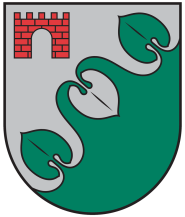 Limbažu novada DOMEReģ. Nr. 90009114631; Rīgas iela 16, Limbaži, Limbažu novads LV-4001; E-pasts pasts@limbazunovads.lv; tālrunis 64023003DOMES SĒDES PROTOKOLSNr.18										2022. gada 22. decembrīSēde sasaukta plkst. 10.00Sēdi atklāj plkst. 10.02Darba kārtība:Par darba kārtību.Par Limbažu novada pašvaldības Limbažu novada bāriņtiesas locekļa iecelšanu amatā.Par Limbažu novada pašvaldības domes saistošo noteikumu “Nolikums par licencēto makšķerēšanu un vēžošanu Salacas upes posmā Limbažu novada administratīvajā teritorijā (posms „SALACA I”)” apstiprināšanu.Par Limbažu novada pašvaldības domes saistošo noteikumu “Par Limbažu novada pašvaldības domes 2022. gada 27. janvāra saistošo noteikumu Nr.2 “Limbažu novada pašvaldības aģentūras “ALDA” nolikums” atcelšanu” apstiprināšanu.Par Limbažu novada pašvaldības domes saistošo noteikumu “Par Limbažu novada pašvaldības domes 2021. gada 23. decembra saistošo noteikumu Nr.44 “Par Limbažu novada pašvaldības aģentūras “ALDA” maksas pakalpojumiem” atcelšanu” apstiprināšanu.Par Limbažu novada pašvaldības iekšējo noteikumu „Par transportlīdzekļu izmantošanu un izdevumu uzskaites kārtību Limbažu novada pašvaldībā” apstiprināšanu.Par Limbažu novada pašvaldības domes saistošo noteikumu “Grozījums Limbažu novada pašvaldības domes 2021. gada 26.augusta saistošajos noteikumos Nr.8 “Par nekustamā īpašuma nodokļa likmēm Limbažu novadā” apstiprināšanu.Par grozījumiem Limbažu novada pašvaldības 2022. gada 27. janvāra iekšējos noteikumos Nr.4 “Par atlīdzību un sociālajām garantijām Limbažu novada pašvaldības darbiniekiem un amatpersonām”.Par Limbažu novada pašvaldības domes 2022.gada 24.novembra saistošo noteikumu Nr.54  „Kārtība, kādā Limbažu novada pašvaldība nodrošina līdzfinansējumu privātajām pirmsskolas izglītības iestādēm un privātajiem bērnu uzraudzības pakalpojumu sniedzējiem” precizēšanu un publicēšanu.Par Limbažu novada pašvaldības izpilddirektora pilnvarošanu pieņemt lēmumu par Limbažu novada pašvaldības mantas nodošanu bezatlīdzības lietošanā.Par Limbažu novada pašvaldības iestādes ,,Veco ļaužu mītne “Sprīdīši”” sniegtā ilgstošas sociālās aprūpes un sociālās rehabilitācijas pakalpojuma maksas apstiprināšanu.Par Limbažu novada pašvaldības Sociālās aprūpes centra – pansionāta "Pērle" sniegtā ilgstošas aprūpes un sociālās rehabilitācijas pakalpojuma maksas apstiprināšanu.Par ēdināšanas maksu Limbažu novada pašvaldības vispārējās izglītības iestādēs, pirmsskolas izglītības iestādēs un speciālās izglītības iestādē, kur pakalpojumu nodrošina pašvaldības iestāde.Par ēdināšanas maksu Limbažu novada pašvaldības izglītības iestāžu darbiniekiem.Par izglītības asistenta pakalpojuma nodrošināšanu pirmsskolas izglītības iestādes “Vilnītis” filiālē Svētciemā no pašvaldības finansējuma audzēknim līdz 5 gadu vecumam.Par Alojas pilsētas pirmsskolas izglītības iestādes “Auseklītis” potenciālo atrašanās vietu.Par Skultes pagasta pirmsskolas izglītības iestādes ”Aģupīte” paplašināšanas metu konkursa organizēšanu.Par budžeta ieņēmumu daļas palielināšanu.Par finansējuma piešķiršanu būvprojekta “Lādezera ciema ielas būvprojekta izstrāde Limbažu novadā” aktualizācijai.Par projekta "Vizbuļu ielas pārbūve Skultes pagastā” īstenošanu.Par atteikšanos no projekta “Autostāvvietas izveide Vārzu pludmales pieejamības nodrošināšanai” īstenošanas.Par Limbažu novada domes 2022.gada 28.jūlija lēmuma Nr.763 (protokols Nr.11, 23.) ”Par aizņēmuma pieprasīšanu projekta "Skolas ielas pārbūve Salacgrīvā" īstenošanai" atcelšanu.Par VKKF projektu “Iedvesmas pietura - grāmata”, “Ar pasaku azotē” un “Satikšanās ar radošām personībām” ieņēmumu iekļaušanu budžetā un pašvaldības līdzfinansējuma piešķiršanu.Par kopprojekta “Deju grīda “Zem Ozola”” iesniegšanu, projekta apstiprināšanas gadījumā, līdzfinansējuma piešķiršanu un zemes nomas līguma pagarināšanu.Par konceptuālu atbalstu līdzfinansējuma piešķiršanai biedrības „Radošā apvienība "VĀGŪZIS"” projektam "Piejūras tautiskie tērpi".Par līdzfinansējuma piešķiršanu  projekta "Ceļā uz Dziesmu un deju svētkiem” īstenošanai.Par Valsts kultūrkapitāla fonda piešķirtā finansējuma iekļaušanu Limbažu muzeja 2022.gada budžetā.Par zemes vienības ar kadastra apzīmējumu 66760120076, "Līčupes 1", Skultes pagastā, Limbažu novadā, atzīšanu par rezerves zemes fonda zemi.Par zemes vienības ar kadastra apzīmējumu 66760132018, Mazā Biologu iela 4, Skultē, Skultes pagastā, Limbažu novadā, atzīšanu par rezerves zemes fonda zemi.Par nekustamā īpašuma  ar kadastra Nr. 66019002461, Cēsu ielā 3-1, Limbažos, Limbažu novadā, atsavināšanu.Par nekustamā īpašuma Mehanizācijas ielā 9F, Limbažos, Limbažu novadā, kadastra Nr. 6601 012 0043, izsoles organizēšanu, sākumcenas un izsoles noteikumu apstiprināšanu.Par nekustamā īpašuma – dzīvokļa īpašuma Nr. 1, Jūras ielā 33, Limbažos, Limbažu novadā, izsoles organizēšanu, sākumcenas un izsoles noteikumu apstiprināšanu.Par nekustamā īpašuma Krogzemes, Alojas pagastā, Limabažu novadā nosacītās cenas un atsavināšanas paziņojuma apstiprināšanu.Par nekustamā īpašuma Salacas iela 15, Staicelē, Limbažu novadā nosacītās cenas un izsoles noteikumu apstiprināšanu.Par nekustamā īpašuma Nākotnes 5-3, Puikules stacijā, Brīvzemnieku pagastā, Limbažu novadā nosacītās cenas un izsoles noteikumu apstiprināšanu.Par pašvaldības nekustamā īpašuma – apbūvēta zemesgabala Ezera iela 7, Liepupē, Liepupes pagastā, Limbažu novadā nodošanu atsavināšanai, nosacītās cenas un atsavināšanas paziņojuma apstiprināšanu.Par pašvaldības nekustamā īpašuma Sporta iela 10A, Ainažos, Limbažu novadā pārdošanu par nosacīto cenu un pirkuma līguma noslēgšanu.Par zemes vienības ar kadastra apzīmējumu 6680 001 1643, „Niedres 18”, Umurgas pagastā, Limbažu novadā, iznomāšanu.Par zemes vienības ar kadastra apzīmējumu 6688 004 0205, ”Pētes - 3”, Viļķenes pagastā, Limbažu novadā, daļas, 0,05 ha platībā, iznomāšanu.Par zemes vienības ar kadastra apzīmējumu 6680 001 0345, Vēzīši, Umurgas pagastā, Limbažu novadā, daļas, 0,0677 ha platībā, iznomāšanu.Par zemes vienības ar kadastra apzīmējumu 6664 002 0124, “Vecpelodas”, Limbažu pagastā, Limbažu novadā, iznomāšanu.Par zemes vienības ar kadastra apzīmējumu 6664 002 0103, “Bērzleji”, Limbažu pagastā, Limbažu novadā, iznomāšanu.Par zemes vienības ar kadastra apzīmējumu 66840030230, Gravas - 1, Vidrižu pagastā, Limbažu novadā, iznomāšanu.Par zemes gabala Arāji, Staiceles pagastā,  Limbažu novadā  iznomāšanu.Par zemes gabala Kluba iela 4, Alojā, Limbažu novadā daļas iznomāšanu.Par zemes vienības Limbažu ielā 9, Alojā, Limbažu novadā iznomāšanu.Par zemes gabala Miera iela 3, Alojā, Limbažu novadā iznomāšanu.Par zemes gabala Stīparu dārzi, Alojas pagastā, Limbažu novadā iznomājamās platības palielināšanu.Par zemes gabala Lidlauka iela 14, Alojā, Limbažu novadā iznomāšanas termiņa pagarināšanu.Par zemes gabala Zeme pie Ķegumiem, Braslavas pagastā iznomāšanas termiņa pagarināšanu.Par zemes vienības Avenes, Braslavas pagastā, Limbažu novadā iznomāšanas termiņa pagarināšanu.Par zemes gabala Plikši, Braslavas pagastā, Limbažu novadā 0,04 ha platībā iznomāšanas termiņa pagarināšanu.Par zemes gabala Plikši, Braslavas pagastā, Limbažu novadā 0,09 ha platībā iznomāšanas termiņa pagarināšanu.Par zemes gabala Plikši, Braslavas pagastā, Limbažu novadā 0,1 ha platībā iznomāšanas termiņa pagarināšanu.Par zemes gabala Mazlāles, Alojas pagastā, Limbažu novadā  iznomāšanas termiņa pagarināšanu.Par zemes gabalu Grietas un Brieži, Braslavas pagastā, Limbažu novadā iznomāšanas termiņa pagarināšanu.Par zemes vienības Liepu ielā 1,Ungurpilī, Alojas pagastā, Limbažu novadā iznomāšanas termiņa pagarināšanu.Par zemes gabalu Poguļi un Imantas 4 , Braslavas pagastā, Limbažu novadā  iznomāšanas termiņa pagarināšanu.Par zemes gabala Ķegumi, Braslavas pagastā, Limbažu novadā  iznomāšanas termiņa pagarināšanu.Par zemes gabala Dzelvenieki, Braslavas pagastā iznomāšanas termiņa pagarināšanu.Par zemes gabalu Auziņas un Ūciemi 1, Staiceles pagastā, Limbažu novadā iznomāšanas termiņa pagarināšanu.Par grozījumiem Limbažu novada domes 2022. gada 24. novembra lēmumā “Par nedzīvojamo telpu “Pagastmāja”, Mandegās, Skultes pagastā, Limbažu novadā, nomas līguma termiņa pagarināšanu ar SIA Skultes doktorāts”.Par grozījumiem Limbažu novada domes 2022. gada 27. oktobra lēmumā Nr. 1040 “Par Salacgrīvas tirgus Salacgrīvā, Krusta ielā 3 un Viļņu ielā 4 nomas tiesību izsoles rīkošanu”.Par pašvaldības īpašuma Krusta ielā 3 un Viļņu ielā 4, Salacgrīvā nomas tiesību izsoles rīkošanu, nomas maksas un izsoles noteikumu apstiprināšanu.Par rūpnieciskās pašpatēriņa zvejas tiesību nomas Baltijas jūras piekrastes ūdeņos, kas robežojas ar Limbažu novada Skultes pagasta administratīvo teritoriju” slēgtās izsoles rezultātu apstiprināšanu.Par rūpnieciskās zvejas tiesību nomas līguma pārslēgšanu ar IK “ŠĻAKATAS”.Par izmaiņām Limbažu novada pašvaldības iestāžu darbinieku amatu un likmju 2022.gada sarakstā.Par grozījumiem Limbažu novada domes 2022.gada 24.novembra lēmumā Nr.1218 “Par sabiedrības ar ierobežotu atbildību „Limbažu siltums” pamatkapitāla palielināšanu”.Par pamatlīdzekļu iekļaušanu Limbažu novada pašvaldības bilancē.Par Limbažu novada pašvaldībai piederošās automašīnas Volkswagen Passat, valsts reģistrācijas numurs KB 5819, norakstīšanu un nodošanu utilizācijai.Par Satiksmes ministrijas piešķirtā finansējuma (21 245,00 Eur) iekļaušanu Limbažu novada pašvaldības budžetā.Par datoru iegādi Alojas Ausekļa vidusskolai.Par Sociālā budžeta tehniskiem grozījumiem.Par Salacgrīvas apvienības pārvaldes neizlietotā bāzes budžeta finansējuma novirzīšanu rezerves fondā un finansējuma piešķiršanu Multifunkcionālā  sabiedriskā centra, Zītaru iela 3, Korģenē ieejas mezgla pārbūves projekta realizācijai.Par  valsts budžeta finansējuma piešķiršanu mācību līdzekļu iegādei pašvaldības izglītības iestādēm laikposmam no 2022. gada 1. septembra līdz 2022. gada 31. Decembrim.Par naudas balvu piešķiršanu par izciliem sasniegumiem sportā 2022.gadā.Par finansiālu atbalstu biedrībai “Latvijas Sarkanais Krusts” zupas virtuves pakalpojuma nodrošināšanai Limbažu novada trūcīgajiem un krīzes situācijā nonākušajiem iedzīvotājiem 2023.gadā.Par papildus finansējuma piešķiršanu SIA “Olimpiskais centrs “Limbaži”” siltumenerģijas par novembri apmaksai un kokskaidu granulu iegādei decembrim.Par papildus finansējumu Alojas pilsētas pirmsskolas izglītības iestādei “Auseklītis” kokskaidu granulu iegādei.Par papildus finansējuma piešķiršanu Baumaņu Kārļa Viļķenes pamatskolai kurināmās dīzeļdegvielas iegādei 2022./2023.gada apkures sezonai 2022. gada budžetā.Par papildus finansējuma piešķiršanu kokskaidu granulu, brikešu iegādei apkures sezonas nodrošināšanai Vidrižu pagastā.Par papildus finansējumu Kultūras izglītības centram “Melngaiļa sēta” kokskaidu granulu iegādei.Par papildus finansējuma piešķiršanu Staiceles pilsētas un pagasta pakalpojumu sniegšanas centram, Staiceles bibliotēkai, Staiceles kultūras namam, Staiceles pamatskolai.Par finansējuma Limbažu novada mārketinga stratēģijas izstrādei pārvirzīšanu uz 2023.gada budžetu.Par Nacionālas nozīmes projekta „Piekrastes apsaimniekošanas praktisko aktivitāšu realizēšana” finansējuma daļas pārvirzīšanu.Par projekta "Tūrisma infrastruktūras pilnveidošana Limbažu novada Vidzemes piekrastē" finansējuma pārvirzīšanu uz 2023. gada budžetu.Par finansējuma līguma Nr. 4.10.1/22/79 izpildei pārcelšanu uz 2023. gada budžetu.Par prioritāro pasākumu budžetu “Nobrauktuves izveide uz jūru Ainažos no Jūrmalas un Kuģu ielas noejām” finansējuma pārcelšanu uz 2023. gada budžetu.Par papildus finansējuma piešķiršanu Veco ļaužu mītnei "Sprīdīši" un piešķirtā finansējuma pārvirzīšanu uz 2023. gada budžetu.Par finansējuma pārcelšanu uz 2023.gadu.Par grozījumiem Limbažu novada domes 2022. gada 22. septembra lēmumā Nr.906 “Par Limbažu novada ģerboni”.(komitejās neizskatīts jaut.) Par atļauju Sporta un kultūras centra “Vidriži” vadītājai  L. H. Griškoitei savienot amatus.(komitejās neizskatīts jaut.) Par atļauju Dāvim Melnalksnim savienot amatus.(komitejās neizskatīts jaut.) Par izmaiņām Limbažu novada pašvaldības Iepirkumu komisijas sastāvā.(komitejās neizskatīts jaut.) Par Nodomu līguma slēgšanu ar MP Industries par atbalstu zaļo atjaunojamo enerģiju ekosistēmas īstenošanai Latvijā, tajā skaitā, par ūdeņraža uzpildes stacijas izveidi Limbažu novada teritorijā.(komitejās neizskatīts jaut.) Par papildus finansējuma piešķiršanu Umurgas pamatskolas 2022. gada budžetā.(komitejās neizskatīts jaut.) Par 16.11.2022. Darbuzņēmuma līguma Nr. 1-16/11/2022 izpildei nepieciešamā finansējuma pārcelšanu uz 2023. gada budžetu.(papildu d.k. jaut.) Par grozījumiem Limbažu novada domes 2022.gada 9.jūlija lēmumā Nr. 615 “Par līdzfinansējuma piešķiršanu investīciju projekta “Jūras ielas pārbūve Limbažos” īstenošanai”.(papildu d.k. jaut.) Par pamatlīdzekļu iegādi no Limbažu pilsētas 2022. gada bāzes budžeta.(papildu d.k. jaut.) Par ēdināšanas maksu Limbažu novada pašvaldības vispārējās izglītības iestādēs un pirmsskolas izglītības iestādēs, kur pakalpojumu nodrošina ārpakalpojuma sniedzējs.(papildu d.k. jaut.) Par projekta budžeta grozījumiem.(papildu d.k. jaut.) Par apkures pakalpojumu maksas pārapstiprināšanu katlu mājās Staiceles pilsētā un Brīvzemnieku pagastā, Limbažu novadā (katlu māja Lielā ielā 7, Lielā ielā 36, Sporta ielā 4, Staicelē, katlu māja daudzdzīvokļu dzīvojamai mājai “Ābeles,” katlu māja daudzdzīvokļu dzīvojamai mājai “ Šalkas” Brīvzemnieku pagastā).(papildu d.k. jaut.) Par Limbažu novada pašvaldības aģentūras “ALDA” budžeta grozījumiem.(papildu d.k. jaut.) Par priekšfinansējuma piešķiršanu Pāles pamatskolai Erasmus+ projektam.(papildus d.k. jaut.) Par Limbažu novada pašvaldības domes saistošo noteikumu „Grozījumi Limbažu novada pašvaldības domes 2022. gada 27.janvāra saistošajos noteikumos Nr.5 „Par Limbažu novada pašvaldības 2022. gada budžetu”” apstiprināšanu.(papildu d.k. jaut.) Par grozījumiem Limbažu novada domes 24.11.2022. lēmumā Nr.1185 "Par zvejas rīku limita piešķiršanu un rūpnieciskās zvejas tiesību nomas līguma noslēgšanu Limbažu novadā (Salacgrīvas pagastā, Ainažu pagastā, Liepupes pagastā).(papildu d.k. jaut.) Par Limbažu novada pašvaldības 2021.gada 23.decembra noteikumu Nr. 8 “Naudas balvas par teicamām un izcilām sekmēm vidējās izglītības iestādēs” grozījumiem.Informācija par iepriekšējā domes sēdē pieņemtajiem lēmumiem.Sēde notiek klātienē un attālināti tiešsaistē Webex platformā.Sēdi translē tiešraidē Limbažu novada pašvaldības Youtube kontā: https://www.youtube.com/watch?v=I0BV7Zfb5mwSēdi ieraksta audioformātā. Sēdi vada: Limbažu novada pašvaldības Domes priekšsēdētājs Dagnis Straubergs.Sēdi protokolē: Limbažu novada pašvaldības Limbažu novada administrācijas Administratīvās nodaļas lietvede Dace Tauriņa.Klātienē sēdē piedalās deputāti: Māris Beļaunieks, Lija Jokste, Dāvis Melnalksnis, Rūdolfs Pelēkais (sākot no 11. darba kārtības jautājuma), Jānis Remess, Ziedonis Rubezis, Dagnis Straubergs, Regīna Tamane.Attālināti sēdē piedalās deputāti: Jānis Bakmanis, Arvīds Ozols.Sēdē nepiedalās deputāti: Edžus Arums (iemesls nav zināms), Andris Garklāvs (slimības dēļ), Aigars Legzdiņš (komandējumā), Edmunds Zeidmanis (iemesls nav zināms), Didzis Zemmers (tiešo darba pienākumu dēļ).Attālināti sēdē piedalās: Agnese Smalkā-France, Agris Blumers, Aiga Briede, Andis Matvejevs, Andris Zunde, Anna Siliņa, Antra Paegle, K_A (arhitekts@gmail.com), Ārija Mikša, Artis Ārgalis, Beāte Kožina, Inga Neimane, Dace Vilemsone, Daiga Vanaga, Diāna Zaļupe, Digna Būmane, Dita Lejniece, Edmunds Liepiņš, Elēna Silāja, Evija Keisele, Ģirts Ieleja, Gita Kārnupe, Guna Jirgensone, Guna Paegle, Gunita Gulbe, Gunita Meļķe-Kažoka, Ieva Mahte, Ieva Strauta, Ilga Tiesnese, Ilona Jēkabsone, Ilze Millere, Ilze Ozoliņa, Ilze Rubene, Ilze Šmate, Ina Šternfelde, Ināra Lazdiņa, Sporta skola (inese.dubulte@limbazunovads.lv), Inese Timermane, Ineta Zariņa, Inga Zālīte, Iveta Beļauniece, Iveta Pēkšēna, Izita Kļaviņa, Jana Lāce, Jana Mošura, Jānis Strauts, Juris Graudiņš, Katrīna Žibala, Auseklītis (kristinelielmane@inbox.lv), Kristīne Zaķe, Lāsma Liepiņa, Liene Berga, Līga Viļčinska, Mārtiņš Grāvelsiņš, Inita Ķirse, Pārsla Dzērve, Dome (pasts@limbazunovads.lv), Pēteris Magone, Raimonds Straume, Raivis Galītis, Rihards Būda, Sandra Paegle, Santa Čingule, Sarma Kacara, Sigita Upmale, Skaidrīte Mitrevica – Galīte, Solvita Kukanovska, Gunita Bisniece, Linda Ņeveska, Viktors Zujevs, Agrita Graudiņa, Aira Lapkovska, Ziedīte Jirgensone, Ziedonis Tomsons.1.Par darba kārtībuZiņo D. StraubergsIepazinusies ar Domes priekšsēdētāja D. Strauberga priekšlikumu svītrot no darba kārtības 6. darba kārtības jautājumu un apstiprināt sēdes darba kārtību, atklāti balsojot: PAR – 8 deputāti (Jānis Bakmanis, Māris Beļaunieks, Lija Jokste, Dāvis Melnalksnis, Jānis Remess, Ziedonis Rubezis, Dagnis Straubergs, Regīna Tamane), PRET – nav, ATTURAS – nav, tehnisku iemeslu dēļ nebalso deputāts Arvīds Ozols, Limbažu novada dome NOLEMJ:apstiprināt šādu sēdes darba kārtību:Par darba kārtību.Par Limbažu novada pašvaldības Limbažu novada bāriņtiesas locekļa iecelšanu amatā.Par Limbažu novada pašvaldības domes saistošo noteikumu “Nolikums par licencēto makšķerēšanu un vēžošanu Salacas upes posmā Limbažu novada administratīvajā teritorijā (posms „SALACA I”)” apstiprināšanu.Par Limbažu novada pašvaldības domes saistošo noteikumu “Par Limbažu novada pašvaldības domes 2022. gada 27. janvāra saistošo noteikumu Nr.2 “Limbažu novada pašvaldības aģentūras “ALDA” nolikums” atcelšanu” apstiprināšanu.Par Limbažu novada pašvaldības domes saistošo noteikumu “Par Limbažu novada pašvaldības domes 2021. gada 23. decembra saistošo noteikumu Nr.44 “Par Limbažu novada pašvaldības aģentūras “ALDA” maksas pakalpojumiem” atcelšanu” apstiprināšanu.Par Limbažu novada pašvaldības domes saistošo noteikumu “Grozījums Limbažu novada pašvaldības domes 2021. gada 26.augusta saistošajos noteikumos Nr.8 “Par nekustamā īpašuma nodokļa likmēm Limbažu novadā” apstiprināšanu.Par grozījumiem Limbažu novada pašvaldības 2022. gada 27. janvāra iekšējos noteikumos Nr.4 “Par atlīdzību un sociālajām garantijām Limbažu novada pašvaldības darbiniekiem un amatpersonām”.Par Limbažu novada pašvaldības domes 2022.gada 24.novembra saistošo noteikumu Nr.54  „Kārtība, kādā Limbažu novada pašvaldība nodrošina līdzfinansējumu privātajām pirmsskolas izglītības iestādēm un privātajiem bērnu uzraudzības pakalpojumu sniedzējiem” precizēšanu un publicēšanu.Par Limbažu novada pašvaldības izpilddirektora pilnvarošanu pieņemt lēmumu par Limbažu novada pašvaldības mantas nodošanu bezatlīdzības lietošanā.Par Limbažu novada pašvaldības iestādes ,,Veco ļaužu mītne “Sprīdīši”” sniegtā ilgstošas sociālās aprūpes un sociālās rehabilitācijas pakalpojuma maksas apstiprināšanu.Par Limbažu novada pašvaldības Sociālās aprūpes centra – pansionāta "Pērle" sniegtā ilgstošas aprūpes un sociālās rehabilitācijas pakalpojuma maksas apstiprināšanu.Par ēdināšanas maksu Limbažu novada pašvaldības vispārējās izglītības iestādēs, pirmsskolas izglītības iestādēs un speciālās izglītības iestādē, kur pakalpojumu nodrošina pašvaldības iestāde.Par ēdināšanas maksu Limbažu novada pašvaldības izglītības iestāžu darbiniekiem.Par izglītības asistenta pakalpojuma nodrošināšanu pirmsskolas izglītības iestādes “Vilnītis” filiālē Svētciemā no pašvaldības finansējuma audzēknim līdz 5 gadu vecumam.Par Alojas pilsētas pirmsskolas izglītības iestādes “Auseklītis” potenciālo atrašanās vietu.Par Skultes pagasta pirmsskolas izglītības iestādes ”Aģupīte” paplašināšanas metu konkursa organizēšanu.Par budžeta ieņēmumu daļas palielināšanu.Par finansējuma piešķiršanu būvprojekta “Lādezera ciema ielas būvprojekta izstrāde Limbažu novadā” aktualizācijai.Par projekta "Vizbuļu ielas pārbūve Skultes pagastā” īstenošanu.Par atteikšanos no projekta “Autostāvvietas izveide Vārzu pludmales pieejamības nodrošināšanai” īstenošanas.Par Limbažu novada domes 2022.gada 28.jūlija lēmuma Nr.763 (protokols Nr.11, 23.) ”Par aizņēmuma pieprasīšanu projekta "Skolas ielas pārbūve Salacgrīvā" īstenošanai" atcelšanu.Par VKKF projektu “Iedvesmas pietura - grāmata”, “Ar pasaku azotē” un “Satikšanās ar radošām personībām” ieņēmumu iekļaušanu budžetā un pašvaldības līdzfinansējuma piešķiršanu.Par kopprojekta “Deju grīda “Zem Ozola”” iesniegšanu, projekta apstiprināšanas gadījumā, līdzfinansējuma piešķiršanu un zemes nomas līguma pagarināšanu.Par konceptuālu atbalstu līdzfinansējuma piešķiršanai biedrības „Radošā apvienība "VĀGŪZIS"” projektam "Piejūras tautiskie tērpi".Par līdzfinansējuma piešķiršanu  projekta "Ceļā uz Dziesmu un deju svētkiem” īstenošanai.Par Valsts kultūrkapitāla fonda piešķirtā finansējuma iekļaušanu Limbažu muzeja 2022.gada budžetā.Par zemes vienības ar kadastra apzīmējumu 66760120076, "Līčupes 1", Skultes pagastā, Limbažu novadā, atzīšanu par rezerves zemes fonda zemi.Par zemes vienības ar kadastra apzīmējumu 66760132018, Mazā Biologu iela 4, Skultē, Skultes pagastā, Limbažu novadā, atzīšanu par rezerves zemes fonda zemi.Par nekustamā īpašuma  ar kadastra Nr. 66019002461, Cēsu ielā 3-1, Limbažos, Limbažu novadā, atsavināšanu.Par nekustamā īpašuma Mehanizācijas ielā 9F, Limbažos, Limbažu novadā, kadastra Nr. 6601 012 0043, izsoles organizēšanu, sākumcenas un izsoles noteikumu apstiprināšanu.Par nekustamā īpašuma – dzīvokļa īpašuma Nr. 1, Jūras ielā 33, Limbažos, Limbažu novadā, izsoles organizēšanu, sākumcenas un izsoles noteikumu apstiprināšanu.Par nekustamā īpašuma Krogzemes, Alojas pagastā, Limabažu novadā nosacītās cenas un atsavināšanas paziņojuma apstiprināšanu.Par nekustamā īpašuma Salacas iela 15, Staicelē, Limbažu novadā nosacītās cenas un izsoles noteikumu apstiprināšanu.Par nekustamā īpašuma Nākotnes 5-3, Puikules stacijā, Brīvzemnieku pagastā, Limbažu novadā nosacītās cenas un izsoles noteikumu apstiprināšanu.Par pašvaldības nekustamā īpašuma – apbūvēta zemesgabala Ezera iela 7, Liepupē, Liepupes pagastā, Limbažu novadā nodošanu atsavināšanai, nosacītās cenas un atsavināšanas paziņojuma apstiprināšanu.Par pašvaldības nekustamā īpašuma Sporta iela 10A, Ainažos, Limbažu novadā pārdošanu par nosacīto cenu un pirkuma līguma noslēgšanu.Par zemes vienības ar kadastra apzīmējumu 6680 001 1643, „Niedres 18”, Umurgas pagastā, Limbažu novadā, iznomāšanu.Par zemes vienības ar kadastra apzīmējumu 6688 004 0205, ”Pētes - 3”, Viļķenes pagastā, Limbažu novadā, daļas, 0,05 ha platībā, iznomāšanu.Par zemes vienības ar kadastra apzīmējumu 6680 001 0345, Vēzīši, Umurgas pagastā, Limbažu novadā, daļas, 0,0677 ha platībā, iznomāšanu.Par zemes vienības ar kadastra apzīmējumu 6664 002 0124, “Vecpelodas”, Limbažu pagastā, Limbažu novadā, iznomāšanu.Par zemes vienības ar kadastra apzīmējumu 6664 002 0103, “Bērzleji”, Limbažu pagastā, Limbažu novadā, iznomāšanu.Par zemes vienības ar kadastra apzīmējumu 66840030230, Gravas - 1, Vidrižu pagastā, Limbažu novadā, iznomāšanu.Par zemes gabala Arāji, Staiceles pagastā,  Limbažu novadā  iznomāšanu.Par zemes gabala Kluba iela 4, Alojā, Limbažu novadā daļas iznomāšanu.Par zemes vienības Limbažu ielā 9, Alojā, Limbažu novadā iznomāšanu.Par zemes gabala Miera iela 3, Alojā, Limbažu novadā iznomāšanu.Par zemes gabala Stīparu dārzi, Alojas pagastā, Limbažu novadā iznomājamās platības palielināšanu.Par zemes gabala Lidlauka iela 14, Alojā, Limbažu novadā iznomāšanas termiņa pagarināšanu.Par zemes gabala Zeme pie Ķegumiem, Braslavas pagastā iznomāšanas termiņa pagarināšanu.Par zemes vienības Avenes, Braslavas pagastā, Limbažu novadā iznomāšanas termiņa pagarināšanu.Par zemes gabala Plikši, Braslavas pagastā, Limbažu novadā 0,04 ha platībā iznomāšanas termiņa pagarināšanu.Par zemes gabala Plikši, Braslavas pagastā, Limbažu novadā 0,09 ha platībā iznomāšanas termiņa pagarināšanu.Par zemes gabala Plikši, Braslavas pagastā, Limbažu novadā 0,1 ha platībā iznomāšanas termiņa pagarināšanu.Par zemes gabala Mazlāles, Alojas pagastā, Limbažu novadā  iznomāšanas termiņa pagarināšanu.Par zemes gabalu Grietas un Brieži, Braslavas pagastā, Limbažu novadā iznomāšanas termiņa pagarināšanu.Par zemes vienības Liepu ielā 1,Ungurpilī, Alojas pagastā, Limbažu novadā iznomāšanas termiņa pagarināšanu.Par zemes gabalu Poguļi un Imantas 4 , Braslavas pagastā, Limbažu novadā  iznomāšanas termiņa pagarināšanu.Par zemes gabala Ķegumi, Braslavas pagastā, Limbažu novadā  iznomāšanas termiņa pagarināšanu.Par zemes gabala Dzelvenieki, Braslavas pagastā iznomāšanas termiņa pagarināšanu.Par zemes gabalu Auziņas un Ūciemi 1, Staiceles pagastā, Limbažu novadā iznomāšanas termiņa pagarināšanu.Par grozījumiem Limbažu novada domes 2022. gada 24. novembra lēmumā “Par nedzīvojamo telpu “Pagastmāja”, Mandegās, Skultes pagastā, Limbažu novadā, nomas līguma termiņa pagarināšanu ar SIA Skultes doktorāts”.Par grozījumiem Limbažu novada domes 2022. gada 27. oktobra lēmumā Nr. 1040 “Par Salacgrīvas tirgus Salacgrīvā, Krusta ielā 3 un Viļņu ielā 4 nomas tiesību izsoles rīkošanu”.Par pašvaldības īpašuma Krusta ielā 3 un Viļņu ielā 4, Salacgrīvā nomas tiesību izsoles rīkošanu, nomas maksas un izsoles noteikumu apstiprināšanu.Par rūpnieciskās pašpatēriņa zvejas tiesību nomas Baltijas jūras piekrastes ūdeņos, kas robežojas ar Limbažu novada Skultes pagasta administratīvo teritoriju” slēgtās izsoles rezultātu apstiprināšanu.Par rūpnieciskās zvejas tiesību nomas līguma pārslēgšanu ar IK “ŠĻAKATAS”.Par izmaiņām Limbažu novada pašvaldības iestāžu darbinieku amatu un likmju 2022.gada sarakstā.Par grozījumiem Limbažu novada domes 2022.gada 24.novembra lēmumā Nr.1218 “Par sabiedrības ar ierobežotu atbildību „Limbažu siltums” pamatkapitāla palielināšanu”.Par pamatlīdzekļu iekļaušanu Limbažu novada pašvaldības bilancē.Par Limbažu novada pašvaldībai piederošās automašīnas Volkswagen Passat, valsts reģistrācijas numurs KB 5819, norakstīšanu un nodošanu utilizācijai.Par Satiksmes ministrijas piešķirtā finansējuma (21 245,00 Eur) iekļaušanu Limbažu novada pašvaldības budžetā.Par datoru iegādi Alojas Ausekļa vidusskolai.Par Sociālā budžeta tehniskiem grozījumiem.Par Salacgrīvas apvienības pārvaldes neizlietotā bāzes budžeta finansējuma novirzīšanu rezerves fondā un finansējuma piešķiršanu Multifunkcionālā  sabiedriskā centra, Zītaru iela 3, Korģenē ieejas mezgla pārbūves projekta realizācijai.Par  valsts budžeta finansējuma piešķiršanu mācību līdzekļu iegādei pašvaldības izglītības iestādēm laikposmam no 2022. gada 1. septembra līdz 2022. gada 31. Decembrim.Par naudas balvu piešķiršanu par izciliem sasniegumiem sportā 2022.gadā.Par finansiālu atbalstu biedrībai “Latvijas Sarkanais Krusts” zupas virtuves pakalpojuma nodrošināšanai Limbažu novada trūcīgajiem un krīzes situācijā nonākušajiem iedzīvotājiem 2023.gadā.Par papildus finansējuma piešķiršanu SIA “Olimpiskais centrs “Limbaži”” siltumenerģijas par novembri apmaksai un kokskaidu granulu iegādei decembrim.Par papildus finansējumu Alojas pilsētas pirmsskolas izglītības iestādei “Auseklītis” kokskaidu granulu iegādei.Par papildus finansējuma piešķiršanu Baumaņu Kārļa Viļķenes pamatskolai kurināmās dīzeļdegvielas iegādei 2022./2023.gada apkures sezonai 2022. gada budžetā.Par papildus finansējuma piešķiršanu kokskaidu granulu, brikešu iegādei apkures sezonas nodrošināšanai Vidrižu pagastā.Par papildus finansējumu Kultūras izglītības centram “Melngaiļa sēta” kokskaidu granulu iegādei.Par papildus finansējuma piešķiršanu Staiceles pilsētas un pagasta pakalpojumu sniegšanas centram, Staiceles bibliotēkai, Staiceles kultūras namam, Staiceles pamatskolai.Par finansējuma Limbažu novada mārketinga stratēģijas izstrādei pārvirzīšanu uz 2023.gada budžetu.Par Nacionālas nozīmes projekta „Piekrastes apsaimniekošanas praktisko aktivitāšu realizēšana” finansējuma daļas pārvirzīšanu.Par projekta "Tūrisma infrastruktūras pilnveidošana Limbažu novada Vidzemes piekrastē" finansējuma pārvirzīšanu uz 2023. gada budžetu.Par finansējuma līguma Nr. 4.10.1/22/79 izpildei pārcelšanu uz 2023. gada budžetu.Par prioritāro pasākumu budžetu “Nobrauktuves izveide uz jūru Ainažos no Jūrmalas un Kuģu ielas noejām” finansējuma pārcelšanu uz 2023. gada budžetu.Par papildus finansējuma piešķiršanu Veco ļaužu mītnei "Sprīdīši" un piešķirtā finansējuma pārvirzīšanu uz 2023. gada budžetu.Par finansējuma pārcelšanu uz 2023.gadu.Par grozījumiem Limbažu novada domes 2022. gada 22. septembra lēmumā Nr.906 “Par Limbažu novada ģerboni”.Par atļauju Sporta un kultūras centra “Vidriži” vadītājai  L. H. Griškoitei savienot amatus.Par atļauju Dāvim Melnalksnim savienot amatus.Par izmaiņām Limbažu novada pašvaldības Iepirkumu komisijas sastāvā.Par Nodomu līguma slēgšanu ar MP Industries par atbalstu zaļo atjaunojamo enerģiju ekosistēmas īstenošanai Latvijā, tajā skaitā, par ūdeņraža uzpildes stacijas izveidi Limbažu novada teritorijā.Par papildus finansējuma piešķiršanu Umurgas pamatskolas 2022. gada budžetā.Par 16.11.2022. Darbuzņēmuma līguma Nr. 1-16/11/2022 izpildei nepieciešamā finansējuma pārcelšanu uz 2023. gada budžetu.Par grozījumiem Limbažu novada domes 2022.gada 9.jūlija lēmumā Nr. 615 “Par līdzfinansējuma piešķiršanu investīciju projekta “Jūras ielas pārbūve Limbažos” īstenošanai”.Par pamatlīdzekļu iegādi no Limbažu pilsētas 2022. gada bāzes budžeta.Par ēdināšanas maksu Limbažu novada pašvaldības vispārējās izglītības iestādēs un pirmsskolas izglītības iestādēs, kur pakalpojumu nodrošina ārpakalpojuma sniedzējs.Par projekta budžeta grozījumiem.Par apkures pakalpojumu maksas pārapstiprināšanu katlu mājās Staiceles pilsētā un Brīvzemnieku pagastā, Limbažu novadā (katlu māja Lielā ielā 7, Lielā ielā 36, Sporta ielā 4, Staicelē, katlu māja daudzdzīvokļu dzīvojamai mājai “Ābeles,” katlu māja daudzdzīvokļu dzīvojamai mājai “ Šalkas” Brīvzemnieku pagastā).Par Limbažu novada pašvaldības aģentūras “ALDA” budžeta grozījumiem.Par priekšfinansējuma piešķiršanu Pāles pamatskolai Erasmus+ projektam.Par Limbažu novada pašvaldības domes saistošo noteikumu „Grozījumi Limbažu novada pašvaldības domes 2022. gada 27.janvāra saistošajos noteikumos Nr.5 „Par Limbažu novada pašvaldības 2022. gada budžetu”” apstiprināšanu.Par grozījumiem Limbažu novada domes 24.11.2022. lēmumā Nr.1185 "Par zvejas rīku limita piešķiršanu un rūpnieciskās zvejas tiesību nomas līguma noslēgšanu Limbažu novadā (Salacgrīvas pagastā, Ainažu pagastā, Liepupes pagastā).Par Limbažu novada pašvaldības 2021.gada 23.decembra noteikumu Nr. 8 “Naudas balvas par teicamām un izcilām sekmēm vidējās izglītības iestādēs” grozījumiem.Informācija par iepriekšējā domes sēdē pieņemtajiem lēmumiem.Lēmums Nr. 12332.Par Limbažu novada pašvaldības Limbažu novada bāriņtiesas locekļa iecelšanu amatāZiņo Artis ĀrgalisIepazinusies ar Limbažu novada pašvaldības administrācijas Amatpersonu un darbinieku amata kandidātu vērtēšanas komisijas 01.12.2022. priekšlikumu (protokols Nr.3.13.1/22/60, 1.§) un izvērtējot amata kandidātus uz Limbažu novada bāriņtiesas locekļa amatu, konstatēts, ka izvirzītais kandidāts atbilst Bāriņtiesu likuma 10. panta otrajā daļā noteiktajām prasībām, un uz viņu nav attiecināms neviens no Bāriņtiesu likuma 11. pantā noteiktajiem gadījumiem, kad personu nevar iecelt par bāriņtiesas locekli.Saskaņā ar Limbažu novada bāriņtiesas nolikuma 9. punktu, bāriņtiesas priekšsēdētāja vietnieki, bāriņtiesas locekļi un darbinieki ir pakļauti bāriņtiesas priekšsēdētājam.Bāriņtiesu likuma 3. panta otrajā daļā noteikts, ka uz bāriņtiesas priekšsēdētāju, kā arī bāriņtiesas priekšsēdētāja vietnieku un bāriņtiesas locekli attiecas darba tiesiskās attiecības reglamentējošo normatīvo aktu normas, ciktāl šajā likumā nav noteikts citādi. Bāriņtiesas priekšsēdētājam, bāriņtiesas priekšsēdētāja vietniekam un bāriņtiesas loceklim atlīdzību nosaka atbilstoši Valsts un pašvaldību institūciju amatpersonu un darbinieku atlīdzības likumam.Bāriņtiesu likuma 3. panta 21. daļā noteikts, ka bāriņtiesas priekšsēdētāju, bāriņtiesas priekšsēdētāja vietnieku un bāriņtiesas locekli nodarbina uz darba līguma pamata, nosakot normālo darba laiku un ievērojot personas tiesības pieprasīt nepilna darba laika noteikšanu atbilstoši darba tiesiskās attiecības reglamentējošo normatīvo aktu normām.Bāriņtiesu likuma 9. panta pirmajā un otrajā daļā noteikts, ka bāriņtiesas priekšsēdētāju, bāriņtiesas priekšsēdētāja vietnieku un bāriņtiesas locekļus pieņem darbā pašvaldība. Pašvaldība var uzdot bāriņtiesas priekšsēdētājam pieņemt darbā bāriņtiesas locekļus. Uz bāriņtiesas priekšsēdētāja, bāriņtiesas priekšsēdētāja vietnieka un bāriņtiesas locekļu amata vietām izsludina atklātu pretendentu konkursu. Limbažu novada pašvaldība konkursa kārtībā izraudzījusies kandidātu uz Limbažu novada pašvaldības Limbažu novada bāriņtiesas locekļa amatu.Ņemot vērā iepriekš minēto, pamatojoties uz Bāriņtiesu likuma 9. panta pirmo un otro daļu un 10. panta otro daļu, likuma “Par pašvaldībām” 21. panta pirmās daļas 26. punktu, atklāti balsojot: PAR – 8 deputāti (Jānis Bakmanis, Māris Beļaunieks, Lija Jokste, Dāvis Melnalksnis, Jānis Remess, Ziedonis Rubezis, Dagnis Straubergs, Regīna Tamane), PRET – nav, ATTURAS – nav, tehnisku iemeslu dēļ nebalso deputāts Arvīds Ozols, Limbažu novada dome NOLEMJ:Ar 2023. gada 1. janvāri par Limbažu novada pašvaldības Limbažu novada bāriņtiesas locekli iecelt Daigu Vanagu, (personas kods).Uzdot Limbažu novada pašvaldības Limbažu novada bāriņtiesas priekšsēdētājai Inetai Zariņai noslēgt darba līgumu ar šī lēmuma 1. punktā minēto personu.Uzdot Limbažu novada pašvaldības Administratīvajai nodaļai veikt visas nepieciešamās darbības saskaņā ar normatīvajiem aktiem, tai skaitā, paziņot Valsts ieņēmumu dienestam par grozījumiem valsts amatpersonu sarakstā.Kontroli par lēmuma izpildi uzdot Limbažu novada pašvaldības izpilddirektoram A. Ārgalim.Lēmums Nr. 12343.Par Limbažu novada pašvaldības domes saistošo noteikumu “Nolikums par licencēto makšķerēšanu un vēžošanu Salacas upes posmā Limbažu novada administratīvajā teritorijā (posms „SALACA I”)” apstiprināšanuZiņo Dagnis StraubergsSaņemts biedrības “Makšķernieku klubs “SALACKRASTI”” iesniegums ar lūgumu apstiprināt jaunus saistošos noteikumus par licencēto makšķerēšanu un vēžošanu Salacas upes posmā Limbažu novada administratīvajā teritorijā (posms „SALACA I”).Iepazinusies ar saņemtajiem saskaņojumiem no Zemkopības ministrijas, valsts zinātniskā institūta “Pārtikas drošības, dzīvnieku veselības un vides zinātniskais institūts “BIOR””, Valsts vides dienesta un Dabas aizsardzības pārvaldes, pamatojoties uz likuma „Par pašvaldībām” 41.panta pirmās daļas 1.punktu, 43.panta pirmās daļas 13.punktu, Zvejniecības likuma 10.panta piekto daļu, Ministru kabineta 2015.gada 22.decembra noteikumu Nr.799 „Licencētās makšķerēšanas, vēžošanas un zemūdens medību kārtība” 9., 10. un 16. punktu, atklāti balsojot: PAR – 8 deputāti (Jānis Bakmanis, Māris Beļaunieks, Lija Jokste, Dāvis Melnalksnis, Jānis Remess, Ziedonis Rubezis, Dagnis Straubergs, Regīna Tamane), PRET – nav, ATTURAS – nav, tehnisku iemeslu dēļ nebalso deputāts Arvīds Ozols, Limbažu novada dome NOLEMJ:Apstiprināt Limbažu novada pašvaldības domes saistošo noteikumu Nr.63 “NOLIKUMS par licencēto makšķerēšanu un vēžošanu Salacas upes posmā Limbažu novada administratīvajā teritorijā (posms „SALACA I”)” projektu (pielikumā).Pieņemt zināšanai Limbažu novada pašvaldības domes saistošo noteikumu Nr.63 “NOLIKUMS par licencēto makšķerēšanu un vēžošanu Salacas upes posmā Limbažu novada administratīvajā teritorijā (posms „SALACA I”)” paskaidrojuma rakstu (pielikumā). Saistošos noteikumus un to paskaidrojuma rakstu triju dienu laikā pēc to parakstīšanas rakstveidā un elektroniskā veidā nosūtīt zināšanai Vides aizsardzības un reģionālās attīstības ministrijai. Saistošos noteikumus pēc atzinuma saņemšanas no Vides aizsardzības un reģionālās attīstības ministrijas publicēt oficiālajā izdevumā “Latvijas Vēstnesis”, pašvaldības tīmekļvietnē www.limbazunovads.lv un nodrošināt saistošo noteikumu pieejamību Limbažu novada pašvaldības Limbažu administrācijas ēkā un apvienību pārvaldēs ēkās, ja Vides aizsardzības un reģionālās attīstības ministrijas atzinumā nav izteikti iebildumi par saistošo noteikumu tiesiskumu, vai atzinumu pašvaldība no Vides aizsardzības un reģionālās attīstības ministrijas mēneša laikā nav saņēmusi. Saistošie noteikumi stājas spēkā pēc to publicēšanas oficiālajā izdevumā “Latvijas Vēstnesis”.Saistošos noteikumus pēc to stāšanās spēkā nosūtīt Zemkopības ministrijai, Valsts vides dienestam, valsts zinātniskam institūtam “Pārtikas drošības, dzīvnieku veselības un vides zinātniskais institūts “BIOR”” un Dabas aizsardzības pārvaldei. Kontroli par lēmuma izpildi uzdot Limbažu novada pašvaldības izpilddirektoram.Lēmums Nr. 12354.Par Limbažu novada pašvaldības domes saistošo noteikumu “Par Limbažu novada pašvaldības domes 2022. gada 27. janvāra saistošo noteikumu Nr.2 “Limbažu novada pašvaldības aģentūras “ALDA” nolikums” atcelšanu” apstiprināšanuZiņo D. StraubergsAr Limbažu novada pašvaldības domes 2022. gada 24. novembra lēmuma Nr.1216 “Par pašvaldības aģentūras “ALDA” likvidāciju” 1. punktu nolemts likvidēt Limbažu novada pašvaldības aģentūru „ALDA” (reģistrācijas Nr.40900023104, juridiskā adrese Burtnieku iela 2, Limbaži, Limbažu novads) pievienojot Limbažu novada pašvaldības aģentūrai “LAUTA” (reģistrācijas Nr.40900028205, juridiskā adrese Rīgas iela 16, Limbaži, Limbažu novads). Savukārt, ar šā paša lēmuma 7.2.punktu uzdots Limbažu novada pašvaldības Juridiskajai nodaļai sagatavot saistošo noteikumu projektus par Limbažu novada pašvaldības domes 2021. gada 23. decembra saistošo noteikumu Nr. 44 “Par Limbažu novada pašvaldības aģentūras “ALDA” maksas pakalpojumiem” un 2022.gada 27.janvāra saistošo noteikumu Nr.2 „Limbažu novada pašvaldības aģentūra „ALDA” nolikums” atzīšanu par spēku zaudējušiem.Ņemot vērā iepriekš minēto, pamatojoties uz likuma „Par pašvaldībām” 21.panta pirmās daļas 8. un 16.punktu, 41.panta pirmās daļas 1.punktu, Publisko aģentūru likuma 19.panta pirmo daļu, atklāti balsojot: PAR – 8 deputāti (Jānis Bakmanis, Māris Beļaunieks, Lija Jokste, Dāvis Melnalksnis, Jānis Remess, Ziedonis Rubezis, Dagnis Straubergs, Regīna Tamane), PRET – nav, ATTURAS – nav, tehnisku iemeslu dēļ nebalso deputāts Arvīds Ozols, Limbažu novada dome NOLEMJ:Apstiprināt Limbažu novada pašvaldības domes saistošos noteikumus Nr.64 „Par Limbažu novada pašvaldības domes 2022. gada 27. janvāra saistošo noteikumu Nr.2 “Limbažu novada pašvaldības aģentūras “ALDA” nolikums” atcelšanu” (projekts pielikumā). Pieņemt zināšanai Limbažu novada pašvaldības domes saistošo noteikumu Nr.64 „Par Limbažu novada pašvaldības domes 2022. gada 27. janvāra saistošo noteikumu Nr.2 “Limbažu novada pašvaldības aģentūras “ALDA” nolikums” atcelšanu” paskaidrojuma rakstu (pielikumā).Saistošos noteikumus un to paskaidrojuma rakstu triju dienu laikā pēc to parakstīšanas rakstveidā un elektroniskā veidā nosūtīt zināšanai Vides aizsardzības un reģionālās attīstības ministrijai.Saistošos noteikumus pēc atzinuma saņemšanas no Vides aizsardzības un reģionālās attīstības ministrijas publicēt oficiālajā izdevumā “Latvijas Vēstnesis”, pašvaldības tīmekļvietnē www.limbazunovads.lv un, nodrošināt saistošo noteikumu pieejamību Limbažu novada pašvaldības Limbažu administrācijas ēkā un apvienību pārvaldēs ēkās, ja Vides aizsardzības un reģionālās attīstības ministrijas atzinumā nav izteikti iebildumi par saistošo noteikumu tiesiskumu vai atzinumu pašvaldība no Vides aizsardzības un reģionālās attīstības ministrijas mēneša laikā nav saņēmusi.   Saistošie noteikumi stājas spēkā pēc to publicēšanas oficiālajā izdevumā “Latvijas Vēstnesis”.Atbildīgo par lēmuma izpildi noteikt Limbažu novada pašvaldības aģentūras “LAUTA” direktori. Kontroli par lēmuma izpildi uzdot Limbažu novada pašvaldības izpilddirektoram.Lēmums Nr. 12365.Par Limbažu novada pašvaldības domes saistošo noteikumu “Par Limbažu novada pašvaldības domes 2021. gada 23. decembra saistošo noteikumu Nr.44 “Par Limbažu novada pašvaldības aģentūras “ALDA” maksas pakalpojumiem” atcelšanu” apstiprināšanuZiņo D. StraubergsAr Limbažu novada pašvaldības domes 2022. gada 24. novembra lēmuma Nr.1216 “Par pašvaldības aģentūras “ALDA” likvidāciju” 1. punktu nolemts likvidēt Limbažu novada pašvaldības aģentūru „ALDA” (reģistrācijas Nr.40900023104, juridiskā adrese Burtnieku iela 2, Limbaži, Limbažu novads) pievienojot Limbažu novada pašvaldības aģentūrai “LAUTA” (reģistrācijas Nr.40900028205, juridiskā adrese Rīgas iela 16, Limbaži, Limbažu novads). Savukārt, ar šā paša lēmuma 7.2.punktu uzdots Limbažu novada pašvaldības Juridiskajai nodaļai sagatavot saistošo noteikumu projektus par Limbažu novada pašvaldības domes 2021. gada 23. decembra saistošo noteikumu Nr. 44 “Par Limbažu novada pašvaldības aģentūras “ALDA” maksas pakalpojumiem” un 2022.gada 27.janvāra saistošo noteikumu Nr.2 „Limbažu novada pašvaldības aģentūra „ALDA” nolikums” atzīšanu par spēku zaudējušiem.Ņemot vērā iepriekš minēto, pamatojoties uz likuma „Par pašvaldībām” 21.panta pirmās daļas 8. un 16.punktu, 41.panta pirmās daļas 1.punktu, Publisko aģentūru likuma 19.panta pirmo daļu, atklāti balsojot: PAR – 8 deputāti (Jānis Bakmanis, Māris Beļaunieks, Lija Jokste, Dāvis Melnalksnis, Jānis Remess, Ziedonis Rubezis, Dagnis Straubergs, Regīna Tamane), PRET – nav, ATTURAS – nav, tehnisku iemeslu dēļ nebalso deputāts Arvīds Ozols, Limbažu novada dome NOLEMJ:Apstiprināt Limbažu novada pašvaldības domes saistošos noteikumus Nr.65 „Par Limbažu novada pašvaldības domes 2021. gada 23. decembra saistošo noteikumu Nr.44 “Par Limbažu novada pašvaldības aģentūras “ALDA” maksas pakalpojumiem” atcelšanu” (projekts pielikumā). Pieņemt zināšanai Limbažu novada pašvaldības domes saistošo noteikumu Nr.65 „Par Limbažu novada pašvaldības domes 2021. gada 23. decembra saistošo noteikumu Nr.44 “Par Limbažu novada pašvaldības aģentūras “ALDA” maksas pakalpojumiem” atcelšanu” paskaidrojuma rakstu (pielikumā).  Saistošos noteikumus un to paskaidrojuma rakstu triju dienu laikā pēc to parakstīšanas rakstveidā un elektroniskā veidā nosūtīt zināšanai Vides aizsardzības un reģionālās attīstības ministrijai.Saistošos noteikumus pēc atzinuma saņemšanas no Vides aizsardzības un reģionālās attīstības ministrijas publicēt oficiālajā izdevumā “Latvijas Vēstnesis”, pašvaldības tīmekļvietnē www.limbazunovads.lv un, nodrošināt saistošo noteikumu pieejamību Limbažu novada pašvaldības Limbažu administrācijas ēkā un apvienību pārvaldēs ēkās, ja Vides aizsardzības un reģionālās attīstības ministrijas atzinumā nav izteikti iebildumi par saistošo noteikumu tiesiskumu vai atzinumu pašvaldība no Vides aizsardzības un reģionālās attīstības ministrijas mēneša laikā nav saņēmusi.   Saistošie noteikumi stājas spēkā pēc to publicēšanas oficiālajā izdevumā “Latvijas Vēstnesis”.Atbildīgo par lēmuma izpildi noteikt Limbažu novada pašvaldības aģentūras “LAUTA” direktori. Kontroli par lēmuma izpildi uzdot Limbažu novada pašvaldības izpilddirektoram.Lēmums Nr. 12376.Par Limbažu novada pašvaldības domes saistošo noteikumu “Grozījums Limbažu novada pašvaldības domes 2021. gada 26.augusta saistošajos noteikumos Nr.8 “Par nekustamā īpašuma nodokļa likmēm Limbažu novadā” apstiprināšanuZiņo D. StraubergsLikuma “Par nekustamā īpašuma nodokli” 3. panta 1.1 daļā noteikts, ka ar nekustamā īpašuma nodokļa papildlikmi 1,5 procentu apmērā apliek neapstrādātu lauksaimniecībā izmantojamo zemi, izņemot zemi, kuras platība nepārsniedz vienu hektāru vai kurai normatīvajos aktos ir noteikti lauksaimnieciskās darbības ierobežojumi. Minēto papildlikmi piemēro arī tad, ja pašvaldība neapstrādātai lauksaimniecībā izmantojamai zemei ir noteikusi nekustamā īpašuma nodokļa likmi savos saistošajos noteikumos saskaņā ar šā panta pirmo daļu. Saistošajos noteikumos nepieciešams precizēt likmi par neapstrādātu lauksaimniecībā izmantojamo zemi, lai neradītu normas atšķirīgu interpretāciju.Noteikumu grozījumi noteiks, ka neapstrādātu lauksaimniecībā izmantojamu zemi apliek ar nekustamā īpašuma nodokļa kopējo likmi 3 % apmērā no nekustamā īpašuma kadastrālās vērtības, kurā iekļauta likuma „Par nekustamā īpašuma nodokli” 3.panta 1.1 daļā noteiktā papildlikme 1.5 %.Pamatojoties uz likuma „Par pašvaldībām” 41.panta pirmās daļas 1.punktu, 43.panta pirmās daļas 13.punktu, likuma „Par nekustamā īpašuma nodokli” 3.panta 1.1 daļu, atklāti balsojot: PAR – 8 deputāti (Jānis Bakmanis, Māris Beļaunieks, Lija Jokste, Dāvis Melnalksnis, Jānis Remess, Ziedonis Rubezis, Dagnis Straubergs, Regīna Tamane), PRET – nav, ATTURAS – nav, tehnisku iemeslu dēļ nebalso deputāts Arvīds Ozols, Limbažu novada dome NOLEMJ:Apstiprināt Limbažu novada pašvaldības domes saistošo noteikumu Nr.66 „Grozījums Limbažu novada pašvaldības domes 2021. gada 26.augusta saistošajos noteikumos Nr.8 “Par nekustamā īpašuma nodokļa likmēm Limbažu novadā” projektu (pielikumā).Pieņemt zināšanai Limbažu novada pašvaldības domes saistošo noteikumu Nr.66 „Grozījums Limbažu novada pašvaldības domes 2021. gada 26.augusta saistošajos noteikumos Nr.8 “Par nekustamā īpašuma nodokļa likmēm Limbažu novadā” paskaidrojuma rakstu (pielikumā).   Saistošos noteikumus un to paskaidrojuma rakstu triju dienu laikā pēc to parakstīšanas rakstveidā un elektroniskā veidā nosūtīt zināšanai Vides aizsardzības un reģionālās attīstības ministrijai.Saistošos noteikumus pēc atzinuma saņemšanas no Vides aizsardzības un reģionālās attīstības ministrijas publicēt oficiālajā izdevumā “Latvijas Vēstnesis”, pašvaldības tīmekļvietnē www.limbazunovads.lv un, nodrošināt saistošo noteikumu pieejamību Limbažu novada pašvaldības Limbažu administrācijas ēkā un apvienību pārvaldēs ēkās, ja Vides aizsardzības un reģionālās attīstības ministrijas atzinumā nav izteikti iebildumi par saistošo noteikumu tiesiskumu vai atzinumu pašvaldība no Vides aizsardzības un reģionālās attīstības ministrijas mēneša laikā nav saņēmusi.  Saistošie noteikumi stājas spēkā pēc to publicēšanas oficiālajā izdevumā “Latvijas Vēstnesis”.Kontroli par lēmuma izpildi uzdot Limbažu novada pašvaldības izpilddirektoram.Lēmums Nr. 12387.Par grozījumiem Limbažu novada pašvaldības 2022. gada 27. janvāra iekšējos noteikumos Nr.4 “Par atlīdzību un sociālajām garantijām Limbažu novada pašvaldības darbiniekiem un amatpersonām”Ziņo Dagnis StraubergsLimbažu novada pašvaldības dome 2022. gada 27. janvārī apstiprināja iekšējos noteikumus Nr.4 “Par atlīdzību un sociālajām garantijām Limbažu novada pašvaldības darbiniekiem un amatpersonām”.Ņemot vērā izmaiņas minimālās mēneša darba algas apmērā un bāzes mēnešalgas apmērā, kamēr nav pārskatītas un pieņemtas izmaiņas Limbažu novada pašvaldības iestāžu darbinieku amatu un likmju sarakstā, jāiesaldē Limbažu novada pašvaldības domes priekšsēdētāja un vietnieku atalgojums. Pamatojoties uz likuma “Par pašvaldībām” 21.panta pirmās daļas 12., 13. un 27.punktu, 41.panta pirmās daļas 2.punktu, atklāti balsojot: PAR – 8 deputāti (Jānis Bakmanis, Māris Beļaunieks, Lija Jokste, Dāvis Melnalksnis, Jānis Remess, Ziedonis Rubezis, Dagnis Straubergs, Regīna Tamane), PRET – nav, ATTURAS – nav, tehnisku iemeslu dēļ nebalso deputāts Arvīds Ozols, Limbažu novada dome NOLEMJ:Grozīt Limbažu novada pašvaldības 2022. gada 27.janvāra iekšējos noteikumus Nr.4 “Par atlīdzību un sociālajām garantijām Limbažu novada pašvaldības darbiniekiem un amatpersonām”:  aizstāt 21.punktā ciparus “2,63” ar cipariem “2,45”;aizstāt 29.punktā ciparus “2,37” ar cipariem “2,21”.Lēmums stājas spēkā ar 2023. gada 1. janvāri un ir spēkā līdz jauna Limbažu novada pašvaldības iestāžu darbinieku amatu un likmju 2023. gada saraksta apstiprināšanai.Atbildīgās par lēmuma izpildi noteikt Limbažu novada administrācijas Administratīvās nodaļas un Finanšu un ekonomikas nodaļas vadītājas.Kontroli par lēmuma izpildi uzdot Limbažu novada pašvaldības izpilddirektoram.Lēmums Nr. 12398.Par Limbažu novada pašvaldības domes 2022.gada 24.novembra saistošo noteikumu Nr.54  „Kārtība, kādā Limbažu novada pašvaldība nodrošina līdzfinansējumu privātajām pirmsskolas izglītības iestādēm un privātajiem bērnu uzraudzības pakalpojumu sniedzējiem” precizēšanu un publicēšanu Ziņo D. Straubergs2022.gada 7.decembrī saņemts Vides aizsardzības un reģionālas attīstības ministrijas (turpmāk – VARAM) invertējums un norādījumi par Limbažu novada pašvaldības domes 2022.gada 24.novembra saistošo noteikumu Nr.54  „Kārtība, kādā Limbažu novada pašvaldība nodrošina līdzfinansējumu privātajām pirmsskolas izglītības iestādēm un privātajiem bērnu uzraudzības pakalpojumu sniedzējiem”. Kopumā VARAM saistošos noteikumus ir pieņēmusi zināšanai, neizsakot iebildumus (pozitīvs atzinums). Vienlaikus VARAM ir izteicis šādus priekšlikumus:1) labot saistošo noteikumu izdošanas tiesisko pamatojumu, tas ir, svītrot norādi uz likumu “Par pašvaldībām” normu, jo pilnvarojums izdot saistošos noteikumus izriet no speciālā normatīvā akta.2) precizēt saistošo noteikumu 6. un 7.punktu, papildinot ar norādi par laika periodu, kurā pašvaldības dome pieņem lēmumu par līdzfinansējuma apmēru privātai pirmsskolas izglītības iestādei un bērnu uzraudzības pakalpojuma sniedzējam (auklei), piemēram, līdz tekošā gada 1.februārim, un kad tas tiek publicēts mājas lapā, norādot, kurā pašvaldības mājas lapas sadaļā tas ir pieejams.3) nepieciešams papildināt saistošo noteikumu III. nodaļu ar jaunu punktu, norādot, kādā kārtībā bērna likumiskais pārstāvis un privātā pirmsskolas izglītības iestāde vai bērna uzraudzības pakalpojuma sniedzējs tiek informēts par pašvaldības lēmumu atbalsta pārtraukšanai.Iepazinusies ar VARAM izvērtējumu un norādījumiem par Limbažu novada pašvaldības domes 2022.gada 24.novembra saistošajiem noteikumiem Nr.54  „Kārtība, kādā Limbažu novada pašvaldība nodrošina līdzfinansējumu privātajām pirmsskolas izglītības iestādēm un privātajiem bērnu uzraudzības pakalpojumu sniedzējiem”,  pamatojoties uz likuma „Par pašvaldībām” 45.panta ceturto, piekto, sesto un septīto  daļu, atklāti balsojot: PAR – 8 deputāti (Jānis Bakmanis, Māris Beļaunieks, Lija Jokste, Dāvis Melnalksnis, Jānis Remess, Ziedonis Rubezis, Dagnis Straubergs, Regīna Tamane), PRET – nav, ATTURAS – nav, tehnisku iemeslu dēļ nebalso deputāts Arvīds Ozols, Limbažu novada dome NOLEMJ:Precizēt Limbažu novada pašvaldības domes 2022.gada 24.novembra saistošos noteikumus Nr.54  „Kārtība, kādā Limbažu novada pašvaldība nodrošina līdzfinansējumu privātajām pirmsskolas izglītības iestādēm un privātajiem bērnu uzraudzības pakalpojumu sniedzējiem”:Svītrot norādi uz likumu “Par pašvaldībām” to tiesiskajā pamatojumā’;6.punktu papildināt aiz vārdiem “pašvaldības mājas lapā” ar vārdiem “www.limbazunovads.lv līdz tekošā gada 1.martam”;7.punktu papildināt aiz vārdiem “pašvaldības mājas lapā” ar vārdiem “www.limbazunovads.lv līdz tekošā gada 1.martam”;Papildināt 23.punktu aiz vārdiem “pārvaldes vadītāja” ar vārdiem “informējot bērna likumisko pārstāvi, PPII un Aukli”.Saistošos noteikumus redakcijā ar veiktajiem precizējumiem (pielikumā) triju dienu laikā pēc parakstīšanas elektroniskā veidā nosūtīt zināšanai Vides aizsardzības un reģionālās attīstības ministrijai.Saistošos noteikumus redakcijā ar veiktajiem precizējumiem publicēt oficiālajā izdevumā “Latvijas Vēstnesis”, tīmekļa vietnē www.limbazunovads.lv un nodrošināt saistošo noteikumu pieejamību Limbažu novada pašvaldības Limbažu novada administrācijas ēkā un Limbažu novada administrācijas Limbažu apvienības pārvaldē, Salacgrīvas apvienības pārvaldē un Alojas apvienības pārvaldē un pagastu pakalpojumu sniegšanas centros.Saistošie noteikumi stājas spēkā pēc to publicēšanas oficiālajā izdevumā “Latvijas Vēstnesis”.Kontroli par lēmuma izpildi uzdot Limbažu novada pašvaldības izpilddirektoram.Lēmums Nr. 12409.Par Limbažu novada pašvaldības izpilddirektora pilnvarošanu pieņemt lēmumu par Limbažu novada pašvaldības mantas nodošanu bezatlīdzības lietošanāZiņo D. StraubergsSaskaņā ar Publiskas personas finanšu līdzekļu un mantas izšķērdēšanas novēršanas likuma 5.panta otrās daļas 5.punktu publiska persona savu mantu var nodod bezatlīdzības lietošanā privātpersonai vai kapitālsabiedrībai tai deleģēto valsts pārvaldes uzdevumu pildīšanai, arī publiskas personas pakalpojumu. Šā paša likuma 5.panta trešā daļa nosaka, ja publiskas personas mantu nodod bezatlīdzības lietošanā, par to pieņem lēmumu. Savukārt ceturtā daļa nosaka, ka, ja bezatlīdzības lietošanā paredzēts nodot publiskas personas nekustamo vai kustamo mantu uz laiku, kas ilgāks par pieciem gadiem, lēmumu par to pieņem attiecīgi Ministru kabinets vai atvasinātas publiskas personas orgāns, ja likumā vai Ministru kabineta noteikumos nav paredzēts citādi. Attiecīgi šā paša likuma panta sestajā daļā noteikts, ka pamatojoties uz lēmumu par publiskas personas mantas nodošanu bezatlīdzības lietošanā, slēdz rakstveida līgumu.Ņemot vērā, ka Publiskas personas finanšu līdzekļu un mantas izšķērdēšanas novēršanas likumā nav noteikts, kurš pieņem lēmumu par publiskas personas mantas nodošanu bezatlīdzības lietošanā uz laiku, kas nav ilgāks par pieciem gadiem, nepieciešams pilnvarot personu, kas ir tiesīga pieņemt šādu lēmumu. Ņemot vērā minēto, kā arī pamatojoties uz likuma “Par pašvaldībām” 14.panta pirmās daļas 2.punktu, otrās daļas 3.punktu, 41.panta pirmās daļas 3.punktu, Publiskas personas finanšu līdzekļu un mantas izšķērdēšanas novēršanas likuma 5.panta ceturto daļu, atklāti balsojot: PAR – 8 deputāti (Jānis Bakmanis, Māris Beļaunieks, Lija Jokste, Dāvis Melnalksnis, Jānis Remess, Ziedonis Rubezis, Dagnis Straubergs, Regīna Tamane), PRET – nav, ATTURAS – nav, tehnisku iemeslu dēļ nebalso deputāts Arvīds Ozols, Limbažu novada dome NOLEMJ:Pilnvarot Limbažu novada pašvaldības izpilddirektoru pieņemt lēmumu un parakstīt līgumu par Limbažu novada pašvaldības mantas nodošanu bezatlīdzības lietošanā uz laiku, kas nav ilgāks par pieciem gadiem, ievērojot Publiskas personas finanšu līdzekļu un mantas izšķērdēšanas novēršanas likuma 5.pantā noteikto kārtību.Noteikt atbildīgo par lēmuma izpildi Limbažu novada pašvaldības izpilddirektoru.Lēmums Nr. 124110.Par Limbažu novada pašvaldības iestādes ,,Veco ļaužu mītne “Sprīdīši”” sniegtā ilgstošas sociālās aprūpes un sociālās rehabilitācijas pakalpojuma maksas apstiprināšanuZiņo D. StraubergsPamatojoties uz Limbažu novada pašvaldības iestādes Veco ļaužu mītne ,,Sprīdīši” direktores Gunitas Bisnieces sagatavotiem maksas pakalpojuma un neaizpildītās vienas gultas vietas izmaksas aprēķiniem vienai dienai, un saskaņā ar Limbažu novada domes 2021.gada 28.oktobra lēmumu Nr.374 “Limbažu novada pašvaldības, tās iestāžu un struktūrvienību sniegto maksas pakalpojumu izcenojumu aprēķināšanas metodika un izcenojumu apstiprināšanas kārtība”, pamatojoties uz likuma „Par pašvaldībām” 15.panta pirmās daļas 7.punktu, 21.panta pirmās daļas 14.punkta g) apakšpunktu, atklāti balsojot: PAR – 9 deputāti (Jānis Bakmanis, Māris Beļaunieks, Lija Jokste, Dāvis Melnalksnis, Arvīds Ozols, Jānis Remess, Ziedonis Rubezis, Dagnis Straubergs, Regīna Tamane), PRET – nav, ATTURAS – nav, Limbažu novada dome NOLEMJ:Apstiprināt maksu par vienai personai sniegtajiem ilgstošas sociālās aprūpes un sociālās rehabilitācijas sniegtajiem pakalpojumiem 1 (vienā) dienā pašvaldības iestādē ,,Veco ļaužu mītne ,,Sprīdīši” 28,61 EUR.Noteikt Limbažu novada pašvaldības iestādē Veco ļaužu mītne “Sprīdīši” viena iemītnieka gultas vietas izmaksu 1 (vienā) dienā, par laika posmu, kamēr sociālās aprūpes pakalpojuma saņēmējs atrodas ilgstošā prombūtnē (t.i. ārstniecības iestādē ilgāk par 30 dienām), 24,41 EUR dienā.Ar šī lēmuma spēkā stāšanos atzīt par spēku zaudējušu Limbažu novada domes 2022.gada 27.janvāra lēmumu Nr. 88 (protokols Nr.1, 90.§).Atbildīgo par izcenojumu piemērošanu un līguma slēgšanu noteikt Veco ļaužu mītnes “Sprīdīši” direktori.Kontroli par lēmuma izpildi uzdot Limbažu novada pašvaldības izpilddirektoram.Lēmuma 1. un 2.punktā noteiktie izcenojumi piemērojami ar 2023.gada 1.janvāri.Darbu sēdē uzsāk deputāts R. Pelēkais.Lēmums Nr. 124211.Par Limbažu novada pašvaldības Sociālās aprūpes centra – pansionāta "Pērle" sniegtā ilgstošas aprūpes un sociālās rehabilitācijas pakalpojuma maksas apstiprināšanuZiņo D. StraubergsIepazinusies ar Limbažu novada pašvaldības Sociālās aprūpes centra – pansionāta "Pērle" vadītājas Ilzes Elstes informāciju par viena iemītnieka uzturēšanās izmaksām un neaizpildītās vienas gultas vietas izmaksām vienai dienai Limbažu novada pašvaldības Sociālās aprūpes centrā – pansionātā "Pērle", un saskaņā ar Limbažu novada domes 2021.gada 28.oktobra lēmumu Nr.374 “Limbažu novada pašvaldības, tās iestāžu un struktūrvienību sniegto maksas pakalpojumu izcenojumu aprēķināšanas metodika un izcenojumu apstiprināšanas kārtība”, pamatojoties uz likuma „Par pašvaldībām” 15.panta pirmās daļas 7.punktu, 21.panta pirmās daļas 14.punkta g) apakšpunktu, atklāti balsojot: PAR – 10 deputāti (Jānis Bakmanis, Māris Beļaunieks, Lija Jokste, Dāvis Melnalksnis, Arvīds Ozols, Rūdolfs Pelēkais, Jānis Remess, Ziedonis Rubezis, Dagnis Straubergs, Regīna Tamane), PRET – nav, ATTURAS – nav, Limbažu novada dome NOLEMJ:Apstiprināt maksu par vienai personai sniegtajiem ilgstošas sociālās aprūpes un sociālās rehabilitācijas sniegtajiem pakalpojumiem 1 (vienā) dienā Sociālās aprūpes centrā – pansionātā “Pērle” 27,96 EUR.Noteikt Limbažu novada pašvaldības Sociālās aprūpes centrā - pansionātā “Pērle” viena iemītnieka gultas vietas izmaksu 1 (vienā) dienā par laika posmu, kamēr sociālās aprūpes pakalpojuma saņēmējs atrodas ilgstošā prombūtnē (t.i. ārstniecības iestādē ilgāk par 30 dienām), 22,74 EUR dienā.Ar šī lēmuma spēkā stāšanos atzīt par spēku zaudējušu Limbažu novada domes 2022.gada 27.janvāra lēmumu Nr. 95 (protokols Nr.1, 97.§).Atbildīgo par izcenojumu piemērošanu un līguma slēgšanu noteikt Sociālās aprūpes centra – pansionāta “Pērle” vadītāju.Kontroli par lēmuma izpildi uzdot Limbažu novada pašvaldības izpilddirektoram.Lēmuma 1. un 2.punktā noteiktie izcenojumi piemērojami ar 2023.gada 1.janvāri.Lēmums Nr. 124312.Par ēdināšanas maksu Limbažu novada pašvaldības vispārējās izglītības iestādēs, pirmsskolas izglītības iestādēs un speciālās izglītības iestādē, kur pakalpojumu nodrošina pašvaldības iestādeZiņo D. StraubergsPārtikas produktu cenu pieauguma, energoresursu cenu pieauguma, kā arī minimālās mēneša darba algas izmaiņu rezultātā ir nepieciešams pārskatīt ēdināšanas maksu Limbažu novada pašvaldības vispārējās izglītības iestādēs, pirmsskolas izglītības iestādēs un speciālās izglītības iestādē. Ņemot vērā izglītojamo vecāku (aizbildņu) maksātspēju, vecāku maksa par ēdināšanu netiek mainīta, bet tiek palielināts pašvaldības dotācijas apmērs.Ņemot vērā augstākminēto un pamatojoties uz likuma „Par pašvaldībām” 21.panta pirmās daļas 14.punkta (g) apakšpunktu, Izglītības likuma 17.panta trešās daļas 11.punktu, atklāti balsojot: PAR – 10 deputāti (Jānis Bakmanis, Māris Beļaunieks, Lija Jokste, Dāvis Melnalksnis, Arvīds Ozols, Rūdolfs Pelēkais, Jānis Remess, Ziedonis Rubezis, Dagnis Straubergs, Regīna Tamane), PRET – nav, ATTURAS – nav, Limbažu novada dome NOLEMJ:Apstiprināt ēdināšanas maksu Limbažu novada pašvaldības vispārējās izglītības iestādēs, pirmsskolas izglītības iestādēs un speciālās izglītības iestādē (1., 2. pielikums), kas stājas spēkā ar 2023. gada 1. janvāri. Ar 2023. gada 1. janvāri atcelt Limbažu novada domes 2022. gada 26. maija lēmumu Nr.592 “Par ēdināšanas maksu Limbažu novada pašvaldības vispārējās izglītības iestādēs, pirmsskolas izglītības iestādēs un speciālās izglītības iestādē, kur pakalpojumu nodrošina pašvaldības iestāde” (protokols Nr.6, 87.).Kontroli par lēmuma izpildi uzdot Limbažu novada pašvaldības izpilddirektoram.Lēmums Nr. 124413.Par ēdināšanas maksu Limbažu novada pašvaldības izglītības iestāžu darbiniekiemZiņo D. StraubergsLimbažu novada pašvaldības izpilddirektors A. Ārgalis informē, ka pārtikas produktu cenu pieauguma, energoresursu cenu pieauguma, kā arī minimālās mēneša darba algas izmaiņu rezultātā tika pārskatīta ēdināšanas maksa Limbažu novada pašvaldības izglītības iestāžu darbiniekiem.Ņemot vērā augstāk minēto un   pamatojoties uz likuma „Par pašvaldībām” 21.panta pirmās daļas 14.punkta (g) apakšpunktu, atklāti balsojot: PAR – 10 deputāti (Jānis Bakmanis, Māris Beļaunieks, Lija Jokste, Dāvis Melnalksnis, Arvīds Ozols, Rūdolfs Pelēkais, Jānis Remess, Ziedonis Rubezis, Dagnis Straubergs, Regīna Tamane), PRET – nav, ATTURAS – nav, Limbažu novada dome NOLEMJ:Apstiprināt ēdināšanas maksu Limbažu novada izglītības iestāžu darbiniekiem (1., 2. pielikums).Lēmums stājas spēkā ar 2023. gada 1. janvāri.Ar 2023. gada 1. janvāri atcelt Limbažu novada domes 2021. gada 23. decembra lēmumu Nr.652 “Par ēdināšanas maksu Limbažu novada pašvaldības izglītības iestāžu darbiniekiem” (protokols Nr.13, 20.).Par lēmuma izpildi atbildīgi Limbažu novada pašvaldības izglītības iestāžu direktori.Kontroli par lēmuma izpildi uzdot Limbažu novada pašvaldības izpilddirektoram.Lēmums Nr. 124514.Par izglītības asistenta pakalpojuma nodrošināšanu pirmsskolas izglītības iestādes “Vilnītis” filiālē Svētciemā no pašvaldības finansējuma audzēknim līdz 5 gadu vecumamZiņo D. Straubergs[..]Pamatojoties uz Invaliditātes likuma 12.panta pirmās daļas 3.punktu, likuma “Par pašvaldībām” 12.pantu, Izglītības likuma 3.panta pirmo daļu un 29.panta 1) apakšpunktu, atklāti balsojot: PAR – 10 deputāti (Jānis Bakmanis, Māris Beļaunieks, Lija Jokste, Dāvis Melnalksnis, Arvīds Ozols, Rūdolfs Pelēkais, Jānis Remess, Ziedonis Rubezis, Dagnis Straubergs, Regīna Tamane), PRET – nav, ATTURAS – nav, Limbažu novada dome NOLEMJ:Nodrošināt no pašvaldības budžeta līdzekļiem apmaksātu izglītības asistenta pakalpojumu līdz 40 stundām nedēļā pirmsskolas izglītības iestādes “Vilnītis” filiāles Svētciemā izglītojamajai (vārds, uzvārds) (dzimusi (datums)), apmeklējot izglītības iestādi.Asistenta pakalpojumu piešķirt slēdzot uzņēmuma līgumu ar asistentu, kas sniedz asistenta pakalpojumu no 2023.gada 1.janvāra līdz 15.septembrim.Veikt samaksu asistentam par faktiski sniegtajām pakalpojuma stundām, nepārsniedzot 40 stundas nedēļā. Asistentam tiek noteikta stundas tarifa likme atbilstoši Ministru kabineta 2012.gada 9.oktobra noteikumu Nr.695 “Kārtība kādā piešķir un finansē asistenta pakalpojumu izglītības iestādē” 10.2. punktā noteiktajam.   Noteikt pirmsskolas izglītības iestādes vadītāju Daci Vilemsoni kā atbildīgo par asistenta darba laika uzskaiti darbā ar audzēkni un atbalsta pasākumu nodrošināšanu izglītojamam atbilstoši spēkā esošo normatīvo aktu nosacījumiem. Prasīto finansējumu 6660 euro apmērā iekļaut 2023.gada budžetā no Limbažu novada pašvaldības 2022.gada budžeta rezerves fonda līdzekļiem, iezīmējot kā naudas atlikumu uz 2022.gada beigām šim mērķim. Kontroli par lēmuma izpildi uzdot Limbažu novada Izglītības pārvaldes vadītājai.Lēmums Nr. 124615.Par Alojas pilsētas pirmsskolas izglītības iestādes “Auseklītis” potenciālo atrašanās vietuZiņo D. StraubergsPamatojoties uz Limbažu novada pašvaldības Attīstības programmas 2022. – 2028.gadam Investīciju plānu 2022.-2024. gadam, vidēja termiņa prioritāti Nr.1, uzdevumu 1.1.3. Nodrošināt izglītības pakalpojumu pieejamību, uzlabojot izglītības iestāžu infrastruktūru un aprīkojumu.Atsaucoties uz Limbažu novada domes 2022. gada 3. oktobra ārkārtas sēdes lēmumu Nr.994, PII “Auseklītis” paaugstinātas radona gāzes koncentrācijas dēļ ir slēgts. Pašlaik pirmsskolas izglītības iestādes bērni tiek vadāti uz PII “Auseklītis” filiālēm Vilzēnos un Puikulē. Tiek vērtēti trīs potenciālie varianti PII “Auseklītis” atrašanās vietai. 1. alternatīva - Esošās ēkas pārbūve ar piebūvi sporta nodarbībām un saviesīgiem pasākumiem 3.grupas;2. alternatīva - Jaunas ēkas būvniecība AAV ābeļdārza teritorijā 4.grupas;3. alternatīva - PII "Auseklītis" izvietošana esošajā sākumskolā "Baltā māja" 2.grupas;4. alternatīva - Bērnu vadāšana uz citām PII "Auseklītis" filiālēm.Pielikumā ekspluatācijas izmaksu un investīciju provizorisko izmaksu vērtējums un SVID analīze.Pirmsskolas izglītības iestādes “Auseklītis” jautājumā risinājums būtu nepieciešams steidzami. Pamatojoties uz iepriekš minēto, kā arī likuma “Par pašvaldībām” 15.panta pirmās daļas 4.punktu un 21.panta pirmās daļas 27.punktu, Izglītības likuma 17. panta pirmo daļu un trešās daļas 7.punktu, atklāti balsojot: PAR – 10 deputāti (Jānis Bakmanis, Māris Beļaunieks, Lija Jokste, Dāvis Melnalksnis, Arvīds Ozols, Rūdolfs Pelēkais, Jānis Remess, Ziedonis Rubezis, Dagnis Straubergs, Regīna Tamane), PRET – nav, ATTURAS – nav, Limbažu novada dome NOLEMJ:Atbalstīt 3. alternatīvu - PII "Auseklītis" izvietošana esošajā sākumskolā "Baltā māja" 2.grupas.Uzdot Limbažu novada administrācijas Attīstības un projektu nodaļai sagatavot projektēšanas darba uzdevumu iepirkuma procedūras organizēšanai.Atbildīgo par lēmuma izpildi noteikt Limbažu novada pašvaldības Alojas apvienības pārvaldes vadītāju.Kontroli par lēmuma izpildi uzdot Limbažu novada pašvaldības izpilddirektoram.Lēmums Nr. 124716.Par Skultes pagasta pirmsskolas izglītības iestādes ”Aģupīte” paplašināšanas metu konkursa organizēšanuZiņo D. StraubergsSaskaņā ar Limbažu novada pašvaldības Attīstības programmas 2022. – 2028.gadam Investīciju plānu 2022.-2024. gadam, vidēja termiņa prioritāti Nr.1, uzdevumu 1.1.3. Nodrošināt izglītības pakalpojumu pieejamību, uzlabojot izglītības iestāžu infrastruktūru un aprīkojumu, paredzēta Skultes pagasta pirmsskolas izglītības iestādes "Aģupīte" ēkas pārbūve, izbūvējot papildu telpas, kā arī veicot esošo telpu rekonstrukciju bērnu rindas samazināšanai, kā arī Limbažu novada pašvaldībā veikto izpēti par Skultes PII "Aģupīte" paplašināšanas pamatojumu un projekta idejas koncepts atbalstīts 2022.gada 07.decembra Limbažu novada pašvaldības projektu uzraudzības komisijas sēdē, ņemot vērā likuma „Par pašvaldībām” 15.panta 4.punktu un likuma „Par pašvaldību budžetiem” 30.pantu, atklāti balsojot: PAR – 10 deputāti (Jānis Bakmanis, Māris Beļaunieks, Lija Jokste, Dāvis Melnalksnis, Arvīds Ozols, Rūdolfs Pelēkais, Jānis Remess, Ziedonis Rubezis, Dagnis Straubergs, Regīna Tamane), PRET – nav, ATTURAS – nav, Limbažu novada dome NOLEMJ:Izveidot un apstiprināt metu konkursa “Skultes pagasta pirmsskolas izglītības iestādes ”Aģupīte” paplašināšana” žūrijas komisiju šādā sastāvā:1.1. žūrijas komisijas priekšsēdētājs Dagnis Straubergs, Limbažu novada pašvaldības Domes priekšsēdētājs;1.2. žūrijas komisijas locekļi:1.2.1. Artis Ārgalis, Limbažu novada pašvaldības izpilddirektors;1.2.2. Ainārs Liniņš, Limbažu novada pašvaldības Skultes pagasta pakalpojumu sniegšanas centra vadītājs;1.2.3. Ģirts Ieleja, Limbažu novada administrācijas Attīstības un projektu nodaļas vadītājs;1.2.4. Ineta Cīrule, Limbažu novada pašvaldības Būvvaldes vadītāja;1.2.5. Sigita Upmale, Limbažu novada Izglītības pārvaldes vadītāja;1.2.6. Maija Siliņa, Limbažu novada pašvaldības Skultes PII "Aģupīte" vadītāja;1.2.7. Zintis Pētersons, SIA “Olimpiskais centrs Limbaži” tehniskais direktors.Uzdot Limbažu novada pašvaldības Skultes pagasta pakalpojumu sniegšanas centram sadarbībā ar Limbažu novada Izglītības pārvaldi, administrācijas Juridisko nodaļu un Attīstības un projektu nodaļu līdz 16.01.2023. sagatavot nolikumu metu konkursam. Paredzēt Limbažu novada pašvaldības 2023.gada budžeta projektā Skultes pagasta pakalpojumu sniegšanas centram finansējumu EUR 15 000,- (piecpadsmit tūkstoši euro) apmērā Skultes pagasta pirmsskolas izglītības iestādes ”Aģupīte” paplašināšanas metu konkursa organizēšanai. Par meta žūrijas komisijas atbildīgo sekretāri iecelt Janu Lāci, Limbažu novada administrācijas Juridiskās nodaļas vecākā iepirkumu speciāliste.Atbildīgais par projekta idejas realizēšanu Limbažu novada pašvaldības Skultes pagasta pakalpojumu sniegšanas centra vadītājs Ainārs Liniņš.Kontroli par lēmuma izpildi uzdot Limbažu novada pašvaldības Domes priekšsēdētāja 1.vietniekam Mārim Beļauniekam.Lēmums Nr. 124817.Par budžeta ieņēmumu daļas palielināšanuZiņo D. StraubergsLimbažu novada pašvaldības galvenā ekonomiste Ināra Lazdiņa informē par plānotā budžeta ieņēmumu daļas izpildi no nekustamā īpašuma nodokļa, iedzīvotāju ienākuma nodokļa un ieņēmumiem no īpašumu pārdošanas, un izsaka priekšlikumu palielināt plānotos budžeta ieņēmumus par 112’000 euro no īpašumu pārdošanas, par 274’000 euro no nekustamā īpašuma nodokļa un 3’125’000 euro no iedzīvotāju ienākuma nodokļa, novirzot šo finansējumu 100’000 euro rezerves fondā, 286’000 euro kā nesadalīto naudas atlikumu uz gada beigām un 3’125’000 euro apmērā, kā iezīmēto naudas atlikumu uz gada beigām investīciju projektu īstenošanai.Pamatojoties uz likuma „Par pašvaldībām” 14.panta otrās daļas 2. punktu, likuma „Par pašvaldību budžetiem” 30.pantu, atklāti balsojot: PAR – 10 deputāti (Jānis Bakmanis, Māris Beļaunieks, Lija Jokste, Dāvis Melnalksnis, Arvīds Ozols, Rūdolfs Pelēkais, Jānis Remess, Ziedonis Rubezis, Dagnis Straubergs, Regīna Tamane), PRET – nav, ATTURAS – nav, Limbažu novada dome NOLEMJ:Palielināt plānoto budžeta ieņēmumu daļu no nekustamā īpašuma nodokļa par 274 000,00 euro un par 112 000,00 euro palielināt  ieņēmumus no īpašumu pārdošanas, novirzot šo finansējumu 100 000,00 euro rezerves fondā un 286 000,00 euro apmērā kā nesadalīto naudas atlikumu uz gada beigām.Palielināt ieņēmumus no iedzīvotāju ienākuma nodokļa par 3 125 000,00 euro, novirzot šo finansējumu kā iezīmēto naudas atlikumu investīciju projektu īstenošanai 2023.gadā.Lēmumā minētās izmaiņas iekļaut uz kārtējo domes sēdi lēmuma projektā “Grozījumi Limbažu novada pašvaldības domes 2022. gada 27.janvāra saistošajos noteikumos Nr.5 „Par Limbažu novada pašvaldības 2022. gada budžetu”.Atbildīgos par finansējuma iekļaušanu budžetā noteikt Finanšu un ekonomikas nodaļas ekonomistus.Kontroli par lēmuma izpildi uzdot Limbažu novada pašvaldības izpilddirektoram.Lēmums Nr. 124918.Par finansējuma piešķiršanu būvprojekta “Lādezera ciema ielas būvprojekta izstrāde Limbažu novadā” aktualizācijaiZiņo D. Straubergs2022.gada 27.janvārī pieņemts Limbažu novada domes lēmums Nr. 59 “Par konceptuālu atbalstu nekustamā īpašuma ar kadastra Nr. 6664 010 0302 daļas Lādezerā, Limbažu pagastā, Limbažu novadā, atsavināšanai” (protokols Nr. 1, 61.§), kurā konceptuāli nolemts veikt nekustamā īpašuma ar nosaukumu “Priežsaulītes”, Limbažu pagastā, Limbažu novadā, zemes vienības ar apzīmējumu kadastrā 6664 010 0302 daļa 3114,41 m2 platībā atsavināšanu ielas būvniecības vajadzībām.2022.gada 26.maijā pieņemts Limbažu novada domes lēmums Nr. 561 “Par nekustamā īpašuma “Priežsaulītes” ar kadastra Nr. 6664 010 0302 daļas Lādezerā, Limbažu pagastā, Limbažu novadā, atsavināšanu un apbūves tiesību līguma slēgšanu” (protokols Nr. 6, 56.§). Atbilstoši tam šobrīd jau veikta apbūves tiesības uz minētā zemes gabala daļas reģistrēšana, kā arī uzsākta zemes gabala daļas atsavināšana ielas būvniecības vajadzībām.Augstāk minētie lēmumi pieņemti saistībā ar iespēju piesaistīt finansējumu ielas pārbūvei Eiropas Reģionālās attīstības fonda 13.1.3. specifiskā atbalsta mērķa “Atveseļošanas pasākumi vides un reģionālās attīstības jomā” 13.1.3.3. pasākumā “Teritoriju revitalizācija uzņēmējdarbības veicināšanai pašvaldībās”.2022.gada 24.novembrī saņemts Centrālās finanšu un līgumu aģentūras atzinums (turpmāk tekstā – CFLA) Nr. 39-2-60/7439 “Par projekta iesnieguma Nr. 5.6.2.0/22/I/015 nosacījumu izpildi (ceturtās atlases kārtas ietvaros)”. Plānots, ka vienošanās starp CFLA un Limbažu novada pašvaldību par projekta “Degradētās teritorijas revitalizācija Lādezera ciemā, uzlabojot pieejamību” Nr. 5.6.2.0/22/I/015 (turpmāk tekstā – Projekts) īstenošanu un līdzfinansēšanu varētu tikt noslēgta līdz šī gada beigām.Projekta kopējās izmaksas plānotas 132 753,95 EUR, no tām 106 250,00 EUR Eiropas Reģionālās attīstības fonda līdzfinansējums, 4687,50 EUR Valsts budžeta dotācija un 21 816,45 EUR Limbažu novada pašvaldības līdzfinansējums. Projekts īstenojams līdz 2023.gada beigām.Lai noteiktu precīzas Projekta īstenošanas izmaksas, nepieciešams veikt plānoto darbu būvniecības un to būvuzraudzības iepirkumus.Projektā plānoto būvdarbu veikšanai 2017.gadā izstrādāts būvprojekts “Lādezera ciema ielas būvprojekta izstrāde Limbažu novadā” un atbilstoši AS “Sadales tīkls” izdotiem tehniskiem noteikumiem ar būvprojektu saistīts paskaidrojuma raksts energoapgādes objektam “Esošā Ciema ielas Lādezerā T-4053 "Līdumnieki" 0,4kV līnijas Z-2 šķērsojuma pārbūve, Limbažu nov.” (turpmāk tekstā – Būvprojekts).Ņemot vērā, ka no Būvprojekta izstrādes brīža pagājuši vairāk kā 5 gadi, mainījušies būvniecību regulējošie normatīvi un Eiropas Reģionālās attīstības fonda līdzfinansējuma piešķiršanas nosacījumi, nepieciešams veikt Būvprojekta aktualizāciju.Limbažu novada pašvaldības Iepirkumu komisija veikusi sarunu procedūru “Būvprojekta “Lādezera Ciema ielas būvprojekta izstrāde Limbažu novadā” aktualizācija un autoruzraudzība būvdarbu laikā”, iepirkuma identifikācijas Nr. LNP 2022/140, kurā piedāvājuma iesniegšanas termiņš noslēdzās šī gada 12.decembrī. Tās rezultātā saņemts finanšu piedāvājums Būvprojekta aktualizācijai par kopējo cenu 11 253,00 EUR, kas nevar tikt attiecinātas Projektā.Pamatojoties uz likuma „Par pašvaldībām” 12.pantu, 14.panta otrās daļas 3.punktu, 15.panta pirmās daļas 2. un 10.punktu un likuma “Par pašvaldību budžetiem” 30.pantu, atklāti balsojot: PAR – 10 deputāti (Jānis Bakmanis, Māris Beļaunieks, Lija Jokste, Dāvis Melnalksnis, Arvīds Ozols, Rūdolfs Pelēkais, Jānis Remess, Ziedonis Rubezis, Dagnis Straubergs, Regīna Tamane), PRET – nav, ATTURAS – nav, Limbažu novada dome NOLEMJ:Piešķirt finansējumu 11 253,00 EUR (vienpadsmit tūkstoši divi simti piecdesmit trīs eiro, 00 centi) apmērā projekta “Degradētās teritorijas revitalizācija Lādezera ciemā, uzlabojot pieejamību” Nr. 5.6.2.0/22/I/015 īstenošanas vajadzībām nepieciešamā būvprojekta “Lādezera ciema ielas būvprojekta izstrāde Limbažu novadā” un ar būvprojektu saistītā paskaidrojuma raksta energoapgādes objektam “Esošā Ciema ielas Lādezerā T-4053 "Līdumnieki" 0,4kV līnijas Z-2 šķērsojuma pārbūve, Limbažu nov.” aktualizācijai, to paredzot no Limbažu novada pašvaldības 2023.gada budžeta līdzekļiem investīciju projektu īstenošanai.Atbildīgo par finansējuma iekļaušanu budžetā noteikt Finanšu un ekonomikas nodaļu.Atbildīgo par būvprojekta aktualizāciju noteikt Attīstības un projektu nodaļu.Kontroli par lēmuma izpildi uzdot veikt Limbažu novada pašvaldības izpilddirektoram.Lēmums Nr. 125019.Par projekta "Vizbuļu ielas pārbūve Skultes pagastā” īstenošanuZiņo D. StraubergsLimbažu novada pašvaldībā ir saņemti trīs komersantu SIA “Rīga Parket”, SIA “Dakstiņu Jumti” un SIA “Kokmateriālu Tirdzniecības Grupa” iesniegumi/apliecinājumi, kuros tiek lūgts risināt jautājumu par Vizbuļu ielas (aptuveni 550 metru garumā) Mandegās, Skultes pagastā, Limbažu novadā rekonstrukciju, kā arī inženierkomunikāciju izbūvi/pārbūvi uzņēmējdarbības attīstībai. Komersanti savos apliecinājumos ir norādījuši, ka projekta realizācijas gadījumā radīs astoņas jaunas darba vietas un nefinanšu investīcijās piesaistīs nedaudz vairāk kā četrus simtus tūkstošus eiro. Saskaņā ar Limbažu novada pašvaldības Attīstības programmas 2022. – 2028.gadam Investīciju plāna 2022.-2024. gadam, vidēja termiņa prioritāti Nr.3, uzdevumu 3.1.1. Nodrošināt pašvaldības autoceļu un ielu infrastruktūras atjaunošanu un kvalitātes uzlabošanu paredzēta Vizbuļu ielas pārbūve Skultes pagastā. Plānotās darbības, rezultāti - veikta būvprojekta izstrāde un aptuveni 500 m ielas pārbūve, t.sk. ūdenssaimniecības tīklu izbūve, piekļuves nodrošināšana uzņēmējdarbības teritorijai. Lai varētu sagatavot projekta pieteikumu Eiropas Savienības 2021-2027.gada finansējuma piesaistei aktivitātē Infrastruktūra uzņēmējdarbības atbalstam Specifiskais atbalsta mērķis (SAM) 5.1.1.1., kuru plānots izsludināt orientējoši 2024.gada I-II ceturksnī, būtu nepieciešams veikt būvprojekta izstrādi.Projekta idejas koncepts atbalstīts 2022.gada 7.decembra Limbažu novada pašvaldības projektu uzraudzības komisijas sēdē.Pamatojoties uz likuma „Par pašvaldībām” 15.panta pirmās daļas 2.punktu, 10.punktu un likuma “Par pašvaldību budžetiem” 30.pantu, atklāti balsojot: PAR – 10 deputāti (Jānis Bakmanis, Māris Beļaunieks, Lija Jokste, Dāvis Melnalksnis, Arvīds Ozols, Rūdolfs Pelēkais, Jānis Remess, Ziedonis Rubezis, Dagnis Straubergs, Regīna Tamane), PRET – nav, ATTURAS – nav, Limbažu novada dome NOLEMJ:Iekļaut Limbažu novada pašvaldības 2023. gada budžeta projektā projekta “Vizbuļu ielas pārbūve Skultes pagastā” būvprojekta izstrādei 40 000 EUR (četrdesmit tūkstoši eiro).Atbildīgos par finansējuma iekļaušanu budžeta projektā noteikt Finanšu un ekonomikas nodaļas ekonomistus.Atbildīgo par projekta īstenošanu noteikt Attīstības un projektu nodaļas vadītāja vietnieci attīstības jautājumos Sarmu Kacaru.Kontroli par lēmuma izpildi uzdot veikt Limbažu novada pašvaldības izpilddirektoram.Lēmums Nr. 125120.Par atteikšanos no projekta “Autostāvvietas izveide Vārzu pludmales pieejamības nodrošināšanai” īstenošanasZiņo Anna Siliņa, debatēs piedalās M. BeļaunieksLimbažu novada dome 2022.gada 27.janvārī pieņēmusi lēmumu “Par projekta “Autostāvvietas izveide Vārzu pludmales pieejamības nodrošināšanai” īstenošanu” (protokols Nr. 1, lēmums Nr. 57, 59.§). Atbilstoši tam sagatavots un Lauku atbalsta dienestam iesniegts projekta iesniegums, lai pie 2021.gadā labiekārtotās Vārzu pludmales, Skultes pagastā, izveidotu stāvlaukumu iedzīvotājiem ar kustību traucējumiem.2022. gada 19. aprīlī saņemts Lauku atbalsta dienesta Lēmums (turpmāk tekstā – Lēmums) par projekta iesnieguma Nr. 22-09-AL22-A019.2201-000007 apstiprināšanu (turpmāk tekstā – Projekts). Projekta īstenošanai maksimāli pieejamais termiņš ir viens gads no Lēmuma pieņemšanas brīža. Tāpat Lēmumā noteikti citi pakārtoto aktivitāšu termiņi, tajā skaitā būvniecības ieceres dokumentācijas un būvniecības iepirkuma dokumentācijas iesniegšanas termiņš – 18.01.2023. Kopējās projekta izmaksas plānotas 20 000 EUR, tajā skaitā būvdarbi un to būvuzraudzība.Aprīļa mēnesī stāvlaukuma projektēšanas vajadzībām, kas jau sākotnēji tika paredzētas no Attīstības un projektu nodaļas 2022.gada budžeta līdzekļiem, pieprasīti tehniskie noteikumi institūcijām. Valsts vides dienests objektam pieprasījis veikt sākotnējo ietekmes uz vidi novērtējumu.  Ņemot vērā aizkavēšanos ar tehnisko noteikumu saņemšanu, lai nodrošinātu Projekta īstenošanu plānotajā termiņā, šī gada augustā izsludināts apvienots projektēšanas un būvniecības iepirkums “Būvniecības ieceres dokumentācijas izstrāde, autoruzraudzība un būvdarbi stāvlaukuma izveidei Vārzās, Skultes pagastā, Limbažu novadā”, id. LNP 2022/91, kas piecu stāvvietu izveidei paredz aptuveni 100 m2 platībā ceļa nodalījuma joslā noņemt apaugumu, 5 koku ciršanu, krūmu zāģēšanu, vidējas un smalkas frakcijas šķembu kārtu izbūvi, kā arī vertikālos un horizontālos stāvlaukuma apzīmējumus. Rezultātā saņemts viens finanšu piedāvājums par kopējo cenu 29 595,39 EUR, tajā skaitā projektēšana 2178,00 EUR, autoruzraudzība 363,00 EUR un būvdarbi 27 054,39 EUR, kas ievērojami pārsniedz Projektā plānotos līdzekļus.Lai nodrošinātu plašāku pretendentu loku, šī gada oktobrī izsludināts iepirkums “Būvniecības ieceres dokumentācijas izstrāde, autoruzraudzība stāvlaukuma izveidei Vārzās, Skultes pagastā, Limbažu novadā”, id Nr. LNP 2022/127. Rezultātā  saņemti divi cenu piedāvājumi, no kuriem zemākais ir 6457,77 EUR, t.sk. projektēšana 5743,87 EUR un autoruzraudzība 713,90 EUR.Izvērtējot piedāvāto projektēšanas cenu un plānoto būvdarbu apjomu, secināts, ka izmaksas nav samērīgas. Tāpat secināts, ka atbilstoši Projekta apstiprināšanas Lēmumā noteiktajiem termiņiem nav iespēju veikt atkārtotu iepirkumu, tos nepārsniedzot.Pamatojoties uz likuma „Par pašvaldībām” 14.panta otrās daļas 3.punktu, atklāti balsojot: PAR – 10 deputāti (Jānis Bakmanis, Māris Beļaunieks, Lija Jokste, Dāvis Melnalksnis, Arvīds Ozols, Rūdolfs Pelēkais, Jānis Remess, Ziedonis Rubezis, Dagnis Straubergs, Regīna Tamane), PRET – nav, ATTURAS – nav, Limbažu novada dome NOLEMJ:Atteikties no projekta “Autostāvvietas izveide Vārzu pludmales pieejamības nodrošināšanai” Nr. 22-09-AL22-A019.2201-000007 īstenošanas.Lēmumu nosūtīt Lauku atbalsta dienestam.Atbildīgo par lēmumu noteikt Attīstības un projektu nodaļas vadītāja vietnieci projektu vadības jautājumos.Kontroli par lēmuma izpildi uzdot veikt Limbažu novada pašvaldības izpilddirektoram.Lēmums Nr. 125221.Par Limbažu novada domes 2022.gada 28.jūlija lēmuma Nr.763 (protokols Nr.11, 23.) “Par aizņēmuma pieprasīšanu projekta "Skolas ielas pārbūve Salacgrīvā" īstenošanai" atcelšanuZiņo D. StraubergsLimbažu novada pašvaldība 2022.gada 14.oktobrī projektu “Skolas ielas pārbūve Salacgrīvā” iesniedza biedrības „Jūrkante” izsludinātajā atklāta konkursa projektu iesniegumu pieņemšanas 12.kārtā Eiropas Jūrlietu un zivsaimniecības fonda (EJZF) pasākuma 43.02 „Sabiedrības virzītas vietējās attīstības stratēģiju īstenošana” 2.1.rīcībā “Atbalsts vides resursu vairošanai un klimata pārmaiņu mazināšanai teritorijā”. Atbilstoši iepriekš minētajam, projekta realizācijai netiks izmantots 2022.gada 28.jūlija Limbažu novada domes lēmumā Nr.763 “Par aizņēmuma pieprasīšanu projekta “Skolas ielas pārbūve Salacgrīvā” īstenošanai” plānotais aizdevums Covid-19 izraisītās krīzes seku mazināšanai un novēršanai.Pamatojoties uz likuma „Par pašvaldībām” 21. panta pirmās daļas 19.punktu, atklāti balsojot: PAR – 10 deputāti (Jānis Bakmanis, Māris Beļaunieks, Lija Jokste, Dāvis Melnalksnis, Arvīds Ozols, Rūdolfs Pelēkais, Jānis Remess, Ziedonis Rubezis, Dagnis Straubergs, Regīna Tamane), PRET – nav, ATTURAS – nav, Limbažu novada dome NOLEMJ:Atcelt Limbažu novada domes 2022.gada 28.jūlija lēmumu Nr.763 (protokols Nr.11, 23.) “Par aizņēmuma pieprasīšanu projekta “Skolas ielas pārbūve Salacgrīvā” īstenošanai”.Kontroli par lēmuma izpildi uzdot veikt Limbažu novada pašvaldības izpilddirektoram.Deputāts J. Remess iziet no sēdes.Lēmums Nr. 125322.Par VKKF projektu “Iedvesmas pietura - grāmata”, “Ar pasaku azotē” un “Satikšanās ar radošām personībām” ieņēmumu iekļaušanu budžetā un pašvaldības līdzfinansējuma piešķiršanuZiņo D. Straubergs Limbažu Galvenā bibliotēka un Alojas pilsētas bibliotēka 2022. gadā piedalījās Valsts Kultūrkapitāla fonda (VKKF) izsludinātajā projektu konkursa 3. kārtā, kurā ieguva finansiālu atbalstu iesniegtajiem Limbažu Galvenās bibliotēkas projektiem “Iedvesmas pietura - grāmata” un “Ar pasaku azotē”, un Alojas pilsētas bibliotēkas projektam “Satikšanās ar radošām personībām”, kuri tiks realizēti 2023. gadā. Limbažu Galvenā bibliotēka par attiecīgajiem projektiem iesniedza informāciju Limbažu novada pašvaldības Projektu uzraudzības komisijai 2022. gada septembrī, bet Alojas pilsētas bibliotēka - 2022. gada jūlijā.2022. gada 7. novembrī tika noslēgts VKKF līgums Nr. 2022-3-LIT063 par Limbažu Galvenās bibliotēkas projektu “Iedvesmas pietura - grāmata”. Piešķirtais VKKF finansējums 450,00 EUR pašvaldībā saņemts 09.11.2022. Projekta izmaksas:2022. gada 8. novembrī tika noslēgts VKKF līgums Nr. 2022-3-LIT025 par Limbažu Galvenās bibliotēkas projektu “Ar pasaku azotē”. Piešķirtais VKKF finansējums 600,00 EUR pašvaldībā saņemts 09.11.2022. Projekta izmaksas:2022. gada 14. novembrī tika noslēgts VKKF līgums Nr. 2022-3-LIT026 par Alojas pilsētas bibliotēkas projektu “Satikšanās ar radošām personībām”. Piešķirtais VKKF finansējums 1050,00 EUR pašvaldībā saņemts 15.11.2022. Projekta izmaksas: Lai realizētu augstākminētos projektus, VKKF ir piešķīris finansējumu autoratlīdzībām Limbažu Galvenajai bibliotēkai - 7 autoriem un Alojas pilsētas bibliotēkai - 7 autoriem. Projektu realizācijai papildus nepieciešams arī pašvaldības līdzfinansējums - reprezentācijas izdevumiem, afišām, sludinājumiem, degvielai utt. Lūgums 2023. gadā piešķirt Limbažu novada pašvaldības līdzfinansējumu projektiem: “Iedvesmas pietura - grāmata”- 380,00 EUR, “Ar pasaku azotē” - 245 EUR, “Satikšanās ar radošām personībām” - 140,00 EUR.Pamatojoties uz likuma „Par pašvaldībām” 14.panta otrās daļas 2.punktu, 15.panta pirmās daļas 5.punktu un 42. panta pirmo daļu, likuma “Par pašvaldību budžetiem” 30.pantu, atklāti balsojot: PAR – 9 deputāti (Jānis Bakmanis, Māris Beļaunieks, Lija Jokste, Dāvis Melnalksnis, Arvīds Ozols, Rūdolfs Pelēkais, Ziedonis Rubezis, Dagnis Straubergs, Regīna Tamane), PRET – nav, ATTURAS – nav, Limbažu novada dome NOLEMJ:Iekļaut Limbažu novada pašvaldības 2022. gada budžetā Limbažu Galvenajai bibliotēkai piešķirto VKKF projekta “Iedvesmas pietura - grāmata” finansējumu 450,00 EUR un piešķirto VKKF projekta “Ar pasaku azotē” finansējumu 600,00 EUR un budžetā iekļauto VKKF finansējumu kā naudas atlikumu uz gada beigām pārcelt uz 2023. gada budžetu:Iekļaut Limbažu novada pašvaldības 2022. gada budžetā Alojas pilsētas bibliotēkai piešķirto VKKF projekta “Satikšanās ar radošām personībām” finansējumu 1050,00 EUR un budžetā iekļauto VKKF finansējumu kā naudas atlikumu uz gada beigām pārcelt uz 2023. gada budžetu:Piešķirt 2023. gadā Limbažu Galvenajai bibliotēkai pašvaldības līdzfinansējumu projektam “Iedvesmas pietura - grāmata” 380,00 EUR un projektam “Ar pasaku azotē” 245 EUR:Piešķirt 2023. gadā Alojas pilsētas bibliotēkai pašvaldības līdzfinansējumu projektam “Satikšanās ar radošām personībām” - 140,00 EUR:Pašvaldības līdzfinansējumu nodrošināt no Limbažu novada pašvaldības rezerves fonda līdzekļiem.Atbildīgos par finansējuma iekļaušanu budžetā noteikt Finanšu un ekonomikas nodaļas ekonomistus.Atbildīgie par lēmuma izpildi Limbažu Galvenās bibliotēkas direktore un Alojas pilsētas bibliotēkas vadītāja.Kontroli par lēmuma izpildi uzdot veikt Limbažu novada Kultūras pārvaldes vadītājai.Darbu sēdē atsāk deputāts J. Remess.Lēmums Nr. 125423.Par kopprojekta “Deju grīda “Zem Ozola”” iesniegšanu, projekta apstiprināšanas gadījumā, līdzfinansējuma piešķiršanu un zemes nomas līguma pagarināšanuZiņo Ieva Strauta, debatēs piedalās R. PelēkaisLimbažu novada pašvaldībā (turpmāk tekstā – Pašvaldība) saņemts biedrības “Staiceles brīvprātīgo Ugunsdzēsēju biedrība” (turpmāk tekstā – Biedrība) 2022. gada 8. decembra iesniegums, kurā Biedrība lūdz Pašvaldību piešķirt līdzfinansējumu 20% apmērā no kopējām izmaksām, kas plānotas 50 000 EUR apmērā kopprojektam “Deju grīda “Zem Ozola”” (turpmāk tekstā – Projekts). Projekta ietvaros paredzēts izbūvēt deju grīdu un nojumi – Parkā “Zem Ozola”, Staiceles parkā, Lielā ielā 2, Staicelē. Projektam paredzēts piesaistīt līdzfinansējumu Vidzemes lauku partnerības “Brasla” izsludinātās LEADER projektu konkursa XIII kārtas uzņēmējdarbības atbalstam no 2022.gada 12.novembra līdz 2022.gada 12.decembrim ietvaros. Projekta iecere atbilst projektu konkursa mērķiem un rīcībām: 1.Mērķis. Vietējās ekonomikas stiprināšanas iniciatīvas, 1.rīcība Jaunu produktu un pakalpojumu radīšana, esošo attīstīšana un pārdošanas veicināšana. Projekta iecere izskatīta un akceptēta Limbažu novada projektu uzraudzības komisijas 09.11.2022. sēdē.Projekta realizācija veicinātu vides sakārtošanu, sabiedrības aktivitāšu dažādošanu un esošo pakalpojumu dažādošanu. Kopprojekta iesniedzējs ir biedrība “Staiceles brīvprātīgo Ugunsdzēsēju biedrība”, attiecināmās izmaksas paredzētas 50 000 EUR. MK noteikumu Nr. 590 21.2 punktā noteikts, ka atbalsta intensitāte kopprojektiem ir 80% no attiecināmām izmaksām. Pašlaik biedrībai “Staiceles brīvprātīgo Ugunsdzēsēju biedrība” 2017.gada 5.aprīlī noslēgts Zemes nomas Līgums Nr. 41/17/9 par zemes vienības daļu Lielā ielā 2, Staicelē (kadastra apzīmējums Nr.6617 001 0114) 500 m2 platībā. Līgums ir spēkā līdz 2027. gada 30. aprīlim. LEADER projektu konkurss un MK noteikumu Nr. 590 43.3. punkts nosaka, ka zemes nomas līgumam jābūt spēkā 7 gadus no projekta iesniegšanas dienas.Pamatojoties uz likuma „Par pašvaldībām” 12.punktu un 15. panta pirmās daļas 5.punktu,  42.panta pirmo daļu, atklāti balsojot: PAR – 10 deputāti (Jānis Bakmanis, Māris Beļaunieks, Lija Jokste, Dāvis Melnalksnis, Arvīds Ozols, Rūdolfs Pelēkais, Jānis Remess, Ziedonis Rubezis, Dagnis Straubergs, Regīna Tamane), PRET – nav, ATTURAS – nav, Limbažu novada dome NOLEMJ:Atbalstīt projekta ieceri “Deju grīda – Zem Ozola”.Noteikt projekta kopējās attiecināmās izmaksas 50 000 EUR, no tām ELFLA finansējums 80%, t.i. 40 000 EUR, pašvaldības līdzfinansējums 20%, t.i. 10 000 EUR.Uzdot Limbažu novada pašvaldības Alojas apvienības pārvaldei pagarināt līguma termiņu Zemes nomas Līgumam Nr. 41/17/9 par zemes vienības daļu Lielā ielā 2, Staicelē (kadastra apzīmējums Nr.6617 001 0114) 500 m2 platībā līdz 2029.gada 30.decembrim. Projekta atbalsta un īstenošanas gadījumā, pēc apliecinošo dokumentu saņemšanas Limbažu novada pašvaldībā, nodrošināt līdzfinansējumu 20% apmērā no projekta attiecināmām izmaksām. Projekta atbalsta gadījumā no Biedrības “Staiceles brīvprātīgo Ugunsdzēsēju biedrība” valdes loceklei (vārds, uzvārds) un no Limbažu novada pašvaldības Attīstības un projektu nodaļas projektu koordinatorei Ievai Strautai veikt kopprojekta vadītāja pienākumus, vērsties Limbažu novada pašvaldībā par līdzfinansējuma piešķiršanu.Kontroli par lēmuma izpildi uzdot Limbažu novada pašvaldības izpilddirektoram.Lēmums Nr. 125524.Par konceptuālu atbalstu līdzfinansējuma piešķiršanai biedrības „Radošā apvienība “VĀGŪZIS”” projektam “Piejūras tautiskie tērpi”Ziņo D. StraubergsLimbažu novada pašvaldībā (turpmāk tekstā – Pašvaldība) saņemts biedrības “Radošā apvienība “VĀGŪZIS””, reģistrācijas numurs 40008173376, (turpmāk tekstā – Biedrība) 2022. gada 1. decembra iesniegums (reģistrēts lietvedības sistēmā 01.12.2022. ar Nr. 4.8.1/22/6928), kurā Biedrība lūdz Pašvaldību piešķirt līdzfinansējumu 10% apmērā no kopējām izmaksām, kas plānotas 19 050,24 EUR apmērā, projektam “Piejūras tautiskie tērpi” (turpmāk tekstā – Projekts). Projekta ietvaros paredzēts izgatavot tautas tērpus Liepupes pagasta vidējās paaudzes deju kolektīvam “Ulubele”. Projektam paredzēts piesaistīt Eiropas Jūrlietu un Zivsaimniecības fonda lauku attīstībai līdzfinansējumu biedrības “Jūrkante” izsludinātās 12.kārtas projektu konkursa 3.1.rīcībā “Zivsaimniecības teritoriju un kultūras mantojuma saglabāšana”. Pamatojoties uz likuma „Par pašvaldībām” 12.pantu, 15.panta pirmās daļas 5.punktu, 42. panta pirmo daļu, atklāti balsojot: PAR – 9 deputāti (Jānis Bakmanis, Māris Beļaunieks, Dāvis Melnalksnis, Arvīds Ozols, Rūdolfs Pelēkais, Jānis Remess, Ziedonis Rubezis, Dagnis Straubergs, Regīna Tamane), PRET – nav, ATTURAS – nav, balsojumā nepiedalās deputāte Lija Jokste, Limbažu novada dome NOLEMJ:Konceptuāli atbalstīt līdzfinansējuma piešķiršanu biedrības „Radošā apvienība “VĀGŪZIS”” projektam "Piejūras tautiskie tērpi" 10% apmērā no projekta kopējām attiecināmām izmaksām, tas ir 1 950,04 euro (viens tūkstotis deviņi simti piecdesmit eiro, 04 centi).Uzdot Attīstības un projektu nodaļai projekta “Piejūras tautiskie tērpi” atbalsta gadījumā, pēc apliecinošu dokumentu saņemšanas Limbažu novada pašvaldībā, sagatavot lēmuma projektu par līdzfinansējuma piešķiršanu, konkretizējot, no kādiem Limbažu novada pašvaldības budžeta līdzekļiem tas piešķirams.Atbildīgo par lēmuma izpildi noteikt Limbažu novada pašvaldības Attīstības un projektu nodaļu.Kontroli par lēmuma izpildi uzdot veikt Limbažu novada pašvaldības izpilddirektoram.Deputāts D. Melnalksnis lūdz sagatavot informāciju par deju kolektīviem, ansambļiem un koriem, kam ir šie tērpi, lai zinātu, vai kādam netiek atkārtoti jau tuvākajā laikā atbalstīti divi tērpi pēc kārtas, kamēr citiem vispār nav. Informāciju lūdz sagatavot janvāra mēneša laikā. Domes priekšsēdētājs D. Straubergs papildina, ka varētu pielikt klāt finansējuma izcelsmi, vai tas ir projektos iegūts vai pašvaldības finansējums. Lēmums Nr. 125625.Par līdzfinansējuma piešķiršanu projekta "Ceļā uz Dziesmu un deju svētkiem” īstenošanaiZiņo D. Straubergs2022.gada 28.jūlijā Limbažu novada dome pieņēma lēmumu Nr.749 (protokols Nr.11, 9.) “Par projekta "Ceļā uz Dziesmu un deju svētkiem” iesniegšanu”.Lauku atbalsta dienesta Ziemeļvidzemes reģionālā lauksaimniecības pārvalde (turpmāk – LAD) 2022.gada 29.novembrī pieņēma lēmumu Nr. 09.6-11/22/1117-e “Par projekta Nr. 22-09-FL05-F043.0207-000005 apstiprināšanu”, kurā noteiktas projekta attiecināmās izmaksas 46 300 EUR un publiskais finansējums 41 669,98 EUR. Projekta realizācijas termiņš 2023.gada 31.maijs.Pēc iepirkuma ,,Tērpu izgatavošana un piegāde Limbažu novada Salacgrīvas kultūras centra un Skultes kultūras integrācijas centra kolektīviem”, iepirkuma identifikācijas Nr. LNP 2022/80, rezultātiem, projekta īstenošanai ir nepieciešami 48 507,51 EUR ar PVN.Lai īstenotu projektu “Ceļā uz Dziesmu un deju svētkiem” nepieciešams pašvaldības līdzfinansējums 6 837,53 EUR. Projekta realizācijai tiks pieprasīts priekšapmaksas pieprasījums 20% apmērā no publiskā finansējuma.Pamatojoties uz likuma „Par pašvaldībām” 12.pantu, 15.panta pirmās daļas 5.punktu, 42.panta pirmo daļu un likuma “Par pašvaldību budžetiem” 30.pantu, atklāti balsojot: PAR – 10 deputāti (Jānis Bakmanis, Māris Beļaunieks, Lija Jokste, Dāvis Melnalksnis, Arvīds Ozols, Rūdolfs Pelēkais, Jānis Remess, Ziedonis Rubezis, Dagnis Straubergs, Regīna Tamane), PRET – nav, ATTURAS – nav, Limbažu novada dome NOLEMJ:Apstiprināt projekta “Ceļā uz Dziesmu un deju svētkiem” kopējās izmaksas 48 507,51 EUR, t.sk. Eiropas Jūrlietu un zivsaimniecības fonda (turpmāk – EJZF) finansējums 41 669,98 EUR, pašvaldības finansējums 6 837,53 EUR.Pašvaldības finansējuma daļu 6 837,53 EUR segt no Limbažu novada pašvaldības 2022.gada budžeta rezerves fonda.Vienlaicīgi iekļaut pašvaldības budžetā finansējumu projekta “Ceļā uz Dziesmu un deju svētkiem” realizācijai:2022.gada budžetā ieņēmumi 8334 EUR;2023.gada budžetā ieņēmumi 33335,98 EUR, izdevumi EKK 5200 – 48 507,51 EUR. Atbildīgo par projekta realizāciju, atskaišu sagatavošanu un iesniegšanu noteikt Attīstības un projektu nodaļas vadītāja vietnieci attīstības jautājumos Sarmu Kacaru.Atbildīgos par finansējuma iekļaušanu budžetā noteikt Finanšu un ekonomikas nodaļas ekonomistus.Kontroli par lēmuma izpildi uzdot veikt Limbažu novada pašvaldības izpilddirektoram.Lēmums Nr. 125726.Par Valsts kultūrkapitāla fonda piešķirtā finansējuma iekļaušanu Limbažu muzeja 2022.gada budžetāZiņo D. StraubergsLimbažu muzeja vadītāja E. Silāja informē, ka 2022. gadā ir iesniegts pieteikums un saņemts Valsts kultūrkapitāla fonda finansējums 600,00 EUR apmērā par projektu „Umurgas baznīcas kanceles sedziņas restaurācija”.  Ir noslēgts līgums Nr.2022-3-KMA005 par projekta īstenošanu no 2022.gada 1.novembra līdz 2022.gada 31.decembrim un nepieciešams iekļaut finansējumu Limbažu muzeja 2022.gada budžetā.Pamatojoties uz likuma „Par pašvaldībām” 12.pantu, 42. panta pirmo daļu un likuma “Par pašvaldību budžetiem” 30.pantu, atklāti balsojot: PAR – 10 deputāti (Jānis Bakmanis, Māris Beļaunieks, Lija Jokste, Dāvis Melnalksnis, Arvīds Ozols, Rūdolfs Pelēkais, Jānis Remess, Ziedonis Rubezis, Dagnis Straubergs, Regīna Tamane), PRET – nav, ATTURAS – nav, Limbažu novada dome NOLEMJ:Iekļaut Limbažu muzeja 2022. gada budžetā Valsts kultūrkapitāla fonda finansējumu 600,00 EUR (seši simti eiro, 00 centi) apmērā projekta „Umurgas baznīcas kanceles sedziņas restaurācija” īstenošanai.Lēmumā minētās izmaiņas iekļaut kārtējās domes sēdes lēmuma projektā “Grozījumi Limbažu novada pašvaldības domes 2022. gada 27.janvāra saistošajos noteikumos Nr.5 „Par Limbažu novada pašvaldības 2022. gada budžetu”.Atbildīgos par finansējuma iekļaušanu budžetā noteikt Finanšu un ekonomikas nodaļas ekonomistus.Atbildīgo par projekta vadību, atskaišu sagatavošanu un iesniegšanu noteikt Limbažu muzeja direktori Elēnu Silāju.Kontroli par lēmuma izpildi uzdot Limbažu novada pašvaldības izpilddirektoram. Lēmums Nr. 125827.Par zemes vienības ar kadastra apzīmējumu 66760120076, "Līčupes 1", Skultes pagastā, Limbažu novadā, atzīšanu par rezerves zemes fonda zemiZiņo D. StraubergsNekustamais īpašums: "Līčupes 1", Skultes pagasts, Limbažu novads, kadastra 66760120076, sastāv no zemes vienības ar kadastra apzīmējumu 66760120076, 0.5 ha kopplatībā.Saskaņā ar Limbažu novada domes 2014.gada 23.oktobra lēmumu „Par zemes vienību Katvaru un Skultes pagastā piekritību Limbažu novada pašvaldībai” (21., 21.§), tika izbeigtas lietošanas tiesības zemes lietotājam, un zemes vienība ar kadastra apzīmējumu 66760120076 tika noteikta kā pašvaldībai piekrītoša zeme, kas jāreģistrē zemesgrāmatā uz Limbažu novada pašvaldības vārda. Par zemi netika noslēgts zemes nomas līgums. Uz zemes vienības atrodas vairākas būves bez piederības dokumentiem.Ņemot vērā to, ka Limbažu novada pašvaldība juridiski nevar reģistrēt zemesgrāmatas datos zemes vienību ar kadastra apzīmējumu 66760120076, pamatojoties uz likuma „Par valsts un pašvaldību zemes īpašuma tiesībām un to nostiprināšanu zemesgrāmatās”, zemes vienība ar kadastra apzīmējumu 66760120076, kopplatībā 0.5 ha platībā, kas ietilpst nekustamā īpašuma "Līčupes 1", Skultes pagasts, Limbažu novads, kadastra 66760120076, sastāvā, jāieskaita valsts rezerves zemes fondā.Ņemot vērā iepriekš minēto un pamatojoties uz likuma „Par valsts un pašvaldību zemes īpašuma tiesībām un to nostiprināšanu zemesgrāmatās” 4.1 pantu, likuma “Par pašvaldībām” 21.panta pirmās daļas 17.punktu, atklāti balsojot: PAR – 10 deputāti (Jānis Bakmanis, Māris Beļaunieks, Lija Jokste, Dāvis Melnalksnis, Arvīds Ozols, Rūdolfs Pelēkais, Jānis Remess, Ziedonis Rubezis, Dagnis Straubergs, Regīna Tamane), PRET – nav, ATTURAS – nav, Limbažu novada dome NOLEMJ:Ieskaitīt nekustamā īpašuma "Līčupes 1", Skultes pagasts, Limbažu novads, kadastra 66760120076, zemes vienību ar kadastra apzīmējumu 66760120076, 0.5 ha kopplatībā, valsts rezerves zemes fondā (shēma pielikumā).Atbildīgo par lēmuma izpildi noteikt Nekustamā īpašuma un teritoriālā plānojuma nodaļas vadītāju.Kontroli par lēmuma izpildi uzdot Limbažu novada pašvaldības izpilddirektoram.Lēmums Nr. 125928.Par zemes vienības ar kadastra apzīmējumu 66760132018, Mazā Biologu iela 4, Skultē, Skultes pagastā, Limbažu novadā, atzīšanu par rezerves zemes fonda zemiZiņo D. StraubergsNekustamais īpašums ar adresi: Mazā Biologu iela 4, Skultē, Skultes pagasts, Limbažu novads, kadastra 66760132018, sastāv no zemes vienības ar kadastra apzīmējumu 66760132018, 0.0719 ha kopplatībā.Saskaņā ar Limbažu novada domes 2011.gada 24.februāra lēmumu (5., 45.§) tika izbeigtas lietošanas tiesības zemes lietotājam, un zemes vienība ar kadastra apzīmējumu 66760132018 tika noteikta kā pašvaldībai piekrītoša zeme, kas jāreģistrē zemesgrāmatā uz Limbažu novada pašvaldības vārda. Par zemi  netika noslēgts zemes nomas līgums. Uz zemes vienības atrodas būve bez piederības dokumentiem.Ņemot vērā to, ka Limbažu novada pašvaldība juridiski nevar reģistrēt zemesgrāmatas datos zemes vienību ar kadastra apzīmējumu 66760132018, pamatojoties uz likuma „Par valsts un pašvaldību zemes īpašuma tiesībām un to nostiprināšanu zemesgrāmatās”, zemes vienība ar kadastra apzīmējumu 66760132018, 0.0719 ha platībā, kas ietilpst nekustamā īpašuma ar adresi: Mazā Biologu iela 4, Skulte, Skultes pagasts, Limbažu novads, kadastra 66760132018, sastāvā, jāieskaita valsts rezerves zemes fondā.Ņemot vērā iepriekš minēto un pamatojoties uz likuma „Par valsts un pašvaldību zemes īpašuma tiesībām un to nostiprināšanu zemesgrāmatās” 4.1 pantu, likuma “Par pašvaldībām”  21.panta pirmās daļas 17.punktu, atklāti balsojot: PAR – 10 deputāti (Jānis Bakmanis, Māris Beļaunieks, Lija Jokste, Dāvis Melnalksnis, Arvīds Ozols, Rūdolfs Pelēkais, Jānis Remess, Ziedonis Rubezis, Dagnis Straubergs, Regīna Tamane), PRET – nav, ATTURAS – nav, Limbažu novada dome NOLEMJ:Ieskaitīt nekustamā īpašuma ar adresi: Mazā Biologu iela 4, Skulte, Skultes pagasts, Limbažu novads, kadastra 66760132018, zemes vienību ar kadastra apzīmējumu 66760132018, 0.0719 ha kopplatībā, valsts rezerves zemes fondā (shēma pielikumā).Atbildīgo par lēmuma izpildi noteikt Nekustamā īpašuma un teritoriālā plānojuma nodaļas vadītāju.Kontroli par lēmuma izpildi uzdot Limbažu novada pašvaldības izpilddirektoram.Lēmums Nr. 126029.Par nekustamā īpašuma ar kadastra Nr. 66019002461, Cēsu ielā 3-1, Limbažos, Limbažu novadā, atsavināšanuZiņo D. StraubergsNekustamais īpašums ar kadastra Nr. 66019002461, Cēsu ielā 3-1, Limbažos, Limbažu novadā, sastāvošs no dzīvokļa Nr.1, 47,8 m2 platībā un 4780/22340 kopīpašuma domājamām daļām no dzīvojamās mājas (66010050017001), šķūņa (66010050017002) un zemes vienības ar kadastra apzīmējumu 66010050017, ir Limbažu novada pašvaldībai piekrītošs un ir reģistrēts Vidzemes rajona tiesas Limbažu pilsētas zemesgrāmatas nodalījumā Nr. 433 1. Adrese: “Cēsu iela 3”-1, Limbaži, Limbažu novads. Saskaņā ar Publiskas personas mantas atsavināšanas likuma 4. panta pirmo, otro, trešo daļu, atvasinātas publiskas personas mantas atsavināšanu var ierosināt, ja tā nav nepieciešama attiecīgai atvasinātai publiskai personai vai tās iestādēm to funkciju nodrošināšanai, bet publiskas personas mantas atsavināšanu var ierosināt attiecīgās iestādes vadītājs, kā arī cita institūcija (amatpersona), kuras valdījumā vai turējumā atrodas publiskas personas manta. Kārtību, kādā noskaidro publiskas personas vai tās iestāžu vajadzību pēc citai publiskai personai vai tās iestādēm nevajadzīgās mantas, kā arī mantas turētāja maiņas kārtību attiecībā uz atvasinātas publiskas personas mantu nosaka attiecīgās atvasinātās publiskās personas lēmējinstitūcija. Publiskas personas mantas atsavināšanas likuma 5. panta pirmajā daļā noteikts, ka atļauju atsavināt atvasinātu publisku personu nekustamo īpašumu dod attiecīgās atsavinātās publiskās personas lēmējinstitūcija. Skultes pagasta pakalpojuma centrs piekrīt nekustamā īpašuma “Stiene 3”, Skultes pagastā, Limbažu novadā, kadastra Nr. 6676 900 0145 virzīšanai atsavināšanai. Tā kā nekustamais īpašums ar kadastra Nr. 66019002461, Cēsu ielā 3-1, Limbažos, Limbažu novadā, nav nepieciešams pašvaldības funkciju veikšanai, tas atsavināms Publiskas personas mantas atsavināšanas likumā noteiktajā kārtībā. Limbažu apvienības pārvalde piekrīt nekustamā īpašuma atsavināšanai.Saskaņā ar Publiskas personas mantas atsavināšanas likuma 8. panta otro un trešo daļu, atsavināšanai paredzētā nekustamā īpašuma novērtēšanu organizē attiecīgās atvasinātās publiskās personas lēmējinstitūcijas noteiktajā kārtībā, kura arī apstiprina nekustamā īpašuma novērtēšanas komisijas sastāvu. Pamatojoties uz iepriekš minēto, kā arī uz likuma „Par pašvaldībām” 14.panta pirmās daļas 2.punktu, 21.panta pirmās daļas 17.punktu, Publiskas personas mantas atsavināšanas likuma 4.panta pirmo, otro, trešo daļu, 5.panta pirmo daļu, 8.panta otro un trešo daļu, atklāti balsojot: PAR – 10 deputāti (Jānis Bakmanis, Māris Beļaunieks, Lija Jokste, Dāvis Melnalksnis, Arvīds Ozols, Rūdolfs Pelēkais, Jānis Remess, Ziedonis Rubezis, Dagnis Straubergs, Regīna Tamane), PRET – nav, ATTURAS – nav, Limbažu novada dome NOLEMJ:Atsavināt pašvaldības īpašumā esošo nekustamo īpašumu ar kadastra Nr. 66019002461, Cēsu ielā 3-1, Limbažos, Limbažu novadā, sastāvošu no dzīvokļa Nr.1, 47,8 m2 platībā un 4780/22340 kopīpašuma domājamām daļām no dzīvojamās mājas (66010050017001), šķūņa (66010050017002), un zemes vienības ar kadastra apzīmējumu 66010050017, nosakot, ka tas nav nepieciešams pašvaldības funkciju veikšanai (shēma pielikumā).Uzdot Limbažu novada pašvaldības īpašumu privatizācijas un atsavināšanas komisijai veikt 1.punktā minētā nekustamā īpašuma novērtēšanu, pieaicinot sertificētu vērtētāju un sagatavot atsavināšanas noteikumu projektu.Kontroli par lēmuma izpildi uzdot Limbažu novada pašvaldības izpilddirektoram.Lēmums Nr. 126130.Par nekustamā īpašuma Mehanizācijas ielā 9F, Limbažos, Limbažu novadā, kadastra Nr. 6601 012 0043, izsoles organizēšanu, sākumcenas un izsoles noteikumu apstiprināšanuZiņo D. StraubergsLimbažu novada pašvaldības īpašumā ir nekustamais īpašums Mehanizācijas iela 9F, Limbažos, Limbažu novadā, kadastra Nr. 66010120043, kas sastāv no zemes vienības ar kadastra apzīmējumu 66010120043, 0.8583 ha platībā. Izvērtējot nekustamā īpašuma lietošanas iespējas, konstatēts, ka nekustamais īpašums nav nepieciešams pašvaldības funkciju nodrošināšanai. Saskaņā ar Publiskas personas mantas atsavināšanas likuma 4.panta pirmo, otro un trešo daļu, atvasinātas publiskas personas mantas atsavināšanu var ierosināt, ja tā nav nepieciešama attiecīgai atvasinātai publiskai personai vai tās iestādēm to funkciju nodrošināšanai, bet publiskas personas mantas atsavināšanu var ierosināt attiecīgās iestādes vadītājs, kā arī cita institūcija (amatpersona), kuras valdījumā vai turējumā atrodas publiskas personas manta. Kārtību, kādā noskaidro publiskas personas vai tās iestāžu vajadzību pēc citai publiskai personai vai tās iestādēm nevajadzīgās mantas, kā arī mantas turētāja maiņas kārtību attiecībā uz atvasinātas publiskas personas mantu nosaka attiecīgās atvasinātās publiskās personas lēmējinstitūcija.Publiskas personas mantas atsavināšanas likuma 5.panta pirmajā daļā noteikts, ka atļauju atsavināt atvasinātu publisku personu nekustamo īpašumu dod attiecīgās atsavinātās publiskās personas lēmējinstitūcija.Saskaņā ar likuma “Par pašvaldībām” 21.panta pirmās daļas 17.punktu un 41.panta pirmās daļas 4.punktu - tikai dome var lemt par pašvaldības mantas atsavināšanu, pieņemot attiecīgu lēmumu Nr.1023 (protokols Nr. 16, 29.) nolemts atsavināt pašvaldības īpašumā esošo nekustamo īpašumu Mehanizācijas iela 9F, Limbažos, Limbažu novadā, kadastra Nr. 66010120043, kas sastāv no zemes vienības ar kadastra apzīmējumu 66010120043, 0.8583 ha platībā,  nosakot, ka tas nav nepieciešams pašvaldības funkciju veikšanai. Sertificēta nekustamā īpašuma vērtētāja ir novērtējusi šo nekustamo īpašumu, tā iespējamo tirgus vērtību.Tā kā nekustamais īpašums Mehanizācijas iela 9F, Limbažos, Limbažu novadā, kadastra Nr. 66010120043, nav nepieciešams pašvaldības funkciju veikšanai, tas atsavināms pārdodot izsolē.Ņemot vērā minēto un pamatojoties uz likuma „Par pašvaldībām” 14.panta pirmās daļas 2.punktu, 21.panta pirmās daļas 17.punktu, Publiskas personas mantas atsavināšanas likuma 3.panta pirmās daļas 1.punktu, 8.panta trešo daļu, 10.pantu un 15.pantu, likuma „Par zemes privatizāciju lauku apvidos” 30.2 pantu, Limbažu novada pašvaldības īpašumu privatizācijas un atsavināšanas komisijas priekšlikumu, atklāti balsojot: PAR – 10 deputāti (Jānis Bakmanis, Māris Beļaunieks, Lija Jokste, Dāvis Melnalksnis, Arvīds Ozols, Rūdolfs Pelēkais, Jānis Remess, Ziedonis Rubezis, Dagnis Straubergs, Regīna Tamane), PRET – nav, ATTURAS – nav, Limbažu novada dome NOLEMJ:Atsavināt pašvaldības nekustamo īpašumu Mehanizācijas iela 9F, Limbažos, Limbažu novadā, kadastra Nr. 66010120043, kas sastāv no zemes vienības ar kadastra apzīmējumu 66010120043, 0.8583 ha platībā, pārdodot mutiskā izsolē ar augšupejošu soli. Apstiprināt nekustamā īpašuma Mehanizācijas iela 9F, Limbažos, Limbažu novadā, kadastra Nr. 66010120043, kas sastāv no zemes vienības ar kadastra apzīmējumu 66010120043, 0.8583 ha platībā, sākumcenu 23 200.00 EUR (divdesmit trīs  tūkstoši divi simti eiro un 00 centi). Apstiprināt Limbažu novada pašvaldības nekustamā īpašuma Mehanizācijas iela 9F, Limbažos, Limbažu novadā, izsoles noteikumu projektu (pielikumā). Uzdot Limbažu novada pašvaldības Pašvaldības īpašumu privatizācijas un atsavināšanas komisijai veikt Publiskas personas mantas atsavināšanas likumā noteiktās darbības, lai atsavinātu nekustamo īpašumu Mehanizācijas iela 9F, Limbažos,  Limbažu novadā. Atbildīgo par lēmuma izpildi noteikt Limbažu novada pašvaldības Pašvaldības īpašumu privatizācijas un atsavināšanas komisijas priekšsēdētāju. Kontroli par lēmuma izpildi uzdot Limbažu novada pašvaldības izpilddirektoram. Lēmums Nr. 126231.Par nekustamā īpašuma – dzīvokļa īpašuma Nr. 1, Jūras ielā 33, Limbažos, Limbažu novadā, izsoles organizēšanu, sākumcenas un izsoles noteikumu apstiprināšanuZiņo D. StraubergsLimbažu novada pašvaldības īpašumā ir nekustamais īpašums dzīvokļa īpašums Nr. 1 un 339/4355 kopīpašuma domājamās daļas no daudzdzīvokļu ēkas un palīgēkas Jūras ielā 33, Limbažos, Limbažu novadā, telpu grupas kadastra numurs 6601 900 2439, 33,9 m2 platībā. Izvērtējot nekustamā īpašuma lietošanas iespējas, konstatēts, ka nekustamais īpašums nav nepieciešams pašvaldības funkciju nodrošināšanai. Saskaņā ar Publiskas personas mantas atsavināšanas likuma 4.panta pirmo, otro un trešo daļu, atvasinātas publiskas personas mantas atsavināšanu var ierosināt, ja tā nav nepieciešama attiecīgai atvasinātai publiskai personai vai tās iestādēm to funkciju nodrošināšanai, bet publiskas personas mantas atsavināšanu var ierosināt attiecīgās iestādes vadītājs, kā arī cita institūcija (amatpersona), kuras valdījumā vai turējumā atrodas publiskas personas manta. Kārtību, kādā noskaidro publiskas personas vai tās iestāžu vajadzību pēc citai publiskai personai vai tās iestādēm nevajadzīgās mantas, kā arī mantas turētāja maiņas kārtību attiecībā uz atvasinātas publiskas personas mantu nosaka attiecīgās atvasinātās publiskās personas lēmējinstitūcija.Publiskas personas mantas atsavināšanas likuma 5.panta pirmajā daļā noteikts, ka atļauju atsavināt atvasinātu publisku personu nekustamo īpašumu dod attiecīgās atsavinātās publiskās personas lēmējinstitūcija.Saskaņā ar likuma “Par pašvaldībām” 21.panta pirmās daļas 17.punktu un 41.panta pirmās daļas 4.punktu - tikai dome var lemt par pašvaldības mantas atsavināšanu, pieņemot attiecīgu lēmumu.Sertificēta nekustamā īpašuma vērtētāja ir novērtējusi šo nekustamo īpašumu, tā iespējamo tirgus vērtību.Tā kā nekustamais īpašums - dzīvokļa īpašums Nr. 1 un 339/4355 kopīpašuma domājamās daļas no daudzdzīvokļu ēkas un palīgēkas Jūras ielā 33, Limbažos, telpu grupas kadastra numurs 6601 900 2439, 33,9 m2 platībā, nav nepieciešams pašvaldības funkciju veikšanai, tas atsavināms, pārdodot izsolē. Ņemot vērā minēto un pamatojoties uz likuma „Par pašvaldībām” 14.panta pirmās daļas 2.punktu, 21.panta pirmās daļas 17.punktu, Publiskas personas mantas atsavināšanas likuma 3.panta pirmās daļas 1.punktu, 8.panta trešo daļu, 10.pantu un 15.pantu, likuma „Par zemes privatizāciju lauku apvidos”  30.2 pantu, Limbažu novada pašvaldības Pašvaldības īpašumu privatizācijas un atsavināšanas komisijas priekšlikumu, atklāti balsojot: PAR – 10 deputāti (Jānis Bakmanis, Māris Beļaunieks, Lija Jokste, Dāvis Melnalksnis, Arvīds Ozols, Rūdolfs Pelēkais, Jānis Remess, Ziedonis Rubezis, Dagnis Straubergs, Regīna Tamane), PRET – nav, ATTURAS – nav, Limbažu novada dome NOLEMJ:Atsavināt pašvaldības nekustamo īpašumu - dzīvokļa īpašumu Nr. 1 un 339/4355 kopīpašuma domājamās daļas no daudzdzīvokļu ēkas un palīgēkas Jūras ielā 33, Limbažos, Limbažu novadā,  telpu grupas kadastra numurs 6601 900 2439, 33,9 m2 platībā, pārdodot mutiskā izsolē ar augšupejošu soli. Apstiprināt nekustamā īpašuma dzīvokļa īpašuma Nr. 1 un 339/4355 kopīpašuma domājamās daļas no daudzdzīvokļu ēkas un palīgēkas Jūras ielā 33, Limbažos, telpu grupas kadastra numurs 6601 900 2439, 33,9 m2 platībā, sākumcenu 1000.00 EUR (viens tūkstotis eiro un 00 centi). Apstiprināt Limbažu novada pašvaldības nekustamā īpašuma – dzīvokļa īpašuma Nr. 1, Jūras ielā 33, Limbažos, Limbažu novadā, izsoles noteikumu projektu (pielikumā). Uzdot Limbažu novada pašvaldības Pašvaldības īpašumu privatizācijas un atsavināšanas komisijai veikt Publiskas personas mantas atsavināšanas likumā noteiktās darbības, lai atsavinātu nekustamo īpašumu - dzīvokļa īpašumu Nr. 1, Jūras ielā 33, Limbažos, Limbažu novadā.Atbildīgo par lēmuma izpildi noteikt Limbažu novada pašvaldības Pašvaldības īpašumu privatizācijas un atsavināšanas komisijas priekšsēdētāju. Kontroli par lēmuma izpildi uzdot Limbažu novada pašvaldības izpilddirektoram. Lēmums Nr. 126332.Par nekustamā īpašuma Krogzemes, Alojas pagastā, Limbažu novadā nosacītās cenas un atsavināšanas paziņojuma apstiprināšanuZiņo D. Straubergs[..]Pamatojoties uz iepriekš minēto un likuma „Par pašvaldībām” 12.pantu, 15.panta pirmās daļas 2.punktu, 21. panta 17.punktu, 42. panta pirmo daļu,  Publiskas personas mantas atsavināšanas likuma 4. panta ceturtās daļas 8.punktu, 8. panta otro, sesto daļu, 37. panta pirmās daļas 4.punktu, 44.1 panta pirmo daļu, atklāti balsojot: PAR – 10 deputāti (Jānis Bakmanis, Māris Beļaunieks, Lija Jokste, Dāvis Melnalksnis, Arvīds Ozols, Rūdolfs Pelēkais, Jānis Remess, Ziedonis Rubezis, Dagnis Straubergs, Regīna Tamane), PRET – nav, ATTURAS – nav, Limbažu novada dome NOLEMJ:Apstiprināt Limbažu novada pašvaldībai piederošā nekustamā īpašuma „Krogzemes”, Alojas pagastā, kadastra Nr. 6627 003 0007, kas sastāv no zemes vienības ar kadastra apzīmējumu 6627 003 0155, 9,05 ha platībā, nosacīto cenu 23 200,00 EUR (divdesmit trīs tūkstoši divi simti euro 00 centi), nosakot nekustamā īpašuma atsavināšanas veidu - pārdošana par brīvu cenu.Apstiprināt nekustāmā īpašuma – „Krogzemes”, Alojas pagastā, Limbažu novadā atsavināšanas paziņojumu saskaņā ar pielikumu. Nosūtīt atsavināšanas paziņojumu pirmpirkuma tiesīgajai  personai (vārds, uzvārds, adrese). Pēc apliecinājuma saņemšanas sagatavot un noslēgt nekustamā īpašuma pirkuma līgumu ar pirmpirkuma tiesīgo personu.Atbildīgo par lēmuma izpildi noteikt Nekustamā īpašuma un teritoriālā plānojuma nodaļas vadītāju.Kontroli par lēmuma izpildi uzdot Limbažu novada pašvaldības izpilddirektoram.Lēmums Nr. 126433.Par nekustamā īpašuma Salacas iela 15, Staicelē, Limbažu novadā nosacītās cenas un izsoles noteikumu apstiprināšanuZiņo D. StraubergsAr Limbažu novada domes 2021.gada 30. jūnija lēmumu Nr.676 (protokols Nr.9, 55.§) nolemts atsavināt pašvaldības nekustamo īpašumu Salacas iela 15, Staicelē, Limbažu novadā, kadastra numurs: 6617 001 0233, kas sastāv no vienas zemes vienības ar kadastra apzīmējumu: 6617 001 0289, 2661 m2 platībā, reģistrēts Staiceles pilsētas zemesgrāmatas nodalījumā Nr.100000626364. Saskaņā ar Publiskas personas mantas atsavināšanas likuma 4.panta pirmo, otro un trešo daļu, atvasinātas publiskas personas mantas atsavināšanu var ierosināt, ja tā nav nepieciešama attiecīgai atvasinātai publiskai personai vai tās iestādēm to funkciju nodrošināšanai, bet publiskas personas mantas atsavināšanu var ierosināt attiecīgās iestādes vadītājs, kā arī cita institūcija (amatpersona), kuras valdījumā vai turējumā atrodas publiskas personas manta. Kārtību, kādā noskaidro publiskas personas vai tās iestāžu vajadzību pēc citai publiskai personai vai tās iestādēm nevajadzīgās mantas, kā arī mantas turētāja maiņas kārtību attiecībā uz atvasinātas publiskas personas mantu nosaka attiecīgās atvasinātās publiskās personas lēmējinstitūcija.Publiskas personas mantas atsavināšanas likuma 5.panta pirmajā daļā noteikts, ka atļauju atsavināt atvasinātu publisku personu nekustamo īpašumu dod attiecīgās atsavinātās publiskās personas lēmējinstitūcija.Saskaņā ar likuma “Par pašvaldībām” 21.panta pirmās daļas 17.punktu un 41.panta pirmās daļas 4.punktu - tikai dome var lemt par pašvaldības mantas atsavināšanu, pieņemot attiecīgu lēmumu.Minētā  likuma  3.panta  otrajā  daļā  noteikts,  ka  publisku  personu  mantas atsavināšanas pamatveids ir mantas pārdošana izsolē.  Saskaņā ar Publiskas personas mantas atsavināšanas likuma 8.panta otro daļu, atsavināšanai paredzētā atsavinātas publiskas personas nekustamā īpašuma novērtēšanu organizē attiecīgās atsavinātās publiskās personas lēmējinstitūcijas noteiktajā kārtībā.   Publiskas personas mantas atsavināšanas likuma 9.panta otrajā daļā noteikts, ka institūcijas, kura organizē  atsavinātas publiskas personas nekustamā īpašuma atsavināšanu, nosaka atsavinātas publiskas personas lēmējinstitūcija. Publiskas personas mantas atsavināšanas likuma 10.panta pirmajā daļā noteikts, ka izsoles noteikumus apstiprina šī likuma 9.pantā minētā institūcija. Sertificēta nekustamā īpašuma vērtētāja ir novērtējusi šo nekustamo īpašumu, tā iespējamo tirgus vērtību. Novērtējamā objekta tirgus vērtību pozitīvi un negatīvi ietekmē vairāki faktori, kas ņemti vērā pie objekta visvairāk iespējamās tirgus vērtības noteikšanas. Pozitīvi novērtējamā objekta tirgus vērtību ietekmējošais faktori: 1) atrašanās vieta dzīvojamo māju rajonā; 2) laba piebraukšana. Negatīvi ietekmējoši faktori: 1) maz aktīvs zemes gabalu tirgus Staiceles pilsētā, 2) nav komunikācijas, 3) aizsargjosla zemes gabalā.Tā kā nekustamais īpašums Salacas iela 15, Staicelē, Limbažu novadā, kadastra numurs  6617 001 0233, kas sastāv no vienas zemes vienības ar kadastra apzīmējumu 6617 001 0289, 2661 m2 kopplatībā, nav nepieciešams pašvaldības funkciju veikšanai, tas atsavināms, pārdodot izsolēPamatojoties uz likuma „Par pašvaldībām” 14.panta pirmās daļas 2.punktu, 21.panta pirmās daļas 17.punktu, Publiskas personas mantas atsavināšanas likuma 3.panta pirmās daļas 1.punktu, 8.panta trešo daļu, 10.pantu un 15.pantu, 2022.gada 6. oktobra Pašvaldības īpašuma privatizācijas un atsavināšanas komisijas protokolu Nr. 3.10.1/22/65, atklāti balsojot: PAR – 10 deputāti (Jānis Bakmanis, Māris Beļaunieks, Lija Jokste, Dāvis Melnalksnis, Arvīds Ozols, Rūdolfs Pelēkais, Jānis Remess, Ziedonis Rubezis, Dagnis Straubergs, Regīna Tamane), PRET – nav, ATTURAS – nav, Limbažu novada dome NOLEMJ:Atsavināt, pārdodot elektroniskā izsoļu vietnē ar augšupejošu soli, pašvaldības nekustamo īpašumu Salacas iela 15, Staicelē, Limbažu novadā, kadastra numurs: 6617 001 0233, kas sastāv no vienas zemes vienības ar kadastra apzīmējumu 6617 001 0289, 2661m2 platībā. Apstiprināt nekustamā īpašuma Salacas iela 15, Staicelē, Limbažu novadā, kadastra numurs: 6617 001 0233, nosacīto cenu 3600,00 EUR (trīs tūkstoši seši simti  euro un 00 centi). Apstiprināt Limbažu novada pašvaldības nekustamā īpašuma Salacas iela 15, Staicelē, Limbažu novadā, kadastra numurs 6617 001 0233, Limbažu novadā, izsoles noteikumus (pielikumā). Uzdot Pašvaldības īpašuma privatizācijas un atsavināšanas komisijai veikt Publiskas personas mantas atsavināšanas likumā noteiktās darbības, lai atsavinātu nekustamo īpašumu Salacas iela 15, Staicelē, Limbažu novadā, kadastra numurs 6617 001 0233. Atbildīgo par lēmuma izpildi noteikt Limbažu novada pašvaldības īpašumu privatizācijas un atsavināšanas komisijas priekšsēdētāja 2. vietnieku.Kontroli par lēmuma izpildi uzdot Limbažu novada pašvaldības izpilddirektoram.Lēmums Nr. 126534.Par nekustamā īpašuma “Nākotnes 5” - 3, Puikules stacijā, Brīvzemnieku pagastā, Limbažu novadā nosacītās cenas un izsoles noteikumu apstiprināšanuZiņo D. StraubergsAr Limbažu novada domes 2022. gada 24. novembra lēmumu Nr.1183 (protokols Nr.17, 85.) nolemts atsavināt pašvaldības nekustamo īpašumu “Nākotnes 5”-3, Puikules stacijā, Brīvzemnieku pagastā, Limbažu novadā, kadastra numurs 6648 900 0154, sastāvošs no dzīvokļa Nr.3, 48,3 m2 platībā un 4830/19340 kopīpašuma domājamām daļām no dzīvojamās mājas (6648 003 0025 014), reģistrēts Brīvzemnieku pagasta zemesgrāmatas nodalījumā Nr.230 3, tas atsavināms, pārdodot izsolē. Pamatojoties uz likuma „Par pašvaldībām” 14.panta pirmās daļas 2.punktu, 21.panta pirmās daļas 17.punktu, Publiskas personas mantas atsavināšanas likuma 3.panta pirmās daļas 1.punktu, 8.panta trešo daļu, 10.pantu un 15.pantu, 2022. gada 30. novembra Pašvaldības īpašuma privatizācijas un atsavināšanas komisijas protokolu Nr. 3.10.1/22/86, atklāti balsojot: PAR – 10 deputāti (Jānis Bakmanis, Māris Beļaunieks, Lija Jokste, Dāvis Melnalksnis, Arvīds Ozols, Rūdolfs Pelēkais, Jānis Remess, Ziedonis Rubezis, Dagnis Straubergs, Regīna Tamane), PRET – nav, ATTURAS – nav, Limbažu novada dome NOLEMJ:Atsavināt pašvaldības nekustamo īpašumu “Nākotnes 5”-3, Puikules stacijā, Brīvzemnieku pagastā, Limbažu novadā, kadastra numurs: 6648 900 0154, kas sastāv no dzīvokļa Nr.3, 48,3 m2 platībā un 4830/19340 kopīpašuma domājamām daļām no dzīvojamās mājas (6648 003 0025 014), pārdodot mutiskā izsolē ar augšupejošu soli. Apstiprināt nekustamā īpašuma “Nākotnes 5”-3, Puikules stacijā, Brīvzemnieku pagastā, Limbažu novadā, kadastra numurs: 6648 900 0154, nosacīto cenu 1800,00 EUR (viens tūkstotis astoņi simti euro un 00 centi). Apstiprināt Limbažu novada pašvaldības nekustamā īpašuma “Nākotnes 5”-3, Puikules stacijā, Brīvzemnieku pagastā, Limbažu novadā, kadastra numurs: 6648 900 0154, izsoles noteikumus (pielikumā). Uzdot Pašvaldības īpašuma privatizācijas un atsavināšanas komisijai veikt Publiskas personas mantas atsavināšanas likumā noteiktās darbības, lai atsavinātu nekustamo īpašumu “Nākotnes 5”-3, Puikules stacijā, Brīvzemnieku pagastā, Limbažu novadā. Atbildīgo par lēmuma izpildi noteikt Limbažu novada pašvaldības īpašumu privatizācijas un atsavināšanas komisijas priekšsēdētāja 2. vietnieku.Kontroli par lēmuma izpildi uzdot Limbažu novada pašvaldības izpilddirektoram.Lēmums Nr. 126635.Par pašvaldības nekustamā īpašuma – apbūvēta zemesgabala Ezera iela 7, Liepupē, Liepupes pagastā, Limbažu novadā nodošanu atsavināšanai, nosacītās cenas un atsavināšanas paziņojuma apstiprināšanuZiņo D. Straubergs[..]Pamatojoties uz Publiskas personas mantas atsavināšanas likuma 4.panta ceturtās daļas 3.punktu, pašvaldības nekustamā īpašuma atsavināšanu var ierosināt zemesgrāmatā ierakstītas ēkas (būves) īpašnieks, ja vēlas nopirkt zemesgabalu, uz kura atrodas ēka (būve), kā arī, pamatojoties uz Publiskas personas mantas atsavināšanas likuma 5.panta ceturto daļu, 8.panta trešo daļu, 44.1 panta pirmo daļu, likuma „Par pašvaldībām” 21.panta pirmās daļas 17.punktu, Publiskas personas finanšu līdzekļu un mantas izšķērdēšanas novēršanas likuma 3.pantu, 2022.gada 7. decembrī Limbažu novada pašvaldībā saņemto un reģistrēto ar Nr. 4.8.1/22/7059 sertificēta nekustamā īpašuma vērtētāja atzinumu par tirgus maksu zemesgabalam, kas noteikta EUR 8 700,00, atklāti balsojot: PAR – 10 deputāti (Jānis Bakmanis, Māris Beļaunieks, Lija Jokste, Dāvis Melnalksnis, Arvīds Ozols, Rūdolfs Pelēkais, Jānis Remess, Ziedonis Rubezis, Dagnis Straubergs, Regīna Tamane), PRET – nav, ATTURAS – nav, Limbažu novada dome NOLEMJ:Nodot atsavināšanai Limbažu novada pašvaldībai piederošo apbūvētu zemesgabalu Ezera iela 7, Liepupē,  Liepupes pagastā, Limbažu novadā, kadastra Nr. 6660 009 0007, kas sastāv no zemes vienības ar kadastra apz. 6660 009 0007  (1,0610 ha platībā).Apstiprināt 1.punktā minētā nekustamā īpašuma nosacīto cenu EUR 8 700,00 (astoņi tūkstoši septiņi simti euro).Apstiprināt 1.punktā minētā nekustamā īpašuma atsavināšanas paziņojumu, saskaņā ar pielikumu.Nosūtīt atsavināšanas paziņojumu pirmpirkuma tiesīgajai personai (vārds, uzvārds, adrese, e-pasts).Atbildīgo par lēmuma izpildi noteikt Nekustamā īpašuma un teritoriālā plānojuma nodaļas nekustamā īpašuma speciālisti.Lēmums Nr. 126736.Par pašvaldības nekustamā īpašuma Sporta iela 10A, Ainažos, Limbažu novadā pārdošanu par nosacīto cenu un pirkuma līguma noslēgšanuZiņo D. Straubergs[..]Ņemot vērā 2022. gada 9. decembra Limbažu novada pašvaldības Pašvaldības īpašuma privatizācijas un atsavināšanas komisijas protokolu Nr.3.10.1/22/91, Publiskas personas mantas atsavināšanas likuma 14.panta otro daļu, kas noteic, ka šā likuma 4.panta ceturtajā daļā minētās mantas atsavināšana izsludināma šajā likumā noteiktajā kārtībā (11.pants), norādītajā termiņā no minētajām personām ir saņemts viens pieteikums, izsoli nerīko un ar šo personu slēdz pirkuma līgumu par nosacīto cenu, saskaņā ar likuma „Par pašvaldībām” 21.panta pirmās daļas 17.punktu, atklāti balsojot: PAR – 10 deputāti (Jānis Bakmanis, Māris Beļaunieks, Lija Jokste, Dāvis Melnalksnis, Arvīds Ozols, Rūdolfs Pelēkais, Jānis Remess, Ziedonis Rubezis, Dagnis Straubergs, Regīna Tamane), PRET – nav, ATTURAS – nav, Limbažu novada dome NOLEMJ:Apstiprināt Limbažu novada pašvaldības nekustamā īpašuma Sporta iela 10A, Ainaži, Limbažu novads, īpašuma kadastra Nr.6605 002 0117, kas sastāv no zemes vienības ar kadastra apz.6605 002 0117 (545 kv.m platībā) pārdošanu par nosacīto cenu EUR 1 600,00 (viens tūkstotis seši simti euro) un noslēgt pirkuma līgumu ar (vārds, uzvārds, personas kods).Atsavināšanā iegūtos līdzekļus ieskaitīt Limbažu novada pašvaldības budžetā.Atbildīgo par lēmuma izpildi noteikt Pašvaldības īpašuma privatizācijas un atsavināšanas komisijas priekšsēdētāja 1. vietnieku.Kontroli par lēmuma izpildi uzdot Limbažu novada pašvaldības izpilddirektoram.Lēmums Nr. 126837.Par zemes vienības ar kadastra apzīmējumu 6680 001 1643, „Niedres 18”, Umurgas pagastā, Limbažu novadā, iznomāšanuZiņo D. Straubergs[..]Ņemot vērā augstāk minēto un pamatojoties uz likuma „Par pašvaldībām” 14. panta otrās daļas 3. punktu, Valsts pārvaldes iekārtas likuma 87. panta otro daļu, likuma „Par nekustamā īpašuma nodokli” 2. panta piekto daļu, Pievienotās vērtības nodokļa likuma 3. panta desmitās daļas 13. punktu, Ministru kabineta 2018. gada 19. jūnija noteikumu Nr. 350 “Publiskas personas zemes nomas un apbūves tiesības noteikumi” 5., 6., 28., 29.2, 33., 33.6., 35., 52. punktiem, saskaņā ar Limbažu novada domes 26.08.2021. saistošo noteikumu Nr.6 “Par neapbūvētu zemes gabalu nomas maksas aprēķināšanas kārtību Limbažu novadā” 3. punktu, atklāti balsojot: PAR – 10 deputāti (Jānis Bakmanis, Māris Beļaunieks, Lija Jokste, Dāvis Melnalksnis, Arvīds Ozols, Rūdolfs Pelēkais, Jānis Remess, Ziedonis Rubezis, Dagnis Straubergs, Regīna Tamane), PRET – nav, ATTURAS – nav, Limbažu novada dome NOLEMJ:Iznomāt ar 2023. gada 1. janvāri (vārds, uzvārds, personas kods), bez apbūves tiesībām zemes vienību ar kadastra apzīmējumu 6680 001 1643  “Niedres 18”, Umurgas pagasts, Limbažu novads, 0,063 ha platībā, uz 5 gadiem sakņu (ģimenes) dārza vajadzībām (shēma pielikumā).Noteikt iznomātā zemes gabala nomas maksu 2,0 % no kadastrālās vērtības, bet ne mazāk kā 10,00 EUR gadā, papildus nomas maksai maksājot pievienotās vērtības nodokli un nekustamā īpašuma nodokli.Nekustamā īpašuma un teritoriālā plānojuma nodaļai organizēt zemes nomas līguma noslēgšanu. Kontroli par lēmuma izpildi uzdot Limbažu novada pašvaldības izpilddirektoram.Lēmums Nr. 126938.Par zemes vienības ar kadastra apzīmējumu 6688 004 0205, ”Pētes - 3”, Viļķenes pagastā, Limbažu novadā, daļas, 0,05 ha platībā, iznomāšanuZiņo D. StraubergsLimbažu novada pašvaldībā ir saņemts (vārds, uzvārds) 10.11.2022. iesniegums, kas reģistrēts Limbažu novada pašvaldībā ar Nr.4.8.3/22/920. Iesniegumā persona lūdz iznomāt daļu no zemes vienības ar kadastra apzīmējumu 6688 004 0205,  0,05 ha platībā, Viļķenes pagastā, personisko palīgsaimniecību vajadzībām.Zemes vienība ar kadastra apzīmējumu 6688 004 0205, 2,8 ha platībā, ”Pētes - 3”, Viļķenes pagastā, pamatojoties uz Viļķenes pagasta padomes 17.09.2008. lēmumu Nr.12.1.1 (protokols Nr.8), piekrīt Limbažu novada pašvaldībai.Saskaņā ar Ministru kabineta 2018. gada 19. jūnija noteikumu Nr. 350 “Publiskas personas zemes nomas un apbūves tiesības noteikumi” (turpmāk tekstā - Noteikumi) 28. punktu, lēmumu par neapbūvēta zemesgabala iznomāšanu pieņem iznomātājs. Saskaņā ar Noteikumu 35. punktu, šo noteikumu 33. punktā minēto informāciju par atvasinātas publiskas personas neapbūvētu zemesgabalu publicē attiecīgās atvasinātās publiskās personas tīmekļvietnē. Saskaņā ar Noteikumu 33.6. punktu, pretendentu pieteikšanās termiņš nav īsāks par piecām darbdienām. Informācija par minētās zemes vienības nomas iespējām tika ievietota pašvaldības mājaslapā ar pieteikšanās termiņu – 2022. gada 22. novembris.  Saskaņā ar Noteikumu 29.2. punktu, šo noteikumu 32., 40., 41., 42., 43., 44., 45. un 46. punktu var nepiemērot, ja tiek iznomāts neapbūvēts zemesgabals, kas tiek izmantots personisko palīgsaimniecību vajadzībām atbilstoši likuma "Par zemes reformu Latvijas Republikas lauku apvidos" 7. pantam ar nosacījumu, ka nomnieks neapbūvētajā zemesgabalā neveic saimniecisko darbību, kurai samazinātas nomas maksas piemērošanas gadījumā atbalsts nomniekam kvalificējams kā komercdarbības atbalsts. Saskaņā ar Noteikumu 6. punktu, nomnieks papildus nomas maksai maksā iznomātājam normatīvajos aktos noteiktos nodokļus vai to kompensāciju, kuri attiecināmi uz iznomāto zemesgabalu. Saskaņā ar Noteikumu 52. punktu, nomas maksas aprēķina periods ir viens ceturksnis. Nomas maksu samaksā ne vēlāk kā līdz attiecīgā ceturkšņa pirmā mēneša beigām, ja puses nav vienojušās par citu norēķinu kārtību. Par nomas līgumā noteikto maksājumu termiņu kavējumiem iznomātājs aprēķina nokavējuma procentus 0,1 % apmērā no kavētās maksājuma summas par katru kavējuma dienu.Saskaņā ar Limbažu novada domes 26.08.2021. saistošajiem noteikumiem Nr.6 “Par neapbūvētu zemes gabalu nomas maksas aprēķināšanas kārtību Limbažu novadā” (4.p.), neapbūvētu pašvaldības zemesgabalu, kas tiek izmantots ar mērķi personisko palīgsaimniecību vajadzībām atbilstoši likuma "Par zemes reformu Latvijas Republikas lauku apvidos" 7. pantam ar nosacījumu, ka nomnieks neapbūvētajā zemesgabalā neveic saimniecisko darbību, kurai samazinātas nomas maksas piemērošanas gadījumā atbalsts nomniekam kvalificējams kā komercdarbības atbalsts, nomas maksa gadā noteikta 1,5 % apmērā no zemesgabala kadastrālās vērtības, bet ne mazāka kā 10,00 EUR gadā.Zemes vienības daļas ar kadastra apzīmējumu 6688 004 0205 kadastrālā vērtība uz iznomāšanas brīdi ir EUR 37,00,00 (trīsdesmit septiņi euro). Ņemot vērā augstāk minēto un pamatojoties uz likuma „Par pašvaldībām” 14. panta otrās daļas 3. punktu, Valsts pārvaldes iekārtas likuma 87. panta otro daļu, likuma „Par nekustamā īpašuma nodokli” 2. panta piekto daļu, Pievienotās vērtības nodokļa likuma 3. panta desmitās daļas 13. punktu, Ministru kabineta 2018. gada 19. jūnija noteikumu Nr. 350 “Publiskas personas zemes nomas un apbūves tiesības noteikumi” 5., 6., 28., 29.2, 33., 33.6., 35., 52. punktiem, saskaņā ar Limbažu novada domes 26.08.2021. saistošo noteikumu Nr.6 “Par neapbūvētu zemes gabalu nomas maksas aprēķināšanas kārtību Limbažu novadā” 4. punktu, atklāti balsojot: PAR – 10 deputāti (Jānis Bakmanis, Māris Beļaunieks, Lija Jokste, Dāvis Melnalksnis, Arvīds Ozols, Rūdolfs Pelēkais, Jānis Remess, Ziedonis Rubezis, Dagnis Straubergs, Regīna Tamane), PRET – nav, ATTURAS – nav, Limbažu novada dome NOLEMJ:Iznomāt (vārds, uzvārds, personas kods, deklarētā dzīves vietas adrese), bez apbūves tiesībām nekustamā īpašuma “Pētes - 3”, Viļķenes pagastā, zemes vienības ar kadastra apzīmējumu 6688 004 0205  2,8 ha platībā, daļu 0,05 ha platībā, uz 5 gadiem, ar izmantošanas mērķi - personiskās palīgsaimniecības vajadzībām.Noteikt nomas maksu 1,5 % no zemesgabala kadastrālās vērtības, bet ne mazāk kā 10,00 EUR gadā, papildus nomas maksai maksājot pievienotās vērtības nodokli un nekustamā īpašuma nodokli. (shēma pielikumā).Nekustamā īpašuma un teritoriālā plānojuma nodaļai organizēt zemes nomas līguma noslēgšanu. Atbildīgo par lēmuma izpildi noteikt Nekustamā īpašuma un teritoriālā plānojuma nodaļas vadītāju.Kontroli par lēmuma izpildi uzdot Limbažu novada pašvaldības izpilddirektoram.Lēmums Nr. 127039.Par zemes vienības ar kadastra apzīmējumu 6680 001 0345, Vēzīši, Umurgas pagastā, Limbažu novadā, daļas, 0,0677 ha platībā, iznomāšanuZiņo D. StraubergsLimbažu novada pašvaldībā ir saņemts (vārds, uzvārds) 11.11.2022. iesniegums, kas reģistrēts Limbažu novada pašvaldībā ar Nr.4.8.3/22/923. Iesniegumā persona lūdz iznomāt daļu no zemes vienības ar kadastra apzīmējumu 6680 001 0345, 0,0677 ha platībā, Umurgas pagastā, personisko palīgsaimniecību vajadzībām.Zemes vienība ar kadastra apzīmējumu 6680 001 0345, 1,3 ha platībā, ”Vēzīši”, Umurgas pagastā, pamatojoties uz Umurgas pagasta padomes 24.09.2008. lēmumu Nr.1 (protokols Nr.9), piekrīt Limbažu novada pašvaldībai.Saskaņā ar Ministru kabineta 2018. gada 19. jūnija noteikumu Nr. 350 “Publiskas personas zemes nomas un apbūves tiesības noteikumi” (turpmāk tekstā - Noteikumi) 28. punktu, lēmumu par neapbūvēta zemesgabala iznomāšanu pieņem iznomātājs. Saskaņā ar Noteikumu 35. punktu, šo noteikumu 33. punktā minēto informāciju par atvasinātas publiskas personas neapbūvētu zemesgabalu publicē attiecīgās atvasinātās publiskās personas tīmekļvietnē. Saskaņā ar Noteikumu 33.6. punktu, pretendentu pieteikšanās termiņš nav īsāks par piecām darbdienām. Informācija par minētās zemes vienības nomas iespējām tika ievietota pašvaldības mājaslapā ar pieteikšanās termiņu – 2022. gada 25. novembris.  Saskaņā ar Noteikumu 29.2. punktu, šo noteikumu 32., 40., 41., 42., 43., 44., 45. un 46. punktu var nepiemērot, ja tiek iznomāts neapbūvēts zemesgabals, kas tiek izmantots personisko palīgsaimniecību vajadzībām atbilstoši likuma "Par zemes reformu Latvijas Republikas lauku apvidos" 7. pantam ar nosacījumu, ka nomnieks neapbūvētajā zemesgabalā neveic saimniecisko darbību, kurai samazinātas nomas maksas piemērošanas gadījumā atbalsts nomniekam kvalificējams kā komercdarbības atbalsts. Saskaņā ar Noteikumu 6. punktu, nomnieks papildus nomas maksai maksā iznomātājam normatīvajos aktos noteiktos nodokļus vai to kompensāciju, kuri attiecināmi uz iznomāto zemesgabalu. Saskaņā ar Noteikumu 52. punktu, nomas maksas aprēķina periods ir viens ceturksnis. Nomas maksu samaksā ne vēlāk kā līdz attiecīgā ceturkšņa pirmā mēneša beigām, ja puses nav vienojušās par citu norēķinu kārtību. Par nomas līgumā noteikto maksājumu termiņu kavējumiem iznomātājs aprēķina nokavējuma procentus 0,1 % apmērā no kavētās maksājuma summas par katru kavējuma dienu.Saskaņā ar Limbažu novada domes 26.08.2021. saistošajiem noteikumiem Nr.6 “Par neapbūvētu zemes gabalu nomas maksas aprēķināšanas kārtību Limbažu novadā” (4.p.), kuri stājas spēkā ar 2022. gada 1. janvāri, neapbūvētu pašvaldības zemesgabalu, kas tiek izmantots ar mērķi personisko palīgsaimniecību vajadzībām atbilstoši likuma "Par zemes reformu Latvijas Republikas lauku apvidos" 7. pantam ar nosacījumu, ka nomnieks neapbūvētajā zemesgabalā neveic saimniecisko darbību, kurai samazinātas nomas maksas piemērošanas gadījumā atbalsts nomniekam kvalificējams kā komercdarbības atbalsts, nomas maksa gadā noteikta 1,5 % apmērā no zemesgabala kadastrālās vērtības, bet ne mazāka kā 10,00 EUR gadā.Zemes vienības daļas ar kadastra apzīmējumu 6664 002 0124 kadastrālā vērtība uz iznomāšanas brīdi ir EUR 8,00 (astoņi euro). Ņemot vērā augstāk minēto un pamatojoties uz likuma „Par pašvaldībām” 14. panta otrās daļas 3. punktu, Valsts pārvaldes iekārtas likuma 87. panta otro daļu, likuma „Par nekustamā īpašuma nodokli” 2. panta piekto daļu, Pievienotās vērtības nodokļa likuma 3. panta desmitās daļas 13. punktu, Ministru kabineta 2018. gada 19. jūnija noteikumu Nr. 350 “Publiskas personas zemes nomas un apbūves tiesības noteikumi” 5., 6., 28., 29.2, 33., 33.6., 35., 52. punktiem, saskaņā ar Limbažu novada domes 26.08.2021. saistošo noteikumu Nr.6 “Par neapbūvētu zemes gabalu nomas maksas aprēķināšanas kārtību Limbažu novadā” 4. punktu, atklāti balsojot: PAR – 10 deputāti (Jānis Bakmanis, Māris Beļaunieks, Lija Jokste, Dāvis Melnalksnis, Arvīds Ozols, Rūdolfs Pelēkais, Jānis Remess, Ziedonis Rubezis, Dagnis Straubergs, Regīna Tamane), PRET – nav, ATTURAS – nav, Limbažu novada dome NOLEMJ:Iznomāt (vārds, uzvārds, personas kods, deklarētā dzīves vietas adrese), bez apbūves tiesībām nekustamā īpašuma “Vēzīši”, Umurgas pagastā, kadastra numurs 6680 001 0678 zemes vienības ar kadastra apzīmējumu 6680 001 0345  1,3 ha platībā, daļu 0,0677 ha platībā, uz 5 gadiem, ar izmantošanas mērķi - personiskās palīgsaimniecības vajadzībām.Noteikt nomas maksu 1,5 % no zemesgabala kadastrālās vērtības, bet ne mazāk kā 10,00 EUR gadā, papildus nomas maksai maksājot pievienotās vērtības nodokli un nekustamā īpašuma nodokli (shēma pielikumā).Nekustamā īpašuma un teritoriālā plānojuma nodaļai organizēt zemes nomas līguma noslēgšanu. Kontroli par lēmuma izpildi uzdot Limbažu novada pašvaldības izpilddirektoram.Lēmums Nr. 127140.Par zemes vienības ar kadastra apzīmējumu 6664 002 0124, “Vecpelodas”, Limbažu pagastā, Limbažu novadā, iznomāšanuZiņo D. StraubergsLimbažu novada pašvaldība ir izskatījusi (vārds, uzvārds, deklarētā adrese), 2022.gada  9.novembra iesniegumu, kas Limbažu novada pašvaldībā saņemts 09.11.2022. un reģistrēts ar Nr.4.8.3/22/6466. Iesniegumā lūgts iznomāt zemes vienības ar kadastra apzīmējumu 6664 002 0124, daļu platībā, ar lietošanas mērķi – personiskās palīgsaimniecības vajadzībām. Zemes vienība ar kadastra apzīmējumu 6664 002 0124 0.4 ha platībā ir reģistrēta nekustamā īpašuma ar kadastra Nr. 6664 002 00146, “Vecpelodas”, Limbažu  pagastā, sastāvā un piekrīt Limbažu novada pašvaldībai. Iznomāta tiek daļa – 0.0783 ha platībā.Saskaņā ar Ministru kabineta 2018. gada 19. jūnija noteikumu Nr. 350 “Publiskas personas zemes nomas un apbūves tiesības noteikumi” (turpmāk tekstā - Noteikumi) 28. punktu, lēmumu par neapbūvēta zemesgabala iznomāšanu pieņem iznomātājs. Saskaņā ar Noteikumu 35. punktu, šo noteikumu 33. punktā minēto informāciju par atvasinātas publiskas personas neapbūvētu zemesgabalu publicē attiecīgās atvasinātās publiskās personas tīmekļvietnē. Saskaņā ar Noteikumu 33.6. punktu, pretendentu pieteikšanās termiņš nav īsāks par piecām darbdienām. Informācija par minētās zemes vienības nomas iespējām tika ievietota pašvaldības mājaslapā ar pieteikšanās termiņu – 2022. gada 25. novembris.  Saskaņā ar Noteikumu 29.2. punktu, šo noteikumu 32., 40., 41., 42., 43., 44., 45. un 46. punktu var nepiemērot, ja tiek iznomāts neapbūvēts zemesgabals, kas tiek izmantots personisko palīgsaimniecību vajadzībām atbilstoši likuma "Par zemes reformu Latvijas Republikas lauku apvidos" 7. pantam ar nosacījumu, ka nomnieks neapbūvētajā zemesgabalā neveic saimniecisko darbību, kurai samazinātas nomas maksas piemērošanas gadījumā atbalsts nomniekam kvalificējams kā komercdarbības atbalsts. Saskaņā ar Noteikumu 6. punktu, nomnieks papildus nomas maksai maksā iznomātājam normatīvajos aktos noteiktos nodokļus vai to kompensāciju, kuri attiecināmi uz iznomāto zemesgabalu. Saskaņā ar Noteikumu 52. punktu, nomas maksas aprēķina periods ir viens ceturksnis. Nomas maksu samaksā ne vēlāk kā līdz attiecīgā ceturkšņa pirmā mēneša beigām, ja puses nav vienojušās par citu norēķinu kārtību. Par nomas līgumā noteikto maksājumu termiņu kavējumiem iznomātājs aprēķina nokavējuma procentus 0,1 % apmērā no kavētās maksājuma summas par katru kavējuma dienu.Saskaņā ar Limbažu novada domes 26.08.2021. saistošajiem noteikumiem Nr.6 “Par neapbūvētu zemes gabalu nomas maksas aprēķināšanas kārtību Limbažu novadā”, kuri stājas spēkā ar 2022. gada 1. janvāri, neapbūvētu pašvaldības zemesgabalu, kas tiek izmantots ar mērķi personisko palīgsaimniecību vajadzībām atbilstoši likuma "Par zemes reformu Latvijas Republikas lauku apvidos" 7. pantam ar nosacījumu, ka nomnieks neapbūvētajā zemesgabalā neveic saimniecisko darbību, kurai samazinātas nomas maksas piemērošanas gadījumā atbalsts nomniekam kvalificējams kā komercdarbības atbalsts, nomas maksa gadā noteikta 1,5 % apmērā no zemesgabala kadastrālās vērtības, bet ne mazāka kā 10,00 EUR gadā.Zemes vienības ar kadastra apzīmējumu 6664 002 0124 daļas kadastrālā vērtība uz iznomāšanas brīdi ir 8,00 EUR.  Ņemot vērā augstāk minēto un pamatojoties uz likuma „Par pašvaldībām” 14. panta otrās daļas 3. punktu, Valsts pārvaldes iekārtas likuma 87. panta otro daļu, likuma „Par nekustamā īpašuma nodokli” 2. panta piekto daļu, Pievienotās vērtības nodokļa likuma 3. panta desmitās daļas 13. punktu, Ministru kabineta 2018. gada 19. jūnija noteikumu Nr. 350 “Publiskas personas zemes nomas un apbūves tiesības noteikumi” 5., 6., 28., 29.2, 33., 33.6., 35., 52. punktiem, saskaņā ar Limbažu novada domes 26.08.2021. saistošo noteikumu Nr.6 “Par neapbūvētu zemes gabalu nomas maksas aprēķināšanas kārtību Limbažu novadā” 4. punktu, atklāti balsojot: PAR – 10 deputāti (Jānis Bakmanis, Māris Beļaunieks, Lija Jokste, Dāvis Melnalksnis, Arvīds Ozols, Rūdolfs Pelēkais, Jānis Remess, Ziedonis Rubezis, Dagnis Straubergs, Regīna Tamane), PRET – nav, ATTURAS – nav, Limbažu novada dome NOLEMJ:Iznomāt (vārds, uzvārds, personas kods, deklarētā dzīves vietas adrese), bez apbūves tiesībām nekustamā īpašuma “Vecpelodas”, Limbažu  pagastā, zemes vienības ar kadastra apzīmējumu 6664 002 0103, daļu 0.0783 ha platībā uz 5 gadiem, personiskās palīgsaimniecības vajadzībām (shēma pielikumā).Noteikt nomas maksu 1,5 % no zemesgabala kadastrālās vērtības, bet ne mazāk kā 10,00 EUR gadā par katru zemes vienību, papildus nomas maksai maksājot pievienotās vērtības nodokli un nekustamā īpašuma nodokli.Nekustamā īpašuma un teritoriālā plānojuma nodaļai organizēt zemes nomas līguma noslēgšanu. Atbildīgo par lēmuma izpildi noteikt Nekustamā īpašuma un teritoriālā plānojuma nodaļas vadītāju.Kontroli par lēmuma izpildi uzdot Limbažu novada pašvaldības izpilddirektoram.Lēmums Nr. 127241.Par zemes vienības ar kadastra apzīmējumu 6664 002 0103, “Bērzleji”, Limbažu pagastā, Limbažu novadā, iznomāšanuZiņo D. StraubergsLimbažu novada pašvaldība ir izskatījusi (vārds, uzvārds, deklarētā adrese), 2022.gada 9.novembra iesniegumu, kas Limbažu novada pašvaldībā saņemts 09.11.2022. un reģistrēts ar Nr.4.8.3/22/6466. Iesniegumā lūgts iznomāt zemes vienību ar kadastra apzīmējumu 6664 002 0103, 8.2 ha platībā, ar lietošanas mērķi – lauksaimniecības vajadzībām. Zemes vienība ar kadastra apzīmējumu 6664 002 0103 8.2 ha platībā ir reģistrēta nekustamā īpašuma ar kadastra Nr. 6664 005 0221, “Bērzleji”, Limbažu  pagastā, sastāvā un piekrīt Limbažu novada pašvaldībai.Saskaņā ar Ministru kabineta 2018. gada 19. jūnija noteikumu Nr. 350 “Publiskas personas zemes nomas un apbūves tiesības noteikumi” (turpmāk tekstā - Noteikumi) 28. punktu, lēmumu par neapbūvēta zemesgabala iznomāšanu pieņem iznomātājs. Saskaņā ar Noteikumu 35. punktu, šo noteikumu 33. punktā minēto informāciju par atvasinātas publiskas personas neapbūvētu zemesgabalu publicē attiecīgās atvasinātās publiskās personas tīmekļvietnē. Saskaņā ar Noteikumu 33.6. punktu, pretendentu pieteikšanās termiņš nav īsāks par piecām darbdienām. Informācija par minētās zemes vienības nomas iespējām tika ievietota pašvaldības mājaslapā ar pieteikšanās termiņu – 2022. gada 25. novembris.  Saskaņā ar Noteikumu 29.8. punktu, šo noteikumu 32., 40., 41., 42., 43., 44., 45. un 46. punktu var nepiemērot, ja tiek iznomāts neapbūvēts zemesgabals līdz 10 ha lauku teritorijā, kas tiek izmantots lauksaimniecībā, mežsaimniecībā vai ūdenssaimniecībā, uz termiņu ne ilgāk par sešiem gadiem, ja šo noteikumu 33.6. apakšpunktā noteiktajā termiņā pieteicies tikai viens pretendents. Līdz minētajam termiņam cits interesents pašvaldībā nav pieteicies. Saskaņā ar Noteikumu 6. punktu, nomnieks papildus nomas maksai maksā iznomātājam normatīvajos aktos noteiktos nodokļus vai to kompensāciju, kuri attiecināmi uz iznomāto zemesgabalu. Saskaņā ar Noteikumu 52. punktu, nomas maksas aprēķina periods ir viens ceturksnis. Nomas maksu samaksā ne vēlāk kā līdz attiecīgā ceturkšņa pirmā mēneša beigām, ja puses nav vienojušās par citu norēķinu kārtību. Par nomas līgumā noteikto maksājumu termiņu kavējumiem iznomātājs aprēķina nokavējuma procentus 0,1 % apmērā no kavētās maksājuma summas par katru kavējuma dienu. Saskaņā ar Noteikumu 5. punktu, zemesgabala minimālā nomas maksa vai neapbūvēta zemesgabala apbūves tiesības minimālā maksa gadā ir 28 euro.Saskaņā ar Noteikumu 30.4. punktu, šo noteikumu 29.8. apakšpunktā minētajā gadījumā nomas maksu nosaka atbilstoši Ministru kabineta, pašvaldības domes, citas atvasinātas publiskas personas vai kapitālsabiedrības kapitāla daļu turētāja apstiprinātam nomas pakalpojumu maksas cenrādim, kas noteikts, ņemot vērā neatkarīga vērtētāja noteikto tirgus nomas maksu, vai neatkarīga vērtētāja noteiktajai tirgus nomas maksai (bet tā nedrīkst būt mazāka par šo noteikumu 5. punktā minēto). Nomas pakalpojumu maksas cenrādi un nomas maksu pārskata atbilstoši nepieciešamībai un tirgus situācijai un maina ne retāk kā Publiskas personas finanšu līdzekļu un mantas izšķērdēšanas novēršanas likumā noteiktajā termiņā. Nomnieks kompensē iznomātājam pieaicinātā neatkarīgā vērtētāja atlīdzības summu, ja to ir iespējams attiecināt uz konkrētu nomnieku.Ņemot vērā augstāk minēto un pamatojoties uz likuma „Par pašvaldībām” 14. panta otrās daļas 3. punktu, Valsts pārvaldes iekārtas likuma 87. panta otro daļu, likuma „Par nekustamā īpašuma nodokli” 2. panta piekto daļu, Pievienotās vērtības nodokļa likuma 3. panta desmitās daļas 13. punktu, Ministru kabineta 2018. gada 19. jūnija noteikumu Nr. 350 “Publiskas personas zemes nomas un apbūves tiesības noteikumi” 5., 6., 28., 29.8., 33., 33.6., 35., 52. punktiem, atklāti balsojot: PAR – 10 deputāti (Jānis Bakmanis, Māris Beļaunieks, Lija Jokste, Dāvis Melnalksnis, Arvīds Ozols, Rūdolfs Pelēkais, Jānis Remess, Ziedonis Rubezis, Dagnis Straubergs, Regīna Tamane), PRET – nav, ATTURAS – nav, Limbažu novada dome NOLEMJ:Iznomāt (vārds, uzvārds, personas kods), bez apbūves tiesībām nekustamā īpašuma “Bērzleji”, Limbažu  pagastā, zemes vienību ar kadastra apzīmējumu 6664 002 0103, 8.2 ha platībā, uz 5 gadiem, lauksaimnieciskai ražošanai (shēma pielikumā).Noteikt nomas maksu, pamatojoties uz sertificēta vērtētāja 2022.gada 23.novembra sniegto izziņu Nr.2211/1, par zemes vienību ar kadastra apzīmējumu 6664 002 0103 8.2 ha platībā – EUR 443,00 gadā (pieskaitīt PVN).Nekustamā īpašuma un teritoriālā plānojuma nodaļai organizēt zemes nomas līguma noslēgšanu. Papildus 2,punktā norādītajai zemes nomas maksai, nomniekam maksāt likumā noteikto pievienotās vērtības nodokli, nekustamā īpašuma nodokli un kompensēt neatkarīgā vērtētāja atlīdzības summu EUR 50.00 un pieskaitot pievienotās vērtības nodokli.Atbildīgo par lēmuma izpildi noteikt Nekustamā īpašuma un teritoriālā plānojuma nodaļas vadītāju.Kontroli par lēmuma izpildi uzdot Limbažu novada pašvaldības izpilddirektoram.Lēmums Nr. 127342.Par zemes vienības ar kadastra apzīmējumu 66840030230, Gravas - 1, Vidrižu pagastā, Limbažu novadā, iznomāšanuZiņo D. Straubergs[..]Ņemot vērā augstāk minēto un pamatojoties uz likuma „Par pašvaldībām” 14. panta otrās daļas 3. punktu, Valsts pārvaldes iekārtas likuma 87. panta otro daļu, likuma „Par nekustamā īpašuma nodokli” 2. panta piekto daļu, Pievienotās vērtības nodokļa likuma 3. panta desmitās daļas 13. punktu, Ministru kabineta 2018. gada 19.jūnija noteikumu Nr.350 „Publiskas personas zemes nomas un apbūves tiesības noteikumi” 5., 6., 7. un 17. punktu, atklāti balsojot: PAR – 10 deputāti (Jānis Bakmanis, Māris Beļaunieks, Lija Jokste, Dāvis Melnalksnis, Arvīds Ozols, Rūdolfs Pelēkais, Jānis Remess, Ziedonis Rubezis, Dagnis Straubergs, Regīna Tamane), PRET – nav, ATTURAS – nav, Limbažu novada dome NOLEMJ:Iznomāt (vārds, uzvārds, personas kods, adrese), bez apbūves tiesībām zemes gabalu ar kadastra apzīmējumu 66840030230, 0.6 ha platībā, Gravas - 1, Vidrižu pagastā, Limbažu novadā, lietojumā esošo būvju uzturēšanai uz 10 gadiem (shēma pielikumā). Noteikt iznomātā zemes gabala nomas maksu 1,5 % no kadastrālās vērtības, bet ne mazāk kā 28,00 EUR gadā, papildus nomas maksai maksājot pievienotās vērtības nodokli un nekustamā īpašuma nodokli (shēma pielikumā).Nekustamā īpašuma un teritoriālā plānojuma nodaļai organizēt zemes nomas līguma noslēgšanu. Atbildīgo par lēmuma izpildi noteikt Nekustamā īpašuma un teritoriālā plānojuma nodaļas vadītāju.Kontroli par lēmuma izpildi uzdot Limbažu novada pašvaldības izpilddirektoram.Lēmums Nr. 127443.Par zemes gabala Arāji, Staiceles pagastā, Limbažu novadā iznomāšanuZiņo D. StraubergsLimbažu novada pašvaldība ir izskatījusi ZS “Strautmaļi”, VRN 44101015843, 2022. gada 10. novembra iesniegumu, kas Limbažu novada pašvaldībā reģistrēts ar Nr. 4.8.2/22/585. Iesniegumā persona lūdz iznomāt zemes vienību Arāji, Staiceles pagastā ar kadastra apzīmējumu: 6637 003 0086.Saskaņā ar Ministru kabineta 2018. gada 19. jūnija noteikumiem Nr. 350 “Publiskas personas zemes nomas un apbūves tiesības noteikumi” (turpmāk tekstā - Noteikumi) 28. punktu, lēmumu par neapbūvēta zemesgabala iznomāšanu pieņem iznomātājs. Noteikumu 29.2. punkts nosaka, ka šo noteikumu 32., 40., 41., 42., 43., 44., 45. un 46. punktu var nepiemērot, ja tiek iznomāts neapbūvēts zemesgabals līdz  10 ha lauku teritorijā, kas tiek izmantots lauksaimniecībā, mežsaimniecībā vai ūdenssaimniecībā, uz termiņa ne ilgāk par sešiem gadiem, ja šo noteikumu 33.6. apakšpunktā noteiktajā termiņā pieteicies tikai viens pretendents. Saskaņā ar Noteikumu 52. punktu, nomas maksas aprēķina periods ir viens ceturksnis. Nomas maksu samaksā ne vēlāk kā līdz attiecīgā ceturkšņa pirmā mēneša beigām, ja puses nav vienojušās par citu norēķinu kārtību. Par nomas līgumā noteikto maksājumu termiņu kavējumiem iznomātājs aprēķina nokavējuma procentus 0,1 % apmērā no kavētās maksājuma summas par katru kavējuma dienu.Limbažu novada pašvaldībā saņemts sertificēta nekustamā īpašuma vērtētāja vērtējums, tirgus nomas maksas noteikšanai zemes vienībai Arāji, Staiceles pagastā, 12,6 ha platībā, zemes vienības kadastra apzīmējums 6637 003 0086 un tā  noteikta EUR 1122,00 gadā.Ņemot vērā augstāk minēto un pamatojoties uz likuma „Par pašvaldībām” 14. panta otrās daļas 3. punktu, Valsts pārvaldes iekārtas likuma 87. panta otro daļu, likuma „Par nekustamā īpašuma nodokli” 2. panta piekto daļu, Pievienotās vērtības nodokļa likuma 3. panta desmitās daļas 13. punktu, Ministru kabineta 2018. gada 19. jūnija noteikumu Nr. 350 “Publiskas personas zemes nomas un apbūves tiesības noteikumi” 5., 6., 28., 29.8, 52. punktiem, atklāti balsojot: PAR – 10 deputāti (Jānis Bakmanis, Māris Beļaunieks, Lija Jokste, Dāvis Melnalksnis, Arvīds Ozols, Rūdolfs Pelēkais, Jānis Remess, Ziedonis Rubezis, Dagnis Straubergs, Regīna Tamane), PRET – nav, ATTURAS – nav, Limbažu novada dome NOLEMJ:Iznomāt ZS “Strautmaļi”, VRN 44101015843, bez apbūves tiesībām, nekustamā īpašuma: Arāji, Staiceles pagastā, Limbažu novadā, zemes vienību ar kadastra apzīmējumu 6637 003 0086 12,6  ha platībā uz 6 gadiem, ar izmantošanas mērķi – lauksaimniecības vajadzībām (shēma pielikumā), nosakot, ka nomnieks maksā zemes nomas maksu EUR 1122,00 (viens tūkstotis viens simts divdesmit divi euro) gadā, papildus nomas maksai maksājot pievienotās vērtības nodokli un nekustamā īpašuma nodokli.Nomnieks kompensē neatkarīgā vērtētāja atlīdzības summu EUR 60,50  (sešdesmit euro un 50 centi).Atbildīgo par lēmuma izpildi noteikt Nekustamā īpašuma un teritoriālā plānojuma nodaļas vadītāju.Kontroli par lēmuma izpildi uzdot Limbažu novada pašvaldības izpilddirektoram.Lēmums Nr. 127544.Par zemes gabala Kluba iela 4, Alojā, Limbažu novadā daļas iznomāšanu Ziņo D. StraubergsLimbažu novada pašvaldība ir izskatījusi (vārds, uzvārds, personas kods, adrese) iesniegumu. Iesniegumā persona lūdz iznomāt zemes vienības Kluba iela 4, Alojā ar kadastra apzīmējumu 6607 001 0126, daļu.Zemes vienība Kluba iela 4, Alojā, kadastra apzīmējums 6607 001 0126, piekrīt Limbažu novada pašvaldībai, saskaņā ar Alojas novada domes 2009. gada 25. novembra lēmumu Nr.269.Saskaņā ar Ministru kabineta 2018. gada 19. jūnija noteikumiem Nr. 350 “Publiskas personas zemes nomas un apbūves tiesības noteikumi” (turpmāk tekstā - Noteikumi) 28. punktu, lēmumu par neapbūvēta zemesgabala iznomāšanu pieņem iznomātājs. Saskaņā ar Noteikumu 29.3. punktu, šo noteikumu 32., 40., 41., 42., 43., 44., 45. un 46. punktu var nepiemērot, ja tiek iznomāts neapbūvēts zemesgabals, kas pilsētā nodots pagaidu lietošanā sakņu dārza ierīkošanai ar nosacījumu, ka nomnieks neapbūvētajā zemesgabalā neveic saimniecisko darbību, kurai samazinātas nomas maksas piemērošanas gadījumā atbalsts nomniekam kvalificējams kā komercdarbības atbalsts. Saskaņā ar Noteikumu 6. punktu, nomnieks papildus nomas maksai maksā iznomātājam normatīvajos aktos noteiktos nodokļus vai to kompensāciju, kuri attiecināmi uz iznomāto zemesgabalu. Saskaņā ar Noteikumu 52. punktu, nomas maksas aprēķina periods ir viens ceturksnis. Nomas maksu samaksā ne vēlāk kā līdz attiecīgā ceturkšņa pirmā mēneša beigām, ja puses nav vienojušās par citu norēķinu kārtību. Par nomas līgumā noteikto maksājumu termiņu kavējumiem iznomātājs aprēķina nokavējuma procentus 0,1 % apmērā no kavētās maksājuma summas par katru kavējuma dienu.Saskaņā ar Limbažu novada domes 2021.gada 26. augusta saistošajiem noteikumiem Nr.6 ”Par neapbūvētu zemes gabalu nomas maksas aprēķināšanas kārtību Limbažu novadā”, kuri stājas spēkā ar 2022. gada 1. janvāri, neapbūvētu pašvaldības zemesgabalu, kas tiek iznomāts ar mērķi sakņu dārza ierīkošanai ar nosacījumu, ka nomnieks neapbūvētajā zemesgabalā neveic saimniecisko darbību, kurai samazinātas nomas maksas piemērošanas gadījumā atbalsts nomniekam kvalificējams kā komercdarbības atbalsts, nomas maksa gadā noteikta 5,0 % apmērā no zemesgabala kadastrālās vērtības, bet ne mazāka kā 10,00 EUR gadā.Ņemot vērā augstāk minēto un pamatojoties uz likuma „Par pašvaldībām” 14. panta otrās daļas 3. punktu, Valsts pārvaldes iekārtas likuma 87. panta otro daļu, likuma „Par nekustamā īpašuma nodokli” 2. panta piekto daļu, Pievienotās vērtības nodokļa likuma 3. panta desmitās daļas 13. punktu, Ministru kabineta 2018. gada 19. jūnija noteikumu Nr. 350 “Publiskas personas zemes nomas un apbūves tiesības noteikumi” 5., 6., 28., 29.3, 52. punktiem, saskaņā ar Limbažu novada domes 2021.gada 26. augusta saistošo noteikumu Nr.6 “Par neapbūvētu zemes gabalu nomas maksas aprēķināšanas kārtību Limbažu novadā” 2. punktu, atklāti balsojot: PAR – 10 deputāti (Jānis Bakmanis, Māris Beļaunieks, Lija Jokste, Dāvis Melnalksnis, Arvīds Ozols, Rūdolfs Pelēkais, Jānis Remess, Ziedonis Rubezis, Dagnis Straubergs, Regīna Tamane), PRET – nav, ATTURAS – nav, Limbažu novada dome NOLEMJ:Iznomāt (vārds, uzvārds, personas kods, deklarētā dzīves vietas adrese), bez apbūves tiesībām, nekustamā īpašuma Kluba iela 4, Alojā, Limbažu novadā, zemes vienības ar kadastra apzīmējumu 6607 001 0126 daļu 120 m2 platībā uz 6 gadiem, ar izmantošanas mērķi – sakņu dārza vajadzībām (shēma pielikumā). Noteikt, ka nomnieks maksā zemes nomas maksu saskaņā ar Limbažu novada domes 2021. gada 26. augusta saistošo noteikumu Nr.6 “Par neapbūvētu zemes gabalu nomas maksas aprēķināšanas kārtību Limbažu novadā” 2. punktu - 5% no zemes gabala kadastrālās vērtības gadā, bet ne mazāk kā EUR 10,00, papildus nomas maksai maksājot pievienotās vērtības nodokli un nekustamā īpašuma nodokli.Atbildīgo par lēmuma izpildi noteikt Nekustamā īpašuma un teritoriālā plānojuma nodaļas vadītāju.Kontroli par lēmuma izpildi uzdot Limbažu novada pašvaldības izpilddirektoram.Lēmums Nr. 127645.Par zemes vienības Limbažu ielā 9, Alojā, Limbažu novadā iznomāšanuZiņo D. StraubergsLimbažu novada pašvaldība ir izskatījusi 2022. gada 29. novembra ZS “Mežsētas”, reģ. Nr.44101014585, iesniegumu, kas pašvaldības lietvedībā reģistrēts ar Nr. 4.8.2/22/622. Iesniegumā persona lūdz iznomāt zemes vienību Limbažu iela 9, Alojā, Limbažu novadā, ar kadastra apzīmējumu 6607 002 0007, 2,25 ha platībā, uz kuras atrodas zemnieku saimniecības lietošanā esošas ēkas. Zemes vienība nepieciešama būvju apsaimniekošanai. Nekustamais īpašums ar kadastra Nr. 6607 002 0007, Limbažu iela 9, Alojā, Limbažu novadā, kas sastāv no zemes vienības ar kadastra apzīmējumu 6607 002 0007, reģistrēts Vidzemes rajona tiesas Alojas pilsētas zemesgrāmatas nodalījumā uz pašvaldības vārda. Uz zemes vienības atrodas pašvaldībai nepiederošas būves.Likuma “Par pašvaldībām” 14. panta otrās daļas 3. punktā noteikts, ka pildot savas funkcijas, pašvaldībām likumā noteiktajā kārtībā ir tiesības: racionāli un lietderīgi apsaimniekot pašvaldības kustamo un nekustamo mantu.Saskaņā ar Ministru kabineta 2018. gada 19. jūnija noteikumu Nr. 350 “Publiskas personas zemes nomas un apbūves tiesības noteikumi” (turpmāk - Noteikumi) 7.punktu, apbūvētu zemesgabalu iznomā tikai uz tā esošās būves īpašniekam, tiesiskajam valdītājam vai lietotājam (turpmāk - nomnieks), ja citos normatīvajos aktos nav noteikts citādi.Saskaņā ar Noteikumu 5. punktu, zemesgabala minimālā nomas maksa vai neapbūvēta zemesgabala apbūves tiesības minimālā maksa gadā ir 28 euro. Noteikumu 6. punkts nosaka, ka, nomnieks papildus nomas maksai maksā iznomātājam normatīvajos aktos noteiktos nodokļus vai to kompensāciju, kuri attiecināmi uz iznomāto zemesgabalu.Saskaņā ar Noteikumu 17.punktu, apbūvēta zemesgabala nomas maksa gadā ir 1,5 % no zemesgabala kadastrālās vērtības (bet ne mazāka par šo noteikumu 5. punktā minēto).Saskaņā ar Noteikumu 26.punktu, ja par apbūvēta zemesgabala nomu tiek slēgts nomas līgums, nomas līgumā paredz, ka iznomātājam ir tiesības, nosūtot nomniekam rakstisku paziņojumu vai rēķinu, vienpusēji mainīt nomas maksu vai citu saistīto maksājumu apmēru bez grozījumu izdarīšanas līgumā, ja normatīvie akti paredz citu apbūvēta zemesgabala nomas maksas aprēķināšanas kārtību; ar normatīvajiem aktiem tiek no jauna ieviesti vai palielināti uz apbūvētu zemesgabalu attiecināmi nodokļi un nodevas vai mainīts ar nodokli apliekamais objekts.Noteikumu 28. punktā noteikts, ka lēmumu par neapbūvēta zemesgabala iznomāšanu pieņem iznomātājs.Noteikumu 52. punkts nosaka, ka nomas maksas aprēķina periods ir viens ceturksnis. Nomas maksu samaksā ne vēlāk kā līdz attiecīgā ceturkšņa pirmā mēneša beigām, ja puses nav vienojušās par citu norēķinu kārtību. Par nomas līgumā noteikto maksājumu termiņu kavējumiem iznomātājs aprēķina nokavējuma procentus 0,1 % apmērā no kavētās maksājuma summas par katru kavējuma dienu.Ņemot vērā augstāk minēto, pamatojoties uz likuma „Par pašvaldībām” 14. panta otrās daļas 3. punktu, 21. panta pirmās daļas 27. punktu, likuma „Par nekustamā īpašuma nodokli” 2. panta piekto daļu, Pievienotās vērtības nodokļa likuma 3. panta desmitās daļas 13. punktu, Ministru kabineta 2018. gada 19. jūnija noteikumu Nr. 350 “Publiskas personas zemes nomas un apbūves tiesības noteikumi” 5., 6., 7., 8., 17., 26., 52. punktiem, atklāti balsojot: PAR – 10 deputāti (Jānis Bakmanis, Māris Beļaunieks, Lija Jokste, Dāvis Melnalksnis, Arvīds Ozols, Rūdolfs Pelēkais, Jānis Remess, Ziedonis Rubezis, Dagnis Straubergs, Regīna Tamane), PRET – nav, ATTURAS – nav, Limbažu novada dome NOLEMJ:Iznomāt ZS “Mežsētas”, reģ. Nr.44101014585, bez apbūves tiesībām, nekustamā īpašuma Limbažu iela 9, Alojā, Limbažu novadā, zemes vienību ar kadastra apzīmējumu 6607 002 0007  2,25 ha platībā uz 6 gadiem, ar izmantošanas mērķi – lietošanā esošu būvju uzturēšanai (shēma pielikumā). Noteikt, ka nomnieks maksā zemes nomas maksu 1,5 % no zemes gabala kadastrālās vērtības, bet ne mazāk kā 28,00 euro gadā, papildus nomas maksai maksājot pievienotās vērtības nodokli un nekustamā īpašuma nodokli.Atbildīgo par lēmuma izpildi noteikt Nekustamā īpašuma un teritoriālā plānojuma nodaļas vadītāju.Kontroli par lēmuma izpildi uzdot Limbažu novada pašvaldības izpilddirektoram.Lēmums Nr. 127746.Par zemes gabala Miera iela 3, Alojā, Limbažu novadā iznomāšanu Ziņo D. StraubergsLimbažu novada pašvaldība ir izskatījusi (vārds, uzvārds, personas kods, adrese) iesniegumu. Iesniegumā persona lūdz iznomāt zemes vienību Miera iela 3, Alojā ar kadastra apzīmējumu: 6607 001 0267.Zemes vienība Miera iela 3, Alojā, kadastra apzīmējums 6607 001 0267, piekrīt Limbažu novada pašvaldībai, saskaņā ar Alojas novada domes 2009. gada 25. novembra lēmumu Nr.269.Saskaņā ar Ministru kabineta 2018 . gada 19 . jūnija noteikumu Nr. 350 “Publiskas personas zemes nomas un apbūves tiesības noteikumi” (turpmāk - Noteikumi) 28. punktu, lēmumu par neapbūvēta zemesgabala iznomāšanu pieņem iznomātājs.Limbažu novada domes 2021.gada 26. augusta saistošo noteikumu Nr.6 ”Par neapbūvētu zemes gabalu nomas maksas aprēķināšanas kārtību Limbažu novadā”, kuri stājas spēkā ar 2022. gada 1. janvāri, 3, punkts nosaka, ka neapbūvēta Pašvaldības zemesgabala, kuram saskaņā ar teritorijas plānojumu noteikts zemes lietošanas mērķis – individuālo dzīvojamo māju apbūves zeme,  komercdarbības objektu apbūves zeme un kas tiek iznomāts ar mērķi – sakņu (ģimenes) dārza ierīkošanai ar nosacījumu, ka nomnieks neapbūvētajā zemesgabalā neveic saimniecisko darbību, kurai samazinātas nomas maksas piemērošanas gadījumā atbalsts nomniekam kvalificējams kā komercdarbības atbalsts, nomas maksu gadā nosaka 2% apmērā no zemesgabala kadastrālās vērtības, bet ne mazāku kā 10,00 EUR (desmit euro) gadā.Saskaņā ar Alojas novada domes 2013. gada 17. jūlijā apstiprinātajiem saistošajiem noteikumiem Nr.5 „Alojas novada teritorijas plānojuma 2013. – 2024. gadam teritorijas izmantošanas un apbūves noteikumi un grafiskā daļa”, zemes vienības ar kadastra apzīmējumu 6607 001 0267 plānotais izmantošanas mērķis ir savrupmāju dzīvojamās apbūves teritorija (DzS).Noteikumu 6. punkts nosaka, ka, nomnieks papildus nomas maksai maksā iznomātājam normatīvajos aktos noteiktos nodokļus vai to kompensāciju, kuri attiecināmi uz iznomāto zemesgabalu. Saskaņā ar Noteikumu 52. punktu, nomas maksas aprēķina periods ir viens ceturksnis. Nomas maksu samaksā ne vēlāk kā līdz attiecīgā ceturkšņa pirmā mēneša beigām, ja puses nav vienojušās par citu norēķinu kārtību. Par nomas līgumā noteikto maksājumu termiņu kavējumiem iznomātājs aprēķina nokavējuma procentus 0,1 % apmērā no kavētās maksājuma summas par katru kavējuma dienu.Ņemot vērā augstāk minēto, pamatojoties uz likuma „Par pašvaldībām” 14. panta otrās daļas 3. punktu, Valsts pārvaldes iekārtas likuma 87. panta otro daļu, likuma „Par nekustamā īpašuma nodokli” 2. panta piekto daļu, Pievienotās vērtības nodokļa likuma 3. panta desmitās daļas 13. punktu, Ministru kabineta 2018. gada 19. jūnija noteikumu Nr. 350 “Publiskas personas zemes nomas un apbūves tiesības noteikumi” 5., 6., 28., 52. punktiem, saskaņā ar Limbažu novada domes 2021.gada 26. augusta saistošo noteikumu Nr.6 “Par neapbūvētu zemes gabalu nomas maksas aprēķināšanas kārtību Limbažu novadā” 3. punktu, atklāti balsojot: PAR – 10 deputāti (Jānis Bakmanis, Māris Beļaunieks, Lija Jokste, Dāvis Melnalksnis, Arvīds Ozols, Rūdolfs Pelēkais, Jānis Remess, Ziedonis Rubezis, Dagnis Straubergs, Regīna Tamane), PRET – nav, ATTURAS – nav, Limbažu novada dome NOLEMJ:Iznomāt (vārds, uzvārds, personas kods), bez apbūves tiesībām, nekustamā īpašuma Miera iela 3, Alojā, Limbažu novadā, zemes vienību ar kadastra apzīmējumu 6607 001 0267 247 m2 platībā uz 6 gadiem, ar izmantošanas mērķi – sakņu dārza vajadzībām (shēma pielikumā). Noteikt, ka nomnieks maksā zemes nomas maksu saskaņā ar Limbažu novada domes 2021. gada 26. augusta saistošo noteikumu Nr.6 “Par neapbūvētu zemes gabalu nomas maksas aprēķināšanas kārtību Limbažu novadā” 3. punktu – 2 % no zemes gabala kadastrālās vērtības gadā, bet ne mazāk kā EUR 10,00 (desmit euro), papildus nomas maksai maksājot pievienotās vērtības nodokli un nekustamā īpašuma nodokli.Atbildīgo par lēmuma izpildi noteikt Nekustamā īpašuma un teritoriālā plānojuma nodaļas vadītāju.Kontroli par lēmuma izpildi uzdot Limbažu novada pašvaldības izpilddirektoram.Lēmums Nr. 127847.Par zemes gabala Stīparu dārzi, Alojas pagastā, Limbažu novadā iznomājamās platības palielināšanuZiņo D. StraubergsLimbažu novada pašvaldībā 28.11.2022. ir saņemts (vārds, uzvārds, personas kods, adrese), iesniegums, kas reģistrēts Limbažu novada pašvaldībā ar Nr. 4.8.2/22/619. Iesniegumā persona lūdz palielināt nomas zemes gabalu par 0,1 ha zemes vienībā “Stīparu dārzi”, Alojas pagastā ar kadastra apzīmējumu 6627 003 0283,  kopējā nomas platība 0,2 ha, personiskās palīgsaimniecības vajadzībām.Zemes vienība „Stīparu dārzi”, Alojas pagastā, kadastra apzīmējums 6627 003 0283, piekrīt Limbažu novada pašvaldībai, saskaņā ar Alojas pilsētas domes 2008. gada 17. septembra lēmumu Nr.197.Saskaņā ar Ministru kabineta 2018. gada 19. jūnija noteikumu Nr. 350 “Publiskas personas zemes nomas un apbūves tiesības noteikumi” (turpmāk tekstā - Noteikumi) 28. punktu, lēmumu par neapbūvēta zemesgabala iznomāšanu pieņem iznomātājs. Saskaņā ar Noteikumu 35. punktu, šo noteikumu 33. punktā minēto informāciju par atvasinātas publiskas personas neapbūvētu zemesgabalu publicē attiecīgās atvasinātās publiskās personas tīmekļvietnē. Saskaņā ar Noteikumu 33.6. punktu, pretendentu pieteikšanās termiņš nav īsāks par piecām darbdienām. Informācija par minētās zemes vienības nomas iespējām tika ievietota pašvaldības mājaslapā ar pieteikšanās termiņu – 2022. gada 7. septembris.  Saskaņā ar Noteikumu 29.2. punktu, šo noteikumu 32., 40., 41., 42., 43., 44., 45. un 46. punktu var nepiemērot, ja tiek iznomāts neapbūvēts zemesgabals, kas tiek izmantots personisko palīgsaimniecību vajadzībām atbilstoši likuma "Par zemes reformu Latvijas Republikas lauku apvidos" 7. pantam ar nosacījumu, ka nomnieks neapbūvētajā zemesgabalā neveic saimniecisko darbību, kurai samazinātas nomas maksas piemērošanas gadījumā atbalsts nomniekam kvalificējams kā komercdarbības atbalsts. Saskaņā ar Noteikumu 6. punktu, nomnieks papildus nomas maksai maksā iznomātājam normatīvajos aktos noteiktos nodokļus vai to kompensāciju, kuri attiecināmi uz iznomāto zemesgabalu. Saskaņā ar Noteikumu 52. punktu, nomas maksas aprēķina periods ir viens ceturksnis. Nomas maksu samaksā ne vēlāk kā līdz attiecīgā ceturkšņa pirmā mēneša beigām, ja puses nav vienojušās par citu norēķinu kārtību. Par nomas līgumā noteikto maksājumu termiņu kavējumiem iznomātājs aprēķina nokavējuma procentus 0,1 % apmērā no kavētās maksājuma summas par katru kavējuma dienu.Saskaņā ar Limbažu novada domes 2021.gada 26. augusta saistošajiem noteikumiem Nr.6 ”Par neapbūvētu zemes gabalu nomas maksas aprēķināšanas kārtību Limbažu novadā”, kuri stājas spēkā ar 2022. gada 1. janvāri, neapbūvētu pašvaldības zemesgabalu, kas tiek iznomāts ar mērķi - personisko palīgsaimniecību vajadzībām atbilstoši likuma "Par zemes reformu Latvijas Republikas lauku apvidos" 7.pantam ar nosacījumu, ka nomnieks neapbūvētajā zemesgabalā neveic saimniecisko darbību, kurai samazinātas nomas maksas piemērošanas gadījumā atbalsts nomniekam kvalificējams kā komercdarbības atbalsts, nomas maksa gadā noteikta 1,5 % apmērā no zemesgabala kadastrālās vērtības, bet ne mazāka kā 10,00 EUR gadā.Ņemot vērā augstāk minēto un pamatojoties uz likuma „Par pašvaldībām” 14. panta otrās daļas 3. punktu, Valsts pārvaldes iekārtas likuma 87. panta otro daļu, likuma „Par nekustamā īpašuma nodokli” 2. panta piekto daļu, Pievienotās vērtības nodokļa likuma 3. panta desmitās daļas 13. punktu, Ministru kabineta 2018. gada 19. jūnija noteikumu Nr. 350 “Publiskas personas zemes nomas un apbūves tiesības noteikumi” 5., 6., 28., 29.2, 33., 33.6., 35., 52. punktiem, saskaņā ar Limbažu novada domes 2021.gada 26. augusta saistošo noteikumu Nr.6 “Par neapbūvētu zemes gabalu nomas maksas aprēķināšanas kārtību Limbažu novadā” 4. punktu, atklāti balsojot: PAR – 9 deputāti (Jānis Bakmanis, Māris Beļaunieks, Lija Jokste, Dāvis Melnalksnis, Rūdolfs Pelēkais, Jānis Remess, Ziedonis Rubezis, Dagnis Straubergs, Regīna Tamane), PRET – nav, ATTURAS – nav, balsojumā nepiedalās deputāts Arvīds Ozols, Limbažu novada dome NOLEMJ:Iznomāt (vārds, uzvārds, personas kods), bez apbūves tiesībām nekustamā īpašuma „Stīparu dārzi”, Alojas pagastā, zemes vienības ar kadastra apzīmējumu 6627 003 0283, daļu 0,1 ha platībā, kopējā nomājamā platība 0,2 ha uz 6 gadiem, ar izmantošanas mērķi - personiskās palīgsaimniecības vajadzībām (shēma pielikumā).Noteikt, ka nomnieks maksā zemes nomas maksu 1,5 % no zemesgabala kadastrālās vērtības, bet ne mazāk kā 10,00 EUR gadā, papildus nomas maksai maksājot pievienotās vērtības nodokli un nekustamā īpašuma nodokli. Atbildīgo par lēmuma izpildi noteikt Nekustamā īpašuma un teritoriālā plānojuma nodaļas vadītāju.Kontroli par lēmuma izpildi uzdot Limbažu novada pašvaldības izpilddirektoram.Lēmums Nr. 127948.Par zemes gabala Lidlauka ielā 14, Alojā, Limbažu novadā iznomāšanas termiņa pagarināšanu Ziņo D. StraubergsLimbažu novada pašvaldība ir izskatījusi (vārds, uzvārds, personas kods, adrese) iesniegumu. Iesniegumā persona lūdz pagarināt 2017. gada 10. oktobrī noslēgto nomas līgumu Nr. 4-1/17/52 par nekustamā īpašuma ar kadastra Nr. 6607 001 0191, Lidlauka iela 14, Alojā, Limbažu novadā, zemes vienības ar kadastra apzīmējumu 6607 001 0191, 0,15 ha platībā ar izmantošanas mērķi – sakņu dārza vajadzībām.Zemes vienība Lidlauka iela 14, Alojā, kadastra apzīmējums 6607 001 0191, piekrīt Limbažu novada pašvaldībai, saskaņā ar Alojas novada domes 2009. gada 25. novembra lēmumu Nr.269.Saskaņā ar Ministru kabineta 2018 . gada 19 . jūnija noteikumu Nr. 350 “Publiskas personas zemes nomas un apbūves tiesības noteikumi” (turpmāk - Noteikumi) 28. punktu, lēmumu par neapbūvēta zemesgabala iznomāšanu pieņem iznomātājs. Saskaņā ar Noteikumu 53. punktu, Iznomātājs, izvērtējot lietderības apsvērumus, var pieņemt lēmumu pagarināt nomas līguma termiņu (nerīkojot izsoli). Nomas līgumu var pagarināt, ievērojot nosacījumu, ka nomas līguma kopējais termiņš nedrīkst pārsniegt Publiskas personas finanšu līdzekļu un mantas izšķērdēšanas novēršanas likumā noteikto nomas līguma termiņu.Saskaņā ar Noteikumu 56. punktu, pagarinot nomas līguma termiņu, nomas maksu pārskata, piemērojot šo noteikumu 3. nodaļā noteikto nomas maksas noteikšanas kārtību. Saskaņā ar Limbažu novada domes 2021.gada 26. augusta saistošajiem noteikumiem Nr.6 ”Par neapbūvētu zemes gabalu nomas maksas aprēķināšanas kārtību Limbažu novadā”, kuri stājas spēkā ar 2022. gada 1. janvāri, neapbūvētu pašvaldības zemesgabalu, kas tiek iznomāts ar mērķi sakņu dārza ierīkošanai ar nosacījumu, ka nomnieks neapbūvētajā zemesgabalā neveic saimniecisko darbību, kurai samazinātas nomas maksas piemērošanas gadījumā atbalsts nomniekam kvalificējams kā komercdarbības atbalsts, nomas maksa gadā noteikta 5,0 % apmērā no zemesgabala kadastrālās vērtības, bet ne mazāka kā 10,00 EUR gadā.Noteikumu 6. punkts nosaka, ka, nomnieks papildus nomas maksai maksā iznomātājam normatīvajos aktos noteiktos nodokļus vai to kompensāciju, kuri attiecināmi uz iznomāto zemesgabalu. Saskaņā ar Noteikumu 52. punktu, nomas maksas aprēķina periods ir viens ceturksnis. Nomas maksu samaksā ne vēlāk kā līdz attiecīgā ceturkšņa pirmā mēneša beigām, ja puses nav vienojušās par citu norēķinu kārtību. Par nomas līgumā noteikto maksājumu termiņu kavējumiem iznomātājs aprēķina nokavējuma procentus 0,1 % apmērā no kavētās maksājuma summas par katru kavējuma dienu.Ņemot vērā augstāk minēto, pamatojoties uz likuma „Par pašvaldībām” 14. panta otrās daļas 3. punktu, Valsts pārvaldes iekārtas likuma 87. panta otro daļu, likuma „Par nekustamā īpašuma nodokli” 2. panta piekto daļu, Pievienotās vērtības nodokļa likuma 3. panta desmitās daļas 13. punktu, Ministru kabineta 2018. gada 19. jūnija noteikumu Nr. 350 “Publiskas personas zemes nomas un apbūves tiesības noteikumi” 5., 6., 28., 52., 53. punktiem, saskaņā ar Limbažu novada domes 2021.gada 26. augusta saistošo noteikumu Nr.6 “Par neapbūvētu zemes gabalu nomas maksas aprēķināšanas kārtību Limbažu novadā” 2. punktu, atklāti balsojot: PAR – 10 deputāti (Jānis Bakmanis, Māris Beļaunieks, Lija Jokste, Dāvis Melnalksnis, Arvīds Ozols, Rūdolfs Pelēkais, Jānis Remess, Ziedonis Rubezis, Dagnis Straubergs, Regīna Tamane), PRET – nav, ATTURAS – nav, Limbažu novada dome NOLEMJ:Pagarināt 2017. gada 10. oktobrī noslēgto nomas līgumu Nr. 4-1/17/52 ar (vārds, uzvārds, personas kods), uz 6 gadiem par nekustamā īpašuma ar kadastra Nr. 6607 001 0191, Lidlauka ielā 14, Alojā, Limbažu novadā, zemes vienības ar kadastra apzīmējumu 6607 001 0191, daļas 0,15 ha platībā iznomāšanu ar lietošanas mērķi – sakņu dārza vajadzībām (shēma pielikumā).  Noteikt, ka nomnieks maksā zemes nomas maksu saskaņā ar Limbažu novada domes 2021. gada 26. augusta saistošo noteikumu Nr.6 ”Par neapbūvētu zemes gabalu nomas maksas aprēķināšanas kārtību Limbažu novadā” 2. punktu – 5,0% no zemes gabala kadastrālās vērtības gadā, bet ne mazāk kā EUR 10,00, papildus nomas maksai maksājot pievienotās vērtības nodokli un nekustamā īpašuma nodokli.Atbildīgo par lēmuma izpildi noteikt Nekustamā īpašuma un teritoriālā plānojuma nodaļas vadītāju.Kontroli par lēmuma izpildi uzdot Limbažu novada pašvaldības izpilddirektoram.Lēmums Nr. 128049.Par zemes gabala Zeme pie Ķegumiem, Braslavas pagastā iznomāšanas termiņa pagarināšanuZiņo D. StraubergsLimbažu novada pašvaldība ir izskatījusi (vārds, uzvārds, personas kods), iesniegumu (reģ. Alojas apvienības pārvaldē ar reģ. Nr. 4.8.2/22/588), kurā persona lūdz pagarināt 2017. gada 7. decembrī noslēgto nomas līgumu Nr. 4-1/17/88 par nekustamā īpašuma ar kadastra Nr. 6644 004 0232, “Zeme pie Ķegumiem”, Braslavas pagastā, Limbažu novadā, zemes vienības ar kadastra apzīmējumu 6644 004 0232, 7,1 ha platībā iznomāšanu ar izmantošanas mērķi – lauksaimniecības vajadzībām.   	Saskaņā ar Ministru kabineta 2018 . gada 19 . jūnija noteikumu Nr. 350 “Publiskas personas zemes nomas un apbūves tiesības noteikumi” (turpmāk - Noteikumi) 28. punktu, lēmumu par neapbūvēta zemesgabala iznomāšanu pieņem iznomātājs.Saskaņā ar Noteikumu 53. punktu, Iznomātājs, izvērtējot lietderības apsvērumus, var pieņemt lēmumu pagarināt nomas līguma termiņu (nerīkojot izsoli). Nomas līgumu var pagarināt, ievērojot nosacījumu, ka nomas līguma kopējais termiņš nedrīkst pārsniegt Publiskas personas finanšu līdzekļu un mantas izšķērdēšanas novēršanas likumā noteikto nomas līguma termiņu.Saskaņā ar Noteikumu 56. punktu, pagarinot nomas līguma termiņu, nomas maksu pārskata, piemērojot šo noteikumu 3. nodaļā noteikto nomas maksas noteikšanas kārtību, un maina, ja pārskatītā nomas maksa ir augstāka par noteikto nomas maksu. Ja nomnieks neapbūvētajā zemesgabalā veic saimniecisko  darbību un samazinātas nomas maksas piemērošanas gadījumā atbalsts nomniekam kvalificējams kā komercdarbības atbalsts, nomas maksu nosaka atbilstoši neatkarīga vērtētāja noteiktajai tirgus nomas maksai un maina, ja tā ir augstāka par noteikto nomas maksu. 2022. gada 7. decembrī Limbažu novada pašvaldībā saņemts sertificēta nekustamā īpašuma vērtētāja vērtējums tirgus nomas maksas noteikšanai zemes vienībai: “Zeme pie Ķegumiem”, Braslavas pagastā, zemes vienības kadastra apz. 6644 004 0232, 7,1 ha platībā un tā  noteikta EUR 618,00 gadā.Noteikumu 6. punkts nosaka, ka, nomnieks papildus nomas maksai maksā iznomātājam normatīvajos aktos noteiktos nodokļus vai to kompensāciju, kuri attiecināmi uz iznomāto zemesgabalu. Saskaņā ar Noteikumu 52. punktu, nomas maksas aprēķina periods ir viens ceturksnis. Nomas maksu samaksā ne vēlāk kā līdz attiecīgā ceturkšņa pirmā mēneša beigām, ja puses nav vienojušās par citu norēķinu kārtību. Par nomas līgumā noteikto maksājumu termiņu kavējumiem iznomātājs aprēķina nokavējuma procentus 0,1 % apmērā no kavētās maksājuma summas par katru kavējuma dienu.Ņemot vērā augstāk minēto, pamatojoties uz likuma „Par pašvaldībām” 14. panta otrās daļas 3. punktu, Valsts pārvaldes iekārtas likuma 87. panta otro daļu, likuma „Par nekustamā īpašuma nodokli” 2. panta piekto daļu, Pievienotās vērtības nodokļa likuma 3. panta desmitās daļas 13. punktu, Ministru kabineta 2018. gada 19. jūnija noteikumu Nr. 350 “Publiskas personas zemes nomas un apbūves tiesības noteikumi” 5., 6., 28., 52., 53., 56. punktiem, atklāti balsojot: PAR – 10 deputāti (Jānis Bakmanis, Māris Beļaunieks, Lija Jokste, Dāvis Melnalksnis, Arvīds Ozols, Rūdolfs Pelēkais, Jānis Remess, Ziedonis Rubezis, Dagnis Straubergs, Regīna Tamane), PRET – nav, ATTURAS – nav, Limbažu novada dome NOLEMJ:Pagarināt 2017. gada 7. decembrī noslēgto nomas līgumu Nr. 4-1/17/88 ar (vārds, uzvārds, personas kods), uz 6 gadiem par nekustamā īpašuma ar kadastra Nr. 6644 004 0232, “Zeme pie Ķegumiem”, Braslavas pagastā, Limbažu novadā, zemes vienības ar kadastra apzīmējumu 6644 004 0232, 7,1 ha platībā iznomāšanu ar lietošanas mērķi – lauksaimnieciskai ražošanai (shēma pielikumā). Noteikt, ka nomnieks maksā zemes nomas maksu EUR 618,00 (seši simti astoņpadsmit eiro 00 centi) gadā, papildus nomas maksai maksājot pievienotās vērtības nodokli un nekustamā īpašuma nodokli.Nomnieks kompensē neatkarīgā vērtētāja atlīdzības summu EUR 60,50  (sešdesmit euro un 50 centi).Atbildīgo par lēmuma izpildi noteikt Nekustamā īpašuma un teritoriālā plānojuma nodaļas vadītāju.Kontroli par lēmuma izpildi uzdot Limbažu novada pašvaldības izpilddirektoram.Lēmums Nr. 128150.Par zemes vienības Avenes, Braslavas pagastā, Limbažu novadā iznomāšanas termiņa pagarināšanuZiņo D. Straubergs[..]Ņemot vērā augstāk minēto, pamatojoties uz likuma „Par pašvaldībām” 14. panta otrās daļas 3. punktu, 21. panta pirmās daļas 27. punktu, Valsts pārvaldes iekārtas likuma 87. panta otro daļu, likuma „Par nekustamā īpašuma nodokli” 2. panta piekto daļu, Pievienotās vērtības nodokļa likuma 3. panta desmitās daļas 13. punktu, likuma „Valsts un pašvaldību īpašuma privatizācijas sertifikātu izmantošanas pabeigšanas likums” 25. panta otro daļu, MK noteikumu Nr.644 „Noteikumi par neizpirktās lauku apvidus zemes nomas līguma noslēgšanas un nomas maksas aprēķināšanas kārtību” 7.punktu, atklāti balsojot: PAR – 10 deputāti (Jānis Bakmanis, Māris Beļaunieks, Lija Jokste, Dāvis Melnalksnis, Arvīds Ozols, Rūdolfs Pelēkais, Jānis Remess, Ziedonis Rubezis, Dagnis Straubergs, Regīna Tamane), PRET – nav, ATTURAS – nav, Limbažu novada dome NOLEMJ:Pagarināt 2012. gada 28. decembrī noslēgto lauku apvidus zemes nomas līgumu Nr. 6/2012/BRA ar (vārds, uzvārds, personas kods), uz 6 gadiem par ½ domājamo  daļu no nekustamā īpašuma ar kadastra Nr. 6644 004 0059, Avenes, Braslavas pagastā, Limbažu novadā, zemes vienības ar kadastra apzīmējumu 6644 004 0059, 6,5 ha platībā iznomāšanu, ar lietošanas mērķi – lauksaimniecības vajadzībām. Pagarināt 2012. gada 28. decembrī noslēgto lauku apvidus zemes nomas līgumu Nr. 6/2012/BRA ar (vārds, uzvārds, personas kods), uz 6 gadiem par ½ domājamo daļu no nekustamā īpašuma ar kadastra Nr. 6644 004 0059, Avenes, Braslavas pagastā, Limbažu novadā, zemes vienības ar kadastra apzīmējumu 6644 004 0059, 6,5 ha platībā iznomāšanu, ar lietošanas mērķi – lauksaimniecības vajadzībām (shēma pielikumā).  Noteikt, ka nomnieks maksā zemes nomas maksu saskaņā ar MK noteikumu Nr.644 „Noteikumi par neizpirktās lauku apvidus zemes nomas līguma noslēgšanas un nomas maksas aprēķināšanas kārtību” 7.punktu – 0,5 % apmērā no zemes kadastrālās vērtības gadā, papildus nomas maksai maksājot pievienotās vērtības nodokli un nekustamā īpašuma nodokli.Atbildīgo par lēmuma izpildi noteikt Nekustamā īpašuma un teritoriālā plānojuma nodaļas vadītāju.Kontroli par lēmuma izpildi uzdot Limbažu novada pašvaldības izpilddirektoram.Lēmums Nr. 128251.Par zemes gabala Plikši, Braslavas pagastā, Limbažu novadā 0,04 ha paltībā iznomāšanas termiņa pagarināšanuZiņo D. StraubergsLimbažu novada pašvaldība ir izskatījusi (vārds, uzvārds, personas kods), iesniegumu (reģ. Alojas apvienības pārvaldē ar reģ. Nr. 4.8.2/22/580), kurā persona lūdz pagarināt 2017. gada 31. maijā noslēgto nomas līgumu Nr. 4-1/17/29 par nekustamā īpašuma ar kadastra Nr. 6644 004 0130, “Plikši”, Braslavas pagastā, Limbažu novadā, zemes vienības ar kadastra apzīmējumu 6644 004 0130, 0,04 ha platībā iznomāšanu.   	Saskaņā ar Ministru kabineta 2018 . gada 19 . jūnija noteikumu Nr. 350 “Publiskas personas zemes nomas un apbūves tiesības noteikumi” (turpmāk - Noteikumi) 28. punktu, lēmumu par neapbūvēta zemesgabala iznomāšanu pieņem iznomātājs.Saskaņā ar Noteikumu 53. punktu, iznomātājs, izvērtējot lietderības apsvērumus, var pieņemt lēmumu pagarināt nomas līguma termiņu (nerīkojot izsoli). Nomas līgumu var pagarināt, ievērojot nosacījumu, ka nomas līguma kopējais termiņš nedrīkst pārsniegt Publiskas personas finanšu līdzekļu un mantas izšķērdēšanas novēršanas likumā noteikto nomas līguma termiņu.Saskaņā ar Noteikumu 56. punktu, pagarinot nomas līguma termiņu, nomas maksu pārskata, piemērojot šo noteikumu 3. nodaļā noteikto nomas maksas noteikšanas kārtību. Saskaņā ar Limbažu novada domes 26.08.2021. saistošajiem noteikumiem Nr.6 ”Par neapbūvētu zemes gabalu nomas maksas aprēķināšanas kārtību Limbažu novadā”, kuri stājas spēkā ar 2022. gada 1. janvāri, neapbūvētu pašvaldības zemesgabalu, kas tiek izmantots ar mērķi personisko palīgsaimniecību vajadzībām atbilstoši likuma "Par zemes reformu Latvijas Republikas lauku apvidos" 7. pantam ar nosacījumu, ka nomnieks neapbūvētajā zemesgabalā neveic saimniecisko darbību, kurai samazinātas nomas maksas piemērošanas gadījumā atbalsts nomniekam kvalificējams kā komercdarbības atbalsts, nomas maksa gadā noteikta 1,5 % apmērā no zemesgabala kadastrālās vērtības, bet ne mazāka kā 10,00 EUR gadā.Noteikumu 6. punkts nosaka, ka, nomnieks papildus nomas maksai maksā iznomātājam normatīvajos aktos noteiktos nodokļus vai to kompensāciju, kuri attiecināmi uz iznomāto zemesgabalu. Saskaņā ar Noteikumu 52. punktu, nomas maksas aprēķina periods ir viens ceturksnis. Nomas maksu samaksā ne vēlāk kā līdz attiecīgā ceturkšņa pirmā mēneša beigām, ja puses nav vienojušās par citu norēķinu kārtību. Par nomas līgumā noteikto maksājumu termiņu kavējumiem iznomātājs aprēķina nokavējuma procentus 0,1 % apmērā no kavētās maksājuma summas par katru kavējuma dienu.Ņemot vērā augstāk minēto, pamatojoties uz likuma „Par pašvaldībām” 14. panta otrās daļas 3. punktu, Valsts pārvaldes iekārtas likuma 87. panta otro daļu, likuma „Par nekustamā īpašuma nodokli” 2. panta piekto daļu, Pievienotās vērtības nodokļa likuma 3. panta desmitās daļas 13. punktu, Ministru kabineta 2018. gada 19. jūnija noteikumu Nr. 350 “Publiskas personas zemes nomas un apbūves tiesības noteikumi” 5., 6., 28., 52., 53. punktiem, saskaņā ar Limbažu novada domes 2021.gada 26. augusta saistošo noteikumu Nr.6 “Par neapbūvētu zemes gabalu nomas maksas aprēķināšanas kārtību Limbažu novadā” 4. punktu, atklāti balsojot: PAR – 10 deputāti (Jānis Bakmanis, Māris Beļaunieks, Lija Jokste, Dāvis Melnalksnis, Arvīds Ozols, Rūdolfs Pelēkais, Jānis Remess, Ziedonis Rubezis, Dagnis Straubergs, Regīna Tamane), PRET – nav, ATTURAS – nav, Limbažu novada dome NOLEMJ:Pagarināt 2017. gada 31. maijā noslēgto nomas līgumu Nr. 4-1/17/29 ar (vārds, uzvārds, personas kods), uz 6 gadiem par nekustamā īpašuma ar kadastra Nr. 6644 004 0130, Plikši, Braslavas pagastā, Limbažu novadā, zemes vienības ar kadastra apzīmējumu 6644 004 0130, daļas 0,04 ha platībā iznomāšanu ar lietošanas mērķi – personiskās palīgsaimniecības vajadzībām (shēma pielikumā).  Noteikt, ka nomnieks maksā zemes nomas maksu saskaņā ar Limbažu novada domes 2021. gada 26. augusta saistošo noteikumu Nr.6 “Par neapbūvētu zemes gabalu nomas maksas aprēķināšanas kārtību Limbažu novadā” 2. punktu – 1,5 % no zemes gabala kadastrālās vērtības gadā, bet ne mazāk kā EUR 10,00, papildus nomas maksai maksājot pievienotās vērtības nodokli un nekustamā īpašuma nodokli.Atbildīgo par lēmuma izpildi noteikt Nekustamā īpašuma un teritoriālā plānojuma nodaļas vadītāju.Kontroli par lēmuma izpildi uzdot Limbažu novada pašvaldības izpilddirektoram.Lēmums Nr. 128352.Par zemes gabala Plikši, Braslavas pagastā, Limbažu novadā 0,09 ha platībā iznomāšanas termiņa pagarināšanuZiņo D. StraubergsLimbažu novada pašvaldība ir izskatījusi (vārds, uzvārds, personas kods), iesniegumu (reģ. Alojas apvienības pārvaldē ar reģ. Nr. 4.8.2/22/624), kurā persona lūdz pagarināt 2017. gada 2. novembrī noslēgto nomas līgumu Nr. 4-1/17/68 par nekustamā īpašuma ar kadastra Nr. 6644 004 0130, “Plikši”, Braslavas pagastā, Limbažu novadā, zemes vienības ar kadastra apzīmējumu 6644 004 0130, 0,09 ha platībā iznomāšanu.   	Saskaņā ar Ministru kabineta 2018 . gada 19 . jūnija noteikumu Nr. 350 “Publiskas personas zemes nomas un apbūves tiesības noteikumi” (turpmāk - Noteikumi) 28. punktu, lēmumu par neapbūvēta zemesgabala iznomāšanu pieņem iznomātājs.Saskaņā ar Noteikumu 53. punktu, iznomātājs, izvērtējot lietderības apsvērumus, var pieņemt lēmumu pagarināt nomas līguma termiņu (nerīkojot izsoli). Nomas līgumu var pagarināt, ievērojot nosacījumu, ka nomas līguma kopējais termiņš nedrīkst pārsniegt Publiskas personas finanšu līdzekļu un mantas izšķērdēšanas novēršanas likumā noteikto nomas līguma termiņu.Saskaņā ar Noteikumu 56. punktu, pagarinot nomas līguma termiņu, nomas maksu pārskata, piemērojot šo noteikumu 3. nodaļā noteikto nomas maksas noteikšanas kārtību. Saskaņā ar Limbažu novada domes 26.08.2021. saistošajiem noteikumiem Nr.6 ”Par neapbūvētu zemes gabalu nomas maksas aprēķināšanas kārtību Limbažu novadā”, kuri stājas spēkā ar 2022. gada 1. janvāri, neapbūvētu pašvaldības zemesgabalu, kas tiek izmantots ar mērķi personisko palīgsaimniecību vajadzībām atbilstoši likuma "Par zemes reformu Latvijas Republikas lauku apvidos" 7. pantam ar nosacījumu, ka nomnieks neapbūvētajā zemesgabalā neveic saimniecisko darbību, kurai samazinātas nomas maksas piemērošanas gadījumā atbalsts nomniekam kvalificējams kā komercdarbības atbalsts, nomas maksa gadā noteikta 1,5 % apmērā no zemesgabala kadastrālās vērtības, bet ne mazāka kā 10,00 EUR gadā.Noteikumu 6. punkts nosaka, ka, nomnieks papildus nomas maksai maksā iznomātājam normatīvajos aktos noteiktos nodokļus vai to kompensāciju, kuri attiecināmi uz iznomāto zemesgabalu. Saskaņā ar Noteikumu 52. punktu, nomas maksas aprēķina periods ir viens ceturksnis. Nomas maksu samaksā ne vēlāk kā līdz attiecīgā ceturkšņa pirmā mēneša beigām, ja puses nav vienojušās par citu norēķinu kārtību. Par nomas līgumā noteikto maksājumu termiņu kavējumiem iznomātājs aprēķina nokavējuma procentus 0,1 % apmērā no kavētās maksājuma summas par katru kavējuma dienu.Ņemot vērā augstāk minēto, pamatojoties uz likuma „Par pašvaldībām” 14. panta otrās daļas 3. punktu, Valsts pārvaldes iekārtas likuma 87. panta otro daļu, likuma „Par nekustamā īpašuma nodokli” 2. panta piekto daļu, Pievienotās vērtības nodokļa likuma 3. panta desmitās daļas 13. punktu, Ministru kabineta 2018. gada 19. jūnija noteikumu Nr. 350 “Publiskas personas zemes nomas un apbūves tiesības noteikumi” 5., 6., 28., 52., 53. punktiem, saskaņā ar Limbažu novada domes 2021.gada 26. augusta saistošo noteikumu Nr.6 “Par neapbūvētu zemes gabalu nomas maksas aprēķināšanas kārtību Limbažu novadā” 4. punktu, atklāti balsojot: PAR – 10 deputāti (Jānis Bakmanis, Māris Beļaunieks, Lija Jokste, Dāvis Melnalksnis, Arvīds Ozols, Rūdolfs Pelēkais, Jānis Remess, Ziedonis Rubezis, Dagnis Straubergs, Regīna Tamane), PRET – nav, ATTURAS – nav, Limbažu novada dome NOLEMJ:Pagarināt 2017. gada 2. novembrī noslēgto nomas līgumu Nr. 4-1/17/68 (vārds, uzvārds, personas kods) uz 6 gadiem par nekustamā īpašuma ar kadastra Nr. 6644 004 0130, Plikši, Braslavas pagastā, Limbažu novadā, zemes vienības ar kadastra apzīmējumu 6644 004 0130, daļas 0,09 ha platībā iznomāšanu ar lietošanas mērķi – personiskās palīgsaimniecības vajadzībām (shēma pielikumā).  Noteikt, ka nomnieks maksā zemes nomas maksu saskaņā ar Limbažu novada domes 2021. gada 26. augusta saistošo noteikumu Nr.6 “Par neapbūvētu zemes gabalu nomas maksas aprēķināšanas kārtību Limbažu novadā” 2. punktu – 1,5 % no zemes gabala kadastrālās vērtības gadā, bet ne mazāk kā EUR 10,00, papildus nomas maksai maksājot pievienotās vērtības nodokli un nekustamā īpašuma nodokli.Atbildīgo par lēmuma izpildi noteikt Nekustamā īpašuma un teritoriālā plānojuma nodaļas vadītāju.Kontroli par lēmuma izpildi uzdot Limbažu novada pašvaldības izpilddirektoram.Lēmums Nr. 128453.Par zemes gabala Plikši, Braslavas pagastā, Limbažu novadā 0,1 ha platībā iznomāšanas termiņa pagarināšanuZiņo D. StraubergsLimbažu novada pašvaldība ir izskatījusi (vārds, uzvārds, personas kods), iesniegumu (reģ. Alojas apvienības pārvaldē ar reģ. Nr. 4.8.2/22/627), kurā persona lūdz pagarināt 2017. gada 7. decembrī noslēgto nomas līgumu Nr. 4-1/17/80 par nekustamā īpašuma ar kadastra Nr. 6644 004 0130, “Plikši”, Braslavas pagastā, Limbažu novadā, zemes vienības ar kadastra apzīmējumu 6644 004 0130, 0,1 ha platībā iznomāšanu.   	Saskaņā ar Ministru kabineta 2018 . gada 19 . jūnija noteikumu Nr. 350 “Publiskas personas zemes nomas un apbūves tiesības noteikumi” (turpmāk - Noteikumi) 28. punktu, lēmumu par neapbūvēta zemesgabala iznomāšanu pieņem iznomātājs.Saskaņā ar Noteikumu 53. punktu, iznomātājs, izvērtējot lietderības apsvērumus, var pieņemt lēmumu pagarināt nomas līguma termiņu (nerīkojot izsoli). Nomas līgumu var pagarināt, ievērojot nosacījumu, ka nomas līguma kopējais termiņš nedrīkst pārsniegt Publiskas personas finanšu līdzekļu un mantas izšķērdēšanas novēršanas likumā noteikto nomas līguma termiņu.Saskaņā ar Noteikumu 56. punktu, pagarinot nomas līguma termiņu, nomas maksu pārskata, piemērojot šo noteikumu 3. nodaļā noteikto nomas maksas noteikšanas kārtību. Saskaņā ar Limbažu novada domes 26.08.2021. saistošajiem noteikumiem Nr.6 ”Par neapbūvētu zemes gabalu nomas maksas aprēķināšanas kārtību Limbažu novadā”, kuri stājas spēkā ar 2022. gada 1. janvāri, neapbūvētu pašvaldības zemesgabalu, kas tiek izmantots ar mērķi personisko palīgsaimniecību vajadzībām atbilstoši likuma "Par zemes reformu Latvijas Republikas lauku apvidos" 7. pantam ar nosacījumu, ka nomnieks neapbūvētajā zemesgabalā neveic saimniecisko darbību, kurai samazinātas nomas maksas piemērošanas gadījumā atbalsts nomniekam kvalificējams kā komercdarbības atbalsts, nomas maksa gadā noteikta 1,5 % apmērā no zemesgabala kadastrālās vērtības, bet ne mazāka kā 10,00 EUR gadā.Noteikumu 6. punkts nosaka, ka, nomnieks papildus nomas maksai maksā iznomātājam normatīvajos aktos noteiktos nodokļus vai to kompensāciju, kuri attiecināmi uz iznomāto zemesgabalu. Saskaņā ar Noteikumu 52. punktu, nomas maksas aprēķina periods ir viens ceturksnis. Nomas maksu samaksā ne vēlāk kā līdz attiecīgā ceturkšņa pirmā mēneša beigām, ja puses nav vienojušās par citu norēķinu kārtību. Par nomas līgumā noteikto maksājumu termiņu kavējumiem iznomātājs aprēķina nokavējuma procentus 0,1 % apmērā no kavētās maksājuma summas par katru kavējuma dienu.Ņemot vērā augstāk minēto, pamatojoties uz likuma „Par pašvaldībām” 14. panta otrās daļas 3. punktu, Valsts pārvaldes iekārtas likuma 87. panta otro daļu, likuma „Par nekustamā īpašuma nodokli” 2. panta piekto daļu, Pievienotās vērtības nodokļa likuma 3. panta desmitās daļas 13. punktu, Ministru kabineta 2018. gada 19. jūnija noteikumu Nr. 350 “Publiskas personas zemes nomas un apbūves tiesības noteikumi” 5., 6., 28., 52., 53. punktiem, saskaņā ar Limbažu novada domes 2021.gada 26. augusta saistošo noteikumu Nr.6 “Par neapbūvētu zemes gabalu nomas maksas aprēķināšanas kārtību Limbažu novadā” 4. punktu, atklāti balsojot: PAR – 10 deputāti (Jānis Bakmanis, Māris Beļaunieks, Lija Jokste, Dāvis Melnalksnis, Arvīds Ozols, Rūdolfs Pelēkais, Jānis Remess, Ziedonis Rubezis, Dagnis Straubergs, Regīna Tamane), PRET – nav, ATTURAS – nav, Limbažu novada dome NOLEMJ:Pagarināt 2017. gada 7. decembrī noslēgto nomas līgumu Nr. 4-1/17/80 ar (vārds, uzvārds, personas kods) uz 6 gadiem par nekustamā īpašuma ar kadastra Nr. 6644 004 0130, Plikši, Braslavas pagastā, Limbažu novadā, zemes vienības ar kadastra apzīmējumu 6644 004 0130, daļas 0,1 ha platībā iznomāšanu ar lietošanas mērķi – personiskās palīgsaimniecības vajadzībām (shēma pielikumā).  Noteikt, ka nomnieks maksā zemes nomas maksu saskaņā ar Limbažu novada domes 2021. gada 26. augusta saistošo noteikumu Nr.6 “Par neapbūvētu zemes gabalu nomas maksas aprēķināšanas kārtību Limbažu novadā” 2. punktu – 1,5 % no zemes gabala kadastrālās vērtības gadā, bet ne mazāk kā EUR 10,00, papildus nomas maksai maksājot pievienotās vērtības nodokli un nekustamā īpašuma nodokli.Atbildīgo par lēmuma izpildi noteikt Nekustamā īpašuma un teritoriālā plānojuma nodaļas vadītāju.Kontroli par lēmuma izpildi uzdot Limbažu novada pašvaldības izpilddirektoram.Lēmums Nr. 128554.Par zemes gabala Mazlāles, Alojas pagastā, Limbažu novadā iznomāšanas termiņa pagarināšanuZiņo D. StraubergsLimbažu novada pašvaldība ir izskatījusi (vārds, uzvārds, personas kods), iesniegumu (reģ. Alojas apvienības pārvaldē ar reģ. Nr. 4.8.2/22/589), kurā persona lūdz pagarināt 2017. gada 2. novembrī noslēgto nomas līgumu Nr. 4-1/17/66 par nekustamā īpašuma ar kadastra Nr. 6627 004 0106, “Mazlāles”, Alojas pagastā, Limbažu novadā, zemes vienības ar kadastra apzīmējumu 6627 004 0106, 0,6 ha platībā iznomāšanu.   	Saskaņā ar Ministru kabineta 2018 . gada 19 . jūnija noteikumu Nr. 350 “Publiskas personas zemes nomas un apbūves tiesības noteikumi” (turpmāk - Noteikumi) 28. punktu, lēmumu par neapbūvēta zemesgabala iznomāšanu pieņem iznomātājs.Saskaņā ar Noteikumu 53. punktu, iznomātājs, izvērtējot lietderības apsvērumus, var pieņemt lēmumu pagarināt nomas līguma termiņu (nerīkojot izsoli). Nomas līgumu var pagarināt, ievērojot nosacījumu, ka nomas līguma kopējais termiņš nedrīkst pārsniegt Publiskas personas finanšu līdzekļu un mantas izšķērdēšanas novēršanas likumā noteikto nomas līguma termiņu.Saskaņā ar Noteikumu 56. punktu, pagarinot nomas līguma termiņu, nomas maksu pārskata, piemērojot šo noteikumu 3. nodaļā noteikto nomas maksas noteikšanas kārtību. Saskaņā ar Limbažu novada domes 26.08.2021. saistošajiem noteikumiem Nr.6 ”Par neapbūvētu zemes gabalu nomas maksas aprēķināšanas kārtību Limbažu novadā”, kuri stājas spēkā ar 2022. gada 1. janvāri, neapbūvētu pašvaldības zemesgabalu, kas tiek izmantots ar mērķi personisko palīgsaimniecību vajadzībām atbilstoši likuma "Par zemes reformu Latvijas Republikas lauku apvidos" 7. pantam ar nosacījumu, ka nomnieks neapbūvētajā zemesgabalā neveic saimniecisko darbību, kurai samazinātas nomas maksas piemērošanas gadījumā atbalsts nomniekam kvalificējams kā komercdarbības atbalsts, nomas maksa gadā noteikta 1,5 % apmērā no zemesgabala kadastrālās vērtības, bet ne mazāka kā 10,00 EUR gadā.Noteikumu 6. punkts nosaka, ka, nomnieks papildus nomas maksai maksā iznomātājam normatīvajos aktos noteiktos nodokļus vai to kompensāciju, kuri attiecināmi uz iznomāto zemesgabalu. Saskaņā ar Noteikumu 52. punktu, nomas maksas aprēķina periods ir viens ceturksnis. Nomas maksu samaksā ne vēlāk kā līdz attiecīgā ceturkšņa pirmā mēneša beigām, ja puses nav vienojušās par citu norēķinu kārtību. Par nomas līgumā noteikto maksājumu termiņu kavējumiem iznomātājs aprēķina nokavējuma procentus 0,1 % apmērā no kavētās maksājuma summas par katru kavējuma dienu.Ņemot vērā augstāk minēto, pamatojoties uz likuma „Par pašvaldībām” 14. panta otrās daļas 3. punktu, Valsts pārvaldes iekārtas likuma 87. panta otro daļu, likuma „Par nekustamā īpašuma nodokli” 2. panta piekto daļu, Pievienotās vērtības nodokļa likuma 3. panta desmitās daļas 13. punktu, Ministru kabineta 2018. gada 19. jūnija noteikumu Nr. 350 “Publiskas personas zemes nomas un apbūves tiesības noteikumi” 5., 6., 28., 52., 53. punktiem, saskaņā ar Limbažu novada domes 2021.gada 26. augusta saistošo noteikumu Nr.6 “Par neapbūvētu zemes gabalu nomas maksas aprēķināšanas kārtību Limbažu novadā” 4. punktu, atklāti balsojot: PAR – 10 deputāti (Jānis Bakmanis, Māris Beļaunieks, Lija Jokste, Dāvis Melnalksnis, Arvīds Ozols, Rūdolfs Pelēkais, Jānis Remess, Ziedonis Rubezis, Dagnis Straubergs, Regīna Tamane), PRET – nav, ATTURAS – nav, Limbažu novada dome NOLEMJ:Pagarināt 2017. gada 2. novembrī noslēgto nomas līgumu Nr. 4-1/17/66 ar (vārds, uzvārds, personas kods), uz 6 gadiem par nekustamā īpašuma ar kadastra Nr. 6627 004 0106, Mazlāles, Alojas pagastā, Limbažu novadā, zemes vienības ar kadastra apzīmējumu 6627 004 0106, daļas 0,6 ha platībā iznomāšanu ar lietošanas mērķi – personiskās palīgsaimniecības vajadzībām (shēma pielikumā).  Noteikt, ka nomnieks maksā zemes nomas maksu saskaņā ar Limbažu novada domes 2021. gada 26. augusta saistošo noteikumu Nr.6 “Par neapbūvētu zemes gabalu nomas maksas aprēķināšanas kārtību Limbažu novadā” 2. punktu – 1,5 % no zemes gabala kadastrālās vērtības gadā, bet ne mazāk kā EUR 10,00, papildus nomas maksai maksājot pievienotās vērtības nodokli un nekustamā īpašuma nodokli.Atbildīgo par lēmuma izpildi noteikt Nekustamā īpašuma un teritoriālā plānojuma nodaļas vadītāju.Kontroli par lēmuma izpildi uzdot Limbažu novada pašvaldības izpilddirektoram.Lēmums Nr. 128655.Par zemes gabalu Grietas un Brieži, Braslavas pagastā, Limbažu novadā iznomāšanas termiņa pagarināšanuZiņo D. StraubergsLimbažu novada pašvaldība ir izskatījusi zemnieku saimniecības “Apsītes”, reģistrācijas numurs 46601009442, iesniegumu (reģ. Alojas apvienības pārvaldē ar reģ. Nr. 4.8.2/22/547), kurā persona lūdz pagarināt 2017. gada 31. maijā noslēgto nomas līgumu Nr. 4-1/17/32 par nekustamo īpašumu ar kadastra Nr. 6644 004 0199, “Brieži”, Braslavas pagastā, Limbažu novadā, zemes vienības ar kadastra apzīmējumu 6644 004 0197, 0,2 ha platībā, nekustamā īpašuma ar kadastra Nr. 6644 004 0199, “Grietas”, Braslavas pagastā, Limbažu novadā, zemes vienības ar kadastra apzīmējumu 6644 004 0234, 0,4677 ha platībā, iznomāšanu ar izmantošanas mērķi – lauksaimniecības vajadzībām.   	Saskaņā ar Ministru kabineta 2018 . gada 19 . jūnija noteikumu Nr. 350 “Publiskas personas zemes nomas un apbūves tiesības noteikumi” (turpmāk - Noteikumi) 28. punktu, lēmumu par neapbūvēta zemesgabala iznomāšanu pieņem iznomātājs.Saskaņā ar Noteikumu 53. punktu, Iznomātājs, izvērtējot lietderības apsvērumus, var pieņemt lēmumu pagarināt nomas līguma termiņu (nerīkojot izsoli). Nomas līgumu var pagarināt, ievērojot nosacījumu, ka nomas līguma kopējais termiņš nedrīkst pārsniegt Publiskas personas finanšu līdzekļu un mantas izšķērdēšanas novēršanas likumā noteikto nomas līguma termiņu.Saskaņā ar Noteikumu 56. punktu, pagarinot nomas līguma termiņu, nomas maksu pārskata, piemērojot šo noteikumu 3. nodaļā noteikto nomas maksas noteikšanas kārtību, un maina, ja pārskatītā nomas maksa ir augstāka par noteikto nomas maksu. Ja nomnieks neapbūvētajā zemesgabalā veic saimniecisko  darbību un samazinātas nomas maksas piemērošanas gadījumā atbalsts nomniekam kvalificējams kā komercdarbības atbalsts, nomas maksu nosaka atbilstoši neatkarīga vērtētāja noteiktajai tirgus nomas maksai un maina, ja tā ir augstāka par noteikto nomas maksu. 2022. gada 23. novembrī Limbažu novada pašvaldībā saņemts sertificēta nekustamā īpašuma vērtētāja vērtējumi, tirgus nomas maksas noteikšanai zemes vienībām:1.  “Grietas”, Braslavas pagastā, zemes vienības kadastra apz. 6644 004 0234  0,4677 ha platībā un tā  noteikta EUR 28,00 gadā.2. “Brieži”, Braslavas pagastā, zemes vienības kadastra apz. 6644 004 0197 0,2 ha platībā un tā  noteikta EUR 28,00 gadā.Noteikumu 6. punkts nosaka, ka, nomnieks papildus nomas maksai maksā iznomātājam normatīvajos aktos noteiktos nodokļus vai to kompensāciju, kuri attiecināmi uz iznomāto zemesgabalu. Saskaņā ar Noteikumu 52. punktu, nomas maksas aprēķina periods ir viens ceturksnis. Nomas maksu samaksā ne vēlāk kā līdz attiecīgā ceturkšņa pirmā mēneša beigām, ja puses nav vienojušās par citu norēķinu kārtību. Par nomas līgumā noteikto maksājumu termiņu kavējumiem iznomātājs aprēķina nokavējuma procentus 0,1 % apmērā no kavētās maksājuma summas par katru kavējuma dienu.Ņemot vērā augstāk minēto, pamatojoties uz likuma „Par pašvaldībām” 14. panta otrās daļas 3. punktu, Valsts pārvaldes iekārtas likuma 87. panta otro daļu, likuma „Par nekustamā īpašuma nodokli” 2. panta piekto daļu, Pievienotās vērtības nodokļa likuma 3. panta desmitās daļas 13. punktu, Ministru kabineta 2018. gada 19. jūnija noteikumu Nr. 350 “Publiskas personas zemes nomas un apbūves tiesības noteikumi” 5., 6., 28., 52., 53., 56. punktiem, atklāti balsojot: PAR – 10 deputāti (Jānis Bakmanis, Māris Beļaunieks, Lija Jokste, Dāvis Melnalksnis, Arvīds Ozols, Rūdolfs Pelēkais, Jānis Remess, Ziedonis Rubezis, Dagnis Straubergs, Regīna Tamane), PRET – nav, ATTURAS – nav, Limbažu novada dome NOLEMJ:Pagarināt 2017. gada 31. maijā noslēgto nomas līgumu Nr. 4-1/17/32 ar ZS “Apsītes”, reģistrācijas numurs 46601009442, uz 6 gadiem par nekustamā īpašuma: ar kadastra Nr. 6644 004 0199, “Grietas”, Braslavas pagastā, Limbažu novadā, zemes vienības ar kadastra apzīmējumu 6644 004 0234, 0,4677 ha platībā iznomāšanu ar lietošanas mērķi – lauksaimnieciskai ražošanai (shēma pielikumā).  Nosakot, ka nomnieks maksā zemes nomas maksu EUR 28,00 (divdesmit astoņi eiro 00 centi) gadā, papildus nomas maksai maksājot pievienotās vērtības nodokli un nekustamā īpašuma nodokli; ar kadastra Nr. 6644 004 0197, “Brieži”, Braslavas pagastā, zemes vienības ar kadastra apzīmējumu 6644 004 0197  0,2 platībā iznomāšanu ar lietošanas mērķi – lauksaimnieciskai ražošanai (shēma pielikumā).  Nosakot, ka nomnieks maksā zemes nomas maksu EUR 28,00 (divdesmit astoņi eiro 00 centi) gadā, papildus nomas maksai maksājot pievienotās vērtības nodokli un nekustamā īpašuma nodokli.Nomnieks kompensē neatkarīgā vērtētāja atlīdzības summu EUR 121,00  (viens simts divdesmit viens euro un 00 centi).Atbildīgo par lēmuma izpildi noteikt Nekustamā īpašuma un teritoriālā plānojuma nodaļas vadītāju.Kontroli par lēmuma izpildi uzdot Limbažu novada pašvaldības izpilddirektoram.Lēmums Nr. 128756.Par zemes vienības Liepu ielā 1, Ungurpilī, Alojas pagastā, Limbažu novadā iznomāšanas termiņa pagarināšanuZiņo D. Straubergs[..]Ņemot vērā augstāk minēto, pamatojoties uz likuma „Par pašvaldībām” 14. panta otrās daļas 3. punktu, 21. panta pirmās daļas 27. punktu, Valsts pārvaldes iekārtas likuma 87. panta otro daļu, likuma „Par nekustamā īpašuma nodokli” 2. panta piekto daļu, Pievienotās vērtības nodokļa likuma 3. panta desmitās daļas 13. punktu, Valsts un pašvaldību īpašuma privatizācijas sertifikātu izmantošanas pabeigšanas likuma 25. panta otro daļu, MK noteikumu Nr.644 „Noteikumi par neizpirktās lauku apvidus zemes nomas līguma noslēgšanas un nomas maksas aprēķināšanas kārtību” 7.punktu, atklāti balsojot: PAR – 10 deputāti (Jānis Bakmanis, Māris Beļaunieks, Lija Jokste, Dāvis Melnalksnis, Arvīds Ozols, Rūdolfs Pelēkais, Jānis Remess, Ziedonis Rubezis, Dagnis Straubergs, Regīna Tamane), PRET – nav, ATTURAS – nav, Limbažu novada dome NOLEMJ:Pagarināt 2012. gada 28. decembrī noslēgto lauku apvidus zemes nomas līgumu Nr.28/2012/A ar (vārds, uzvārds, personas kods), uz 6 gadiem par nekustamā īpašuma ar kadastra Nr. 6627 002 0339, Liepu iela 1, Ungurpils, Alojas pagastā, Limbažu novadā, zemes vienības ar kadastra apzīmējumu 6627 002 0339, 0,12 ha platībā iznomāšanu, ar lietošanas mērķi – būvju uzturēšanai (shēma pielikumā).  Noteikt, ka nomnieks maksā zemes nomas maksu saskaņā ar MK noteikumu Nr.644 „Noteikumi par neizpirktās lauku apvidus zemes nomas līguma noslēgšanas un nomas maksas aprēķināšanas kārtību” 7.punktu – 0,5 % apmērā no zemes kadastrālās vērtības gadā, papildus nomas maksai maksājot pievienotās vērtības nodokli un nekustamā īpašuma nodokli.Atbildīgo par lēmuma izpildi noteikt Nekustamā īpašuma un teritoriālā plānojuma nodaļas vadītāju.Kontroli par lēmuma izpildi uzdot Limbažu novada pašvaldības izpilddirektoram.Lēmums Nr. 128857.Par zemes gabalu Poguļi un Imantas 4, Braslavas pagastā, Limbažu novadā iznomāšanas termiņa pagarināšanuZiņo D. StraubergsLimbažu novada pašvaldība ir izskatījusi (vārds, uzvārds, personas kods), iesniegumus (reģ. Alojas apvienības pārvaldē ar reģ. Nr. 4.8.2/22/631 un Nr.4.8.2/22632), kuros persona lūdz pagarināt 2017. gada 7. decembrī noslēgto nomas līgumu Nr. 4-1/17/77 un 2018. gada 7. februārī noslēgto nomas līgumu Nr. 4-1/18/11 par nekustamā īpašuma ar kadastra Nr. 6644 001 0055, “Poguļi”, Braslavas pagastā, Limbažu novadā, zemes vienības ar kadastra apzīmējumu 6644 001 0055, 3,5 ha platībā  un nekustamā īpašuma ar kadastra Nr. 6644 002 0059, “Kreišmaņi”, Braslavas pagastā, Limbažu novadā, zemes vienības Imantas 4 ar kadastra apzīmējumu 6644 002 0059, 0,9 ha platībā  iznomāšanu.   	Saskaņā ar Ministru kabineta 2018 . gada 19 . jūnija noteikumu Nr. 350 “Publiskas personas zemes nomas un apbūves tiesības noteikumi” (turpmāk - Noteikumi) 28. punktu, lēmumu par neapbūvēta zemesgabala iznomāšanu pieņem iznomātājs.Saskaņā ar Noteikumu 53. punktu, iznomātājs, izvērtējot lietderības apsvērumus, var pieņemt lēmumu pagarināt nomas līguma termiņu (nerīkojot izsoli). Nomas līgumu var pagarināt, ievērojot nosacījumu, ka nomas līguma kopējais termiņš nedrīkst pārsniegt Publiskas personas finanšu līdzekļu un mantas izšķērdēšanas novēršanas likumā noteikto nomas līguma termiņu.Saskaņā ar Noteikumu 56. punktu, pagarinot nomas līguma termiņu, nomas maksu pārskata, piemērojot šo noteikumu 3. nodaļā noteikto nomas maksas noteikšanas kārtību. Saskaņā ar Limbažu novada domes 26.08.2021. saistošajiem noteikumiem Nr.6 ”Par neapbūvētu zemes gabalu nomas maksas aprēķināšanas kārtību Limbažu novadā”, kuri stājas spēkā ar 2022. gada 1. janvāri, neapbūvētu pašvaldības zemesgabalu, kas tiek izmantots ar mērķi personisko palīgsaimniecību vajadzībām atbilstoši likuma "Par zemes reformu Latvijas Republikas lauku apvidos" 7. pantam ar nosacījumu, ka nomnieks neapbūvētajā zemesgabalā neveic saimniecisko darbību, kurai samazinātas nomas maksas piemērošanas gadījumā atbalsts nomniekam kvalificējams kā komercdarbības atbalsts, nomas maksa gadā noteikta 1,5 % apmērā no zemesgabala kadastrālās vērtības, bet ne mazāka kā 10,00 EUR gadā.Noteikumu 6. punkts nosaka, ka, nomnieks papildus nomas maksai maksā iznomātājam normatīvajos aktos noteiktos nodokļus vai to kompensāciju, kuri attiecināmi uz iznomāto zemesgabalu. Saskaņā ar Noteikumu 52. punktu, nomas maksas aprēķina periods ir viens ceturksnis. Nomas maksu samaksā ne vēlāk kā līdz attiecīgā ceturkšņa pirmā mēneša beigām, ja puses nav vienojušās par citu norēķinu kārtību. Par nomas līgumā noteikto maksājumu termiņu kavējumiem iznomātājs aprēķina nokavējuma procentus 0,1 % apmērā no kavētās maksājuma summas par katru kavējuma dienu.Ņemot vērā augstāk minēto, pamatojoties uz likuma „Par pašvaldībām” 14. panta otrās daļas 3. punktu, Valsts pārvaldes iekārtas likuma 87. panta otro daļu, likuma „Par nekustamā īpašuma nodokli” 2. panta piekto daļu, Pievienotās vērtības nodokļa likuma 3. panta desmitās daļas 13. punktu, Ministru kabineta 2018. gada 19. jūnija noteikumu Nr. 350 “Publiskas personas zemes nomas un apbūves tiesības noteikumi” 5., 6., 28., 52., 53. punktiem, saskaņā ar Limbažu novada domes 2021.gada 26. augusta saistošo noteikumu Nr.6 “Par neapbūvētu zemes gabalu nomas maksas aprēķināšanas kārtību Limbažu novadā” 4. punktu, atklāti balsojot: PAR – 10 deputāti (Jānis Bakmanis, Māris Beļaunieks, Lija Jokste, Dāvis Melnalksnis, Arvīds Ozols, Rūdolfs Pelēkais, Jānis Remess, Ziedonis Rubezis, Dagnis Straubergs, Regīna Tamane), PRET – nav, ATTURAS – nav, Limbažu novada dome NOLEMJ:Pagarināt 2017. gada 7. decembrī noslēgto nomas līgumu Nr. 4-1/17/77 un 2018. gada 7. februārī noslēgto nomas līgumu Nr. 4-1/18/11 ar (vārds, uzvārds, personas kods), uz 6 gadiem: par nekustamā īpašuma ar kadastra Nr. 6644 001 0055, Poguļi, Braslavas pagastā, Limbažu novadā, zemes vienības ar kadastra apzīmējumu 6644 001 0055, daļas 3,5 ha platībā iznomāšanu ar lietošanas mērķi – personiskās palīgsaimniecības vajadzībām; par nekustamā īpašuma ar kadastra Nr. 6644 002 0059, Kreišmaņi, Braslavas pagastā, Limbažu novadā, zemes vienības Imantas 4 ar kadastra apzīmējumu 6644 002 0059 daļas 0,9 ha platībā iznomāšanu ar lietošanas mērķi – personiskās palīgsaimniecības vajadzībām (shēmas pielikumā).  Noteikt, ka nomnieks maksā zemes nomas maksu saskaņā ar Limbažu novada domes 2021. gada 26. augusta saistošo noteikumu Nr.6 “Par neapbūvētu zemes gabalu nomas maksas aprēķināšanas kārtību Limbažu novadā” 2. punktu – 1,5 % no zemes gabala kadastrālās vērtības gadā, bet ne mazāk kā EUR 10,00, papildus nomas maksai maksājot pievienotās vērtības nodokli un nekustamā īpašuma nodokli.Atbildīgo par lēmuma izpildi noteikt Nekustamā īpašuma un teritoriālā plānojuma nodaļas vadītāju.Kontroli par lēmuma izpildi uzdot Limbažu novada pašvaldības izpilddirektoram.Lēmums Nr. 128958.Par zemes gabala Ķegumi, Braslavas pagastā, Limbažu novadā iznomāšanas termiņa pagarināšanuZiņo D. StraubergsLimbažu novada pašvaldība ir izskatījusi (vārds, uzvārds, personas kods), iesniegumu (reģ. Alojas apvienības pārvaldē ar reģ. Nr. 4.8.2/22/621), kurā persona lūdz pagarināt 2017. gada 7. decembrī noslēgto nomas līgumu Nr. 4-1/17/72 par nekustamā īpašuma ar kadastra Nr. 6644 004 0249, “Ķegumi”, Braslavas pagastā, Limbažu novadā, zemes vienības ar kadastra apzīmējumu 6644 004 0249, 0,2 ha platībā iznomāšanu.   	Saskaņā ar Ministru kabineta 2018 . gada 19 . jūnija noteikumu Nr. 350 “Publiskas personas zemes nomas un apbūves tiesības noteikumi” (turpmāk - Noteikumi) 28. punktu, lēmumu par neapbūvēta zemesgabala iznomāšanu pieņem iznomātājs.Saskaņā ar Noteikumu 53. punktu, iznomātājs, izvērtējot lietderības apsvērumus, var pieņemt lēmumu pagarināt nomas līguma termiņu (nerīkojot izsoli). Nomas līgumu var pagarināt, ievērojot nosacījumu, ka nomas līguma kopējais termiņš nedrīkst pārsniegt Publiskas personas finanšu līdzekļu un mantas izšķērdēšanas novēršanas likumā noteikto nomas līguma termiņu.Saskaņā ar Noteikumu 56. punktu, pagarinot nomas līguma termiņu, nomas maksu pārskata, piemērojot šo noteikumu 3. nodaļā noteikto nomas maksas noteikšanas kārtību. Saskaņā ar Limbažu novada domes 26.08.2021. saistošajiem noteikumiem Nr.6 ”Par neapbūvētu zemes gabalu nomas maksas aprēķināšanas kārtību Limbažu novadā”, kuri stājas spēkā ar 2022. gada 1. janvāri, neapbūvētu pašvaldības zemesgabalu, kas tiek izmantots ar mērķi personisko palīgsaimniecību vajadzībām atbilstoši likuma "Par zemes reformu Latvijas Republikas lauku apvidos" 7. pantam ar nosacījumu, ka nomnieks neapbūvētajā zemesgabalā neveic saimniecisko darbību, kurai samazinātas nomas maksas piemērošanas gadījumā atbalsts nomniekam kvalificējams kā komercdarbības atbalsts, nomas maksa gadā noteikta 1,5 % apmērā no zemesgabala kadastrālās vērtības, bet ne mazāka kā 10,00 EUR gadā.Noteikumu 6. punkts nosaka, ka, nomnieks papildus nomas maksai maksā iznomātājam normatīvajos aktos noteiktos nodokļus vai to kompensāciju, kuri attiecināmi uz iznomāto zemesgabalu. Saskaņā ar Noteikumu 52. punktu, nomas maksas aprēķina periods ir viens ceturksnis. Nomas maksu samaksā ne vēlāk kā līdz attiecīgā ceturkšņa pirmā mēneša beigām, ja puses nav vienojušās par citu norēķinu kārtību. Par nomas līgumā noteikto maksājumu termiņu kavējumiem iznomātājs aprēķina nokavējuma procentus 0,1 % apmērā no kavētās maksājuma summas par katru kavējuma dienu.Ņemot vērā augstāk minēto, pamatojoties uz likuma „Par pašvaldībām” 14. panta otrās daļas 3. punktu, Valsts pārvaldes iekārtas likuma 87. panta otro daļu, likuma „Par nekustamā īpašuma nodokli” 2. panta piekto daļu, Pievienotās vērtības nodokļa likuma 3. panta desmitās daļas 13. punktu, Ministru kabineta 2018. gada 19. jūnija noteikumu Nr. 350 “Publiskas personas zemes nomas un apbūves tiesības noteikumi” 5., 6., 28., 52., 53. punktiem, saskaņā ar Limbažu novada domes 2021.gada 26. augusta saistošo noteikumu Nr.6 “Par neapbūvētu zemes gabalu nomas maksas aprēķināšanas kārtību Limbažu novadā” 4. punktu, atklāti balsojot: PAR – 10 deputāti (Jānis Bakmanis, Māris Beļaunieks, Lija Jokste, Dāvis Melnalksnis, Arvīds Ozols, Rūdolfs Pelēkais, Jānis Remess, Ziedonis Rubezis, Dagnis Straubergs, Regīna Tamane), PRET – nav, ATTURAS – nav, Limbažu novada dome NOLEMJ:Pagarināt 2017. gada 7. decembrī noslēgto nomas līgumu Nr. 4-1/17/72 ar (vārds, uzvārds, personas kods), uz 6 gadiem par nekustamā īpašuma ar kadastra Nr. 6644 004 0249, Ķegumi, Braslavas pagastā, Limbažu novadā, zemes vienības ar kadastra apzīmējumu 6644 004 0249, daļas 0,2 ha platībā iznomāšanu ar lietošanas mērķi – personiskās palīgsaimniecības vajadzībām (shēma pielikumā).  Noteikt, ka nomnieks maksā zemes nomas maksu saskaņā ar Limbažu novada domes 2021. gada 26. augusta saistošo noteikumu Nr.6 “Par neapbūvētu zemes gabalu nomas maksas aprēķināšanas kārtību Limbažu novadā” 2. punktu – 1,5 % no zemes gabala kadastrālās vērtības gadā, bet ne mazāk kā EUR 10,00, papildus nomas maksai maksājot pievienotās vērtības nodokli un nekustamā īpašuma nodokli.Atbildīgo par lēmuma izpildi noteikt Nekustamā īpašuma un teritoriālā plānojuma nodaļas vadītāju.Kontroli par lēmuma izpildi uzdot Limbažu novada pašvaldības izpilddirektoram.Lēmums Nr. 129059.Par zemes gabala Dzelvenieki, Braslavas pagastā iznomāšanas termiņa pagarināšanuZiņo D. StraubergsLimbažu novada pašvaldība ir izskatījusi (vārds, uzvārds, personas kods), iesniegumu (reģistrēts Alojas apvienības pārvaldē ar reģ. Nr. 4.8.2/22/597), kurā persona lūdz pagarināt 2017. gada 5. aprīlī noslēgto nomas līgumu Nr. 4-1/17/13 par nekustamā īpašuma ar kadastra Nr. 6644 005 0080, “Dzelvenieki”, Braslavas pagastā, Limbažu novadā, zemes vienības ar kadastra apzīmējumu 6644 005 0080, 4,0 ha platībā iznomāšanu ar izmantošanas mērķi – lauksaimniecības vajadzībām.   	Saskaņā ar Ministru kabineta 2018 . gada 19 . jūnija noteikumu Nr. 350 “Publiskas personas zemes nomas un apbūves tiesības noteikumi” (turpmāk - Noteikumi) 28. punktu, lēmumu par neapbūvēta zemesgabala iznomāšanu pieņem iznomātājs.Saskaņā ar Noteikumu 53. punktu, Iznomātājs, izvērtējot lietderības apsvērumus, var pieņemt lēmumu pagarināt nomas līguma termiņu (nerīkojot izsoli). Nomas līgumu var pagarināt, ievērojot nosacījumu, ka nomas līguma kopējais termiņš nedrīkst pārsniegt Publiskas personas finanšu līdzekļu un mantas izšķērdēšanas novēršanas likumā noteikto nomas līguma termiņu.Saskaņā ar Noteikumu 56. punktu, pagarinot nomas līguma termiņu, nomas maksu pārskata, piemērojot šo noteikumu 3. nodaļā noteikto nomas maksas noteikšanas kārtību, un maina, ja pārskatītā nomas maksa ir augstāka par noteikto nomas maksu. Ja nomnieks neapbūvētajā zemesgabalā veic saimniecisko  darbību un samazinātas nomas maksas piemērošanas gadījumā atbalsts nomniekam kvalificējams kā komercdarbības atbalsts, nomas maksu nosaka atbilstoši neatkarīga vērtētāja noteiktajai tirgus nomas maksai un maina, ja tā ir augstāka par noteikto nomas maksu. 2022.gada 7. decembrī Limbažu novada pašvaldībā saņemts sertificēta nekustamā īpašuma vērtētāja vērtējums tirgus nomas maksas noteikšanai zemes vienībai: “Dzelvenieki”, Braslavas pagastā, zemes vienības kadastra apz. 6644 005 0080, 4,01 ha platībā un tā  noteikta EUR 120,00 gadā.Noteikumu 6. punkts nosaka, ka, nomnieks papildus nomas maksai maksā iznomātājam normatīvajos aktos noteiktos nodokļus vai to kompensāciju, kuri attiecināmi uz iznomāto zemesgabalu. Saskaņā ar Noteikumu 52. punktu, nomas maksas aprēķina periods ir viens ceturksnis. Nomas maksu samaksā ne vēlāk kā līdz attiecīgā ceturkšņa pirmā mēneša beigām, ja puses nav vienojušās par citu norēķinu kārtību. Par nomas līgumā noteikto maksājumu termiņu kavējumiem iznomātājs aprēķina nokavējuma procentus 0,1 % apmērā no kavētās maksājuma summas par katru kavējuma dienu.Ņemot vērā augstāk minēto, pamatojoties uz likuma „Par pašvaldībām” 14. panta otrās daļas 3. punktu, Valsts pārvaldes iekārtas likuma 87. panta otro daļu, likuma „Par nekustamā īpašuma nodokli” 2. panta piekto daļu, Pievienotās vērtības nodokļa likuma 3. panta desmitās daļas 13. punktu, Ministru kabineta 2018. gada 19. jūnija noteikumu Nr. 350 “Publiskas personas zemes nomas un apbūves tiesības noteikumi” 5., 6., 28., 52., 53., 56. punktiem, atklāti balsojot: PAR – 10 deputāti (Jānis Bakmanis, Māris Beļaunieks, Lija Jokste, Dāvis Melnalksnis, Arvīds Ozols, Rūdolfs Pelēkais, Jānis Remess, Ziedonis Rubezis, Dagnis Straubergs, Regīna Tamane), PRET – nav, ATTURAS – nav, Limbažu novada dome NOLEMJ:Pagarināt 2017. gada 5. aprīlī noslēgto nomas līgumu Nr. 4-1/17/13 ar (vārds, uzvārds, personas kods), uz 6 gadiem par nekustamā īpašuma  ar kadastra Nr. 6644 005 0080, “Dzelvenieki”, Braslavas pagastā, Limbažu novadā, zemes vienības ar kadastra apzīmējumu 6644 005 0080, 4,0 ha platībā iznomāšanu ar lietošanas mērķi – lauksaimnieciskai ražošanai (shēma pielikumā).  Noteikt, ka nomnieks maksā zemes nomas maksu EUR 120,00 (viens simts divdesmit eiro, 00 centi) gadā, papildus nomas maksai maksājot pievienotās vērtības nodokli un nekustamā īpašuma nodokli.Nomnieks kompensē neatkarīgā vērtētāja atlīdzības summu EUR 60,50  (sešdesmit euro un 50 centi).Atbildīgo par lēmuma izpildi noteikt Nekustamā īpašuma un teritoriālā plānojuma nodaļas vadītāju.Kontroli par lēmuma izpildi uzdot Limbažu novada pašvaldības izpilddirektoram.Lēmums Nr. 129160.Par zemes gabalu Auziņas un Ūciemi 1, Staiceles pagastā, Limbažu novadā iznomāšanas termiņa pagarināšanuZiņo D. StraubergsLimbažu novada pašvaldība ir izskatījusi zemnieku saimniecības “Celiņi”, reģistrācijas numurs 46601005385, iesniegumu (reģistrēts Alojas apvienības pārvaldē ar reģ. Nr. 4.8.2/22/549), kurā persona lūdz pagarināt 2017. gada 7. decembrī noslēgto nomas līgumu Nr. 4-1/17/75 par nekustamo īpašumu ar kadastra Nr. 6637 008 0122, “Auziņas”, Staiceles pagastā, Limbažu novadā, zemes vienības ar kadastra apzīmējumu 6637 008 0122, 6,9 ha platībā, nekustamā īpašuma ar kadastra Nr. 6637 008 0124, “Ūciemi 1”, Staiceles pagastā, Limbažu novadā, zemes vienības ar kadastra apzīmējumu 6637 008 0124, 0,9 ha platībā, iznomāšanu ar izmantošanas mērķi – lauksaimniecības vajadzībām.   	Saskaņā ar Ministru kabineta 2018 . gada 19 . jūnija noteikumu Nr. 350 “Publiskas personas zemes nomas un apbūves tiesības noteikumi” (turpmāk - Noteikumi) 28. punktu, lēmumu par neapbūvēta zemesgabala iznomāšanu pieņem iznomātājs.Saskaņā ar Noteikumu 53. punktu, Iznomātājs, izvērtējot lietderības apsvērumus, var pieņemt lēmumu pagarināt nomas līguma termiņu (nerīkojot izsoli). Nomas līgumu var pagarināt, ievērojot nosacījumu, ka nomas līguma kopējais termiņš nedrīkst pārsniegt Publiskas personas finanšu līdzekļu un mantas izšķērdēšanas novēršanas likumā noteikto nomas līguma termiņu.Saskaņā ar Noteikumu 56. punktu, pagarinot nomas līguma termiņu, nomas maksu pārskata, piemērojot šo noteikumu 3. nodaļā noteikto nomas maksas noteikšanas kārtību, un maina, ja pārskatītā nomas maksa ir augstāka par noteikto nomas maksu. Ja nomnieks neapbūvētajā zemesgabalā veic saimniecisko  darbību un samazinātas nomas maksas piemērošanas gadījumā atbalsts nomniekam kvalificējams kā komercdarbības atbalsts, nomas maksu nosaka atbilstoši neatkarīga vērtētāja noteiktajai tirgus nomas maksai un maina, ja tā ir augstāka par noteikto nomas maksu. 2022.gada 23. novembrī Limbažu novada pašvaldībā saņemts sertificēta nekustamā īpašuma vērtētāja vērtējumi, tirgus nomas maksas noteikšanai zemes vienībām:1.  “Auziņas”, Staiceles pagastā, zemes vienības kadastra apz. 6637 008 0122 6,9 ha platībā un tā  noteikta EUR 442,00 gadā;2. “Ūciemi 1”, Staiceles pagastā, zemes vienības kadastra apz. 6637 008 0124 0,9 ha platībā un tā  noteikta EUR 54,00 gadā.Noteikumu 6. punkts nosaka, ka, nomnieks papildus nomas maksai maksā iznomātājam normatīvajos aktos noteiktos nodokļus vai to kompensāciju, kuri attiecināmi uz iznomāto zemesgabalu. Saskaņā ar Noteikumu 52. punktu, nomas maksas aprēķina periods ir viens ceturksnis. Nomas maksu samaksā ne vēlāk kā līdz attiecīgā ceturkšņa pirmā mēneša beigām, ja puses nav vienojušās par citu norēķinu kārtību. Par nomas līgumā noteikto maksājumu termiņu kavējumiem iznomātājs aprēķina nokavējuma procentus 0,1 % apmērā no kavētās maksājuma summas par katru kavējuma dienu.Ņemot vērā augstāk minēto, pamatojoties uz likuma „Par pašvaldībām” 14. panta otrās daļas 3. punktu, Valsts pārvaldes iekārtas likuma 87. panta otro daļu, likuma „Par nekustamā īpašuma nodokli” 2. panta piekto daļu, Pievienotās vērtības nodokļa likuma 3. panta desmitās daļas 13. punktu, Ministru kabineta 2018. gada 19. jūnija noteikumu Nr. 350 “Publiskas personas zemes nomas un apbūves tiesības noteikumi” 5., 6., 28., 52., 53., 56. punktiem, atklāti balsojot: PAR – 10 deputāti (Jānis Bakmanis, Māris Beļaunieks, Lija Jokste, Dāvis Melnalksnis, Arvīds Ozols, Rūdolfs Pelēkais, Jānis Remess, Ziedonis Rubezis, Dagnis Straubergs, Regīna Tamane), PRET – nav, ATTURAS – nav, Limbažu novada dome NOLEMJ:Pagarināt 2017. gada 7. decembrī noslēgto nomas līgumu Nr. 4-1/17/75 ar ZS “Celiņi”, reģistrācijas numurs 46601005385, uz 6 gadiem par nekustamā īpašuma: ar kadastra Nr. 6637 008 0122, “Auziņas”, Staiceles pagastā, Limbažu novadā, zemes vienības ar kadastra apzīmējumu 6637 008 0122, 6,9 ha platībā iznomāšanu ar lietošanas mērķi – lauksaimnieciskai ražošanai (shēma pielikumā).  Noteikt, ka nomnieks maksā zemes nomas maksu EUR 442,00 (četri simti četrdesmit divi eiro, 00 centi) gadā, papildus nomas maksai maksājot pievienotās vērtības nodokli un nekustamā īpašuma nodokli; ar kadastra Nr. 6637 008 0124, “Ūciemi 1”, Staiceles pagastā, zemes vienības ar kadastra apzīmējumu 6637 008 0124, 0,9 ha platībā iznomāšanu ar lietošanas mērķi – lauksaimnieciskai ražošanai (shēma pielikumā).  Noteikt, ka nomnieks maksā zemes nomas maksu EUR 54,00 (piecdesmit četri eiro, 00 centi) gadā, papildus nomas maksai maksājot pievienotās vērtības nodokli un nekustamā īpašuma nodokli.Nomnieks kompensē neatkarīgā vērtētāja atlīdzības summu EUR 121,00  (viens simts divdesmit viens euro un 00 centi).Atbildīgo par lēmuma izpildi noteikt Nekustamā īpašuma un teritoriālā plānojuma nodaļas vadītāju.Kontroli par lēmuma izpildi uzdot Limbažu novada pašvaldības izpilddirektoram.Lēmums Nr. 129261.Par grozījumiem Limbažu novada domes 2022. gada 24. novembra lēmumā “Par nedzīvojamo telpu “Pagastmāja”, Mandegās, Skultes pagastā, Limbažu novadā, nomas līguma termiņa pagarināšanu ar SIA Skultes doktorāts”Ziņo D. StraubergsAr Limbažu novada domes 2022. gada 24. novembra lēmumu Nr. 1222 (protokols Nr.17, 124.) tika nolemts pagarināt 2013. gada 16. janvārī noslēgto nedzīvojamās telpas nomas līgumu Nr. 4-15.10/13/1 ar SIA “Skultes doktorāts”, reģistrācijas Nr.44103081773, nosakot telpu nomas maksu saskaņā ar sertificēta vērtētāja sniegto vērtējumu.Limbažu novada pašvaldības Limbažu novada administrācijas Attīstības un projektu nodaļa sniegusi informāciju, ka šī gada aprīlī noslēgts līgums ar Centrālo finanšu un līgumu aģentūru (CFLA) par projekta Nr. 9.3.2.0/21/A/075 “SIA "Skultes doktorāts" veselības aprūpes pakalpojumu kvalitātes uzlabošana" līdzfinansēšanu. Norādīts, ka ģimenes ārsta praksei telpas tiek iznomātas publiskas funkcijas vai deleģētas valsts pārvaldes uzdevumu veikšanai atbilstoši Ministru Kabineta 2018. gada 20. februāra noteikumu Nr. 97. “Publiskas personas mantas iznomāšanas noteikumi” 3. nodaļā noteiktajai kārtībai. Atbilstoši šim regulējumam Finanšu un ekonomikas nodaļā veikts nomas maksas aprēķins, un ir jāveic grozījums Limbažu novada domes 2022. gada 24. novembra lēmumā Nr. 1222 (protokols Nr.17, 124.).Pamatojoties uz likuma „Par pašvaldībām” 14.panta pirmās daļas 2.punktu, Publiskas personas finanšu līdzekļu un mantas izšķērdēšanas novēršanas likuma 6.1 pantu, Ministru kabineta 2018.gada 20.februāra noteikumu Nr. 97 “Publiskas personas mantas iznomāšanas noteikumi” 3. nodaļu, atklāti balsojot: PAR – 10 deputāti (Jānis Bakmanis, Māris Beļaunieks, Lija Jokste, Dāvis Melnalksnis, Arvīds Ozols, Rūdolfs Pelēkais, Jānis Remess, Ziedonis Rubezis, Dagnis Straubergs, Regīna Tamane), PRET – nav, ATTURAS – nav, Limbažu novada dome NOLEMJ:Veikt grozījumus Limbažu novada domes 2022. gada 24. novembra lēmumā Nr. 1222 (protokols Nr.17, 124.), izsakot 1.punktu šādā redakcijā:“1. Pagarināt 2013. gada 16. janvārī noslēgto nedzīvojamās telpas nomas līgumu Nr. 4-15.10/13/1 ar SIA “Skultes doktorāts”, reģistrācijas Nr.44103081773, nosakot:iznomāto telpu ēkas “Pagastmāja”, Mandegas, Skultes pagastā, Limbažu novadā pirmā stāva telpām Nr. 1., Nr. 17. un otrā stāva telpai Nr. 50, 89,7 m2 kopplatībā nomas maksu mēnesī 2,14 EUR/ m2 bez PVN  jeb 191,96 EUR bez PVN mēnesī;papildus nomas maksai nomnieks maksā likumā noteikto nekustamā īpašuma un pievienotās vērtības nodokli;papildus nomas maksai nomnieks maksā par komunālajiem pakalpojumiem -   auksto ūdeni, kanalizāciju,  elektrību un telpu uzkopšanu;pagarināt 1. punktā minēto Nekustamā īpašuma nomas līgumu uz 10 (desmit) gadiem.”Veikt attiecīgos grozījumus noslēgtajā 2013. gada 16. janvāra nedzīvojamo telpu nomas līgumā Nr. 4-15.10/13/1.Atbildīgo par lēmuma izpildi noteikt Limbažu novada administrācijas Juridisko nodaļu.Kontroli par lēmuma izpildi uzdot Limbažu novada pašvaldības izpilddirektoram.Lēmums Nr. 129362.Par grozījumiem Limbažu novada domes 2022. gada 27.oktobra lēmumā Nr. 1040 “Par Salacgrīvas tirgus Salacgrīvā, Krusta ielā 3 un Viļņu ielā 4 nomas tiesību izsoles rīkošanu”Ziņo D. Straubergs2022. gada 27. oktobrī Limbažu novada dome pieņēma lēmumu Nr. 1040 “Par Salacgrīvas tirgus Salacgrīvā, Krusta ielā 3 un Viļņu ielā 4 nomas tiesību izsoles rīkošanu”.Izvērtējot Salacgrīvas apvienības pārvaldes rīcībā esošo informāciju, lai nodrošinātu nepārtrauktu tirgus teritorijas apsaimniekošanu Krusta ielā 3 un Viļņu ielā 4 Salacgrīvā, kā arī nomas tiesību izsoles pretendentam piešķirtu iespēju organizēt tirdzniecību Jūras svētku laikā Salacgrīvas pilsētā zemes gabalos Ostas ielā 4, kadastra apz. 6615 001 0101  1917 kv.m platībā, Krīperu ielā, kadastra apz. 6615 001 0066 1092 kv.m platībā un Bocmaņa laukumā, kadastra apz. 6615 001 0044  1300 kv.m platībā, nepieciešams veikt grozījumus pieņemtajā lēmumā.Pamatojoties uz likuma „Par pašvaldībām” 14.panta pirmās daļas 2.punktu un otrās daļas 3.punktu, Publiskas personas finanšu līdzekļu un mantas izšķērdēšanas novēršanas likuma 3.panta 2.punktu, Ministru kabineta 20.02.2018. noteikumu Nr.97 „Publiskas personas mantas iznomāšanas noteikumi” 2.nodaļu, atklāti balsojot: PAR – 10 deputāti (Jānis Bakmanis, Māris Beļaunieks, Lija Jokste, Dāvis Melnalksnis, Arvīds Ozols, Rūdolfs Pelēkais, Jānis Remess, Ziedonis Rubezis, Dagnis Straubergs, Regīna Tamane), PRET – nav, ATTURAS – nav, Limbažu novada dome NOLEMJ:Izdarīt grozījumus Limbažu novada domes 2022. gada 27. oktobra lēmumā Nr. 1040 “Par Salacgrīvas tirgus Salacgrīvā, Krusta ielā 3 un Viļņu ielā 4 nomas tiesību izsoles rīkošanu” (protokols Nr.16, 46.):Izteikt 1. punktu jaunā redakcijā:“1. Rīkot nomas tiesību izsoli īpašumā Salacgrīvā, Krusta ielā 3, kas sastāv no zemes vienības ar kadastra apz. 6615 004 0238  4761 kv.m platībā, tirgus paviljona 130 kv.m platībā, tirgus nojumes 87,5 kv.m platībā un kustamās mantas, daļai no zemes gabala Viļņu ielā 4 ar zemes vienības kadastra apz. 6615 004 0125 1908 kv.m platībā (1. pielikums) un tiesībām organizēt tirdzniecību Jūras svētku laikā Salacgrīvas pilsētā zemes vienībā Ostas ielā 4, kadastra apz. 6615 001 0101  280 kv.m platībā, Krīperu ielā, kadastra apz. 6615 001 0066 1092 kv.m platībā un Bocmaņa laukumā, kadastra apz. 6615 001 0044  1300 kv.m platībā (2. pielikums).”Papildināt ar 2.pielikumu.Atbildīgo par lēmuma izpildi noteikt Limbažu novada pašvaldības īpašumu privatizācijas un atsavināšanas komisijas priekšsēdētāja 1.vietnieku. Lēmums Nr. 129463.Par pašvaldības īpašuma Krusta ielā 3 un Viļņu ielā 4, Salacgrīvā nomas tiesību izsoles rīkošanu, nomas maksas un izsoles noteikumu apstiprināšanuZiņo D. Straubergs	Limbažu novada dome 2022. gada 27. oktobrī pieņēmusi lēmumu Nr. 1040 “Par Salacgrīvas tirgus Salacgrīvā, Krusta ielā 3 un Viļņu ielā 4 nomas tiesību izsoles rīkošanu” ar grozījumiem, kas izdarīti ar 2022.gada 22. decembra lēmumu Nr.1293 “Par grozījumiem Limbažu novada domes 2022. gada 27.oktobra lēmumā Nr. 1040 “Par Salacgrīvas tirgus Salacgrīvā, Krusta ielā 3 un Viļņu ielā 4 nomas tiesību izsoles rīkošanu””.Limbažu novada pašvaldībā saņemts sertificēta nekustamā īpašuma vērtētāja 2022.gada 11. novembra atzinums, kas reģistrēts lietvedības sistēmā ar Nr. 4.8.1/22/1703 par zemes vienību Krusta iela 3, kadastra apz. 6615 004 0238 4761 kv.m platībā  un Viļņu iela 4, kadastra apz. 6615 004 0125 1908 kv.m platībā,  Salacgrīvā nomas maksas apmēru.2022. gada 6. decembrī Limbažu novada pašvaldības Finanšu un ekonomikas nodaļa noteikusi tirgus paviljona 130 kv.m platībā, tirgus nojumes 87,5 kv.m platībā un kustamās mantas, kas atrodas Krusta ielā 3, Salacgrīvā  nomas maksu.2022. gada 7. decembrī Pašvaldības īpašuma privatizācijas un atsavināšanas komisija ar lēmumu Nr. 3.10.1/22/89 ir noteikusi nosacīto nomas maksu (izsoles sākumcenu)  vienam mēnesim īpašumam Krusta ielā 3, kas sastāv no zemes vienības ar  kadastra apz.6615 004 0238  4761 kv.m platībā, tirgus paviljona 130 kv.m platībā, tirgus nojumes 87,5 kv.m platībā un kustamā mantas, daļai no zemes gabala Viļņu ielā 4 ar zemes vienības kadastra apz. 6615 004 0125 1908 kv.m platībā un  tā noteikta  EUR 222,00. 2022. gada 7. decembrī Limbažu novada pašvaldībā saņemts sertificēta nekustamā īpašuma vērtētāja atzinums, kas reģistrēts lietvedības sistēmā ar Nr. 4.8.1/22/7059 par zemes vienību Ostas ielā 4, kadastra apz. 6615 001 0101  280 kv.m platībā,  Krīperu ielā, kadastra apz. 6615 001 0066 1092 kv.m platībā un Bocmaņa laukumā, kadastra apz. 6615 001 0044  1300 kv.m platībā nomas maksas apmēru.Ministru kabineta noteikumu Nr.97 “Publiskas personas mantas iznomāšanas noteikumi” 12., 23., 24. punkts nosaka, ka lēmumu par nomas objekta nodošanu iznomāšanai pieņem iznomātājs. Nomnieku noskaidro rakstiskā vai mutiskā izsolē, pamatojoties uz iznomātāja lēmumu par piemērojamo izsoles veidu.Saskaņā ar likuma „Par pašvaldībām” 14. panta pirmās daļas 2. punktu, Ministru kabineta 2018. gada 20. februāra noteikumu Nr. 97 „Publiskas personas mantas iznomāšanas noteikumi” 5. punktu un 73. punktu, Limbažu novada pašvaldības iekšējiem noteikumiem Nr.10 “Noteikumi par  nosacīto cenu un izsoles soļa noteikšanu Limbažu novada pašvaldībā”, atklāti balsojot: PAR – 10 deputāti (Jānis Bakmanis, Māris Beļaunieks, Lija Jokste, Dāvis Melnalksnis, Arvīds Ozols, Rūdolfs Pelēkais, Jānis Remess, Ziedonis Rubezis, Dagnis Straubergs, Regīna Tamane), PRET – nav, ATTURAS – nav, Limbažu novada dome NOLEMJ:Rīkot nomas tiesību izsoli īpašumam Salacgrīvā, Krusta ielā 3, kas sastāv no zemes vienības ar  kadastra apz. 6615 004 0238  4761 kv.m platībā, tirgus paviljona 130 kv.m platībā, tirgus nojumes 87,5 kv.m platībā un kustamā mantas, daļai no zemes gabala Viļņu ielā 4 ar zemes vienības kadastra apz. 6615 004 0125 1908 kv.m platībā (1. pielikums); ar tiesībām organizēt tirdzniecību Jūras svētku laikā Salacgrīvas pilsētā zemes vienībā Ostas ielā 4, kadastra apz. 6615 001 0101  280 kv.m platībā,  Krīperu ielā, kadastra apz. 6615 001 0066 1092 kv.m platībā un Bocmaņa laukumā, kadastra apz. 6615 001 0044  1300 kv.m platībā (2. pielikums).Apstiprināt 1. punktā minēto īpašumu nosacīto nomas maksu (izsoles sākumcenu) vienam mēnesim  EUR 222,00 (divi simti divdesmit divi euro).Noteikt nomas maksu EUR 0,08 par vienu kalendāro dienu par zemes gabala daļas 280 kv.m platībā nomu Salacgrīvā, Ostas ielā 4 ar kadastra apz. 6615 001 0101 un EUR 0,15 par vienu kalendāro dienu  par zemes gabala daļas 1092 kv.m platībā nomu Krīperu ielā ar kadastra apz. 6615 001 0066, un EUR 0,18 par vienu kalendāro dienu par zemes gabala daļas 1300 kv.m  platībā nomu Bocmaņa laukums, kadastra apz. 6615 001 0044  tirdzniecības organizēšanai Jūras svētku laikā.Papildus izsolē nosolītai nomas maksai nomnieks maksā pievienotās vērtības un nekustamā īpašuma nodokli likumā noteiktā kārtībā.Papildus nomnieks  maksā  3. punktā noteikto zemes gabalu nomas maksu par  tirdzniecības organizēšanu Jūras svētkos.Noteikt, ka izsoles uzvarētājs (nomnieks) patstāvīgi slēdz līgumu ar pakalpojuma sniedzējiem par elektroenerģiju (ietver maksu par elektroenerģiju, sadales pakalpojumiem, pārvades pakalpojumiem, obligāto iepirkumu komponenti), ūdensapgādi, kanalizāciju, atkritumu izvešanu.Noteikt 1. punktā minētā nekustamā īpašuma nomas līguma termiņu  - 3 (trīs) gadi.Noteikt 1. punktā minēto īpašumu un kustamās mantas izmantošanas mērķi – tirdzniecības organizēšana.Noteikt nomas līguma termiņu 3 gadi.Apstiprināt nomas tiesību izsoles noteikumus (pielikums Nr.3).Apstiprināt nomas līguma projektu (pielikums Nr.4).Apstiprināt publicējamo informāciju par nomas objektu (pielikums Nr.5).Līgumā iekļaut nosacījumu, ka izsoles uzvarētājs (nomnieks) kompensē iznomātāja pieaicinātā sertificēta vērtētāja atlīdzības summu, kas ir EUR 121,00 (viens simts divdesmit viens euro).Uzdot Limbažu novada pašvaldības Pašvaldības īpašuma privatizācijas un atsavināšanas komisijai organizēt 1. punktā minēto īpašumu nomas tiesību izsoli.Atbildīgo par lēmuma izpildi noteikt Pašvaldības īpašuma privatizācijas un atsavināšanas komisijas priekšsēdētāja 1.vietnieku.Kontroli par lēmuma izpildi uzdot Limbažu novada pašvaldības izpilddirektoram.Lēmums Nr. 129564.Par rūpnieciskās pašpatēriņa zvejas tiesību nomas Baltijas jūras piekrastes ūdeņos, kas robežojas ar Limbažu novada Skultes pagasta administratīvo teritoriju” slēgtās izsoles rezultātu apstiprināšanuZiņo D. StraubergsLimbažu novada pašvaldības Limbažu novada administrācijas Limbažu apvienības pārvaldes Skultes pagasta pakalpojumu sniegšanas centra vadītājs Ainārs Liniņš informē par Rūpnieciskās zvejas tiesību nomas izsoles komisijas 2022. gada 06. decembra slēgtās izsoles protokolu par rūpnieciskās pašpatēriņa zvejas tiesību nomas Baltijas jūras piekrastes ūdeņos, kas robežojas ar Limbažu novada Skultes pagasta administratīvo teritoriju, slēgtajā izsolē nosolīto zvejas rīku –  reņģu tīklu limitiem. Pamatojoties uz likuma ,,Par pašvaldībām” 21. panta pirmās daļas 27. punktu, Publiskas personas mantas atsavināšanas likuma 34. panta otro daļu, 47. pantu un Rūpnieciskās pašpatēriņa zvejas tiesību nomas Baltijas jūras piekrastes ūdeņos, kas robežojas ar Limbažu novada administratīvo teritoriju, slēgtās izsoles nolikuma (apstiprināts ar Limbažu novada domes 24.11.2022. sēdes lēmumu Nr. 1142, protokols Nr. 17, 44.) 12.2. punktu, atklāti balsojot: PAR – 10 deputāti (Jānis Bakmanis, Māris Beļaunieks, Lija Jokste, Dāvis Melnalksnis, Arvīds Ozols, Rūdolfs Pelēkais, Jānis Remess, Ziedonis Rubezis, Dagnis Straubergs, Regīna Tamane), PRET – nav, ATTURAS – nav, Limbažu novada dome NOLEMJ:Apstiprināt rūpnieciskās pašpatēriņa zvejas tiesību nomas Baltijas jūras piekrastes ūdeņos, kas robežojas ar Limbažu novada Skultes pagasta administratīvo teritoriju, 2022. gada 06. decembra slēgtās izsoles rezultātus, nosakot, ka rūpnieciskās zvejas tiesību nomas tiesības pašpatēriņa zvejai uz 1 (vienu) gadu uz 1 (vienu) reņģu tīkla limitu tiek atzītas: (vārds, uzvārds, personas kods, dzīvesvietas adrese), par nosolīto cenu 14,11 EUR (četrpadsmit eiro un 11 centi);(vārds, uzvārds, personas kods, dzīvesvietas adrese), par nosolīto cenu 14,11 EUR (četrpadsmit eiro un 11 centi);(vārds, uzvārds, personas kods, dzīvesvietas adrese), par nosolīto cenu 14,11 EUR (četrpadsmit eiro un 11 centi);(vārds, uzvārds, personas kods, dzīvesvietas adrese), par nosolīto cenu 14,11 EUR (četrpadsmit eiro un 11 centi);(vārds, uzvārds, personas kods, dzīvesvietas adrese), par nosolīto cenu 14,11 EUR (četrpadsmit eiro un 11 centi). Uzdot Limbažu novada pašvaldības Limbažu novada administrācijas Limbažu apvienības pārvaldes Skultes pagasta pakalpojumu sniegšanas centra vadītājam noslēgt rūpnieciskās pašpatēriņa zvejas tiesību nomas līgumus ar šī lēmuma 1. punktā minētajām personām.Rūpnieciskās pašpatēriņa zvejas tiesību nomas slēgtās izsoles rezultātā iegūtos līdzekļus ieskaitīt Limbažu novada pašvaldības budžetā. Kontroli par lēmuma izpildi uzdot Limbažu novada pašvaldības izpilddirektoram.Lēmumu var pārsūdzēt Administratīvās rajona tiesas Valmieras tiesu namā (Voldemāra Baloža ielā 13A, Valmierā, LV-4201) viena mēneša laikā no tā spēkā stāšanās dienas.Lēmums Nr. 129665.Par rūpnieciskās zvejas tiesību nomas līguma pārslēgšanu ar IK “ŠĻAKATAS”Ziņo D. StraubergsLimbažu novada dome ir izskatījusi IK “ŠĻAKATAS” (reģ. Nr. 54102025361) individuālā komersanta (vārds, uzvārds, personas kods), 2022.gada 19.oktobra iesniegumu (saņemts Limbažu novada pašvaldības Salacgrīvas apvienības pārvaldē 2022.gada 19.oktobrī, reģ. Nr. 4.8.4/22/1307) ar lūgumu pārslēgt uz 15 gadiem 2008.gada 29.janvārī noslēgto rūpnieciskās zvejas tiesību nomas līgumu rūpnieciskai zvejai Rīgas jūras līča piekrastes ūdeņos ar individuālo komersantu “Šļakatas”.Atbilstoši Ministru kabineta 11.08.2009. noteikumu Nr.918 „Noteikumi par ūdenstilpju un rūpnieciskās zvejas tiesību nomu un zvejas tiesību izmantošanas kārtību” 30.punkta prasībām individuālais komersants “ŠĻAKATAS” ir saņēmusi LR Zemkopības ministrijas izsniegtu speciālo atļauju (licence) Nr. ZK000328 (spēkā no 14.05.2019. līdz 13.05.2024.).Pamatojoties uz Zvejniecības likuma 7.panta otro daļu, sesto daļu un 11.08.2009. Ministru kabineta noteikumu Nr.918 „Noteikumi par ūdenstilpju un rūpnieciskās zvejas tiesību nomu un zvejas tiesību izmantošanas kārtību” 17.punktu, 27.punktu, izvērtējot Limbažu novada pašvaldības rīcībā esošo informāciju un ņemot vērā Teritorijas attīstības komitejas atzinumu, atklāti balsojot: PAR – 10 deputāti (Jānis Bakmanis, Māris Beļaunieks, Lija Jokste, Dāvis Melnalksnis, Arvīds Ozols, Rūdolfs Pelēkais, Jānis Remess, Ziedonis Rubezis, Dagnis Straubergs, Regīna Tamane), PRET – nav, ATTURAS – nav, Limbažu novada dome NOLEMJ:Iznomāt rūpnieciskās zvejas tiesības komerciālajai zvejai Rīgas jūras līča piekrastes ūdeņos individuālajam komersantam “ŠĻAKATAS” (juridiskā adrese: “Kutkājas” Salacgrīvas pagasts, Limbažu novads, Reģ. Nr.54102025361) uz laiku līdz 2038.gada 31.decembrim.Noslēgt Rūpnieciskās zvejas tiesību nomas līgumu komerciālajai zvejai Rīgas jūras līča piekrastes ūdeņos ar individuālo komersantu “ŠĻAKATAS” (juridiskā adrese: “Kutkājas” Salacgrīvas pagasts, Limbažu novads, Reģ. Nr.54102025361).Iedalīt IK „ŠĻAKATAS” zvejas rīku limitu zvejai 2023.gadā Rīgas jūras līča piekrastes ūdeņos: 1 (vienu) lucīšu murdu; 1 (vienu) reņģu tīklu; 5 (piecus) zivju tīklus. Rūpnieciskās zvejas tiesību gada nomas maksu noteikt saskaņā ar Ministru kabineta 11.08.2009. noteikumiem Nr.918 “Noteikumi par ūdenstilpju un rūpnieciskās zvejas tiesību nomu un zvejas tiesību izmantošanas kārtību” 2.1 pielikumā norādīto maksu.Atbildīgo par lēmuma izpildi noteikt Salacgrīvas VPVKAC speciālisti.Pilnvarot Salacgrīvas apvienības pārvaldes vadītāju Andri Zundi slēgt Rūpnieciskās zvejas tiesību nomas līgumu.Kontroli par lēmuma izpildi uzdot Salacgrīvas apvienības pārvaldes vadītājam Andrim Zundem.Saskaņā ar Administratīvā procesa likuma 188.panta pirmo un otro daļu, 189.pantu lēmumu viena mēneša laikā no tā spēkā stāšanās dienas var pārsūdzēt Administratīvajā rajona tiesā, iesniedzot pieteikumu tiesu namā pēc pieteicēja adreses.Lēmums Nr. 129766.Par izmaiņām Limbažu novada pašvaldības iestāžu darbinieku amatu un likmju 2022.gada sarakstāZiņo Artis Ārgalis, debatēs piedalās D. Straubergs, R. Tamane, M. BeļaunieksLimbažu novada pašvaldības izpilddirektors informē, ka, sakarā ar ilgstoši izsludināto vakanto Limbažu novada administrācijas Nekustamā īpašuma un teritoriālā plānojuma nodaļas telpiskās attīstības plānotāja amatu, amata kandidātu vērtēšanas komisija ir izvērtējusi un apstiprinājusi atbilstošu pretendentu telpiskās attīstības plānotāja amatam, priekšlikums veikt izmaiņas 2022. gada Limbažu novada pašvaldības administrācijas darbinieku amatu un likmju sarakstā (apstiprināts ar Limbažu novada domes 29.12.2021. lēmumu Nr. 750 (protokols Nr.14, 18.), 1. Pielikumā sadaļā “Nekustamā īpašuma un teritoriālā plānojuma nodaļa” amata vienībai - Telpiskās attīstības plānotājs, amatalgu par 1 slodzi no 1320 EUR palielināt uz 1600 EUR.Tāpat, saskaņā ar Darba likuma Pārejas noteikumu 26.punktu Ministru kabinets šā likuma 61. panta otrajā daļā minētajos noteikumos nosaka to, ka minimālā mēneša darba alga normālā darba laika ietvaros no 2023. gada 1. janvāra nav mazāka par 620 euro. Šādi Ministru kabineta noteikumi uz lēmuma projekta sagatavošanu vēl nav pieņemti.Minimālā mēneša darba alga normālā darba laika ietvaros un minimālā stundas tarifu likme nedrīkst būt zemāka par Ministru kabineta 2015.gada 24.novembra noteikumos Nr.656 “Noteikumi par minimālās mēneša darba algas apmēru normālā darba laika ietvaros un minimālās stundas tarifa likmes aprēķināšanu” noteikto.Ņemot vērā augstāk minēto un pamatojoties likuma “Par pašvaldībām” 14.panta otrās daļas 6.punktu, Valsts un pašvaldību institūciju amatpersonu un darbinieku atlīdzības likuma 7.pantu, Ministru kabineta 23.05.2017.noteikumiem Nr.264 “Noteikumi par Profesiju klasifikatoru, profesijai atbilstošiem pamatuzdevumiem un kvalifikācijas pamatprasībām”, Darba likuma Pārejas noteikumu 26.punktu, atklāti balsojot: PAR – 9 deputāti (Jānis Bakmanis, Māris Beļaunieks, Lija Jokste, Dāvis Melnalksnis, Arvīds Ozols, Jānis Remess, Ziedonis Rubezis, Dagnis Straubergs, Regīna Tamane), PRET – nav, ATTURAS – deputāts Rūdolfs Pelēkais, Limbažu novada dome NOLEMJ:Veikt izmaiņas 2022. gada Limbažu novada pašvaldības administrācijas darbinieku amatu un likmju saraksta (apstiprināts ar Limbažu novada domes 29.12.2021. lēmumu Nr. 750 (protokols Nr.14, 18.§) 1. Pielikumā sadaļā “Nekustamā īpašuma un teritoriālā plānojuma nodaļa”, izsakot 3. punktu šādā redakcijā:Noteikt, ka 2022. gada Limbažu novada pašvaldības administrācijas darbinieku amatu un likmju sarakstā (apstiprināts ar Limbažu novada domes 29.12.2021. lēmumu Nr. 750 (protokols Nr.14, 18.§) visiem amatiem, kuru amatalga noteikta zem minimālās amatalgas – amatalga tiek palielināta uz 620.00 euro par slodzi. Tiem amatiem, kuriem noteiktā stundas likme zem 4.34 euro par stundu – stundas likme tiek palielināta uz 4.34 euro par stundu. Līdz jauna Limbažu novada pašvaldības iestāžu darbinieku amatu un likmju 2023. gada saraksta apstiprināšanai spēkā ir 2022. gada Limbažu novada pašvaldības administrācijas darbinieku amatu un likmju saraksts (apstiprināts ar Limbažu novada domes 29.12.2021. lēmumu Nr. 750 (protokols Nr.14, 18.).Lēmuma 2. un 3.punkts stājas spēkā ar 2023. gada 1. janvāri.Atbildīgā par lēmuma izpildi Limbažu novada administrācijas Administratīvā nodaļa.Kontroli pār lēmuma izpildi uzdot Limbažu novada pašvaldības izpilddirektoram.Lēmums Nr.1298 67.Par grozījumiem Limbažu novada domes 2022.gada 24.novembra lēmumā Nr.1218 “Par sabiedrības ar ierobežotu atbildību „Limbažu siltums” pamatkapitāla palielināšanu”Ziņo D. Straubergs	Ar Limbažu novada domes 2022. gada 24. novembra lēmumu Nr. 1218 “Par sabiedrības ar ierobežotu atbildību „Limbažu siltums” pamatkapitāla palielināšanu” nolemts veikt mantisku ieguldījumu sabiedrības ar ierobežotu atbildību „Limbažu siltums”, reģistrācijas numurs 40003006715, (turpmāk tekstā - Sabiedrība) pamatkapitālā 969 700.00 EUR (deviņi simti sešdesmit deviņi tūkstoši septiņi simti eiro) vērtībā, ūdenssaimniecības un kanalizācijas pakalpojumu sniegšanas nodrošināšanai, saskaņā ar veiktajiem novērtējumiem.Veicot ieguldījumu grāmatojumus, konstatēts, ka daļu pamatlīdzekļu nepieciešams pirms tam uzņemt pašvaldības bilancē, kā arī jāprecizē veicamie ieguldījumi.Pamatojoties uz aktuālo novērtējumiem un atzinumiem, ko sniegusi SIA “Baltijas vērtētāju grupa DDS”, SIA “Limbažu siltums” VRN 40003006715, nododamo pamatlīdzekļu vērtība ir 1 050 700,00 EUR (viens miljons piecdesmit tūkstoši septiņi simti eiro), tajā skaitā:centralizētās ūdensapgādes un sadzīves kanalizācijas inženierkomunikāciju būvju un tehnoloģisko iekārtu, kas atrodas Mandegu un Stienes ciematu teritorijās, Skultes pagastā, kopējā mantiskā ieguldījuma tirgus vērtība, novērtēšanas dienā 2022.gada 28.oktobrī, ir aprēķināta 292 200.00 EUR (divi simti deviņdesmit divi tūkstoši divi simti eiro); centralizētās ūdensapgādes un sadzīves kanalizācijas inženierkomunikāciju būvju un tehnoloģisko iekārtu, kas atrodas Bīriņu un Vidrižu ciematu teritorijās, Vidrižu pagastā, kopējā mantsikā ieguldījuma tirgus vērtība, novērtēšanas dienā 2022.gada 28.oktobrī, ir aprēķināta 409 900.00 EUR (četri simti deviņi tūkstoši deviņi simti eiro); centralizētās ūdensapgādes un sadzīves kanalizācijas inženierkomunikāciju būvju un tehnoloģiskā aprīkojuma, kas atrodas Viļķenes un Umurgas pagastos, mantiskā ieguldījuma tirgus vērtība novērtēšanas dienā, 2022.gada 28.oktobrī, ir 348 600.00 EUR (trīs simti četrdesmit astoņi tūkstoši seši simti eiro), tai skaitā Viļķenes ciematā 	166500.00 EUR un Umurgas ciematā 182100.00 EUR.Ņemot vērā iepriekš minēto, pamatojoties uz likuma „Par pašvaldībām” 14.panta pirmās daļas 1.punktu, 15.panta pirmās daļas 1.punktu, 42.panta pirmo daļu, saskaņā ar Publiskas personas mantas atsavināšanas likuma 3.panta pirmās daļas 4.punktu, Publiskas personas kapitāla daļu un kapitālsabiedrību pārvaldības likuma 49.panta pirmo daļu, Komerclikuma 151.panta pirmo daļu, 153.panta pirmo daļu un  154.panta pirmo un trešo daļu, atklāti balsojot: PAR – 10 deputāti (Jānis Bakmanis, Māris Beļaunieks, Lija Jokste, Dāvis Melnalksnis, Arvīds Ozols, Rūdolfs Pelēkais, Jānis Remess, Ziedonis Rubezis, Dagnis Straubergs, Regīna Tamane), PRET – nav, ATTURAS – nav, Limbažu novada dome NOLEMJ:Veikt grozījumus Limbažu novada domes 2022. gada 24. novembra lēmumā Nr. 1218 “Par sabiedrības ar ierobežotu atbildību „Limbažu siltums” pamatkapitāla palielināšanu” (protokols Nr.17, 120.), izsakot 1. punktu šādā redakcijā: “1. Veikt mantisku ieguldījumu sabiedrības ar ierobežotu atbildību „Limbažu siltums”, reģistrācijas numurs 40003006715, (turpmāk tekstā - Sabiedrība) pamatkapitālā 1 050 700,00 EUR (viens miljons piecdesmit tūkstoši septiņi simti eiro) vērtībā, ūdenssaimniecības un kanalizācijas pakalpojumu sniegšanas nodrošināšanai.”Atbildīgo par lēmuma izpildi noteikt Limbažu novada pašvaldības izpilddirektoru.Lēmums Nr. 129968.Par pamatlīdzekļu iekļaušanu Limbažu novada pašvaldības bilancē Ziņo D. StraubergsVeicot Limbažu novada pašvaldības piederošo pamatlīdzekļu centralizētās ūdensapgādes un sadzīves kanalizācijas inženierkomunikāciju būvju un tehnoloģiskā aprīkojuma novērtēšanu, tika konstatēti pamatlīdzekļi, kas nav iekļauti Limbažu novada pašvaldības pamatlīdzekļu uzskaites bilancē:1. Kanalizācijas krājakas pārvaldes ēkai Vidrižu ciemā: divas dzelzsbetona akas (d 1000 mm/8m h), kas nodotas ekspluatācijā 2014. gadā, pamatlīdzekļu tirgus vērtība 1200 EUR, viens sūknis, kas nodots ekspluatācijā 2014. gadā, pamatlīdzekļa tirgus vērtība 400 EUR.2. Sadzīves kanalizācijas sūkņu stacija KSS pie Vidrižu sākumskolas: viena dzelzsbetona aka (d 1000 mm/3m h), kas  nodota ekspluatācijā 1970. gadā, pamatlīdzekļa tirgus vērtība 500 EUR, viens sūknis, kas  nodots ekspluatācijā 2010. gadā, pamatlīdzekļa tirgus vērtība 200 EUR.3. Sadzīves kanalizācijas sūkņu stacija KSS - Pagalmā Vidrižos: viena dzelzsbetona aka (d 1500 mm/5m h), kas nodota ekspluatācijā 1970. gadā, pamatlīdzekļa tirgus vērtība 800 EUR, viens sūknis, kas nodots ekspluatācijā 2010. gadā, pamatlīdzekļa tirgus vērtība 200 EUR.Pamatojoties uz Ministru kabineta 2018. gada 13. februāra noteikumu Nr.87 „Grāmatvedības uzskaites kārtība budžeta iestādēs” 14. punktu un 47. punktu, atklāti balsojot: PAR – 10 deputāti (Jānis Bakmanis, Māris Beļaunieks, Lija Jokste, Dāvis Melnalksnis, Arvīds Ozols, Rūdolfs Pelēkais, Jānis Remess, Ziedonis Rubezis, Dagnis Straubergs, Regīna Tamane), PRET – nav, ATTURAS – nav, Limbažu novada dome NOLEMJ:Iekļaut Limbažu novada pašvaldības pamatlīdzekļu uzskaites bilancē:Kanalizācijas krājakas pārvaldes ēkai Vidrižu ciemā: divas dzelzsbetona akas (d 1000 mm/8m h), kas nodotas ekspluatācijā 2014. gadā, pamatlīdzekļu tirgus vērtība 1200 EUR, vienu sūkni, kas nodots ekspluatācijā 2014. gadā, pamatlīdzekļa tirgus vērtība 400 EUR;Sadzīves kanalizācijas sūkņu stacijai KSS pie Vidrižu sākumskolas: vienu dzelzsbetona aku (d 1000 mm/3m h), kas  nodota ekspluatācijā 1970. gadā, pamatlīdzekļa tirgus vērtība 500 EUR, vienu sūkni, kas  nodots ekspluatācijā 2010. gadā, pamatlīdzekļa tirgus vērtība 200 EUR;Sadzīves kanalizācijas sūkņu stacijai KSS - Pagalmā Vidrižos: vienu dzelzsbetona aku (d 1500 mm/5m h), kas nodota ekspluatācijā 1970. gadā, pamatlīdzekļa tirgus vērtība 800 EUR, vienu sūkni, kas nodots ekspluatācijā 2010. gadā, pamatlīdzekļa tirgus vērtība 200 EUR.Kontroli par lēmuma izpildi uzdot Limbažu novada pašvaldības izpilddirektoram A. Ārgalim.Lēmums Nr. 130069.Par Limbažu novada pašvaldībai piederošās automašīnas Volkswagen Passat, valsts reģistrācijas numurs KB 5819, norakstīšanu un nodošanu utilizācijaiZiņo D. StraubergsIepazīstoties ar 2022. gada 16. novembra Limbažu novada pašvaldībai piederošās automašīnas VOLKSWAGEN PASSAT, valsts reģistrācijas numurs KB 5819, novērtēšanas aktu Nr.9807 (veicis (v.uzvārds), zvērināts tehniskais eksperts), konstatējams, ka automašīnas vērtība sastāda 900.00 EUR (deviņi simti eiro un 00 centi), tai skaitā PVN, kas vienlaicīgi ir šīs automašīnas atlieku (lūžņu) vērtība. Automašīna VOLKSWAGEN PASSAT, valsts reģistrācijas numurs KB 5819, izgatavošanas gads 2011, apliecības Nr. AF 1696349, ir pēc avārijas stāvoklī. Bojājumu novēršanai nepieciešamie remonta izdevumi pārsniedz līdzvērtīgas tehniskā kārtībā esošas automašīnas tirgus vērtību.Veicot tirgus izpēti, konstatēts, ka šo transportlīdzekli ir iespējams nodot pārstrādei licencētā automašīnu pārstrādes uzņēmumā, kura piedāvātā vērtība utilizācijai ir 1000,00 EUR (tūkstotis eiro un 00 centi), tai skaitā PVN.Pamatojoties uz iepriekš minēto, kā arī likuma „Par pašvaldībām” 14. panta otrās daļas 3.punktu, Publiskas personas mantas atsavināšanas likuma 6. panta otro un trešo daļu, Publiskas personas finanšu līdzekļu un mantas izšķērdēšanas novēršanas likuma 3. un 7. pantu, Nolietoto transportlīdzekļu apsaimniekošanas likuma 6. pantu, atklāti balsojot: PAR – 10 deputāti (Jānis Bakmanis, Māris Beļaunieks, Lija Jokste, Dāvis Melnalksnis, Arvīds Ozols, Rūdolfs Pelēkais, Jānis Remess, Ziedonis Rubezis, Dagnis Straubergs, Regīna Tamane), PRET – nav, ATTURAS – nav, Limbažu novada dome NOLEMJ:Norakstīt vieglo automašīnu VOLKSWAGEN PASSAT, valsts reģistrācijas numurs KB 5819, izgatavošanas gads 2011, šasijas Nr. WVWZZZ3CZCE069607.Norakstīto vieglo automašīnu VOLKSWAGEN PASSAT, valsts reģistrācijas numurs KB 5819, realizēt, nododot utilizācijai nolietotu transportlīdzekļu apstrādes uzņēmumā.Uzdot Limbažu novada pašvaldības izpilddirektoram organizēt vieglās automašīnas VOLKSWAGEN PASSAT, valsts reģistrācijas numurs KB 5819, noņemšanu no uzskaites CSDD.Lēmums Nr. 130170.Par Satiksmes ministrijas piešķirtā finansējuma (21 245,00 Eur) iekļaušanu Limbažu novada pašvaldības budžetāZiņo D. StraubergsSalacgrīvas apvienības pārvaldes ceļu un apsaimniekojamās teritorijas speciālists Kristaps Ēdolfs informē, ka 25.10.2022. noslēgts līgums ar sabiedrību ar ierobežotu atbildību „Ceļu projekts” Par būvprojekta ekspertīzi tiltam pār Salacu autoceļa A1 (E67) Rīga - Ainaži 91,10. km. Piešķirto līdzfinansējumu no Satiksmes ministrijas ir nepieciešams iekļaut Limbažu novada pašvaldības 2022.gada budžetā, papildus informēju ka līguma izpildes termiņš ir 25.12.2022.Saskaņā ar likuma “Par pašvaldībām” 12. pantu pašvaldības attiecīgās administratīvās teritorijas iedzīvotāju interesēs var brīvprātīgi realizēt savas iniciatīvas ikvienā jautājumā, ja tas nav Saeimas, Ministru kabineta, ministriju, citu valsts pārvaldes iestāžu, tiesas vai citu pašvaldību kompetencē vai arī ja šāda darbība nav aizliegta ar likumu.  Šā paša likuma 15.panta pirmās daļas 2.punkts nosaka, ka pašvaldībām ir autonomā funkcija gādāt par savas administratīvās teritorijas labiekārtošanu un sanitāro tīrību (ielu, ceļu un laukumu būvniecība, rekonstruēšana un uzturēšana; ielu, laukumu un citu publiskai lietošanai paredzēto teritoriju apgaismošana; parku, skvēru un zaļo zonu ierīkošana un uzturēšana; atkritumu savākšanas un izvešanas kontrole; pretplūdu pasākumi; kapsētu un beigto dzīvnieku apbedīšanas vietu izveidošana un uzturēšana).Saskaņā ar likuma “Par pašvaldībām” 42. panta pirmajā daļā noteikto, domes lēmumiem, kuru izpilde ir saistīta ar izdevumiem, jābūt nodrošinātiem ar pašvaldības materiālu un finanšu resursiem.   Iepazinusies ar informāciju par finansējuma 21 245,00 EUR iekļaušanu Limbažu novada pašvaldības budžetā, autoceļa A1 (E67) Rīga – Ainaži 91,10 km būvprojekta ekspertīzei tiltam pār Salacu, pamatojoties uz likuma „Par pašvaldībām” 12.pantu, 15.panta pirmās daļas 2.punktu, 42. panta pirmo daļu, likuma „Par pašvaldību budžetiem” 30.pantu, atklāti balsojot: PAR – 10 deputāti (Jānis Bakmanis, Māris Beļaunieks, Lija Jokste, Dāvis Melnalksnis, Arvīds Ozols, Rūdolfs Pelēkais, Jānis Remess, Ziedonis Rubezis, Dagnis Straubergs, Regīna Tamane), PRET – nav, ATTURAS – nav, Limbažu novada dome NOLEMJ:Iekļaut finansējumu 21 245,00 EUR (divdesmit viens tūkstotis divi simti četrdesmit pieci eiro, 00 centi) apmērā Limbažu novada pašvaldības budžetā, autoceļa A1 (E67) Rīga – Ainaži 91,10 km  būvprojekta ekspertīzei tiltam pār Salacu.Atbildīgo par finansējuma iekļaušanu budžetā noteikt Finanšu un ekonomikas nodaļu.Atbildīgo par finansējuma izlietošanu paredzētajiem mērķiem, līgumā noteiktā termiņā un pārskatu iesniegšanu noteikt Salacgrīvas apvienības pārvaldes ceļu un apsaimniekojamās teritorijas speciālistu Kristapu Ēdolfu.Kontroli par lēmuma izpildi uzdot Limbažu novada pašvaldības izpilddirektoram.Lēmums Nr. 130271.Par datoru iegādi Alojas Ausekļa vidusskolaiZiņo D. StraubergsPamatojoties uz finanšu līdzekļu ekonomiju Alojas Ausekļa vidusskolas budžeta pozīcijā EKK 2300, tos pārvirzot uz iestādes budžeta pozīciju EKK 5200, iespējams iegādāties jaunus datorus un atrisināt problēmu, kas radusies, uzstādot jaunos interaktīvos ekrānus, tas ir, uz jaunajiem uzstādītajiem interaktīvajiem ekrāniem ir nepieciešami jauni datori, jo esošie stacionārie datori ir novecojuši un neatpazīst interaktīvos ekrānus. Nepieciešami 5 portatīvie datori ar programmatūru.Pamatojoties uz likuma „Par pašvaldībām” 15.panta pirmās daļas 4.punktu, 42. panta pirmo daļu, likuma “Par pašvaldību budžetiem” 30.pantu, atklāti balsojot: PAR – 10 deputāti (Jānis Bakmanis, Māris Beļaunieks, Lija Jokste, Dāvis Melnalksnis, Arvīds Ozols, Rūdolfs Pelēkais, Jānis Remess, Ziedonis Rubezis, Dagnis Straubergs, Regīna Tamane), PRET – nav, ATTURAS – nav, Limbažu novada dome NOLEMJ:Atbalstīt Limbažu novada pašvaldības izglītības iestādes Alojas Ausekļa vidusskolas ieceri iegādāties datorus ar programmatūru, kurus var savietot ar iepriekš iegādātajiem interaktīvajiem ekrāniem, pārvirzot izglītības iestādes budžeta finansējumu, 3724,65 EUR (trīs tūkstoši septiņi simti divdesmit četri eiro un 65 centi) apmērā, no budžeta pozīcijas EKK 2300 uz EKK 5200.Lēmumā minētās izmaiņas iekļaut uz kārtējo domes sēdi lēmuma projektā “Grozījumi Limbažu novada pašvaldības domes 2022. gada 27.janvāra saistošajos noteikumos Nr.5 „Par Limbažu novada pašvaldības 2022. gada budžetu”.Atbildīgos par finansējuma iekļaušanu budžetā noteikt Finanšu un ekonomikas nodaļas ekonomistus.Atbildīgā par lēmuma izpildi ir Alojas Ausekļa vidusskolas direktore.Kontroli par lēmuma izpildi uzdot Limbažu novada Izglītības pārvaldes vadītājai.Lēmums Nr. 130372.Par Sociālā budžeta tehniskiem grozījumiemZiņo D. StraubergsPārskatot faktisko sociālā budžeta izpildi nepieciešams izdarīt tehniskus grozījumus budžetā.Pamatojoties uz likuma „Par pašvaldībām” 14.panta otrās daļas 6.punktu un 15.panta pirmās daļas 7.punktu, likuma “Par pašvaldību budžetiem” 30.pantu, atklāti balsojot: PAR – 10 deputāti (Jānis Bakmanis, Māris Beļaunieks, Lija Jokste, Dāvis Melnalksnis, Arvīds Ozols, Rūdolfs Pelēkais, Jānis Remess, Ziedonis Rubezis, Dagnis Straubergs, Regīna Tamane), PRET – nav, ATTURAS – nav, Limbažu novada dome NOLEMJ:Veikt tehniskos grozījumus un precizējumus sociālās jomas budžetā (Sociālais dienests):104; 10.200; 111; 0 – no 1100 koda pārnest uz kodu 2300 EUR 631;104; 10.900; 1208;1 - no 1200 koda pārnest uz kodu 1100 EUR 12000;1.3.	104;10.900; 1208;1 - no 2200 koda pārnest uz kodu 2300 EUR 3000;1.4.	104; 10.900; 137;1 - no 2200 koda pārnest uz kodu 2300 EUR 3000;1.5.	No 104; 10.900;111; 22; 5200 – EUR 10000 uz 106;10.900;111;0; 1100 – EUR 5500; 2200 – EUR 4000; 2300 – EUR 500;1.6.	No 104;10.900;111;0 2300 – EUR 3700 uz 106;10.900;111;01.7.	No 105;10.700;137;1;6200 – uz 104;10.900;137;1 – 1100 – EUR 6000; 1200 – EUR 1500; 2300 – 5000.1.8.	105; 10.400; 111;0-  no 6300 koda pārnest uz kodu 6400 EUR 12000;1.9.	No 104;10.900;111;0 2300 – EUR 30000 uz 105;10.400;111;0; 62001.10.	105; 10.200; 111;0-  no 6400 koda pārnest uz kodu 6200 EUR 20000;1.11.	105; 10.900;111;0 – no 6300 koda pārnest uz kodu 6400 EUR 2000;1.12.	No 105;10.700;137;1; 6200 uz 105;10.400;137;1; 6200 – EUR 2500.1.13.	105;10.600;121702;1 sadaļā paredzēt mērķdotāciju 18.600 palielinājumu par jau saņemto summu EUR 11000 apmērā un paredzēt EUR 1136 apmērā (1100 – 920, 1200 – 216), kas decembra mēnesī jāizmaksā Sociālā dienesta darbiniekiem balstoties uz Energoresursu cenu ārkārtējā pieauguma samazinājuma pasākuma likuma 3.punktu;1.14.	105;10.900;138;1 – palielināt ieņēmumus EUR 187728 sadaļā par atbalstu pašvaldībām Energoresursu cenu ārkārtējā pieauguma samazinājuma pasākumam jāpalielina budžeta plāns 6200 kodā par EUR 187728.2.	Grozījumus iekļaut kārtējās domes sēdes lēmuma projektā “Grozījumi Limbažu novada pašvaldības domes 2022. gada 27.janvāra saistošajos noteikumos Nr.5 „Par Limbažu novada pašvaldības 2022. gada budžetu”.3.	Atbildīgos par finansējuma tehniskajiem grozījumiem budžetā noteikt Finanšu un ekonomikas nodaļas ekonomistus.4.	Kontroli par lēmuma izpildi uzdot Limbažu novada pašvaldības izpilddirektoram.Lēmums Nr. 130473.Par Salacgrīvas apvienības pārvaldes neizlietotā bāzes budžeta finansējuma novirzīšanu rezerves fondā un finansējuma piešķiršanu Multifunkcionālā sabiedriskā centra, Zītaru iela 3, Korģenē ieejas mezgla pārbūves projekta realizācijaiZiņo D. StraubergsSalacgrīvas apvienības pārvalde 2022. gada bāzes budžetā tika plānojusi izdevumus, kuri bija paredzēti dažādu nelielu darbu veikšanai, pašvaldībai piederošo ēku un iekārtu uzturēšanai, inventāram, biroja precēm un degvielai. Sakarā ar karu Ukrainā un ar to saistītu cenu straujo kāpumu un izdevumu palielināšanos citās pozīcijās, tika ierobežota bāzes budžeta  izlietošana, plānotos darbus un iegādes atliekot līdz 2023. gada budžeta pieņemšanai. Tāpēc 2022. gada bāzes budžets tiek samazināts par 16131.00 euro, novirzot šo finansējumu rezerves fondā. 2022. gada vasarā pašvaldība saņēma informāciju no VARAM ministrijas par valsts atbalstu Ukraiņu civiliedzīvotāju izmitināšanas mītņu uzlabošanai un pilnveidošanai, finansējumu atgūstot pēc darbu veikšanas un attaisnojošo dokumentu piestādīšanas. Bez tam, Korģenes multifunkcionālajā centrā atrodas arī feldšeru-vecmāšu punkts, kura turpmākai darbībai nepieciešams nodrošināt vides pieejamību atbilstoši uzraugošo institūciju prasībām. Pēc pārvaldes speciālistu ēkas tehniskās apsekošanas tika pieņemts lēmums veikt ieejas mezgla pārbūvi ar mērķi nodrošināt vides pieejamību, kā arī uzlabot ēkas energoefektivitāti, funkcionalitāti. Ir sagatavota tehniskā specifikācija, kā arī izstrādāts būvprojekts, ir veikta cenu izpēte būvdarbu veikšanai.Salacgrīvas apvienības pārvaldei šī projekta realizācijai nepieciešams finansējums EUR 16 131,00 (sešpadsmit tūkstoši viens simts trīsdesmit viens euro un 00 centi). Lūdzu pārcelt EUR 12904,80 uz 2023.gada budžetu, jo minētos darbus plānots pabeigt 2023. gadā. Iepazinusies ar informāciju, pamatojoties uz likuma „Par pašvaldībām” 12.pantu, 14.panta otrās daļas 3.punktu, 15.panta pirmās daļas 6.punktu, 42. panta pirmo daļu, likuma „Par pašvaldību budžetiem” 30.pantu, atklāti balsojot: PAR – 10 deputāti (Jānis Bakmanis, Māris Beļaunieks, Lija Jokste, Dāvis Melnalksnis, Arvīds Ozols, Rūdolfs Pelēkais, Jānis Remess, Ziedonis Rubezis, Dagnis Straubergs, Regīna Tamane), PRET – nav, ATTURAS – nav, Limbažu novada dome NOLEMJ:Atgriezt bāzes budžeta neizlietoto finansējumu  EUR 16 131,00 Limbažu novada pašvaldības rezerves fondā. Piešķirt EUR 16 131,00 ieejas mezgla pārbūves projekta realizācijai Zītaru iela 3, Korģene, Salacgrīvas pagasts no Limbažu novada pašvaldības rezerves fonda.No piešķirtā finansējuma 3226,20 euro iekļaut 2022.gada budžetā un 12904,80 euro iekļaut 2023.gada budžeta projektā, kā iezīmēto naudas atlikumu Korģenes multifunkcionālā centra ieejas mezgla pārbūves realizēšanai. Atbildīgos par finansējuma iekļaušanu budžetā noteikt Finanšu un ekonomikas nodaļas ekonomistus.Noteikt atbildīgo par projekta īstenošanu Salacgrīvas apvienības pārvaldes ceļu un apsaimniekojamās teritorijas speciālistu Kristapu Ēdolfu.Kontroli par lēmuma izpildi uzdot Limbažu novada pašvaldības izpilddirektoram.Lēmums Nr. 130574.Par valsts budžeta finansējuma piešķiršanu mācību līdzekļu iegādei pašvaldības izglītības iestādēm laikposmam no 2022. gada 1. septembra līdz 2022. gada 31. decembrimZiņo D. StraubergsLimbažu novada pašvaldībā saņemts Izglītības un zinātnes ministrijas rīkojums Nr. 1-2e/22/392 “Par valsts budžeta finansējuma piešķiršanu mācību līdzekļu iegādei pašvaldībām un privātajām izglītības iestādēm laikposmam no 2022. gada 1. septembra līdz 2022. gada 31. decembrim”.Pamatojoties uz Ministru kabineta 2022. gada 23. novembra rīkojumu Nr. 840 „Par finanšu līdzekļu piešķiršanu no valsts budžeta programmas „Līdzekļi neparedzētiem gadījumiem”” piešķirti 23 321,48 euro pašvaldību un privātajām izglītības iestādēm, lai nodrošinātu Ukrainas civiliedzīvotājiem, kuri 2022. gada 1. septembrī reģistrēti Valsts izglītības informācijas sistēmā ar apakšstatusu "Ukrainas civiliedzīvotājs", finansējumu mācību līdzekļu iegādei laikposmam no 2022. gada 1. septembra līdz 2022. gada 31. decembrim, Limbažu novada pašvaldībai piešķirts finansējums EUR 268,20 apmērā. Finansējums tiek piešķirts 45 izglītojamajiem, EUR 5,96 apmērā uz izglītojamo, saskaņā ar pielikumu.Pamatojoties uz likuma „Par pašvaldībām” 21. panta 27.punktu, Ukrainas civiliedzīvotāju atbalsta likuma 13.1 pantu, atklāti balsojot: PAR – 10 deputāti (Jānis Bakmanis, Māris Beļaunieks, Lija Jokste, Dāvis Melnalksnis, Arvīds Ozols, Rūdolfs Pelēkais, Jānis Remess, Ziedonis Rubezis, Dagnis Straubergs, Regīna Tamane), PRET – nav, ATTURAS – nav, Limbažu novada dome NOLEMJ:Sadalīt piešķirtos valsts budžeta līdzekļu mācību literatūrai un mācību līdzekļiem Limbažu novada pašvaldības izglītības iestādēm saskaņā ar šī lēmuma pielikumu.Lēmumā minētās izmaiņas iekļaut uz kārtējo domes sēdi lēmuma projektā “Grozījumi Limbažu novada pašvaldības domes 2022. gada 27.janvāra saistošajos noteikumos Nr.5 „Par Limbažu novada pašvaldības 2022. gada budžetu”.Atbildīgos par finansējuma iekļaušanu budžetā noteikt Finanšu un ekonomikas nodaļas ekonomistus.Atbildīgos par finansējuma izlietošanu atbilstoši piešķīruma mērķim noteikt Izglītības iestāžu vadītājus.Kontroli par lēmuma izpildi uzdot Limbažu novada pašvaldības izpilddirektoram.Lēmums Nr. 130675.Par naudas balvu piešķiršanu par izciliem sasniegumiem sportā 2022.gadāZiņo D. Straubergs[..]Iepazinusies ar Limbažu novada Izglītības pārvaldes vadītājas S. Upmales priekšlikumu un pamatojoties uz likuma „Par pašvaldībām” 15.panta pirmās daļas 6.punktu, 21.panta pirmās daļas 27. punktu un 42.panta pirmo daļu, atklāti balsojot: PAR – 10 deputāti (Jānis Bakmanis, Māris Beļaunieks, Lija Jokste, Dāvis Melnalksnis, Arvīds Ozols, Rūdolfs Pelēkais, Jānis Remess, Ziedonis Rubezis, Dagnis Straubergs, Regīna Tamane), PRET – nav, ATTURAS – nav, Limbažu novada dome NOLEMJ:Izmaksāt naudas balvu par izciliem sasniegumiem sportā (vārds, uzvārds) EUR 441,39 (četri simti četrdesmit viens eiro, 39 centi).Izmaksāt naudas balvu par izciliem sasniegumiem sportā (vārds, uzvārds) EUR 565,37 (pieci simti sešdesmit pieci eiro, 37 centi).Izmaksāt naudas balvu par izciliem sasniegumiem sportā (vārds, uzvārds) EUR 1444,56 (viens tūkstotis četri simti četrdesmit četri eiro, 56 centi).Lēmumā minēto naudas balvu izmaksai, par izciliem sasniegumiem sportā, nepieciešamo finansējumu 2451 euro apmērā piešķirt no Limbažu novada pašvaldības 2022.gada budžeta rezerves fonda līdzekļiem.Atbildīgo par lēmuma izpildi noteikt Limbažu novada Izglītības pārvaldes vadītāju.Kontroli par lēmuma izpildi uzdot Limbažu novada pašvaldības izpilddirektoram.Lēmums Nr. 130776.Par finansiālu atbalstu biedrībai “Latvijas Sarkanais Krusts” zupas virtuves pakalpojuma nodrošināšanai 2023.gadā Limbažu novada trūcīgajiem un krīzes situācijā nonākušajiem iedzīvotājiemZiņo D. StraubergsLimbažu novada pašvaldībā saņemts biedrības “Latvijas Sarkanais krusts”, reģistrācijas Nr. 90009114631, (reģistrēts lietvedības sistēmā 05.12.2022. ar Nr.4.8.1/22/6971) LSK Vidzemes komitejas izpilddirektores (v.uzvārds) iesniegums finansiālam atbalstam 2023.gadā, lai turpinātu nodrošināt zupas virtuves pakalpojumu Limbažu novada trūcīgajiem un krīzes situācijā nonākušajiem iedzīvotājiem. Iesniegumā LKS Vidzemes komiteja izsaka pateicību Limbažu novada pašvaldībai par veiksmīgo sadarbību kopš 2010.gada šī pakalpojumā nodrošināšanā.Pamatojoties uz likuma „Par pašvaldībām” 12.pantu, 15.panta pirmās daļas 7.punktu, 42.panta pirmo daļu, likuma “Par pašvaldību budžetiem” 30.pantu, atklāti balsojot: PAR – 10 deputāti (Jānis Bakmanis, Māris Beļaunieks, Lija Jokste, Dāvis Melnalksnis, Arvīds Ozols, Rūdolfs Pelēkais, Jānis Remess, Ziedonis Rubezis, Dagnis Straubergs, Regīna Tamane), PRET – nav, ATTURAS – nav, Limbažu novada dome NOLEMJ:Piešķirt biedrībai “Latvijas Sarkanais Krusts” zupas virtuves pakalpojuma nodrošināšanai Limbažu novada trūcīgajiem un krīzes situācijā nonākušajiem iedzīvotājiem 2023.gadā 13000,00 euro (trīspadsmit tūkstoši euro), finansējumu paredzēt no 2022.gada nesadalītā naudas atlikuma, pārceļot uz 2023.gada budžetu.Slēgt līgumu ar biedrību “Latvijas Sarkanais Krusts” par finansējuma piešķiršanu un par finansējuma izlietojuma atskaites iesniegšanu.Atbildīgo par līguma slēgšanu noteikt Limbažu novada administrācijas Juridisko nodaļu.Atbildīgo par finanšu plūsmas un dokumentācijas atbilstību un kontroli noteikt Finanšu un ekonomikas nodaļu.Noteikt atbildīgo par sadarbību ar biedrību Limbažu novada Sociālo dienestu.Kontroli par lēmuma izpildi uzdot veikt Limbažu novada pašvaldības izpilddirektoram.Lēmums Nr. 130877.Par papildus finansējuma piešķiršanu SIA “Olimpiskais centrs “Limbaži”” siltumenerģijas par novembri apmaksai un kokskaidu granulu iegādei decembrimZiņo D. StraubergsIzskatījusi SIA “Olimpiskais centrs “Limbaži”” (reģ. Nr.44103021789) valdes locekles (vārds, uzvārds) 2022. gada 2. decembra vēstuli Nr.1.7/31 par papildus finansējumu (reģistrēta Limbažu novada pašvaldībā 2022. gada 2. decembrī ar reģistrācijas Nr. 4.8.1/22/6966), kurā lūgts piešķirt papildus finansējumu 8823.00 euro, t.sk. 2400.00 euro kokskaidu granulu iegādei decembra mēnesim un apkures rēķinu apmaksai 6423.00 euro, saskaņā ar   likuma „Par pašvaldībām” 15.panta pirmās daļas 6.punktu, 42. panta pirmo daļu, likuma „Par pašvaldību budžetiem” 30.pantu, atklāti balsojot: PAR – 10 deputāti (Jānis Bakmanis, Māris Beļaunieks, Lija Jokste, Dāvis Melnalksnis, Arvīds Ozols, Rūdolfs Pelēkais, Jānis Remess, Ziedonis Rubezis, Dagnis Straubergs, Regīna Tamane), PRET – nav, ATTURAS – nav, Limbažu novada dome NOLEMJ:Piešķirt finansējumu 8823,00 EUR apmērā SIA “Olimpiskais centrs “Limbaži”” apsaimniekošanā nodoto ēku siltumenerģijas par novembri apmaksai un kokskaidu granulu iegādei decembrim, finansējumu paredzot no Limbažu novada pašvaldības 2022. gada budžetā plānotā naudas atlikuma uz gada beigām.Piešķirto finansējumu iekļaut kārtējās domes sēdes lēmuma projektā “Grozījumi Limbažu novada pašvaldības domes 2022. gada 27. janvāra saistošajos noteikumos Nr.5 „Par Limbažu novada pašvaldības 2022. gada budžetu”.Atbildīgos par finansējuma iekļaušanu budžetā noteikt Finanšu un ekonomikas nodaļas ekonomistus.Slēgt vienošanos pie līguma par sporta bāzes infrastruktūras apsaimniekošanu ar SIA “Olimpiskais centrs “Limbaži”” par finansējuma piešķiršanu un par finansējuma izlietojuma atskaites iesniegšanu.Atbildīgo par līguma slēgšanu noteikt Juridisko nodaļu.Atbildīgo par finansējuma pārskaitīšanu atbilstoši iesniegtiem dokumentiem noteikt Finanšu un ekonomikas nodaļu.Kontroli par lēmuma izpildi uzdot Limbažu novada pašvaldības izpilddirektoram.Lēmums Nr. 130978.Par papildus finansējumu Alojas pilsētas pirmsskolas izglītības iestādei “Auseklītis” kokskaidu granulu iegādeiZiņo D. StraubergsPamatojoties uz Limbažu novada pašvaldības 2022.gada 6.oktobrī noslēgto līgumu Nr.4.10.3/22/86 “Par kokskaidu granulu, brikešu un malkas piegādi”, iepirkuma identifikācijas Nr. LNP 2022/45, nepieciešams papildus finansējums 2022. gada budžetā kokskaidu granulu iegādei no Limbažu novada pašvaldības budžeta. Lai nodrošinātu ēkas apkuri 2022./2023.g. apkures sezonā Alojas pilsētas pirmsskolas izglītības iestādei “Auseklītis” (turpmāk – PII “Auseklītis”) ēkām pēc adreses Vilzēnu pamatskola,Vilzēnos, Braslavas pagastā  un Puikules sabiedriskais centrs, Puikule, Brīvzemnieku pagasts, Limbažu novadā, nepieciešams veikt kokskaidu granulu piegādi 2022. gadā. Šī gada budžetā bija plānots finansējums kurināmā iegādei 15488,00 EUR, bet reāli izlietoti ir 17560,00 EUR. Ir nepieciešami papildus EUR 2072,00 EUR.Pamatojoties uz likuma “Par pašvaldībām” 14.panta otrās daļas 3.punktu, 15.panta pirmās daļas 4.punktu, 42.panta pirmo daļu, likuma “Par pašvaldību budžetiem” 30.pantu, atklāti balsojot: PAR – 10 deputāti (Jānis Bakmanis, Māris Beļaunieks, Lija Jokste, Dāvis Melnalksnis, Arvīds Ozols, Rūdolfs Pelēkais, Jānis Remess, Ziedonis Rubezis, Dagnis Straubergs, Regīna Tamane), PRET – nav, ATTURAS – nav, Limbažu novada dome NOLEMJ:Lai nodrošinātu ēku apkuri 2022./2023. g. apkures sezonā Alojas pilsētas pirmsskolas izglītības iestādei “Auseklītis” (ēkām pēc adreses Vilzēnu pamatskola,Vilzēnos, Braslavas pagastā un Puikules sabiedriskais centrs, Puikule, Brīvzemnieku pagasts, Limbažu novadā) piešķirt PII “Auseklītis” trūkstošo summu 2072,00 EUR (divi tūkstoši septiņdesmit divi eiro un 00 centi) no Limbažu novada pašvaldības 2022. gada budžetā plānotā naudas atlikuma uz gada beigām. Lēmuma 1.punktā minētās izmaiņas iekļaut uz kārtējo Limbažu novada domes sēdi lēmuma projektā “Grozījumi Limbažu novada pašvaldības domes 2022.gada 27.janvāra saistošajos noteikumos Nr.5 “Par Limbažu novada pašvaldības 2022.gada budžetu”.Atbildīgos par finansējuma iekļaušanu budžetā noteikt Finanšu un ekonomikas nodaļas ekonomistus.Atbildīgo par lēmuma izpildi noteikt Alojas pilsētas pirmsskolas izglītības iestādes “Auseklītis” vadītāju.Kontroli par lēmuma izpildi uzdot Limbažu novada pašvaldības izpilddirektoram.Lēmums Nr. 131079.Par papildus finansējuma piešķiršanu Baumaņu Kārļa Viļķenes pamatskolai kurināmās dīzeļdegvielas iegādei 2022./2023.gada apkures sezonai 2022. gada budžetāZiņo D. StraubergsŅemot vērā, ka kurināmās dīzeļdegvielas tirgus cena ir ievērojami palielinājusies, bāzes budžetā plānotie līdzekļi kurināmā iegādei ir nepietiekoši, tādēļ nepieciešams papildus finansējums. Lai nodrošinātu ēku (skolas un Viļķenes pagasta sporta halles) apkuri 2022./2023. g. apkures sezonā „Viļķenes skola”, Viļķenē, Viļķenes pagastā, Limbažu novadā, nepieciešams veikt papildus kurināmās dīzeļdegvielas piegādi 2022. gadā par summu 4840,00 EUR (4000l x 1.21 EUR) .Pamatojoties uz likuma “Par pašvaldībām” 14.panta otrās daļas 3.punktu, 15.panta pirmās daļas 4.punktu, 42.panta pirmo daļu, likuma “Par pašvaldību budžetiem” 30.pantu, atklāti balsojot: PAR – 10 deputāti (Jānis Bakmanis, Māris Beļaunieks, Lija Jokste, Dāvis Melnalksnis, Arvīds Ozols, Rūdolfs Pelēkais, Jānis Remess, Ziedonis Rubezis, Dagnis Straubergs, Regīna Tamane), PRET – nav, ATTURAS – nav, Limbažu novada dome NOLEMJ:Lai nodrošinātu ēku (skolas un Viļķenes pagasta sporta halles) apkuri 2022./2023. g. apkures sezonā Baumaņu Kārļa Viļkenes pamatskolā („Viļķenes skola”, Viļķenē, Viļķenes pagastā, Limbažu novadā) piešķirt pamatskolai trūkstošo summu 4840,00 EUR (četri tūkstoši astoņi simti četrdesmit eiro un 00 centi) no Limbažu novada pašvaldības rezerves fonda līdzekļiem.Lēmuma 1.punktā minētās izmaiņas iekļaut uz kārtējo Limbažu novada domes sēdi lēmuma projektā “Grozījumi Limbažu novada pašvaldības domes 2022.gada 27.janvāra saistošajos noteikumos Nr.5 “Par Limbažu novada pašvaldības 2022.gada budžetu”.Atbildīgos par finansējuma iekļaušanu budžetā noteikt Finanšu un ekonomikas nodaļas ekonomistus.Atbildīgo par lēmuma izpildi noteikt Baumaņu Kārļa Viļķenes pamatskolas direktori.Kontroli par lēmuma izpildi uzdot Limbažu novada pašvaldības izpilddirektoram.Lēmums Nr. 131180.Par papildus finansējuma piešķiršanu kokskaidu granulu, brikešu iegādei apkures sezonas nodrošināšanai Vidrižu pagastāZiņo D. StraubergsLimbažu novada pašvaldības Vidrižu pagasta pakalpojumu sniegšanas centra vadītāja Linda Ņeveska informē, ka ir nepieciešams piešķirt papildus finansējumu EUR 9500.00 apkures sezonas nodrošināšanai Vidrižu pagastā.2022.gada budžetā malkas iegādei bija paredzēti EUR 14600,00. Sakarā ar energoefektivitātes cenu paaugstināšanos nav iespējams iegādāties kurināmā paredzēto daudzumu.Vidrižu pagasta pakalpojumu sniegšanas centram ir izveidojusies algu ekonomija EUR 7000,00 apmērā, saistībā ar to, ka vairākus mēnešus netika aizpildīta klientu apkalpošanas speciālista amata vieta, kā arī algu ekonomija  EUR 6000,00 apmērā izveidojusies arī komunālajā saimniecībā sakarā ar to, ka vairākus mēnešus netika aizpildīta apkopējas un remontstrādnieka amata vietas.Papildus Vidrižu pagasta pakalpojumu sniegšanas centram šī gada budžetā kurināmā iegādei nepieciešami EUR 9500.00.Pamatojoties uz likuma „Par pašvaldībām” 12.pantu, 15.panta pirmās daļas 1.punktu, 42. panta pirmo daļu, likuma „Par pašvaldību budžetiem” 30.pantu, atklāti balsojot: PAR – 10 deputāti (Jānis Bakmanis, Māris Beļaunieks, Lija Jokste, Dāvis Melnalksnis, Arvīds Ozols, Rūdolfs Pelēkais, Jānis Remess, Ziedonis Rubezis, Dagnis Straubergs, Regīna Tamane), PRET – nav, ATTURAS – nav, Limbažu novada dome NOLEMJ:Piešķirt papildus finansējumu Vidrižu pagasta pakalpojumu sniegšanas centram EUR 9500.00 (palielinot funkciju 06.600 EKK 2300) no Limbažu novada pašvaldības rezerves fonda līdzekļiem.Lēmumā minētās izmaiņas iekļaut uz kārtējo domes sēdi lēmuma projektā “Grozījumi Limbažu novada pašvaldības domes 2022. gada 27.janvāra saistošajos noteikumos Nr.5 „Par Limbažu novada pašvaldības 2022. gada budžetu”.Atbildīgos par finansējuma iekļaušanu budžetā noteikt Finanšu un ekonomikas nodaļas ekonomistus.Atbildīgo par lēmuma izpildi noteikt Limbažu novada pašvaldības Vidrižu pagasta pakalpojumu sniegšanas centra vadītāju Lindu Ņevesku.Kontroli par lēmuma izpildi uzdot Limbažu novada pašvaldības izpilddirektoram Artim Ārgalim.Lēmums Nr. 131281.Par papildus finansējumu Kultūras izglītības centram “Melngaiļa sēta” kokskaidu granulu iegādeiZiņo D. StraubergsSakarā ar kokskaidu granulu sadārdzinājumu ir nepieciešams piešķirt papildus finansējumu EUR 374,40 kokskaidu granulu rēķina segšanai, apkures sezonas nodrošināšanai decembrī. Šī gada budžetā bija plānots finansējums kurināmā iegādei 2400,00 EUR, bet reāli izlietoti ir 3467,40 EUR. Papildus nepieciešami EUR  374,40 EUR.Pamatojoties uz likuma “Par pašvaldībām” 14.panta otrās daļas 3.punktu, 15.panta pirmās daļas 4.punktu, 42.panta pirmo daļu, likuma “Par pašvaldību budžetiem” 30.pantu, atklāti balsojot: PAR – 10 deputāti (Jānis Bakmanis, Māris Beļaunieks, Lija Jokste, Dāvis Melnalksnis, Arvīds Ozols, Rūdolfs Pelēkais, Jānis Remess, Ziedonis Rubezis, Dagnis Straubergs, Regīna Tamane), PRET – nav, ATTURAS – nav, Limbažu novada dome NOLEMJ:Piešķirt finansējumu 374,40 EUR apmērā Kultūras izglītības centra “Melngaiļa sēta” kokskaidu granulu iegādei decembrim, finansējumu paredzot no Limbažu novada pašvaldības 2022. gada budžetā plānotā naudas atlikuma uz gada beigām.Piešķirto finansējumu iekļaut kārtējās domes sēdes lēmuma projektā “Grozījumi Limbažu novada pašvaldības domes 2022. gada 27. janvāra saistošajos noteikumos Nr.5 „Par Limbažu novada pašvaldības 2022. gada budžetu”.Atbildīgos par finansējuma iekļaušanu budžetā noteikt Finanšu un ekonomikas nodaļas ekonomistus.Atbildīgo par finansējuma pārskaitīšanu atbilstoši iesniegtiem dokumentiem noteikt Finanšu un ekonomikas nodaļu.Kontroli par lēmuma izpildi uzdot Limbažu novada pašvaldības izpilddirektoram.Lēmums Nr. 131382.Par papildus finansējuma piešķiršanu Staiceles pilsētas un pagasta pakalpojumu sniegšanas centram, Staiceles bibliotēkai, Staiceles kultūras namam, Staiceles pamatskolaiZiņo D. StraubergsLimbažu novada dome 2022.gada 22.septembrī pieņēma lēmumu Nr.979 “Par apkures pakalpojumu maksas apstiprināšanu Staiceles pilsētā un Brīvzemnieku pagastā, Limbažu novadā (katlu māja Lielā ielā 7, Lielā ielā 36, Sporta ielā 4, Staicelē, katlu māja daudzdzīvokļu dzīvojamai mājai “Ābeles”, katlu māja daudzdzīvokļu dzīvojamai mājai “Šalkas” Brīvzemnieku pagastā)”, kurā noteikts siltumenerģijas tarifs katlu mājai Lielā ielā 7 – 181,66 EUR/MWh, katlu mājai Sporta ielā 4 – 197,01 EUR/MWh (apsilda Staiceles pamatskolu) un katlu mājai Lielā iela 36 – 189,74 EUR/MWh (apsilda Jāņa Zirņa Staiceles MMS). Lai būtu iespējams nodrošināt apkures sezonu iestādēm papildus ir nepieciešams Staiceles pilsētas un pagasta pakalpojumu sniegšanas centram 5840,00 EUR, Staiceles bibliotēkai 1630,00 EUR, Staiceles kultūras namam 4100,00 EUR, Staiceles pamatskolai 1000,00 EUR.Staiceles pilsētas un pagasta pakalpojumu sniegšanas centram, sakarā ar cenu pieaugumu materiāliem pietrūkst finansējums 2535,00 EUR un pakalpojumu apmaksai par teritorijas un mājokļu apsaimniekošanu pietrūkst finansējums 15330,00 EURSaskaņā ar likuma “Par pašvaldībām” 42. panta pirmajā daļā noteikto, domes lēmumiem, kuru izpilde ir saistīta ar izdevumiem, jābūt nodrošinātiem ar pašvaldības materiālu un finanšu resursiem. Iepazinusies ar informāciju, pamatojoties uz likuma „Par pašvaldībām” 12.pantu, 14.panta otrās daļas 3.punktu, 15.panta pirmās daļas 2.punktu, 42. panta pirmo daļu, likuma „Par pašvaldību budžetiem” 30.pantu, atklāti balsojot: PAR – 10 deputāti (Jānis Bakmanis, Māris Beļaunieks, Lija Jokste, Dāvis Melnalksnis, Arvīds Ozols, Rūdolfs Pelēkais, Jānis Remess, Ziedonis Rubezis, Dagnis Straubergs, Regīna Tamane), PRET – nav, ATTURAS – nav, Limbažu novada dome NOLEMJ:Piešķirt papildus finansējumu 2022./2023.gada apkures sezonas apkures pakalpojumu maksas segšanai  no Limbažu novada pašvaldības 2022. gada budžeta rezerves fonda:Staiceles pilsētas un pagasta pakalpojumu sniegšanas centram 5840,00 EUR;Staiceles bibliotēkai 1630,00 EUR;Staiceles kultūras namam 430,00 EUR;Staiceles pamatskolai 1000,00 EUR.Pārvirzīt finansējumu Staiceles kultūras namam no iestādes koda EKK 1100 Atalgojums 2970,00 EUR un koda EKK 1200 Darba devēja VSAOI 700,00 EUR uz kodu EKK 2200 apkures pakalpojuma segšanai.Piešķirt Staiceles pilsētas un pagasta pakalpojumu sniegšanas centram papildus finansējumu 2535,00 EUR krājumu, materiālu un preču iegādei (valdības funkcija 01.100) un 11869,00 EUR teritorijas un mājokļu apsaimniekošanas pakalpojumu segšanai (valdības funkcija 06.600) no Limbažu novada rezerves fonda 2022. gada budžeta.Pārvirzīt finansējumu no Staiceles pilsētas un pagasta pakalpojumu sniegšanas centra teritorijas un mājokļu apsaimniekošanas tāmes (valdības funkcija 06.600) koda EKK 1100 Atalgojums 2800,00 EUR un koda EKK 1200 Darba devēja VSAOI 661,00 EUR uz kodu EKK 2200 apsaimniekošanas pakalpojumu segšanai.Lēmumā minētās izmaiņas iekļaut uz kārtējo domes sēdi lēmuma projektā “Grozījumi Limbažu novada pašvaldības domes 2022. gada 27.janvāra saistošajos noteikumos Nr.5 „Par Limbažu novada pašvaldības 2022. gada budžetu”.Atbildīgos par finansējuma iekļaušanu budžetā noteikt Finanšu un ekonomikas nodaļas ekonomistus.Noteikt atbildīgo par finansējuma izlietošanu atbilstoši piešķīruma mērķiem Limbažu novada pašvaldības Staiceles pilsētas un pagasta pakalpojumu sniegšanas centra vadītāju.Kontroli par lēmuma izpildi uzdot Limbažu novada pašvaldības izpilddirektoram.Lēmums Nr. 131483.Par finansējuma Limbažu novada mārketinga stratēģijas izstrādei pārvirzīšanu uz 2023.gada budžetuZiņo D. StraubergsLimbažu novada mārketinga stratēģijas izstrādei Sabiedrisko attiecību nodaļas šī gada budžetā bija piešķirts finansējums 25 000 euro.2022.gada vasarā firma “Reflect” izstrādāja Limbažu novada zīmola stratēģisko pozicionējumu, veica Limbažu novada zīmola vizuālās identitātes un Limbaži 800 logotipa un galvenā vizuālā noformējuma izstrādi. Lai turpinātu iesākto un izstrādātu Limbažu novada pašvaldības iestāžu un pārvalžu apakšzīmolu vizuālo identitāti un sistēmu saskaņā ar esošo zīmolu, lūdzu pārvirzīt no Sabiedrisko attiecību nodaļas prioritāro pasākumu budžeta Mārketinga stratēģijas izstrādei piešķirtajiem un neiztērētajiem līdzekļiem, 12 428 euro uz nākamā gada Sabiedrisko attiecību nodaļas prioritāro pasākumu budžetu.Pamatojoties uz likuma „Par pašvaldībām” 21.panta pirmās daļas 2.punktu, 42. panta pirmo daļu, likuma “Par pašvaldību budžetiem” 30.pantu, atklāti balsojot: PAR – 10 deputāti (Jānis Bakmanis, Māris Beļaunieks, Lija Jokste, Dāvis Melnalksnis, Arvīds Ozols, Rūdolfs Pelēkais, Jānis Remess, Ziedonis Rubezis, Dagnis Straubergs, Regīna Tamane), PRET – nav, ATTURAS – nav, Limbažu novada dome NOLEMJ:Pārcelt 12 428 euro no Sabiedrisko attiecību nodaļas 2022.gada prioritāro pasākumu budžeta Mārketinga stratēģijas izstrādei piešķirtajiem un neiztērētajiem līdzekļiem uz nākamā gada Sabiedrisko attiecību nodaļas prioritāro pasākumu budžetu.Atbildīgos par finansējuma iekļaušanu 2023.gada budžetā noteikt Finanšu un ekonomikas nodaļas ekonomistus.Atbildīgo par lēmuma izpildi noteikt Sabiedrisko attiecību nodaļas vadītāju Ilgu Tiesnesi.Kontroli par lēmuma izpildi uzdot Limbažu novada pašvaldības izpilddirektoram.Lēmums Nr. 131584.Par Nacionālas nozīmes projekta „Piekrastes apsaimniekošanas praktisko aktivitāšu realizēšana” finansējuma daļas pārvirzīšanu Ziņo D. Straubergs2022.gada 26. maijā Limbažu novada domes sēdē pieņemts lēmums Nr.608, protokols Nr.6, 103. par Latvijas vides aizsardzības fonda finansētā Nacionālas nozīmes projekta „Piekrastes apsaimniekošanas praktisko aktivitāšu realizēšana” (Reģ.Nr.1-08/35/2022) izdevumu iekļaušanu Limbažu novada pašvaldības budžetā. Limbažu novada pašvaldības aģentūra “ALDA” realizējusi piekrastes daļas- Skultes pludmalē no Vārzām līdz Lauču akmenim apsaimniekošanu no 2022. gada aģentūras budžeta 3900 EUR (trīs tūkstoši deviņi simti eiro 00 centi), par ko iesniegta atskaite projekta vadītājai. Lūdzu veikt izmaiņas lēmumā, papildinot lemjošo daļu par 3900 EUR finansējuma pārvirzīšanu Limbažu novada pašvaldības aģentūras “ALDA” budžetā.	Pamatojoties uz likuma „Par pašvaldībām” 12.punktu un 15. panta pirmās daļas 5.punktu,  42.panta pirmo daļu un likuma “Par pašvaldību budžetiem” 30.pantu, atklāti balsojot: PAR – 10 deputāti (Jānis Bakmanis, Māris Beļaunieks, Lija Jokste, Dāvis Melnalksnis, Arvīds Ozols, Rūdolfs Pelēkais, Jānis Remess, Ziedonis Rubezis, Dagnis Straubergs, Regīna Tamane), PRET – nav, ATTURAS – nav, Limbažu novada dome NOLEMJ:Pārvirzīt daļu projekta “Piekrastes apsaimniekošanas praktisko aktivitāšu realizēšana” īstenošanai piešķirtā finansējuma  3900 EUR apmērā Limbažu novada pašvaldības aģentūras “ALDA” budžetā atalgojumam.Grozījumus iekļaut kārtējās domes sēdes lēmuma projektā “Grozījumi Limbažu novada pašvaldības domes 2022. gada 27.janvāra saistošajos noteikumos Nr.5 „Par Limbažu novada pašvaldības 2022. gada budžetu”.Atbildīgos par finansējuma iekļaušanu budžetā noteikt Finanšu un ekonomikas nodaļas ekonomistus.Kontroli par lēmuma izpildi uzdot Limbažu novada pašvaldības izpilddirektoram.Lēmums Nr. 131685.Par projekta "Tūrisma infrastruktūras pilnveidošana Limbažu novada Vidzemes piekrastē" finansējuma pārvirzīšanu uz 2023. gada budžetuZiņo D. StraubergsLauku atbalsta dienests ir apstiprinājis Limbažu novada pašvaldības iesniegto projekta iesniegumu 22-09-AL22-A019.2201-000005 "Tūrisma infrastruktūras pilnveidošana Limbažu novada Vidzemes piekrastē". Saskaņā ar Projekta izmaksu tāmi projekta attiecināmās izmaksas ir 20 000 EUR (divdesmit tūkstoši euro, 00 centi), tajā skaitā publiskais finansējums 17 999,98 EUR (septiņpadsmit tūkstoši deviņi simti deviņdesmit deviņi euro, 98 centi). 2022.gada 25. augustā ar Limbažu novada domes lēmumu  Nr.852 (protokols Nr.12, 58.) nepieciešamais finansējums iekļauts 2022. gada budžetā. Lūdzu pārvirzīt 2022. gadā plānoto finansējumu budžetā uz 2023. gada budžeta projektu, jo projekta realizācijas laiks pagarināts līdz 28.04.2023.,  maksājumus paredzēts veikt tikai 2023.gadā.Pamatojoties uz Limbažu novada domes 2022.gada 27.janvāra  lēmumu Nr. 62 (protokols Nr.1, 64.§) “Par projekta iesnieguma "Tūrisma infrastruktūras pilnveidošana Limbažu novada Vidzemes piekrastē" sagatavošanu un iesniegšanu”, likuma „Par pašvaldībām” 12.pantu, 15.panta pirmās daļas 2.punktu un likuma “Par pašvaldību budžetiem” 30.pantu, atklāti balsojot: PAR – 10 deputāti (Jānis Bakmanis, Māris Beļaunieks, Lija Jokste, Dāvis Melnalksnis, Arvīds Ozols, Rūdolfs Pelēkais, Jānis Remess, Ziedonis Rubezis, Dagnis Straubergs, Regīna Tamane), PRET – nav, ATTURAS – nav, Limbažu novada dome NOLEMJ:Pārvirzīt 2022.gadā budžetā plānoto finansējumu projekta “Tūrisma infrastruktūras pilnveidošana Limbažu novada Vidzemes piekrastē” īstenošanai 20 000 EUR apmērā uz 2023.gada budžetu.Atbildīgos par finansējuma iekļaušanu 2023.gada budžetā noteikt Finanšu un ekonomikas nodaļas ekonomistus.Atbildīgo par lēmuma izpildi noteikt Limbažu novada pašvaldības aģentūras “LAUTA” vadītāju.Kontroli par lēmuma izpildi uzdot veikt Limbažu novada pašvaldības izpilddirektoram.Lēmums Nr. 131786.Par finansējuma līguma Nr. 4.10.1/22/79 izpildei pārcelšanu uz 2023. gada budžetuZiņo D. Straubergs2022. gada 23. novembrī ir noslēgts līgums Nr. 4.10.1/22/79 starp Limbažu novada pašvaldību un SIA “EIPLS” par elektromontāžas darbiem Salacgrīvas apvienības pārvaldes infrastruktūrā par kopējo līguma summu 17935,53 EUR (ieskaitot PVN). Līguma izpildes termiņš līdz 2023. gada 1. martam. Lūdzu pārcelt šajā gadā neapgūto līguma izpildei paredzētā finansējuma summu, EUR 14348,43 (četrpadsmit tūkstoši trīs simti četrdesmit astoņi eiro, 43 centi) apmērā, uz 2023. gada budžetu.Pamatojoties uz likuma „Par pašvaldībām” 12.pantu, 15.panta pirmās daļas 2.punktu, 42. panta daļu, likuma “Par pašvaldību budžetiem” 30.pantu, atklāti balsojot: PAR – 10 deputāti (Jānis Bakmanis, Māris Beļaunieks, Lija Jokste, Dāvis Melnalksnis, Arvīds Ozols, Rūdolfs Pelēkais, Jānis Remess, Ziedonis Rubezis, Dagnis Straubergs, Regīna Tamane), PRET – nav, ATTURAS – nav, Limbažu novada dome NOLEMJ:Pārcelt līguma izpildei nepieciešamo finansējumu, EUR 14348,43 (četrpadsmit tūkstoši trīs simti četrdesmit astoņi eiro, 43 centi) apmērā, uz 2023.gada budžeta projektu kā iezīmēto naudas atlikumu.Atbildīgos par finansējuma iekļaušanu 2023.gada budžetā noteikt Finanšu un ekonomikas nodaļas ekonomistus.Atbildīgo par finansējuma izlietošanu paredzētam mērķim noteikt Salacgrīvas apvienības pārvaldes enerģētiķi Ziedoni Tomsonu. Kontroli par lēmuma izpildi uzdot Salacgrīvas apvienības pārvaldes vadītājam.Lēmums Nr. 131887.Par prioritāro pasākumu budžetu “Nobrauktuves izveide uz jūru Ainažos no Jūrmalas un Kuģu ielas noejām” finansējuma pārcelšanu uz 2023. gada budžetuZiņo D. StraubergsLimbažu novada pašvaldības Salacgrīvas apvienības pārvaldes Ainažu pilsētas un pagasta pakalpojumu sniegšanas centram prioritārajos piešķīrumos budžetā ar kodu 3221 “Nobrauktuves izveide uz jūru Ainažos no Jūrmalas un Kuģu ielas noejām” paredzētais finansējums uz 2022. gada sākumu bija 15000.00 EUR. No šīs summas šajā gadā apgūti 240.00 EUR par zemes uzmērīšanas darbiem, kurus veica SIA “Limbažu mērniecības birojs”. Darbi pie projekta iekavējās saskaņošanas procesā, gaidot atbildes no Valsts vides dienesta un Dabas aizsardzības pārvaldes. 24.10.2022. ir noslēgts līgums Nr.4.10.4/22/409 ar projektētāju SIA “CEĻU KOMFORTS” par summu 3357,75 EUR. Līguma izpildes termiņš ir 24.01.2023.Ainažu pilsētas un pagasta pakalpojumu sniegšanas centrs lūdz pārcelt šajā gadā neapgūto finansējuma summu 14760.00 EUR uz 2023. gada budžetu, lai varētu turpināt iesāktās darbības.Pamatojoties uz likuma „Par pašvaldībām” 12.pantu, 15.panta pirmās daļas 2.punktu, 42. panta daļu, likuma “Par pašvaldību budžetiem” 30.pantu, atklāti balsojot: PAR – 10 deputāti (Jānis Bakmanis, Māris Beļaunieks, Lija Jokste, Dāvis Melnalksnis, Arvīds Ozols, Rūdolfs Pelēkais, Jānis Remess, Ziedonis Rubezis, Dagnis Straubergs, Regīna Tamane), PRET – nav, ATTURAS – nav, Limbažu novada dome NOLEMJ:Pārcelt 14760,00 EUR no 2022. gada Ainažu pilsētas un pagasta pakalpojumu sniegšanas centra prioritāro pasākumu budžeta uz 2023. gadu prioritāro pasākumu budžetu “Nobrauktuves izveide uz jūru Ainažos no Jūrmalas un Kuģu ielas noejām”.Atbildīgos par finansējuma iekļaušanu 2023.gada budžetā noteikt Finanšu un ekonomikas nodaļas ekonomistus.Atbildīgo par finansējuma izlietošanu paredzētam mērķim noteikt Ainažu pilsētas un pagasta pakalpojumu sniegšanas centra vadītāju Ilonu Jēkabsoni. Kontroli par lēmuma izpildi uzdot Limbažu novada pašvaldības izpilddirektoram.Lēmums Nr. 131988.Par papildus finansējuma piešķiršanu Veco ļaužu mītnei "Sprīdīši" un piešķirtā finansējuma pārvirzīšanu uz 2023. gada budžetuZiņo D. StraubergsNepieciešams papildus finansējums sakarā ar noslēgto būvuzņēmuma līgumu Nr.4.10.1/22/76 ar SIA “NOBE” par sašķidrinātās gāzes apkures izbūvi Veco ļaužu mītnē “Sprīdīši” ar finanšu piedāvājumu par kopējo summu 36’516,52 EUR. Lai paveiktu šos darbus, budžetā nepieciešams papildus finansējums  6951,52 EUR. Limbažu novada pašvaldības 2022. gada budžetā pansionātam “Sprīdīši” tika piešķirts finansējums apkures sistēmas sakārtošanai (investīcijām) – 29565 EUR. Piešķirtais finansējums par “Sašķidrinātās gāzes apkures izbūvi “Mazsprīdīšos” Salacgrīvas pagastā, Limbažu novadā” nav izlietots, sakarā ar to, ka tika apturēts ar SIA “Latvijas propāna gāze” 2021. gada būvprojekts Nr.947/06-2021. Lūgums kopējo līguma summu 36’516,52 EUR pārvirzīt uz 2023. gada budžetu apkures sistēmas sakārtošanai (investīcijām), projekta realizācijai. Iepazinusies ar informāciju par piešķirtā finansējuma pārvirzīšanu uz 2023. gada budžetu pieprasīšanu, pamatojoties uz likuma „Par pašvaldībām” 15.panta pirmās daļas 7.punktu, 42. panta pirmo daļu, likuma „Par pašvaldību budžetiem” 30.pantu, atklāti balsojot: PAR – 10 deputāti (Jānis Bakmanis, Māris Beļaunieks, Lija Jokste, Dāvis Melnalksnis, Arvīds Ozols, Rūdolfs Pelēkais, Jānis Remess, Ziedonis Rubezis, Dagnis Straubergs, Regīna Tamane), PRET – nav, ATTURAS – nav, Limbažu novada dome NOLEMJ:Piešķirt papildus finansējumu 6951,52 EUR apmērā Veco ļaužu mītnei “Sprīdīši” par sašķidrinātās gāzes apkures izbūvi “Mazsprīdīšos” sakarā ar noslēgto būvuzņēmuma līgumu Nr.4.10.1/22/76 ar SIA “NOBE”  par kopējo summu 36516,52 EUR no rezerves fonda līdzekļiem.Pārvirzīt 2022. gadā plānoto summu 29’565,00 EUR un papildus piešķirto finansējumu 6951,52 EUR apmērā uz 2023.gada budžetu.Piešķirto finnsējumu iekļaut kārtējās Limbažu novada domes sēdes lēmuma projektā “Grozījumi Limbažu novada pašvaldības domes 2022. gada 27.janvāra saistošajos noteikumos Nr.5 „Par Limbažu novada pašvaldības 2022. gada budžetu”.Atbildīgos par finansējuma pārvirzīšanu budžetā noteikt Finanšu un ekonomikas nodaļas ekonomistus.Atbildīgo par lēmuma izpildi noteikt Veco ļaužu mītnes “Sprīdīši” direktori Gunitu Bisnieci.Kontroli par lēmuma izpildi uzdot Limbažu novada pašvaldības izpilddirektoram.Lēmums Nr. 132089.Par finansējuma pārcelšanu uz 2023.gaduZiņo D. StraubergsLimbažu novada Staiceles pamatskolas 2022.gada budžetā tika iekļauti Staiceles izglītības centra projektēšanas izdevumi EUR 22 000,00. Darbu veikšanai nepieciešams izsludināt iepirkumu projektēšanas darbiem ēkai, Parka ielā 2, Staicelē, kurā atrodas Staiceles pamatskolas pirmsskolas grupas. Tā kā darbus šobrīd nav iespējams veikt, nepieciešams 2022. gadā piešķirto finansējumu EUR 22 000,00 apmērā pārcelt uz 2023.gada budžetu.Saskaņā ar likuma “Par pašvaldībām” 42. panta pirmajā daļā noteikto, domes lēmumiem, kuru izpilde ir saistīta ar izdevumiem, jābūt nodrošinātiem ar pašvaldības materiālu un finanšu resursiem.   Iepazinusies ar informāciju par finansējuma EUR 22 000,00 apmērā pārcelšanu uz 2023.gadu, pamatojoties uz likuma „Par pašvaldībām” 12.pantu,  42. panta pirmo daļu un likuma “Par pašvaldību budžetiem” 30.pantu, atklāti balsojot: PAR – 10 deputāti (Jānis Bakmanis, Māris Beļaunieks, Lija Jokste, Dāvis Melnalksnis, Arvīds Ozols, Rūdolfs Pelēkais, Jānis Remess, Ziedonis Rubezis, Dagnis Straubergs, Regīna Tamane), PRET – nav, ATTURAS – nav, Limbažu novada dome NOLEMJ:Pārcelt finansējumu EUR 22 000,00 (divdesmit divi tūkstoši eiro un 00 centi) uz 2023.gada budžetu.Atbildīgos par finansējuma iekļaušanu 2023.gada budžetā noteikt Finanšu un ekonomikas nodaļas ekonomistus.Atbildīgo par lēmuma īstenošanu noteikt Alojas apvienības pārvaldes vadītāju.Kontroli par lēmuma izpildi uzdot Limbažu novada pašvaldības izpilddirektoram.Lēmums Nr. 132190.Par grozījumiem Limbažu novada domes 2022. gada 22. septembra lēmumā Nr.906 “Par Limbažu novada ģerboni”Ziņo D. StraubergsLimbažu novada pašvaldības domes 2021.gada 8.jūlija sēdē pieņemts lēmums, ka ar 2021. gada 1. jūliju vairs nav spēkā Alojas un Salacgrīvas novadu ģerboņi. Limbažu novada dome septembra sēdē pieņēma lēmumu par jauna Limbažu novada ģerboņa izstrādi un apstiprināja ģerboņa izstrādes darba grupu. Šajā grupā ir pārstāvji no Alojas, Limbažiem, Salacgrīvas. Oktobrī notika divas darba grupas sanāksmes, kuru laikā kopā ar māksliniekiem tika definētas novada lielākās vērtības, unikalitāte, atšķirības no citiem novadiem. Līdzšinējais Limbažu novada ģerbonis īsti neraksturo pašreizējo novadu, jo iztrūkst sasaistes par 60 kilometru garo piekrasti, kurā savulaik bija ap 20 kuģu būvētavām un citām novada unikalitātēm. Pēc sarunām mākslinieki izveidojuši ģerboņu metus. Ģerboņi tiek darināti ievērojot heraldikā pieņemtos ģerboņu veidošanas noteikumus un principus. To nosaka Ģerboņu likums, tāpēc vispirms bija darbs un sadarbība ar māksliniekiem, kuriem ir pieredze ģerboņu izstrādē. Ņemot vērā lielo iedzīvotāju interesi, komentārus un ieteikumus par izstrādātā Limbažu novada ģerboņa metiem un iepazīstoties ar aptaujas “Kādam būt Limbažu novada jaunajam ģerbonim?” provizoriskajiem rezultātiem – 51,4% atbild, ka neviens no izstrādātajiem ģerboņa variantiem nav atzīstams par labu esam, ģerboņa priekšlikumu izstrādes darba grupa iesaka pārtraukt turpmāko izstrādāto ģerboņu metu apspriešanu. Darba grupa rosina organizēt iedzīvotāju ideju, ieteikumu konkursu “Kādam būt Limbažu novada jaunajam ģerbonim?”, nosakot balvu fondu labākajam ģerboņa ieteikumam.Darba grupa iesaka pagarināt ģerboņa izstrādes termiņu līdz 2023.gada aprīļa Izglītības, kultūras un sporta komitejas sēdei.Ņemot vērā minēto un pamatojoties uz likuma „Par pašvaldībām” 21.panta pirmās daļas 7.punktu, Ģerboņu likuma 3.panta pirmo un otro daļu, atklāti balsojot: PAR – 10 deputāti (Jānis Bakmanis, Māris Beļaunieks, Lija Jokste, Dāvis Melnalksnis, Arvīds Ozols, Rūdolfs Pelēkais, Jānis Remess, Ziedonis Rubezis, Dagnis Straubergs, Regīna Tamane), PRET – nav, ATTURAS – nav, Limbažu novada dome NOLEMJ:veikt grozījumus Limbažu novada domes 2022.gada 22.septembra lēmumā Nr.906 “Par Limbažu novada ģerboni” (protokols Nr.13, 18.), izsakot 2.punktu šādā redakcijā: “2. Uzdot Limbažu novada administrācijas Sabiedrisko attiecību nodaļai:2.1. organizēt iedzīvotāju ideju, ieteikumu konkursu “Kādam būt Limbažu novada jaunajam ģerbonim?”, nosakot kopējo balvu fondu 500 EUR apmērā, ar darbu iesniegšanas termiņu līdz 2023.gada 31.janvārim; 2.2. pēc konkursa rezultātu apkopošanas, kopā ar darba grupu un māksliniekiem, kas veic ģerboņa izstrādi, sagatavot Limbažu novada ģerboņa priekšlikumus un līdz 2023.gda 28.februārim organizēt iedzīvotāju aptauju par labāko ģerboņa variantu;2.3. pēc iedzīvotāju aptaujas rezultātu apkopošanas 1-3 lielāko atbalstu ieguvušos ģerboņa variantus virzīt apstiprināšanai 2023.marta domes sēdē;2.4. saskaņā ar Limbažu novada domes lēmumu, organizēt Limbažu novada ģerboņa attēla apstiprināšanu Valsts Heraldikas komisijā;2.5. veikt visus nepieciešamos pasākumus Limbažu novada ģerboņa reģistrācijai Latvijas Republikas Kultūras ministrijā;2.6. veikt sabiedrības informēšanu par izstrādāto ģerboni, izvēlētajiem elementiem un to heraldisko nozīmi.”Lēmums Nr. 132291.Par atļauju Sporta un kultūras centra “Vidriži” vadītājai  L. H. Griškoitei savienot amatusZiņo D. StraubergsLimbažu novada Kultūras pārvaldē saņemts Sporta un kultūras centra “Vidriži” vadītājas Lindas Helēnas Groiškoites, (personas kods), 2022. gada 1. decembra iesniegums (reģistrēts Limbažu novada kultūras pārvaldē 2022. gada 2. decembrī ar Nr. 1.10/22/72), kurā lūgts atļaut savienot Sporta un kultūras centra “Vidriži” vadītājas amatu ar Limbažu Bērnu un jauniešu centra bērnu vokālā ansambļa vadītājas pienākumiem. Likuma „Par interešu konflikta novēršanu valsts amatpersonu darbībā” 4. panta pirmās daļas 16. punktā noteikts, ka valsts amatpersona ir publiskas personas iestādes vadītājs un viņa vietnieks. Sporta un kultūras centrs “Vidriži” ir Limbažu novada pašvaldības Domes izveidota pašvaldības iestāde. Linda Helēna Groiškoite uzskatāma par valsts amatpersonu, jo saskaņā ar noslēgto darba līgumu ieņem  pašvaldības iestādes Sporta un kultūras centra “Vidriži” vadītāja amatu.Likuma „Par interešu konflikta novēršanu valsts amatpersonu darbībā” 6. panta otrajā daļā noteikts, ja likumā nav noteikti stingrāki ierobežojumi, valsts amatpersonai, ievērojot likuma „Par interešu konflikta novēršanu valsts amatpersonu darbībā” 7. panta otrajā, trešajā, ceturtajā, piektajā un sestajā daļā noteiktos speciālos amatu savienošanas ierobežojumus, ir atļauts savienot valsts amatpersonas amatu ne vairāk kā ar diviem citiem algotiem vai citādi atlīdzinātiem valsts amatpersonas amatiem vai amatiem citās publiskas personas institūcijās. Izvērtējot iepriekš minēto, secināms, ka Sporta un kultūras centra “Vidriži” vadītājas un Limbažu Bērnu un jauniešu centra bērnu vokālā ansambļa vadītājas pienākumu savienošana nerada interešu konfliktu, nav pretrunā ar valsts amatpersonai saistošām ētikas normām un nekaitē valsts amatpersonas tiešo pienākumu pildīšanai.  Pamatojoties uz likuma „Par pašvaldībām” 21. panta pirmās daļas 27. punktu, 41. panta pirmās daļas 3. punktu, Administratīvā procesa likuma 67. pantu, likuma „Par interešu konflikta novēršanu valsts amatpersonu darbībā” 6. panta pirmo daļu, 6. panta otro daļu, 8.1 panta ceturto daļu, piektās daļas 2. punktu un septīto daļu, atklāti balsojot: PAR – 10 deputāti (Jānis Bakmanis, Māris Beļaunieks, Lija Jokste, Dāvis Melnalksnis, Arvīds Ozols, Rūdolfs Pelēkais, Jānis Remess, Ziedonis Rubezis, Dagnis Straubergs, Regīna Tamane), PRET – nav, ATTURAS – nav, Limbažu novada dome NOLEMJ:Atļaut Lindai Helēnai Groiškoitei, (personas kods), savienot Sporta un kultūras centra “Vidriži” vadītājas amatu ar Limbažu Bērnu un jauniešu centra bērnu vokālā ansambļa vadītājas pienākumiem.Lēmumu var pārsūdzēt Administratīvās rajona tiesas Valmieras tiesu namā (Voldemāra Baloža ielā 13A, Valmierā, LV-4201) viena mēneša laikā no tā spēkā stāšanās dienas.Lēmums Nr. 132392.Par atļauju Dāvim Melnalksnim savienot amatusZiņo D. StraubergsLimbažu novada pašvaldības Limbažu novada administrācijā saņemts Limbažu novada domes deputāta Dāvja Melnalkšņa 2022. gada 12. decembra iesniegums (saņemts Limbažu novada administrācijā 2022. gada 13. decembrī un reģistrēts ar Nr. 4.8.1/22/7139), kurā lūgts sniegt atļauju amatu savienošanas kārtībā savienot Salacgrīvas ostas valdes priekšsēdētāja vietnieka amatu Salacgrīvas ostā ar valsts civildienesta ierēdņa (departamenta direktora vietnieks – nodaļas vadītājs) amatu Vides aizsardzības un reģionālās attīstības ministrijas Valsts ilgtspējīgas attīstības plānošanas departamenta Teritoriju attīstības izvērtēšanas nodaļā.  Limbažu novada pašvaldības 2021. gada 28. oktobra saistošo noteikumu Nr. 14 ,,Limbažu novada pašvaldības nolikums” (apstiprināti ar Limbažu novada domes 28.10.2021. lēmumu                      Nr. 391 (protokols Nr. 8, 37.§)) 15. punktā noteikts, ka Limbažu novada pašvaldības pārziņā ir iestāde – Salacgrīvas ostas pārvalde, kas ir publisko tiesību subjekts  un darbojas saskaņā ar likumu ,,Par ostām” un Salacgrīvas ostas pārvaldes nolikumu.Likuma „Par interešu konflikta novēršanu valsts amatpersonu darbībā” 4. panta pirmās daļas 15. punktā noteikts, ka valsts amatpersona ir pašvaldības domes deputāts, savukārt minētā likuma  4. panta pirmās daļas 16. punktā noteikts, ka valsts amatpersona ir publiskas personas iestādes vadītājs un viņa vietnieks, līdz ar to Dāvis Melnalksnis uzskatāms par valsts amatpersonu.Likuma „Par interešu konflikta novēršanu valsts amatpersonu darbībā” 6. panta pirmajā daļā noteikts, ka valsts amatpersonai ir atļauts savienot valsts amatpersonas amatu ar citu amatu, uzņēmuma līguma vai pilnvarojuma izpildi, vai saimniecisko darbību individuālā komersanta statusā, vai reģistrējoties Valsts ieņēmumu dienestā kā saimnieciskās darbības veicējam saskaņā ar likumu ,,Par iedzīvotāju ienākuma nodokli”, ja likumā „Par interešu konflikta novēršanu valsts amatpersonu darbībā” vai citā normatīvajā aktā nav paredzēti valsts amatpersonas amata savienošanas ierobežojumi.Likuma „Par interešu konflikta novēršanu valsts amatpersonu darbībā” 6. panta otrajā daļā noteikts, ja likumā nav noteikti stingrāki ierobežojumi, valsts amatpersonai, ievērojot likuma „Par interešu konflikta novēršanu valsts amatpersonu darbībā” 7. panta otrajā, trešajā, ceturtajā, piektajā un sestajā daļā noteiktos speciālos amatu savienošanas ierobežojumus, ir atļauts savienot valsts amatpersonas amatu ne vairāk kā ar diviem citiem algotiem vai citādi atlīdzinātiem valsts amatpersonas amatiem vai amatiem citās publiskas personas institūcijās. Par likuma „Par interešu konflikta novēršanu valsts amatpersonu darbībā” 6. panta otrajā daļā minētajiem amatiem nav uzskatāms pedagoga, zinātnieka, ārsta, profesionāla sportista un radošais darbs, un šajā daļā minētā amatu savienošana pieļaujama, ja tā nerada interešu konfliktu, nav pretrunā ar valsts amatpersonai saistošām ētikas normām un nekaitē valsts amatpersonas tiešo pienākumu pildīšanai.Saskaņā ar likuma „Par interešu konflikta novēršanu valsts amatpersonu darbībā” 7. panta ceturto daļu, publiskas personas iestādes vadītāja vietnieks papildus likuma „Par interešu konflikta novēršanu valsts amatpersonu darbībā” 6. panta ceturtajā daļā noteiktajam var savienot valsts amatpersonas amatu tikai ar:1) amatu arodbiedrībā, biedrībā vai nodibinājumā, politiskajā partijā, politisko partiju apvienībā vai reliģiskajā organizācijā, ja likuma „Par interešu konflikta novēršanu valsts amatpersonu darbībā” 7. panta septītajā daļā nav noteikts citādi;2) šādiem amatiem, ja tas nerada interešu konfliktu un ir saņemta tās valsts amatpersonas vai koleģiālās institūcijas rakstveida atļauja, kura attiecīgo personu iecēlusi, ievēlējusi vai apstiprinājusi amatā:a) amatu kapitālsabiedrībā, kurā publiska persona vai publiskas personas kapitālsabiedrība ir dalībnieks, ja tas saistīts ar publiskas personas interešu pārstāvēšanu šajā kapitālsabiedrībā,b) citu amatu publiskas personas institūcijā, c) eksperta (konsultanta) darbu, kura izpildes vieta ir citas valsts administrācija, starptautiskā organizācija vai tās pārstāvniecība (misija). Valsts civildienesta ierēdņa (departamenta direktora vietnieks – nodaļas vadītājs) amats Vides aizsardzības un reģionālās attīstības ministrijas Valsts ilgtspējīgas attīstības plānošanas departamenta Teritoriju attīstības izvērtēšanas nodaļā uzskatāms par likuma „Par interešu konflikta novēršanu valsts amatpersonu darbībā” 7. panta ceturtās daļas 2. punkta b) apakšpunktā noteikto citu amatu publiskas personas institūcijā. Salacgrīvas ostas valdes priekšsēdētāja vietnieka amatu Salacgrīvas ostas pārvaldē var savienot ar valsts civildienesta ierēdņa (departamenta direktora vietnieks – nodaļas vadītājs) amatu Vides aizsardzības un reģionālās attīstības ministrijas Valsts ilgtspējīgas attīstības plānošanas departamenta Teritoriju attīstības izvērtēšanas nodaļā, ja minētā amatu savienošana nerada interešu konfliktu, nav pretrunā ar valsts amatpersonai saistošām ētikas normām un nekaitē valsts amatpersonas tiešo pienākumu pildīšanai.Minētajā D. Melnalkšņa iesniegumā norādīti valsts civildienesta ierēdņa (departamenta direktora vietnieks – nodaļas vadītājs) amata aprakstā ietvertie pienākumi. Iesniegumā                                     D. Melnalksnis apliecina, ka viņš valsts civildienesta ierēdņa (departamenta direktora vietnieks – nodaļas vadītājs) amatā Vides aizsardzības un reģionālās attīstības ministrijā nepieņem lēmumus un neveic uzraudzību attiecībā uz Salacgrīvas ostu vai Limbažu novada pašvaldību. Salacgrīvas ostas valdes priekšsēdētāja vietnieka amats Salacgrīvas ostas pārvaldē ir savienojams ar valsts civildienesta ierēdņa (departamenta direktora vietnieks – nodaļas vadītājs) amatu Vides aizsardzības un reģionālās attīstības ministrijas Valsts ilgtspējīgas attīstības plānošanas departamenta Teritoriju attīstības izvērtēšanas nodaļā, jo minētā valsts civildienesta ierēdņa (departamenta direktora vietnieks – nodaļas vadītājs) amata pienākumu izpilde netraucē Salacgrīvas ostas valdes priekšsēdētāja vietnieka amata pienākumu izpildi Salacgrīvas ostas pārvaldē.Izvērtējot iepriekš minēto, secināms, ka Salacgrīvas ostas valdes priekšsēdētāja vietnieka amata pienākumu izpildes Salacgrīvas ostas pārvaldē un valsts civildienesta ierēdņa (departamenta direktora vietnieks – nodaļas vadītājs) amata pienākumu izpildes Vides aizsardzības un reģionālās attīstības ministrijas Valsts ilgtspējīgas attīstības plānošanas departamenta Teritoriju attīstības izvērtēšanas nodaļā savienošana nerada interešu konfliktu, nav pretrunā ar valsts amatpersonai saistošām ētikas normām un nekaitē valsts amatpersonas tiešo pienākumu pildīšanai. Pamatojoties uz likuma „Par pašvaldībām” 21. panta pirmās daļas 27. punktu, 41. panta pirmās daļas 3. punktu, Administratīvā procesa likuma 67. pantu, likuma „Par interešu konflikta novēršanu valsts amatpersonu darbībā” 6. panta pirmo daļu, 6. panta otro daļu, 7. panta ceturtās daļas 2. punkta b) apakšpunktu, 8.1 panta ceturto daļu, piektās daļas 2. punktu un septīto daļu, atklāti balsojot: PAR –9 deputāti (Jānis Bakmanis, Māris Beļaunieks, Lija Jokste, Arvīds Ozols, Rūdolfs Pelēkais, Jānis Remess, Ziedonis Rubezis, Dagnis Straubergs, Regīna Tamane), PRET – nav, ATTURAS – nav, balsojumā nepiedalās deputāts Dāvis Melnalksnis, Limbažu novada dome NOLEMJ:Atļaut Dāvim Melnalksnim, (personas kods), savienot Salacgrīvas ostas valdes priekšsēdētāja vietnieka amatu Salacgrīvas ostas pārvaldē ar valsts civildienesta ierēdņa (departamenta direktora vietnieks – nodaļas vadītājs) amatu Vides aizsardzības un reģionālās attīstības ministrijas Valsts ilgtspējīgas attīstības plānošanas departamenta Teritoriju attīstības izvērtēšanas nodaļā. Lēmumu var pārsūdzēt Administratīvās rajona tiesas Valmieras tiesu namā (Voldemāra Baloža ielā 13A, Valmierā, LV-4201) viena mēneša laikā no tā spēkā stāšanās dienas.Lēmums Nr. 132493.Par izmaiņām Limbažu novada pašvaldības Iepirkumu komisijas sastāvāZiņo D. Straubergs	Ņemot vērā, ka viens Iepirkumu komisijas loceklis atradīsies ilgstošā prombūtnē un, lai komisija varētu pilnvērtīgi darboties, nepieciešams veikt grozījumus iepirkumu komisijas sastāvā.Atbilstoši Publisko iepirkumu likuma 24.panta otrajai daļai iepirkuma komisiju pasūtītājs var izveidot katram iepirkumam atsevišķi vai uz noteiktu laikposmu, vai kā pastāvīgi funkcionējošu institūciju, un, izveidojot iepirkuma komisiju, pasūtītājs nodrošina, lai šī komisija būtu kompetenta tā iepirkuma jomā, par kuru slēdz līgumu, savukārt, atbilstoši likuma „Par pašvaldībām” 21.panta pirmās daļas 24.punktam pašvaldības dome var izskatīt jebkuru jautājumu, kas ir attiecīgās pašvaldības pārziņā, turklāt tikai dome var ievēlēt pašvaldības pārstāvjus un locekļus pašvaldības vai valsts komitejās, komisijas, valdēs un darba grupās.2021. gada 23. decembrī Limbažu novada dome ir apstiprinājusi Limbažu novada pašvaldības Iepirkumu komisijas nolikumu (lēmums Nr. 723, sēdes protokols Nr.13, 91.§). Atbilstoši minētā Nolikuma 3.1.punktam, komisiju izveido saskaņā ar Limbažu novada domes lēmumu. Komisijā darbojas 7 (septiņi) Komisijas locekļi. Šā paša nolikuma 3.11.punkts nosaka, ka Komisijas locekļus no to pienākumu pildīšanas var atsaukt ar Domes lēmumu. Savukārt 3.12.punkts nosaka, ka, apstiprinot citu personu atsaukto vai darbību izbeigušo Komisijas locekļu vietā, Dome apstiprina Komisijas sastāva izmaiņas.Pamatojoties uz likuma „Par pašvaldībām” 21.panta pirmās daļas 24.punktu un Limbažu novada pašvaldības 2021.gada 23.decembra Iepirkumu komisijas nolikuma 3.1., 3.11., 3.12. punktu,  atklāti balsojot: PAR – 10 deputāti (Jānis Bakmanis, Māris Beļaunieks, Lija Jokste, Dāvis Melnalksnis, Arvīds Ozols, Rūdolfs Pelēkais, Jānis Remess, Ziedonis Rubezis, Dagnis Straubergs, Regīna Tamane), PRET – nav, ATTURAS – nav, Limbažu novada dome NOLEMJ:Atbrīvot no Limbažu novada pašvaldības Iepirkumu komisijas locekļa amata Aivu Miškovsku, (personas kods). Apstiprināt par Limbažu novada pašvaldības Iepirkumu komisijas locekli Eviju Mežinsku, (personas kods).Atbildīgo par lēmuma izpildi noteikt Limbažu novada administrācijas Administratīvās nodaļas vadītāju.Kontroli par lēmuma izpildi uzdot Limbažu novada pašvaldības izpilddirektoram.Lēmums stājas spēkā 2022. gada 30. decembrī.Lēmums Nr. 132594.Par Nodomu līguma slēgšanu ar MP Industries par atbalstu zaļo atjaunojamo enerģiju ekosistēmas īstenošanai Latvijā, tajā skaitā, par ūdeņraža uzpildes stacijas izveidi Limbažu novada teritorijāZiņo D. StraubergsLimbažu novada pašvaldībā (turpmāk – Pašvaldība) ir saņemts Sabiedrības OÜ “MP Industries”, reģistrācijas Nr. 16418345, juridiskā adrese Harju maakond, Tallinn, Kesklinna linnaosa, Tornimäe tn 3 // 5 // 7, 10145 (turpmāk – MP Industries) priekšlikumu slēgt Nodomu līgumu par sadarbību, paužot atbalstu zaļo atjaunojamo enerģiju ekosistēmas īstenošanai Latvijā, tajā skaitā, ūdeņraža uzpildes stacijas izveidei Limbažu novada teritorijā.MP Industries strādā pie zaļās atjaunojamās enerģijas, ūdeņraža ražošanas - distribūcijas - uzpildes infrastruktūras tīkla izveides Latvijā. Eiropas komisijas ceļa karte rekomendē izveidot 1 uzpildes staciju ik pa 100 km uz valsts galvenajiem autoceļiem. Tas nozīmē, ka arī Limbažu novada teritorijā tāda ir nepieciešama, un šī sadarbība, veiksmīgi darbojoties novada attīstībā, paver iespējas to īstenot. Nodomu līgums Pašvaldībai neuzliek ne finansiālas, ne juridiskas saistības. Tas pauž vienošanos par saprašanos starp MP Industries un Pašvaldību par turpmāku sadarbību informācijas apmaiņā, iedzīvotāju un uzņēmēju informēšanā par iesaistes iespējām.Pamatojoties uz likuma „Par pašvaldībām” 21. panta pirmās daļas 27. punktu, 41. panta 4. punktu, atklāti balsojot: PAR – 10 deputāti (Jānis Bakmanis, Māris Beļaunieks, Lija Jokste, Dāvis Melnalksnis, Arvīds Ozols, Rūdolfs Pelēkais, Jānis Remess, Ziedonis Rubezis, Dagnis Straubergs, Regīna Tamane), PRET – nav, ATTURAS – nav, Limbažu novada dome NOLEMJ:Slēgt Nodomu līgumu ar MP Industries, reģistrācijas Nr. 16418345, juridiskā adrese Harju maakond, Tallinn, Kesklinna linnaosa, Tornimäe tn 3 // 5 // 7, 10145 par sadarbību, atbalstot zaļo atjaunojamo enerģiju ekosistēmas īstenošanu Latvijā, tajā skaitā ūdeņraža uzpildes stacijas izveidi Limbažu novada teritorijā, atbilstoši Nodomu līguma projektam (Pielikums). Pilnvarot Limbažu novada pašvaldības Domes priekšsēdētāju Dagni Straubergu parakstīt Nodomu līgumu ar MP Industries, reģistrācijas Nr. 16418345.Par Nodomu līguma noslēgšanu atbildīgo noteikt Limbažu novada pašvaldības Limbažu novada administrācijas Juridisko nodaļu.Lēmums Nr. 132695.Par papildus finansējuma piešķiršanu Umurgas pamatskolas 2022. gada budžetāZiņo S. Upmale, debatēs piedalās R. PelēkaisŅemot vērā, ka Umurgas pamatskolai elektroenerģijas patēriņa samaksai par š. g. novembra mēnesi izlietoti 1800,00 eiro (trim ēkām), kas nepieciešami arī decembra mēnesī, kā arī, mainot ēdinātāja organizāciju, nepieciešams pavāriem un pavāra palīgiem, sakarā ar darba tiesisko attiecību uzteikumu, pabalsta izmaksai viena mēneša vidējās izpeļņas apmērā 4 cilvēkiem - 2236,00 eiro.Pamatojoties uz likuma “Par pašvaldībām” 14.panta otrās daļas 3.punktu, 15.panta pirmās daļas 4.punktu, 42.panta pirmo daļu, likuma “Par pašvaldību budžetiem” 30.pantu, atklāti balsojot: PAR – 10 deputāti (Jānis Bakmanis, Māris Beļaunieks, Lija Jokste, Dāvis Melnalksnis, Arvīds Ozols, Rūdolfs Pelēkais, Jānis Remess, Ziedonis Rubezis, Dagnis Straubergs, Regīna Tamane), PRET – nav, ATTURAS – nav, Limbažu novada dome NOLEMJ:Lai nodrošinātu Umurgas pamatskolas trīs ēku elektroenerģijas apmaksu š.g. decembra mēnesī un sakarā ar ēdināšanas organizācijas maiņu un darbinieku atbrīvošanu, piešķirt papildus finansējumu Umurgas pamatskolai: 1800,00 eiro (viens tūkstotis astoņi simti eiro un 00 centi) elektroenerģijas patēriņa samaksai un 2236,00 eiro (divi tūkstoši divi simti trīsdesmit seši eiro un 00 centi) atlaišanas pabalstu izmaksai no Limbažu novada pašvaldības 2022.gada budžeta nesadalītā atlikuma.Lēmuma 1.punktā minētās izmaiņas iekļaut uz kārtējo Limbažu novada domes sēdi lēmuma projektā “Grozījumi Limbažu novada pašvaldības domes 2022.gada 27.janvāra saistošajos noteikumos Nr.5 “Par Limbažu novada pašvaldības 2022.gada budžetu”.Atbildīgos par finansējuma iekļaušanu budžetā noteikt Finanšu un ekonomikas nodaļas ekonomistus.Atbildīgo par lēmuma izpildi noteikt Umurgas pamatskolas direktori.Kontroli par lēmuma izpildi uzdot Limbažu novada pašvaldības izpilddirektoram.Lēmums Nr. 132796.Par 16.11.2022. Darbuzņēmuma līguma Nr. 1-16/11/2022 izpildei nepieciešamā finansējuma pārcelšanu uz 2023. gada budžetuZiņo Sigita Upmale2022. gada 16. novembrī Lādezera pamatskola ir noslēgusi darbuzņēmuma līgumu Nr. 1-16/11/2022 ar SIA “REA Būve” par Lādezera pamatskolas pirmsskolas izglītības grupas ventilācijas skursteņa apdari par kopējo līguma summu 8913.17 EUR (bez PVN). Līguma izpildes termiņš noteikts līdz 2023. gada 1. maijam.Lūdzu pārcelt šajā gadā neapgūto līguma izpildei paredzētā finansējuma summu, EUR 4456,59 apmērā, uz 2023. gada izglītības iestādes budžetu.Pamatojoties uz likuma „Par pašvaldībām” 12.pantu, 15.panta pirmās daļas 4.punktu, 42. panta daļu, likuma “Par pašvaldību budžetiem” 30.pantu, atklāti balsojot: PAR – 10 deputāti (Jānis Bakmanis, Māris Beļaunieks, Lija Jokste, Dāvis Melnalksnis, Arvīds Ozols, Rūdolfs Pelēkais, Jānis Remess, Ziedonis Rubezis, Dagnis Straubergs, Regīna Tamane), PRET – nav, ATTURAS – nav, Limbažu novada dome NOLEMJ:Pārcelt Lādezera pamatskolai līguma izpildei nepieciešamo finansējumu, EUR 4456,59 (četri tūkstoši četri simti piecdesmit seši eiro, 59 centi) (bez PVN) apmērā, uz 2023.gada budžeta projektu kā iezīmēto naudas atlikumu.Atbildīgos par finansējuma iekļaušanu 2023.gada budžetā noteikt Finanšu un ekonomikas nodaļas ekonomistus.Atbildīgo par finansējuma izlietošanu paredzētam mērķim noteikt Lādezera pamatskolas direktori.Kontroli par lēmuma izpildi uzdot Limbažu novada Izglītības pārvaldes vadītājai.Plkst. 11.32 Domes priekšsēdētājs D. Straubergs izsludina sēdes pārtraukumu.Sēde tiek atsākta plkst. 11.53. Darbu sēdē neturpina deputāts Z. Rubezis.Lēmums Nr. 132897.Par grozījumiem Limbažu novada domes 2022.gada 9.jūlija lēmumā Nr. 615 “Par līdzfinansējuma piešķiršanu investīciju projekta “Jūras ielas pārbūve Limbažos” īstenošanai”Ziņo Jana MošuraLimbažu novada pašvaldība 2022.gada 9.jūnija ārkārtas domes sēdē pieņēma lēmumu Nr.615 (protokols Nr.7, 6.) “Par līdzfinansējuma piešķiršanu investīciju projekta “Jūras ielas pārbūve Limbažos” īstenošanai”, piešķirot līdzfinansējumu un uzsākot projekta realizācijas gaitu. Saistībā ar projekta veiksmīgu īstenošanu 2022.gadā darbi veikti lielākā apjomā, kā sākotnēji plānots, tāpēc lūgums palielināt pašvaldības līdzfinansējuma apmēru 2022.gadam un samazināt plānoto līdzfinansējuma apmēru 2023.gadam par 47 751,92 euro.Pamatojoties uz likuma „Par pašvaldībām” 21.panta pirmās daļas 2.punktu, likuma “Par pašvaldību budžetiem” 30.pantu, atklāti balsojot: PAR – 9 deputāti (Jānis Bakmanis, Māris Beļaunieks, Lija Jokste, Dāvis Melnalksnis, Arvīds Ozols, Rūdolfs Pelēkais, Jānis Remess, Dagnis Straubergs, Regīna Tamane), PRET – nav, ATTURAS – nav, Limbažu novada dome NOLEMJ:Veikt grozījumus Limbažu novada pašvaldība 2022.gada 9.jūnija ārkārtas domes sēdes lēmumā Nr.615 (protokols Nr.7, 6.) “Par līdzfinansējuma piešķiršanu investīciju projekta “Jūras ielas pārbūve Limbažos” īstenošanai”, izsakot 2. punktu šādā redakcijā:“2. Nodrošināt pašvaldības līdzfinansējumu investīciju projekta “Jūras ielas pārbūve Limbažos” īstenošanai, iekļaujot Limbažu novada pašvaldības 2022.gada budžetā 182 067,04 eiro  (tajā skaitā 134 315,12 eur no ieņēmumiem no nekustamo īpašumu pārdošanas Limbažu apvienības pārvaldē un 47 751,92 euro  no rezerves fonda līdzekļiem), iekļaujot 2023.gada budžetā 24 569,38 eiro.Atbildīgos par finansējuma iekļaušanu budžetā noteikt Finanšu un ekonomikas nodaļas ekonomistus.Kontroli par lēmuma izpildi uzdot veikt Limbažu novada pašvaldības izpilddirektoram.Lēmums Nr. 132998.Par pamatlīdzekļu iegādi no Limbažu pilsētas 2022. gada bāzes budžeta Ziņo V. Zujevs, debatēs piedalās R. Tamane, D. StraubergsPārbaudot tehniku pirms ziemas sezonas tika konstatēts, ka traktortehnikas KUBOTA F3890 sāls/smilts kaisītājs nav darba kārtībā. Veicot tirgus izpēti kaisītāja atjaunošanai, tika noskaidrots, ka kaisītāja atjaunošana varētu maksāt no 850 EUR līdz 1150 EUR. Sazinoties ar SIA “STOKKER”, kas Latvijā ir KUBOTAS dīleris, tika noskaidrota sāls/smilts kaisītāja cena, kas sastāda 1700 EUR bez PVN.Sāls/smilts kaisītājs tika iegādāts 2022. gada 01. novembrī Plānojot 2022. gada budžetu nebija plānots iegādāties sāls/smilts kaisītāju par summu 2057 EUR, tāpat plānojot 2022. gada budžetu nebija zināms, ka būs nepieciešams iegādāties ozolu stādus ozolu birzs atjaunošanai par summu 85 EUR, tāpēc Limbažu pilsētas uzturēšanas tāmē budžeta pozīcijā pamatlīdzekļi ir izveidojies pārtēriņš par 2142,00 EUR.Caurskatot budžetu finansējums tika atrasts Limbažu pilsētas uzturēšanas budžeta pozīcijā krājumi, materiāli, energoresursi.Pamatojoties uz likuma „Par pašvaldībām” 15.panta pirmās daļas 2.punktu, 42.panta pirmo daļu, likuma „Par pašvaldību budžetiem” 30.pantu, atklāti balsojot: PAR – 9 deputāti (Jānis Bakmanis, Māris Beļaunieks, Lija Jokste, Dāvis Melnalksnis, Arvīds Ozols, Rūdolfs Pelēkais, Jānis Remess, Dagnis Straubergs, Regīna Tamane), PRET – nav, ATTURAS – nav, Limbažu novada dome NOLEMJ:Veikt grozījumus Limbažu pilsētas 2022. gada uzturēšanas tāmē, plānoto finansējumu budžeta pozīcijā krājumi, materiāli, energoresursi 2142,00 EUR apmērā grozīt uz pamatlīdzekļu iegādi, lai nosegtu radušos pārtēriņu. Lēmuma 1.punktā minētās izmaiņas iekļaut uz kārtējo Limbažu novada domes sēdi lēmuma projektā “Grozījumi Limbažu novada pašvaldības domes 2022.gada 27.janvāra saistošajos noteikumos Nr.5 “Par Limbažu novada pašvaldības 2022.gada budžetu”.Atbildīgos par finansējuma iekļaušanu budžetā noteikt Finanšu un ekonomikas nodaļas ekonomistus.Atbildīgais par lēmuma izpildi Limbažu apvienības pārvaldes vadītājs.Kontroli par lēmuma izpildi veikt Limbažu novada pašvaldības izpilddirektoram.Lēmums Nr. 133099.Par ēdināšanas maksu Limbažu novada pašvaldības vispārējās izglītības iestādēs un pirmsskolas izglītības iestādēs, kur pakalpojumu nodrošina ārpakalpojuma sniedzējsZiņo Artis Ārgalis, debatēs piedalās R. TamaneLimbažu novada pašvaldības izpilddirektors A. Ārgalis informē, ka ir saņemts iesniegums no SIA “Lauriņš” par ēdināšanas maksas izmaiņām Krišjāņa Valdemāra Ainažu pamatskolā ar 01.01.2023. sakarā ar pārtikas produktu cenu pieaugumu, energoresursu cenu pieaugumu, kā arī minimālās mēneša darba algas izmaiņām. Pamatojoties uz likuma „Par pašvaldībām” 21.panta pirmās daļas 14.punkta (g) apakšpunktu, Izglītības likuma 17.panta trešās daļas 11.punktu, Publisko iepirkumu likuma 61. panta pirmās daļas 2. punktu, trešās daļas 3. punktu un ceturto daļu, atklāti balsojot: PAR – 9 deputāti (Jānis Bakmanis, Māris Beļaunieks, Lija Jokste, Dāvis Melnalksnis, Arvīds Ozols, Rūdolfs Pelēkais, Jānis Remess, Dagnis Straubergs, Regīna Tamane), PRET – nav, ATTURAS – nav, Limbažu novada dome NOLEMJ:Apstiprināt ēdināšanas maksu Limbažu novada pašvaldības vispārējās izglītības iestādēs un pirmsskolas izglītības iestādēs (1., 2. pielikums), kas stājas spēkā ar 2023. gada 1. janvāri. Ar 2023. gada 1. janvāri atcelt Limbažu novada domes 2022. gada 26. maija lēmumu Nr.591 “Par ēdināšanas maksu Limbažu novada pašvaldības vispārējās izglītības iestādēs, pirmsskolas izglītības iestādēs un speciālās izglītības iestādē, kur pakalpojumu nodrošina ārpakalpojuma sniedzējs” (protokols Nr.6, 86.).Kontroli par lēmuma izpildi uzdot Limbažu novada pašvaldības izpilddirektoram.Deputāte R. Tamane lūdz Limbažu novada pašvaldības izpilddirektoru A. Ārgali sagatavot sabiedrībai saprotamu informāciju par to, ka vecākiem maksa neaugs, bet pašvaldībai augs, un kopējo summu, cik pašvaldība piemaksās par ēdināšanu. Limbažu novada pašvaldības izpilddirektors A. Ārgalis uzdod Sabiedrisko attiecību nodaļai sagatavot šo informāciju un ievietot nākošajā laikrakstā un informēt deputātus.Lēmums Nr. 1331100.Par projekta budžeta grozījumiemZiņo J. Mošura, debatēs piedalās R. PelēkaisStarp Centrālo finanšu un līgumu aģentūru un Limbažu novada pašvaldību noslēgtajā vienošanās Nr.9.2.4.2/16/I/028 par projekta “Pasākumi vietējās sabiedrības veselības veicināšanai un slimību profilaksei” īstenošanu ir radies projekta līdzekļu ietaupījums izmaksu pozīcijā Nr.1 “Projekta vadības izmaksas saskaņā ar vienoto likmi”.Pamatojoties uz likuma „Par pašvaldību budžetiem” 30.pantu, atklāti balsojot: PAR – 9 deputāti (Jānis Bakmanis, Māris Beļaunieks, Lija Jokste, Dāvis Melnalksnis, Arvīds Ozols, Rūdolfs Pelēkais, Jānis Remess, Dagnis Straubergs, Regīna Tamane), PRET – nav, ATTURAS – nav, Limbažu novada dome NOLEMJ:Veikt grozījumus Limbažu novada pašvaldības projekta “Pasākumi vietējās sabiedrības veselības veicināšanai un slimību profilaksei” budžetā esošā 2022.gada budžeta ietvaros ( struktūrvienība: 61, valdības funkcija: 08.100, finansējums:1401, budžeta klasifikācijas kods 31108)Piešķirto finansējumu iekļaut kārtējās domes sēdes lēmuma projektā “Grozījumi Limbažu novada pašvaldības domes 2022. gada 27.janvāra saistošajos noteikumos Nr.5 „Par Limbažu novada pašvaldības 2022. gada budžetu”.Atbildīgos par finansējuma iekļaušanu budžetā noteikt Finanšu un ekonomikas nodaļas ekonomistus.Kontroli par lēmuma izpildi uzdot Limbažu novada pašvaldības izpilddirektoram.Deputāts M. Beļaunieks balso vārdiski “par” tehnisku iemeslu dēļ.Lēmums Nr. 1332101.Par apkures pakalpojumu maksas pārapstiprināšanu katlu mājās Staiceles pilsētā un Brīvzemnieku pagastā, Limbažu novadā (katlu māja Lielā ielā 7, Lielā ielā 36, Sporta ielā 4, Staicelē, katlu māja daudzdzīvokļu dzīvojamai mājai “Ābeles,” katlu māja daudzdzīvokļu dzīvojamai mājai “ Šalkas” Brīvzemnieku pagastā)Ziņo SIA “Alojas Saimniekserviss” izpilddirektors Andis Matvejevs, debatēs piedalās D. StraubergsLimbažu novada domes kapitālsabiedrības SIA “Alojas Saimniekserviss” izpilddirektors informē, ka ir veikts siltumenerģijas tarifu pārrēķins katlu mājās Staiceles pilsētai un Brīvzemnieku pagastam, Limbažu novadā, atbilstoši aktuālajām izmaksām. Sakarā ar kurināmās izejvielas, kokskaidu granulas, iepirkuma cenas samazinājumu, SIA “Alojas Saimniekservis” ir veicis siltumenerģijas tarifu pārrēķinus.  Pamatojoties uz veiktiem aprēķiniem nepieciešams veikt grozījumus Limbažu novada domes 2022. gada 22. septembrī pieņemtajā lēmumā Nr. 979, grozot lēmuma 1. punktu, nosakot siltumenerģijas tarifu Staiceles pilsētas katlu mājām:  un grozot lēmuma 2. punktu, nosakot siltumenerģijas tarifu dzīvojamām mājām Brīvzemnieku pagastā, Limbažu novadā:Pamatojoties uz Limbažu novada pašvaldības noteikumiem Nr.4 "Limbažu novada pašvaldības, tās iestāžu un struktūrvienību sniegto maksas pakalpojumu izcenojumu aprēķināšanas metodika un izcenojumu apstiprināšanas kārtība", kas apstiprināti ar Limbažu novada domes 28.10.2021. sēdes lēmumu Nr.374 (protokols Nr.8, 20.§), likuma „Par pašvaldībām” 15. panta pirmās daļas 1. punktu, 21.panta pirmās daļas 14.punkta d) apakšpunktu, atklāti balsojot: PAR – 9 deputāti (Jānis Bakmanis, Māris Beļaunieks, Lija Jokste, Dāvis Melnalksnis, Arvīds Ozols, Rūdolfs Pelēkais, Jānis Remess, Dagnis Straubergs, Regīna Tamane), PRET – nav, ATTURAS – nav, Limbažu novada dome NOLEMJ:Noteikt siltumenerģijas tarifu ar 2023. gada 1. janvāri Staiceles pilsētas katlu mājām:Noteikt siltumenerģijas tarifu ar 2023. gada 1. janvāri dzīvojamām mājām Brīvzemnieku pagastā, Limbažu novadā:Atzīt par spēku zaudējušu Limbažu novada domes 2022. gada 22. septembrī pieņemtā lēmuma Nr. 979 (protokols Nr.13, 91.§) 1. punktu par siltumenerģijas tarifu Staiceles pilsētas katlu mājām.Atzīt par spēku zaudējušu Limbažu novada domes 2022. gada 27. oktobrī pieņemtā lēmuma Nr. 1073 (protokols Nr.16, 79.§) par apkures pakalpojumu maksas pārapstiprināšanu katlu mājās daudzdzīvokļu dzīvojamām mājām “Ābeles” un “Šalkas”, Brīvzemnieku pagastā, Limbažu novadā. Kontroli par lēmuma izpildi uzdot Limbažu novada pašvaldības izpilddirektoram.Lēmums Nr. 1333102.Par Limbažu novada pašvaldības aģentūras “ALDA” budžeta grozījumiemZiņo I. Millere, debatēs piedalās R. PelēkaisPamatojoties uz likuma „Par pašvaldību budžetiem” 30.pantu, likuma “Par pašvaldībām” 21.panta pirmās daļas 2.punktu, 42.panta pirmo daļu, atklāti balsojot: PAR – 9 deputāti (Jānis Bakmanis, Māris Beļaunieks, Lija Jokste, Dāvis Melnalksnis, Arvīds Ozols, Rūdolfs Pelēkais, Jānis Remess, Dagnis Straubergs, Regīna Tamane), PRET – nav, ATTURAS – nav, Limbažu novada dome NOLEMJ:Veikt grozījumus Limbažu novada pašvaldības aģentūras “ALDA” 2022. gada budžetā:Veikt grozījumus Limbažu novada pašvaldības 2022. gada budžetā – finansējumu 1604 EUR sabiedrisko tualešu remontam (27.10.2022. Limbažu novada domes lēmums Nr.1084) pārvirzīt uz  aģentūras “ALDA” 2022. gada budžetu.Grozījumus iekļaut kārtējās domes sēdes lēmuma projektā “Grozījumi Limbažu novada pašvaldības domes 2022. gada 27.janvāra saistošajos noteikumos Nr.5 „Par Limbažu novada pašvaldības 2022. gada budžetu”.Atbildīgos par finansējuma iekļaušanu budžetā noteikt Finanšu un ekonomikas nodaļas ekonomistus.Kontroli par lēmuma izpildi uzdot Limbažu novada pašvaldības izpilddirektoram.Deputāts R. Pelēkais lūdz lēmumu projektos, kad veic grozījumus, pierakstīt vienā teikumā pie katras pozīcijas, kam finansējums konkrētajā kodā tika plānots šajā gadā, un kāpēc ir radies ietaupījums.Lēmums Nr. 1334103.Par priekšfinansējuma piešķiršanu Pāles pamatskolai Erasmus+ projektamZiņo I. Šmate, debatēs piedalās R. TamanePāles pamatskola īsteno Eiropas Savienības Erasmus+ programmas 2.pamatdarbības starpskolu stratēģisko partnerību projektu Nr. 2020-1-EE01-KA229-077937_5 Cross-disciplinary activities for sustainable life. Projekta īstenošanas laiks beidzas 2022. gada 31. decembrī. Visas projektā plānotās aktivitātes ir veiksmīgi īstenotas. Projekta īstenošanas gaitā ir atlicis finansējums, ko projekta īstenotājs drīkst izmantot pēc saviem ieskatiem, lai nodrošinātu īstenotā projekta publicitāti – projekta rezultātu izplatīšanu un ilgtspēju. Nepieciešamais priekšfinansējums ir EUR 3479,60, t.i., 20% no projekta kopējās summas EUR 17 398,00, kuru plānots izmantot skārienjutīga ekrāna, datortehnikas un projekta prezentācijas materiālu iegādei. Pamatojoties uz likuma „Par pašvaldībām” 15. panta 4. punktu un likuma „Par pašvaldību budžetiem” 30. pantu, atklāti balsojot: PAR – 9 deputāti (Jānis Bakmanis, Māris Beļaunieks, Lija Jokste, Dāvis Melnalksnis, Arvīds Ozols, Rūdolfs Pelēkais, Jānis Remess, Dagnis Straubergs, Regīna Tamane), PRET – nav, ATTURAS – nav, Limbažu novada dome NOLEMJ:Piešķirt priekšfinansējumu Pāles pamatskolai Erasmus+ projekta īstenošanai EUR 3479,60 apmērā no Limbažu novada pašvaldības rezerves fonda.Atbildīgo par lēmuma izpildi noteikt Pāles pamatskolas direktori Ilzi Šmati.Kontroli par lēmuma izpildi uzdot Limbažu novada pašvaldības izpilddirektoram A. Ārgalim.Lēmums Nr. 1335104.Par Limbažu novada pašvaldības domes saistošo noteikumu „Grozījumi Limbažu novada pašvaldības domes 2022. gada 27.janvāra saistošajos noteikumos Nr.5 „Par Limbažu novada pašvaldības 2022. gada budžetu”” apstiprināšanuZiņo Ināra LazdiņaPamatojoties uz likuma „Par pašvaldībām” 14.panta otrās daļas 2.punktu, 21.panta pirmās daļas 2.punktu, 46.panta pirmo un otro daļu, likuma „Par pašvaldību budžetiem” 30. pantu un likuma „Par budžeta un finanšu vadību” 41. panta pirmo daļu, atklāti balsojot: PAR – 9 deputāti (Jānis Bakmanis, Māris Beļaunieks, Lija Jokste, Dāvis Melnalksnis, Arvīds Ozols, Rūdolfs Pelēkais, Jānis Remess, Dagnis Straubergs, Regīna Tamane), PRET – nav, ATTURAS – nav, Limbažu novada dome NOLEMJ:Apstiprināt Limbažu novada pašvaldības domes saistošos noteikumus Nr.67 „Grozījumi Limbažu novada pašvaldības domes 2022. gada 27.janvāra saistošajos noteikumos Nr.5 „Par Limbažu novada pašvaldības 2022. gada budžetu””  (pielikumā).Uzdot Limbažu novada pašvaldības izpilddirektoram nodrošināt, lai saistošie noteikumi būtu brīvi pieejami Limbažu novada domes ēkā, Limbažu apvienības pārvaldē, Salacgrīvas apvienības pārvaldē, Alojas apvienības pārvaldē un publicēti pašvaldības mājaslapā internetā.Administratīvajai nodaļai saistošos noteikumus triju darba dienu laikā pēc to parakstīšanas rakstveidā vai elektroniskā veidā nosūtīt Vides aizsardzības un reģionālās attīstības ministrijai zināšanai.Lēmums Nr. 1336105.Par grozījumiem Limbažu novada domes 24.11.2022. lēmumā Nr. 1185 "Par zvejas rīku limita piešķiršanu un rūpnieciskās zvejas tiesību nomas līguma noslēgšanu Limbažu novadā (Salacgrīvas pagastā, Ainažu pagastā, Liepupes pagastā)Ziņo Ārija Mikša	[..]Pamatojoties uz likuma “Par pašvaldībām” 21.panta pirmās daļas 27.punktu, Zvejniecības likuma 7.panta otro un sesto daļu, Ministru kabineta 11.08.2009. noteikumu Nr.918 “Noteikumi par ūdenstilpju un rūpnieciskās zvejas tiesību nomu un zvejas tiesību izmantošanas kārtību” 63. un 78.punktu, kas nosaka, ka zvejas rīku skaitu samazina saskaņā ar iznomātāja un nomnieka vienošanos, atklāti balsojot: PAR – 9 deputāti (Jānis Bakmanis, Māris Beļaunieks, Lija Jokste, Dāvis Melnalksnis, Arvīds Ozols, Rūdolfs Pelēkais, Jānis Remess, Dagnis Straubergs, Regīna Tamane), PRET – nav, ATTURAS – nav, Limbažu novada dome NOLEMJ:Izdarīt grozījumus Limbažu novada domes 2022. gada 25. novembra lēmumā Nr.1185 “Par zvejas rīku limitu piešķiršanu un rūpnieciskās zvejas tiesību nomas līgumu noslēgšanu Limbažu novadā (Salacgrīvas pagastā, Ainažu pagastā, Liepupes pagastā)”:Izslēgt 1.8. apakšpunktu;Izteikt 3.9. apakšpunktu šādā redakcijā: “3.9. (vārds, uzvārds, personas kods, dzīvesvietas adrese);”;Izteikt 4.5. apakšpunktu šādā redakcijā: “4.5. (vārds, uzvārds, personas kods, dzīvesvietas adrese);”.“Brīvos” zivju rīkus piedāvāt citiem pretendentiem un izdalīt pēc rakstveida pieprasījuma saņemšanas, ievērojot Zvejniecības likuma 11.pantā noteikto kārtību.Šo lēmumu saskaņā ar Administratīvā procesa likuma 79.panta pirmo daļu, 189.panta pirmo daļu var pārsūdzēt viena mēneša laikā no tā spēkā stāšanās dienas Administratīvās rajona tiesas attiecīgajā tiesu namā pēc pieteicēja adreses (fiziskā persona — pēc deklarētās dzīvesvietas adreses, papildu adreses (Dzīvesvietas deklarēšanas likuma izpratnē) vai nekustamā īpašuma atrašanās vietas, juridiskā persona — pēc juridiskās adreses).Atbildīgo par lēmuma izpildi noteikt Salacgrīvas VPVKAC speciālisti Āriju Mikšu.Kontroli par lēmuma izpildi uzdot Limbažu novada pašvaldības izpilddirektoram.Deputāte Lija Jokste informē, ka ir kļūdījusies balsojumā, un labo balsojumu no “pret” uz “par”.Lēmums Nr. 1337106.Par Limbažu novada pašvaldības 2021.gada 23.decembra noteikumu Nr. 8 “Naudas balvas par teicamām un izcilām sekmēm vidējās izglītības iestādēs” grozījumiemZiņo Sigita Upmale, debatēs piedalās M. Beļaunieks, D. Straubergs, D. Melnalksnis, R. Pelēkais, R. TamaneDeputāts D. Melnalksnis ierosina 3.1.1. punktu izteikt šādā redakcijā: nevienā mācību priekšmetā 1. semestra vidējais vērtējums nav zemāks par 7 (septiņām) ballēm.Plkst. 12.45 Domes priekšsēdētājs D. Straubergs izsludina sēdes pārtraukumu.Sēde tiek atsākta plkst. 13.01. Darbu sēdē beidz deputāts A. Ozols un čatā informē, ka par 106. darba kārtības jautājumu balso “par”.Ar Limbažu novada domes 23.12.2021. lēmumu Nr. 730 (protokols Nr.13, 98.§) apstiprināti Limbažu novada pašvaldības 23.12.2022. iekšējie noteikumi Nr. 8 “Naudas balvas par teicamām un izcilām sekmēm vidējās izglītības iestādēs”. Šajos noteikumos veicami grozījumi attiecībā par izglītojamo vērtēšanu semestrī, nosakot, ka pēc pirmā semestra balvas saņemšanai tiek vērtēts izglītojamā vidējais vērtējums mācībās.Pamatojoties uz likuma “Par pašvaldībām” 15.panta pirmās daļas 4.punktu, ka pašvaldībām ir šādas autonomās funkcijas: [..] gādāt par iedzīvotāju izglītību. Tā paša likuma 41.panta pirmās daļas 2.punktu, pašvaldības dome pieņem iekšējos normatīvos aktus – nolikumus.Pamatojoties uz likuma „Par  pašvaldībām” 15.panta pirmās daļas 4.punktu, 21.panta  pirmās  daļas  27.punktu un 41.panta pirmās daļas 2.punktu, atklāti balsojot: PAR – 9 deputāti (Jānis Bakmanis, Māris Beļaunieks, Lija Jokste, Dāvis Melnalksnis, Arvīds Ozols, Rūdolfs Pelēkais, Jānis Remess, Dagnis Straubergs, Regīna Tamane), PRET – nav, ATTURAS – nav, Limbažu novada dome NOLEMJ:Izdarīt grozījumus Limbažu novada pašvaldības 2021.gada 23.decembra noteikumos Nr. 8 “Naudas balvas par teicamām un izcilām sekmēm vidējās izglītības iestādēs”: aizstāt 3.1. un 3.2. apakšpunktā vārdu “semestris” attiecīgajā locījumā ar vārdu “gads” attiecīgajā locījumā; papildināt noteikumus ar  3.1. punktu un tā apakšpunktiem šādā redakcijā: “3.1. Pēc 1.semestra naudas balvas saņemšanai tiek vērtēts izglītojamā vidējais vērtējums semestrī: 3.1.1. nevienā mācību priekšmetā 1. semestra vidējais vērtējums nav zemāks par 7 (septiņām) ballēm;3.1.2. kopējais vidējais vērtējums 1. semestrī nav zemāks par 8,5 (astoņām komats piecām) ballēm;3.1.3. kuri nepārkāpj skolas iekšējās kārtības noteikumus;3.1.4. kuri nokārtojuši visas plānotās ieskaites izglītības iestādes noteiktajā kārtībā.”Atbildīgo par lēmuma izpildi noteikt Limbažu novada Izglītības pārvaldes vadītāju.Domes priekšsēdētājs D. Straubergs uzdod nākamā gada janvārī Izglītības, kultūras un sporta jautājumu komitejā vēlreiz pārskatīt un redakcionāli sakārtot šos noteikumus.107.Informācija par iepriekšējā domes sēdē pieņemtajiem lēmumiemDomes priekšsēdētājs D. Straubergs informē par ģerboņa izstrādes gaitu, tā izstrādes termiņš ir pagarināts, ir uzklausīti iedzīvotāji, tiks rīkots ideju, ieteikumu konkurss.Domes priekšsēdētājs D. Straubergs informē, ka ir veikti funkciju auditi Limbažu muzejā un Limbažu Galvenajā bibliotēkā. Ir uzklausīts ziņojums. Šobrīd ir veikts audits arī bijušo Alojas un Salacgrīvas novadu izglītības iestādēs.Limbažu novada pašvaldības izpilddirektors A. Ārgalis informē par budžeta veidošanas gaitu. Projektu tiek plānots virzīt izskatīšanai janvāra sēdē. Paralēli ir darba grupa, kas strādā ar jauno amatu klasifikatoru. Iepazinušies ar informāciju, deputāti pieņem informāciju zināšanai.Sēdi slēdz plkst. 13.13Sēdes vadītājs	D. StraubergsSēdes protokoliste	D. TauriņaŠIS DOKUMENTS IR PARAKSTĪTS AR DROŠU ELEKTRONISKO PARAKSTU UN SATUR LAIKA ZĪMOGUKopējās izmaksas, EUR, t.sk.:852,76VKKF apstiprinātais finansējums 450,00Projekta pieteikumā norādītais Limbažu novada pašvaldības līdzfinansējums402,76Kopējās izmaksas, EUR, t.sk.:867,76VKKF apstiprinātais finansējums600,00Projekta pieteikumā norādītais Limbažu novada pašvaldības līdzfinansējums267,76Kopējās izmaksas, EUR, t.sk.:1505,00VKKF apstiprinātais finansējums1050,00Projekta pieteikumā norādītais Limbažu novada pašvaldības līdzfinansējums455,00Projekta nosaukumsDimensijaEKKSumma EUR“Iedvesmas pietura - grāmata”232312200450,00“Ar pasaku azotē”232301100600,00Projekta nosaukumsDimensijaEKKSumma EUR“Satikšanās ar radošām personībām”2323211001050,00Projekta nosaukumsDimensijaEKKSumma EUR“Iedvesmas pietura - grāmata”232312200140,00“Iedvesmas pietura - grāmata”232312300240,00KOPĀKOPĀKOPĀ380,00Projekta nosaukumsDimensijaEKKSumma EUR“Ar pasaku azotē”232302300245,00KOPĀKOPĀKOPĀ245,00Projekta nosaukumsDimensijaEKKSumma EUR“Satikšanās ar radošām personībām”232322300140,00KOPĀKOPĀKOPĀ140,00Nr. p.k.Amata nosaukumsAmata vietu skaitsProfesiju klasifikatora kodsAmata saime un līmenisMēnešalgu grupaAmatalga par slodzi vai stundas likme, EURAmata atalgojums mēnesī, EURPiezīmesNekustamā īpašuma un teritoriālā plānojuma nodaļa Nekustamā īpašuma un teritoriālā plānojuma nodaļa Nekustamā īpašuma un teritoriālā plānojuma nodaļa Nekustamā īpašuma un teritoriālā plānojuma nodaļa Nekustamā īpašuma un teritoriālā plānojuma nodaļa 3Telpiskās attīstības plānotājs12164 0851, III121600.001600.00bija 1320.00EKK
(no kurienes)Summa, EUREKK
(uz kurieni)2200 pakalpojumi3071100 Atalgojums 2200 pakalpojumi721200 Darba devēja valsts sociālās apdrošināšanas obligātās iemaksas, pabalsti un kompensācijas2200 pakalpojumi22212300 Krājumi, materiāli, energoresursi, preces, biroja preces un inventārs, kurus neuzskaita kodā 50002200 pakalpojumi2295100 Nemateriālie ieguldījumi2200 pakalpojumi823 5200 Pamatlīdzekļi, ieguldījuma īpašumi un bioloģiskie aktīviNr.p.kAdreseTarifs EUR/MWh1.Lielā ielā 7, Staicele156,412.Lielā iela 36, Staicele164,443.Sporta iela 4, Staicele168,24Nr.p.kAdreseTarifs EUR/MWh1.“Ābeles,”  Puikule, Brīvzemnieku pag.149,932.“Šalkas”  Ozolmuiža, Brīvzemnieku pag.137,58Nr.p.kAdreseTarifs EUR/MWh1.Lielā ielā 7, Staicele156,412.Lielā iela 36, Staicele164,443.Sporta iela 4, Staicele168,24Nr.p.kAdreseTarifs EUR/MWh1.“Ābeles,”  Puikule, Brīvzemnieku pag.149,932.“Šalkas”  Ozolmuiža, Brīvzemnieku pag.137,58Kods 
(no kurienes)Summa, EURKods 
(uz kurieni)VF: 04.900 EKK: 1200Bāze: 0744VF: 04.900 EKK: 1100Bāze: 0VF: 04.200 EKK: 2200Bāze: 02039VF: 04.900 EKK: 1100Bāze: 0VF: 04.200 EKK: 2300Bāze: 02600VF: 04.900 EKK: 1100Bāze: 0VF: 04.900 EKK: 2300Bāze: 099VF: 04.900 EKK: 1100Bāze: 0VF: 04.900 EKK: 2300Bāze: 01290VF: 04.900 EKK: 2200Bāze: 0VF: 04.900 EKK: 2300Pasākums:4902288VF: 04.900 EKK: 2300Pasākums:4901VF: 04.900 EKK: 220022735VF: 04.900 EKK: 230022